Syllabus	AFFILIATEDCOLLEGES 2022-2023 onwards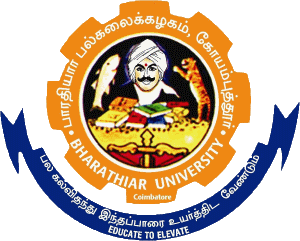 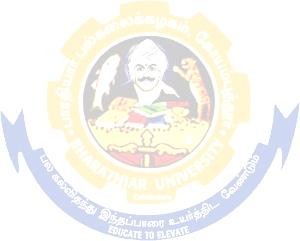 BHARATHIARUNIVERSITY :: COIMBATORE 641046B.Com. (Finance)	Curriculum (Affiliated Colleges)(For the students admitted during the academic year 2022 –23 onwards)* English II-  University semester examination will be conducted for 50 marks (As per existing pattern of Examination) and it will be converted for 25 marks.**Naan Mudhalvan – Skill courses- external 25 marks will be assessed by Industry and internal will be offered by respective course teacher. $ Includes 50% continuous internal assessment marks for theory and practical papersrespectively.@ No University Examinations.Only Continuous Internal Assessment (CIA)#NoContinuousInternal Assessment(CIA).OnlyUniversityExaminationsS-Strong;M-Medium;L-LowS-Strong;M-Medium;L-LowS-Strong;M-Medium;L-Low*S-Strong;M-Medium;L-LowS-Strong;M-Medium;L-LowS-Strong;M-Medium;L-Low(Theorycarries 80 Marks, Problems carry20 Marks)S-Strong;M-Medium;L-Low*S-Strong;M-Medium;L-LowProgramEducationalObjectives(PEOs)ProgramEducationalObjectives(PEOs)TheB.Com(Finance) programdescribeaccomplishmentsthatgraduatesareexpected toattainwithin five to sevenyearsaftergraduationTheB.Com(Finance) programdescribeaccomplishmentsthatgraduatesareexpected toattainwithin five to sevenyearsaftergraduationPEO1Graduates will be well suited to work in financial services jobs in a variety offinancial organizations including banks, investment companies and insurancecompanies.PEO2Applyingthe financial instrumentsin managingtherisk ofinvestingandhedgingactivityat theindividualandthe corporatelevel.PEO3Excelin contemporaryknowledgeof business anddevelopinginclination towardslifelonglearning.PEO4Possesswidespectrumof managerialskills along withcompetencybuildingqualities inspecificareasofbusinessstudies.PEO5Anunderstandingofbestpracticesand standardsandtheirfinancialinstitutions.ProgramSpecificOutcomes(PSOs)ProgramSpecificOutcomes(PSOs)Afterthesuccessfulcompletionof B.Com(Finance)program,thestudentsareexpectedtoAfterthesuccessfulcompletionof B.Com(Finance)program,thestudentsareexpectedtoPSO1Studentswilldemonstratehigh-levelproficiencyinfinancialresearch anditsgloballevels.PSO2Graduatesaremotivated incareerand entrepreneurialskilldevelopmenttobecomeglobal leadersinareaofbusiness and financialsectors.PSO3Abetstudentsto communicateeffectivelyandto improvetheircompetencyskillstosolvereal timeproblems in the fieldofcommerceandfinance.PSO4Identifythefundamental conceptsinmobileapplicationdevelopmentintheareaofcalculation offinancial sectors.PSO5Abilityto design, implement domainknowledgeof bankingtechnologiesforworkingof banker to customers.ProgramOutcomes (POs)ProgramOutcomes (POs)Onsuccessful completionoftheB.Com(Finance) programOnsuccessful completionoftheB.Com(Finance) programPO1Todetermineandevaluatethecurrentfinancialmarketneeds, commercialreferralleadsandmarketfluctuationstodevelopprospectivefinancialproposalstoensureandmaintain excellent diplomacyin the competitive business etiquette.PO2To promote and undertake research to understand the financial markets, financialinstruments and various investment objectives in the fast growing business erawiththeneeded skills for limitless careersuccess.PO3To	groom	professionals	for  attainment	of	competence	with	intellectualcontributionsandindepthknowledgeintheprofessionofbankingandfinancethat improves their application to promote continues professional developmentwithlimitless earningpotential.PO4Havecomprehensiveknowledgeof Finance,Accounting,TaxationandBusinesslaws.PO5Demonstrateknowledgeandunderstandingofbusinessprinciplesandfinancialadvisor applythesetoone’s ownworkto managemultidisciplinaryenvironments.CourseCodeTitleof theCourseCreditsHoursHoursHoursMaximumMarksMaximumMarksMaximumMarksMaximumMarksMaximumMarksMaximumMarksMaximumMarksCourseCodeTitleof theCourseCreditsTheoryPracticalPracticalCIACIAESEESEESETotalTotalFIRST SEMESTERFIRST SEMESTERFIRST SEMESTERFIRST SEMESTERFIRST SEMESTERFIRST SEMESTERFIRST SEMESTERFIRST SEMESTERFIRST SEMESTERFIRST SEMESTERFIRST SEMESTERFIRST SEMESTERFIRST SEMESTERILanguage-I265050505050100100IIEnglish-I465050505050100100IIICoreI-FinancialAccounting-I465050505050100100IIICoreII-Marketing465050505050100100IIIAlliedPaper-I-BusinessEconomics445050505050100100IVEnvironmentStudies #22--5050505050TotalTotal2030250250300300300550550SECOND SEMESTERSECOND SEMESTERSECOND SEMESTERSECOND SEMESTERSECOND SEMESTERSECOND SEMESTERSECOND SEMESTERSECOND SEMESTERSECOND SEMESTERSECOND SEMESTERSECOND SEMESTERSECOND SEMESTERSECOND SEMESTERILanguage-II26--5050505050100100IIEnglish-II24--252525252550*50*Skill Based SubjectI :NaanMudhalvan-Effective English- Cambridge http://kb.naanmudhalvan.in/Special:Filepath/Cambridge_Course_Details.pdf22252525252550**50**IIICore-III-FinancialAccounting-II46--5050505050100100IIICore-IV-BusinessCommunication46--5050505050100100IIIAlliedPaper-II-IndianEconomy44--5050505050100100IVValueEducation-HumanRights#22----5050505050TotalTotal2030--250250300300300550550THIRD SEMESTERTHIRD SEMESTERTHIRD SEMESTERTHIRD SEMESTERTHIRD SEMESTERTHIRD SEMESTERTHIRD SEMESTERTHIRD SEMESTERTHIRD SEMESTERTHIRD SEMESTERTHIRD SEMESTERTHIRD SEMESTERTHIRD SEMESTERILanguage-III26--5050505050100100IIICore-V -CorporateAccounting45--5050505050100100IIICore-VI-InvestmentManagement44--5050505050100100IIICore-VII-CommercialLaw44--5050505050100100IIICore- VIII- ComputerApplicationsPractical-I--22-------IIIAllied-Paper-III-BusinessMathematics44--5050505050100100IIISkill based Subject 2:Business Organisation and Office Management33--30304545457575IVTamil @ / AdvancedTamil#(or)Non-MajorElective–I: YogaforHumanExcellence#/Women’sRights#22--50505050505050TotalTotal232822280280280345345625625FOURTH SEMESTERFOURTH SEMESTERFOURTH SEMESTERFOURTH SEMESTERFOURTH SEMESTERFOURTH SEMESTERFOURTH SEMESTERFOURTH SEMESTERFOURTH SEMESTERFOURTH SEMESTERFOURTH SEMESTERFOURTH SEMESTERFOURTH SEMESTERILanguage-IV26-505050505050100100IIICore-IX -HigherCorporateAccounting55-505050505050100100IIICore-X-BusinessManagement44-505050505050100100IIICore- XI – Entrepreneurial Development33-3030304545457575IIICore –XII – Company Law33-3030304545457575IIIAllied:IV-BusinessStatistics44-505050505050100100IIISkill based Subject-III: Naan Mudhalvan - Office Fundamentalshttp://kb.naanmudhalvan.in/Special:Filepath/Microsoft_Course_Details.xlsx2-325252525252550**50**IVTamil @ / AdvancedTamil#(or)Non-majorelective-II:GeneralAwareness#22-5050505050505050TotalTotal25273285285365365365365650650FIFTH SEMESTERFIFTH SEMESTERFIFTH SEMESTERFIFTH SEMESTERFIFTH SEMESTERFIFTH SEMESTERFIFTH SEMESTERFIFTH SEMESTERFIFTH SEMESTERFIFTH SEMESTERFIFTH SEMESTERFIFTH SEMESTERFIFTH SEMESTERIIICoreXIII-CostAccounting45-505050505050100100IIICore-XIV-IncomeTax45-505050505050100100IIICore-XV- FinancialManagement44-505050505050100100IIICore-XVI - BankingTheorylaw&Practices44-505050505050100100IIICore-XVII - Principles ofAuditing44-505050505050100100IIIElective-145-505050505050100100IIISkill Based Subject-4 FundamentalsofIT33-3030304545457575TotalTotal2730-330330330345345345675675SIXTH SEMESTERSIXTH SEMESTERSIXTH SEMESTERSIXTH SEMESTERSIXTH SEMESTERSIXTH SEMESTERSIXTH SEMESTERSIXTH SEMESTERSIXTH SEMESTERSIXTH SEMESTERSIXTH SEMESTERSIXTH SEMESTERSIXTH SEMESTERIIICore-XVIII-Management Accounting46-505050505050100100IIICore-XIX–BusinessEnvironment45-505050505050100100IIICore-XX – Working Capital Management45-505050505050100100IIICore-XXI – E-Commerce33-3030304545457575IIIElective-II34-3030304545457575IIIElective-III34-3030304545457575IIISkill based Subject-V-Naan Mudhalvan- Fintech Course (Capital Markets / Digital Marketing / Operational Logistics)http://kb.naanmudhalvan.in/Bharathiar_University_(BU)23-252525252550**50**VExtensionactivities @2-----50505050TotalTotal2530-265265265360360625625GrandTotalGrandTotal1406001660166016602015201536753675ListofElectivepapers(Collegescan choose anyoneofthepaperelectives)ListofElectivepapers(Collegescan choose anyoneofthepaperelectives)ListofElectivepapers(Collegescan choose anyoneofthepaperelectives)Elective-IAInsuranceElective-IBBrandManagementElective-ICIndirectTaxesElective-IIAFinancialServicesElective-IIBOrganizationalBehaviourElective-IICIndustriallawElective-IIIAIndianCapitalMarket andFinancialSystemElective-IIIBBusinessFinanceElective-IIICProjectWorkCoursecodeCoursecodeCoursecodeTITLEOFTHECOURSELLTTPCCoreICoreICoreICoreIFinancialAccountingI44---4Pre-requisitePre-requisitePre-requisitePre-requisiteBasicknowledgeinaccountingSyllabusVersionSyllabusVersionSyllabusVersion2022-20232022-20232022-2023CourseObjectives:CourseObjectives:CourseObjectives:CourseObjectives:CourseObjectives:CourseObjectives:CourseObjectives:CourseObjectives:CourseObjectives:CourseObjectives:CourseObjectives:Themain objectives ofthis courseareto:Toexplorevarious Basic AccountingConcepts andConventionsToprovideunderstandingaboutBankReconciliationStatementTooffer an ideaaboutsingle entrysystem ofaccountsThemain objectives ofthis courseareto:Toexplorevarious Basic AccountingConcepts andConventionsToprovideunderstandingaboutBankReconciliationStatementTooffer an ideaaboutsingle entrysystem ofaccountsThemain objectives ofthis courseareto:Toexplorevarious Basic AccountingConcepts andConventionsToprovideunderstandingaboutBankReconciliationStatementTooffer an ideaaboutsingle entrysystem ofaccountsThemain objectives ofthis courseareto:Toexplorevarious Basic AccountingConcepts andConventionsToprovideunderstandingaboutBankReconciliationStatementTooffer an ideaaboutsingle entrysystem ofaccountsThemain objectives ofthis courseareto:Toexplorevarious Basic AccountingConcepts andConventionsToprovideunderstandingaboutBankReconciliationStatementTooffer an ideaaboutsingle entrysystem ofaccountsThemain objectives ofthis courseareto:Toexplorevarious Basic AccountingConcepts andConventionsToprovideunderstandingaboutBankReconciliationStatementTooffer an ideaaboutsingle entrysystem ofaccountsThemain objectives ofthis courseareto:Toexplorevarious Basic AccountingConcepts andConventionsToprovideunderstandingaboutBankReconciliationStatementTooffer an ideaaboutsingle entrysystem ofaccountsThemain objectives ofthis courseareto:Toexplorevarious Basic AccountingConcepts andConventionsToprovideunderstandingaboutBankReconciliationStatementTooffer an ideaaboutsingle entrysystem ofaccountsThemain objectives ofthis courseareto:Toexplorevarious Basic AccountingConcepts andConventionsToprovideunderstandingaboutBankReconciliationStatementTooffer an ideaaboutsingle entrysystem ofaccountsThemain objectives ofthis courseareto:Toexplorevarious Basic AccountingConcepts andConventionsToprovideunderstandingaboutBankReconciliationStatementTooffer an ideaaboutsingle entrysystem ofaccountsThemain objectives ofthis courseareto:Toexplorevarious Basic AccountingConcepts andConventionsToprovideunderstandingaboutBankReconciliationStatementTooffer an ideaaboutsingle entrysystem ofaccountsExpectedCourseOutcomes:ExpectedCourseOutcomes:ExpectedCourseOutcomes:ExpectedCourseOutcomes:ExpectedCourseOutcomes:ExpectedCourseOutcomes:ExpectedCourseOutcomes:ExpectedCourseOutcomes:ExpectedCourseOutcomes:ExpectedCourseOutcomes:ExpectedCourseOutcomes:Onthesuccessful completionofthecourse,student willbe ableto:Onthesuccessful completionofthecourse,student willbe ableto:Onthesuccessful completionofthecourse,student willbe ableto:Onthesuccessful completionofthecourse,student willbe ableto:Onthesuccessful completionofthecourse,student willbe ableto:Onthesuccessful completionofthecourse,student willbe ableto:Onthesuccessful completionofthecourse,student willbe ableto:Onthesuccessful completionofthecourse,student willbe ableto:Onthesuccessful completionofthecourse,student willbe ableto:Onthesuccessful completionofthecourse,student willbe ableto:Onthesuccessful completionofthecourse,student willbe ableto:CO1CO1Understand the various methods of depreciation accounting in the books ofaccountsUnderstand the various methods of depreciation accounting in the books ofaccountsUnderstand the various methods of depreciation accounting in the books ofaccountsUnderstand the various methods of depreciation accounting in the books ofaccountsUnderstand the various methods of depreciation accounting in the books ofaccountsUnderstand the various methods of depreciation accounting in the books ofaccountsUnderstand the various methods of depreciation accounting in the books ofaccountsK2K2CO2CO2Applythevarious techniques ofPreparation of FinalAccounts of aSoleTradingConcernApplythevarious techniques ofPreparation of FinalAccounts of aSoleTradingConcernApplythevarious techniques ofPreparation of FinalAccounts of aSoleTradingConcernApplythevarious techniques ofPreparation of FinalAccounts of aSoleTradingConcernApplythevarious techniques ofPreparation of FinalAccounts of aSoleTradingConcernApplythevarious techniques ofPreparation of FinalAccounts of aSoleTradingConcernApplythevarious techniques ofPreparation of FinalAccounts of aSoleTradingConcernK3K3CO3CO3SummarizingBankReconciliationStatementSummarizingBankReconciliationStatementSummarizingBankReconciliationStatementSummarizingBankReconciliationStatementSummarizingBankReconciliationStatementSummarizingBankReconciliationStatementSummarizingBankReconciliationStatementK2K2CO4CO4KnowtheDepreciationaccountingandmethodsKnowtheDepreciationaccountingandmethodsKnowtheDepreciationaccountingandmethodsKnowtheDepreciationaccountingandmethodsKnowtheDepreciationaccountingandmethodsKnowtheDepreciationaccountingandmethodsKnowtheDepreciationaccountingandmethodsK2K2CO5CO5Understandingbooks of accounts relatingto SingleEntrysystemUnderstandingbooks of accounts relatingto SingleEntrysystemUnderstandingbooks of accounts relatingto SingleEntrysystemUnderstandingbooks of accounts relatingto SingleEntrysystemUnderstandingbooks of accounts relatingto SingleEntrysystemUnderstandingbooks of accounts relatingto SingleEntrysystemUnderstandingbooks of accounts relatingto SingleEntrysystemK2K2K1-Remember;K2-Understand;K3-Apply;K4-Analyze;K5-Evaluate;K6-CreateK1-Remember;K2-Understand;K3-Apply;K4-Analyze;K5-Evaluate;K6-CreateK1-Remember;K2-Understand;K3-Apply;K4-Analyze;K5-Evaluate;K6-CreateK1-Remember;K2-Understand;K3-Apply;K4-Analyze;K5-Evaluate;K6-CreateK1-Remember;K2-Understand;K3-Apply;K4-Analyze;K5-Evaluate;K6-CreateK1-Remember;K2-Understand;K3-Apply;K4-Analyze;K5-Evaluate;K6-CreateK1-Remember;K2-Understand;K3-Apply;K4-Analyze;K5-Evaluate;K6-CreateK1-Remember;K2-Understand;K3-Apply;K4-Analyze;K5-Evaluate;K6-CreateK1-Remember;K2-Understand;K3-Apply;K4-Analyze;K5-Evaluate;K6-CreateK1-Remember;K2-Understand;K3-Apply;K4-Analyze;K5-Evaluate;K6-CreateK1-Remember;K2-Understand;K3-Apply;K4-Analyze;K5-Evaluate;K6-CreateUnit:1Unit:1Unit:1Titleof theUnit(CapitalizeeachWord)Titleof theUnit(CapitalizeeachWord)Titleof theUnit(CapitalizeeachWord)20hours20hours20hours20hours20hoursMeaningandscopeofAccounting,BasicAccountingConceptsandConventions-ObjectivesofAccounting-DoubleEntryBookKeeping-Journal,Ledger,Preparation ofTrial Balance-PreparationofCashBook.MeaningandscopeofAccounting,BasicAccountingConceptsandConventions-ObjectivesofAccounting-DoubleEntryBookKeeping-Journal,Ledger,Preparation ofTrial Balance-PreparationofCashBook.MeaningandscopeofAccounting,BasicAccountingConceptsandConventions-ObjectivesofAccounting-DoubleEntryBookKeeping-Journal,Ledger,Preparation ofTrial Balance-PreparationofCashBook.MeaningandscopeofAccounting,BasicAccountingConceptsandConventions-ObjectivesofAccounting-DoubleEntryBookKeeping-Journal,Ledger,Preparation ofTrial Balance-PreparationofCashBook.MeaningandscopeofAccounting,BasicAccountingConceptsandConventions-ObjectivesofAccounting-DoubleEntryBookKeeping-Journal,Ledger,Preparation ofTrial Balance-PreparationofCashBook.MeaningandscopeofAccounting,BasicAccountingConceptsandConventions-ObjectivesofAccounting-DoubleEntryBookKeeping-Journal,Ledger,Preparation ofTrial Balance-PreparationofCashBook.MeaningandscopeofAccounting,BasicAccountingConceptsandConventions-ObjectivesofAccounting-DoubleEntryBookKeeping-Journal,Ledger,Preparation ofTrial Balance-PreparationofCashBook.MeaningandscopeofAccounting,BasicAccountingConceptsandConventions-ObjectivesofAccounting-DoubleEntryBookKeeping-Journal,Ledger,Preparation ofTrial Balance-PreparationofCashBook.MeaningandscopeofAccounting,BasicAccountingConceptsandConventions-ObjectivesofAccounting-DoubleEntryBookKeeping-Journal,Ledger,Preparation ofTrial Balance-PreparationofCashBook.MeaningandscopeofAccounting,BasicAccountingConceptsandConventions-ObjectivesofAccounting-DoubleEntryBookKeeping-Journal,Ledger,Preparation ofTrial Balance-PreparationofCashBook.MeaningandscopeofAccounting,BasicAccountingConceptsandConventions-ObjectivesofAccounting-DoubleEntryBookKeeping-Journal,Ledger,Preparation ofTrial Balance-PreparationofCashBook.Unit:2Unit:2Unit:2Titleof theUnit(CapitalizeeachWord)Titleof theUnit(CapitalizeeachWord)Titleof theUnit(CapitalizeeachWord)18hours18hours18hours18hours18hoursPreparationof FinalAccountsofaSoleTradingConcern-AdjustmentsReceiptsandPaymentsAccount,Income&ExpenditureAccountand BalanceSheetofNonTradingOrganizations.Preparationof FinalAccountsofaSoleTradingConcern-AdjustmentsReceiptsandPaymentsAccount,Income&ExpenditureAccountand BalanceSheetofNonTradingOrganizations.Preparationof FinalAccountsofaSoleTradingConcern-AdjustmentsReceiptsandPaymentsAccount,Income&ExpenditureAccountand BalanceSheetofNonTradingOrganizations.Preparationof FinalAccountsofaSoleTradingConcern-AdjustmentsReceiptsandPaymentsAccount,Income&ExpenditureAccountand BalanceSheetofNonTradingOrganizations.Preparationof FinalAccountsofaSoleTradingConcern-AdjustmentsReceiptsandPaymentsAccount,Income&ExpenditureAccountand BalanceSheetofNonTradingOrganizations.Preparationof FinalAccountsofaSoleTradingConcern-AdjustmentsReceiptsandPaymentsAccount,Income&ExpenditureAccountand BalanceSheetofNonTradingOrganizations.Preparationof FinalAccountsofaSoleTradingConcern-AdjustmentsReceiptsandPaymentsAccount,Income&ExpenditureAccountand BalanceSheetofNonTradingOrganizations.Preparationof FinalAccountsofaSoleTradingConcern-AdjustmentsReceiptsandPaymentsAccount,Income&ExpenditureAccountand BalanceSheetofNonTradingOrganizations.Preparationof FinalAccountsofaSoleTradingConcern-AdjustmentsReceiptsandPaymentsAccount,Income&ExpenditureAccountand BalanceSheetofNonTradingOrganizations.Preparationof FinalAccountsofaSoleTradingConcern-AdjustmentsReceiptsandPaymentsAccount,Income&ExpenditureAccountand BalanceSheetofNonTradingOrganizations.Preparationof FinalAccountsofaSoleTradingConcern-AdjustmentsReceiptsandPaymentsAccount,Income&ExpenditureAccountand BalanceSheetofNonTradingOrganizations.Unit:3Unit:3Unit:3Titleof theUnit(CapitalizeeachWord)Titleof theUnit(CapitalizeeachWord)17hours17hours17hours17hours17hours17hoursBankReconciliationStatement –Errors -Classificationoferrors -Rectificationoferrors.BankReconciliationStatement –Errors -Classificationoferrors -Rectificationoferrors.BankReconciliationStatement –Errors -Classificationoferrors -Rectificationoferrors.BankReconciliationStatement –Errors -Classificationoferrors -Rectificationoferrors.BankReconciliationStatement –Errors -Classificationoferrors -Rectificationoferrors.BankReconciliationStatement –Errors -Classificationoferrors -Rectificationoferrors.BankReconciliationStatement –Errors -Classificationoferrors -Rectificationoferrors.BankReconciliationStatement –Errors -Classificationoferrors -Rectificationoferrors.BankReconciliationStatement –Errors -Classificationoferrors -Rectificationoferrors.BankReconciliationStatement –Errors -Classificationoferrors -Rectificationoferrors.BankReconciliationStatement –Errors -Classificationoferrors -Rectificationoferrors.Unit:4Unit:4Unit:4Titleof theUnit(CapitalizeeachWord)Titleof theUnit(CapitalizeeachWord)15hours15hours15hours15hours15hours15hoursDepreciation - Meaning, Causes, Types - Straight Line Method - Written Down Value Method-InsurancePolicyMethod, SinkingFund Method&AnnuityMethod.Depreciation - Meaning, Causes, Types - Straight Line Method - Written Down Value Method-InsurancePolicyMethod, SinkingFund Method&AnnuityMethod.Depreciation - Meaning, Causes, Types - Straight Line Method - Written Down Value Method-InsurancePolicyMethod, SinkingFund Method&AnnuityMethod.Depreciation - Meaning, Causes, Types - Straight Line Method - Written Down Value Method-InsurancePolicyMethod, SinkingFund Method&AnnuityMethod.Depreciation - Meaning, Causes, Types - Straight Line Method - Written Down Value Method-InsurancePolicyMethod, SinkingFund Method&AnnuityMethod.Depreciation - Meaning, Causes, Types - Straight Line Method - Written Down Value Method-InsurancePolicyMethod, SinkingFund Method&AnnuityMethod.Depreciation - Meaning, Causes, Types - Straight Line Method - Written Down Value Method-InsurancePolicyMethod, SinkingFund Method&AnnuityMethod.Depreciation - Meaning, Causes, Types - Straight Line Method - Written Down Value Method-InsurancePolicyMethod, SinkingFund Method&AnnuityMethod.Depreciation - Meaning, Causes, Types - Straight Line Method - Written Down Value Method-InsurancePolicyMethod, SinkingFund Method&AnnuityMethod.Depreciation - Meaning, Causes, Types - Straight Line Method - Written Down Value Method-InsurancePolicyMethod, SinkingFund Method&AnnuityMethod.Depreciation - Meaning, Causes, Types - Straight Line Method - Written Down Value Method-InsurancePolicyMethod, SinkingFund Method&AnnuityMethod.Unit:5Unit:5Unit:5Titleof theUnit(CapitalizeeachWord)Titleof theUnit(CapitalizeeachWord)18hours18hours18hours18hours18hours18hoursSingle Entry - Meaning, Features, Defects, Differences between Single Entry and Double EntrySystem-Statement ofAffairs Method-Conversion Method .Single Entry - Meaning, Features, Defects, Differences between Single Entry and Double EntrySystem-Statement ofAffairs Method-Conversion Method .Single Entry - Meaning, Features, Defects, Differences between Single Entry and Double EntrySystem-Statement ofAffairs Method-Conversion Method .Single Entry - Meaning, Features, Defects, Differences between Single Entry and Double EntrySystem-Statement ofAffairs Method-Conversion Method .Single Entry - Meaning, Features, Defects, Differences between Single Entry and Double EntrySystem-Statement ofAffairs Method-Conversion Method .Single Entry - Meaning, Features, Defects, Differences between Single Entry and Double EntrySystem-Statement ofAffairs Method-Conversion Method .Single Entry - Meaning, Features, Defects, Differences between Single Entry and Double EntrySystem-Statement ofAffairs Method-Conversion Method .Single Entry - Meaning, Features, Defects, Differences between Single Entry and Double EntrySystem-Statement ofAffairs Method-Conversion Method .Single Entry - Meaning, Features, Defects, Differences between Single Entry and Double EntrySystem-Statement ofAffairs Method-Conversion Method .Single Entry - Meaning, Features, Defects, Differences between Single Entry and Double EntrySystem-Statement ofAffairs Method-Conversion Method .Single Entry - Meaning, Features, Defects, Differences between Single Entry and Double EntrySystem-Statement ofAffairs Method-Conversion Method .Unit:6Unit:6Unit:6ContemporaryIssueContemporaryIssue2hours2hours2hours2hours2hours2hoursExpertlectures,onlineseminars -webinarsExpertlectures,onlineseminars -webinarsExpertlectures,onlineseminars -webinarsExpertlectures,onlineseminars -webinarsExpertlectures,onlineseminars -webinarsExpertlectures,onlineseminars -webinarsExpertlectures,onlineseminars -webinarsExpertlectures,onlineseminars -webinarsExpertlectures,onlineseminars -webinarsExpertlectures,onlineseminars -webinarsExpertlectures,onlineseminars -webinarsTotalLecturehoursTotalLecturehours90hours90hours90hours90hours90hours90hoursTextBook(s)TextBook(s)TextBook(s)TextBook(s)TextBook(s)TextBook(s)TextBook(s)TextBook(s)TextBook(s)TextBook(s)TextBook(s)1Advanced Accountancy-R.L.Gupta &M.RadhasamyAdvanced Accountancy-R.L.Gupta &M.RadhasamyAdvanced Accountancy-R.L.Gupta &M.RadhasamyAdvanced Accountancy-R.L.Gupta &M.RadhasamyAdvanced Accountancy-R.L.Gupta &M.RadhasamyAdvanced Accountancy-R.L.Gupta &M.RadhasamyAdvanced Accountancy-R.L.Gupta &M.RadhasamyAdvanced Accountancy-R.L.Gupta &M.RadhasamyAdvanced Accountancy-R.L.Gupta &M.RadhasamyAdvanced Accountancy-R.L.Gupta &M.Radhasamy2Advanced Accountancy- S.P.Jain&K.L.NarangAdvanced Accountancy- S.P.Jain&K.L.NarangAdvanced Accountancy- S.P.Jain&K.L.NarangAdvanced Accountancy- S.P.Jain&K.L.NarangAdvanced Accountancy- S.P.Jain&K.L.NarangAdvanced Accountancy- S.P.Jain&K.L.NarangAdvanced Accountancy- S.P.Jain&K.L.NarangAdvanced Accountancy- S.P.Jain&K.L.NarangAdvanced Accountancy- S.P.Jain&K.L.NarangAdvanced Accountancy- S.P.Jain&K.L.NarangReferenceBooksReferenceBooksReferenceBooksReferenceBooksReferenceBooksReferenceBooksReferenceBooksReferenceBooksReferenceBooksReferenceBooksReferenceBooks1Advanced Accountancy-M.C.Shukla&T.S.GrewalAdvanced Accountancy-M.C.Shukla&T.S.GrewalAdvanced Accountancy-M.C.Shukla&T.S.GrewalAdvanced Accountancy-M.C.Shukla&T.S.GrewalAdvanced Accountancy-M.C.Shukla&T.S.GrewalAdvanced Accountancy-M.C.Shukla&T.S.GrewalAdvanced Accountancy-M.C.Shukla&T.S.GrewalAdvanced Accountancy-M.C.Shukla&T.S.GrewalAdvanced Accountancy-M.C.Shukla&T.S.GrewalAdvanced Accountancy-M.C.Shukla&T.S.Grewal2FinanacialAccounting- T.S.Reddy&A.MurthyRelatedOnlineContents[MOOC,SWAYAM, NPTEL,Websitesetc.]RelatedOnlineContents[MOOC,SWAYAM, NPTEL,Websitesetc.]12CourseDesigned By:CourseDesigned By:MappingCourseobjectivesand courseoutcomesMappingCourseobjectivesand courseoutcomesMappingCourseobjectivesand courseoutcomesMappingCourseobjectivesand courseoutcomesMappingCourseobjectivesand courseoutcomesMappingCourseobjectivesand courseoutcomesPO1PO2PO3PO4PO5CO1SSSSSCO2SMSSMCO3SMMSMCO4SSMSSCO5SSSSSCoursecodeCoursecodeCoursecodeTITLEOFTHECOURSELLLTTPCCoreIICoreIICoreIICoreIIMarketing444---4Pre-requisitePre-requisitePre-requisitePre-requisiteBasicknowledgeinmarketingSyllabusVersionSyllabusVersionSyllabusVersionSyllabusVersion2022-20232022-20232022-2023CourseObjectives:CourseObjectives:CourseObjectives:CourseObjectives:CourseObjectives:CourseObjectives:CourseObjectives:CourseObjectives:CourseObjectives:CourseObjectives:CourseObjectives:CourseObjectives:Themain objectives ofthis courseareto:Toconceptualizeanidea about marketingandrelatedtermsToprovideinsightaboutvariousformsandtypesofmarketingToanalyzevariouscomponentsofmarketingchannelsTounderstand variousconcepts relatingtoconsumerbehaviorTointroducethe componentsof marketingmixTounderstand the importanceofretailingintoday’scontextTounderstandemergingmarketingtrendsandregulatorymechanismsThemain objectives ofthis courseareto:Toconceptualizeanidea about marketingandrelatedtermsToprovideinsightaboutvariousformsandtypesofmarketingToanalyzevariouscomponentsofmarketingchannelsTounderstand variousconcepts relatingtoconsumerbehaviorTointroducethe componentsof marketingmixTounderstand the importanceofretailingintoday’scontextTounderstandemergingmarketingtrendsandregulatorymechanismsThemain objectives ofthis courseareto:Toconceptualizeanidea about marketingandrelatedtermsToprovideinsightaboutvariousformsandtypesofmarketingToanalyzevariouscomponentsofmarketingchannelsTounderstand variousconcepts relatingtoconsumerbehaviorTointroducethe componentsof marketingmixTounderstand the importanceofretailingintoday’scontextTounderstandemergingmarketingtrendsandregulatorymechanismsThemain objectives ofthis courseareto:Toconceptualizeanidea about marketingandrelatedtermsToprovideinsightaboutvariousformsandtypesofmarketingToanalyzevariouscomponentsofmarketingchannelsTounderstand variousconcepts relatingtoconsumerbehaviorTointroducethe componentsof marketingmixTounderstand the importanceofretailingintoday’scontextTounderstandemergingmarketingtrendsandregulatorymechanismsThemain objectives ofthis courseareto:Toconceptualizeanidea about marketingandrelatedtermsToprovideinsightaboutvariousformsandtypesofmarketingToanalyzevariouscomponentsofmarketingchannelsTounderstand variousconcepts relatingtoconsumerbehaviorTointroducethe componentsof marketingmixTounderstand the importanceofretailingintoday’scontextTounderstandemergingmarketingtrendsandregulatorymechanismsThemain objectives ofthis courseareto:Toconceptualizeanidea about marketingandrelatedtermsToprovideinsightaboutvariousformsandtypesofmarketingToanalyzevariouscomponentsofmarketingchannelsTounderstand variousconcepts relatingtoconsumerbehaviorTointroducethe componentsof marketingmixTounderstand the importanceofretailingintoday’scontextTounderstandemergingmarketingtrendsandregulatorymechanismsThemain objectives ofthis courseareto:Toconceptualizeanidea about marketingandrelatedtermsToprovideinsightaboutvariousformsandtypesofmarketingToanalyzevariouscomponentsofmarketingchannelsTounderstand variousconcepts relatingtoconsumerbehaviorTointroducethe componentsof marketingmixTounderstand the importanceofretailingintoday’scontextTounderstandemergingmarketingtrendsandregulatorymechanismsThemain objectives ofthis courseareto:Toconceptualizeanidea about marketingandrelatedtermsToprovideinsightaboutvariousformsandtypesofmarketingToanalyzevariouscomponentsofmarketingchannelsTounderstand variousconcepts relatingtoconsumerbehaviorTointroducethe componentsof marketingmixTounderstand the importanceofretailingintoday’scontextTounderstandemergingmarketingtrendsandregulatorymechanismsThemain objectives ofthis courseareto:Toconceptualizeanidea about marketingandrelatedtermsToprovideinsightaboutvariousformsandtypesofmarketingToanalyzevariouscomponentsofmarketingchannelsTounderstand variousconcepts relatingtoconsumerbehaviorTointroducethe componentsof marketingmixTounderstand the importanceofretailingintoday’scontextTounderstandemergingmarketingtrendsandregulatorymechanismsThemain objectives ofthis courseareto:Toconceptualizeanidea about marketingandrelatedtermsToprovideinsightaboutvariousformsandtypesofmarketingToanalyzevariouscomponentsofmarketingchannelsTounderstand variousconcepts relatingtoconsumerbehaviorTointroducethe componentsof marketingmixTounderstand the importanceofretailingintoday’scontextTounderstandemergingmarketingtrendsandregulatorymechanismsThemain objectives ofthis courseareto:Toconceptualizeanidea about marketingandrelatedtermsToprovideinsightaboutvariousformsandtypesofmarketingToanalyzevariouscomponentsofmarketingchannelsTounderstand variousconcepts relatingtoconsumerbehaviorTointroducethe componentsof marketingmixTounderstand the importanceofretailingintoday’scontextTounderstandemergingmarketingtrendsandregulatorymechanismsThemain objectives ofthis courseareto:Toconceptualizeanidea about marketingandrelatedtermsToprovideinsightaboutvariousformsandtypesofmarketingToanalyzevariouscomponentsofmarketingchannelsTounderstand variousconcepts relatingtoconsumerbehaviorTointroducethe componentsof marketingmixTounderstand the importanceofretailingintoday’scontextTounderstandemergingmarketingtrendsandregulatorymechanismsExpectedCourseOutcomes:ExpectedCourseOutcomes:ExpectedCourseOutcomes:ExpectedCourseOutcomes:ExpectedCourseOutcomes:ExpectedCourseOutcomes:ExpectedCourseOutcomes:ExpectedCourseOutcomes:ExpectedCourseOutcomes:ExpectedCourseOutcomes:ExpectedCourseOutcomes:ExpectedCourseOutcomes:Onthesuccessful completionofthecourse,student willbe ableto:Onthesuccessful completionofthecourse,student willbe ableto:Onthesuccessful completionofthecourse,student willbe ableto:Onthesuccessful completionofthecourse,student willbe ableto:Onthesuccessful completionofthecourse,student willbe ableto:Onthesuccessful completionofthecourse,student willbe ableto:Onthesuccessful completionofthecourse,student willbe ableto:Onthesuccessful completionofthecourse,student willbe ableto:Onthesuccessful completionofthecourse,student willbe ableto:Onthesuccessful completionofthecourse,student willbe ableto:Onthesuccessful completionofthecourse,student willbe ableto:Onthesuccessful completionofthecourse,student willbe ableto:CO1CO1Recallingvarious termsand concepts relatingto marketingRecallingvarious termsand concepts relatingto marketingRecallingvarious termsand concepts relatingto marketingRecallingvarious termsand concepts relatingto marketingRecallingvarious termsand concepts relatingto marketingRecallingvarious termsand concepts relatingto marketingRecallingvarious termsand concepts relatingto marketingRecallingvarious termsand concepts relatingto marketingK1K1CO2CO2Understandingvarious formsand typesof marketingUnderstandingvarious formsand typesof marketingUnderstandingvarious formsand typesof marketingUnderstandingvarious formsand typesof marketingUnderstandingvarious formsand typesof marketingUnderstandingvarious formsand typesof marketingUnderstandingvarious formsand typesof marketingUnderstandingvarious formsand typesof marketingK2K2CO3CO3EvaluatethedimensionsofconsumerbehaviorEvaluatethedimensionsofconsumerbehaviorEvaluatethedimensionsofconsumerbehaviorEvaluatethedimensionsofconsumerbehaviorEvaluatethedimensionsofconsumerbehaviorEvaluatethedimensionsofconsumerbehaviorEvaluatethedimensionsofconsumerbehaviorEvaluatethedimensionsofconsumerbehaviorK5K5CO4CO4Differentiatingspecific components ofmarketingmixDifferentiatingspecific components ofmarketingmixDifferentiatingspecific components ofmarketingmixDifferentiatingspecific components ofmarketingmixDifferentiatingspecific components ofmarketingmixDifferentiatingspecific components ofmarketingmixDifferentiatingspecific components ofmarketingmixDifferentiatingspecific components ofmarketingmixK4K4CO5CO5Explainingthe emergingtrends inmarketingand theregulatorymechanismsExplainingthe emergingtrends inmarketingand theregulatorymechanismsExplainingthe emergingtrends inmarketingand theregulatorymechanismsExplainingthe emergingtrends inmarketingand theregulatorymechanismsExplainingthe emergingtrends inmarketingand theregulatorymechanismsExplainingthe emergingtrends inmarketingand theregulatorymechanismsExplainingthe emergingtrends inmarketingand theregulatorymechanismsExplainingthe emergingtrends inmarketingand theregulatorymechanismsK2K2K1-Remember;K2-Understand;K3-Apply;K4-Analyze;K5-Evaluate;K6-CreateK1-Remember;K2-Understand;K3-Apply;K4-Analyze;K5-Evaluate;K6-CreateK1-Remember;K2-Understand;K3-Apply;K4-Analyze;K5-Evaluate;K6-CreateK1-Remember;K2-Understand;K3-Apply;K4-Analyze;K5-Evaluate;K6-CreateK1-Remember;K2-Understand;K3-Apply;K4-Analyze;K5-Evaluate;K6-CreateK1-Remember;K2-Understand;K3-Apply;K4-Analyze;K5-Evaluate;K6-CreateK1-Remember;K2-Understand;K3-Apply;K4-Analyze;K5-Evaluate;K6-CreateK1-Remember;K2-Understand;K3-Apply;K4-Analyze;K5-Evaluate;K6-CreateK1-Remember;K2-Understand;K3-Apply;K4-Analyze;K5-Evaluate;K6-CreateK1-Remember;K2-Understand;K3-Apply;K4-Analyze;K5-Evaluate;K6-CreateK1-Remember;K2-Understand;K3-Apply;K4-Analyze;K5-Evaluate;K6-CreateK1-Remember;K2-Understand;K3-Apply;K4-Analyze;K5-Evaluate;K6-CreateUnit:1Unit:1Unit:1Titleof theUnit(CapitalizeeachWord)Titleof theUnit(CapitalizeeachWord)Titleof theUnit(CapitalizeeachWord)Titleof theUnit(CapitalizeeachWord)20hours20hours20hours20hours20hoursIntroduction to Marketing -Meaning and definition, Functions of Marketing - Role andImportanceof Marketing-Classification ofMarkets-Marketingmix.Introduction to Marketing -Meaning and definition, Functions of Marketing - Role andImportanceof Marketing-Classification ofMarkets-Marketingmix.Introduction to Marketing -Meaning and definition, Functions of Marketing - Role andImportanceof Marketing-Classification ofMarkets-Marketingmix.Introduction to Marketing -Meaning and definition, Functions of Marketing - Role andImportanceof Marketing-Classification ofMarkets-Marketingmix.Introduction to Marketing -Meaning and definition, Functions of Marketing - Role andImportanceof Marketing-Classification ofMarkets-Marketingmix.Introduction to Marketing -Meaning and definition, Functions of Marketing - Role andImportanceof Marketing-Classification ofMarkets-Marketingmix.Introduction to Marketing -Meaning and definition, Functions of Marketing - Role andImportanceof Marketing-Classification ofMarkets-Marketingmix.Introduction to Marketing -Meaning and definition, Functions of Marketing - Role andImportanceof Marketing-Classification ofMarkets-Marketingmix.Introduction to Marketing -Meaning and definition, Functions of Marketing - Role andImportanceof Marketing-Classification ofMarkets-Marketingmix.Introduction to Marketing -Meaning and definition, Functions of Marketing - Role andImportanceof Marketing-Classification ofMarkets-Marketingmix.Introduction to Marketing -Meaning and definition, Functions of Marketing - Role andImportanceof Marketing-Classification ofMarkets-Marketingmix.Introduction to Marketing -Meaning and definition, Functions of Marketing - Role andImportanceof Marketing-Classification ofMarkets-Marketingmix.Unit:2Unit:2Unit:2Titleof theUnit(CapitalizeeachWord)Titleof theUnit(CapitalizeeachWord)Titleof theUnit(CapitalizeeachWord)Titleof theUnit(CapitalizeeachWord)18hours18hours18hours18hours18hoursMarket Segmentation - Concept - Benefits - Bases. Introduction to Consumer Behavior - Needforstudy-Consumer buyingdecision process-Buyingmotives.Market Segmentation - Concept - Benefits - Bases. Introduction to Consumer Behavior - Needforstudy-Consumer buyingdecision process-Buyingmotives.Market Segmentation - Concept - Benefits - Bases. Introduction to Consumer Behavior - Needforstudy-Consumer buyingdecision process-Buyingmotives.Market Segmentation - Concept - Benefits - Bases. Introduction to Consumer Behavior - Needforstudy-Consumer buyingdecision process-Buyingmotives.Market Segmentation - Concept - Benefits - Bases. Introduction to Consumer Behavior - Needforstudy-Consumer buyingdecision process-Buyingmotives.Market Segmentation - Concept - Benefits - Bases. Introduction to Consumer Behavior - Needforstudy-Consumer buyingdecision process-Buyingmotives.Market Segmentation - Concept - Benefits - Bases. Introduction to Consumer Behavior - Needforstudy-Consumer buyingdecision process-Buyingmotives.Market Segmentation - Concept - Benefits - Bases. Introduction to Consumer Behavior - Needforstudy-Consumer buyingdecision process-Buyingmotives.Market Segmentation - Concept - Benefits - Bases. Introduction to Consumer Behavior - Needforstudy-Consumer buyingdecision process-Buyingmotives.Market Segmentation - Concept - Benefits - Bases. Introduction to Consumer Behavior - Needforstudy-Consumer buyingdecision process-Buyingmotives.Market Segmentation - Concept - Benefits - Bases. Introduction to Consumer Behavior - Needforstudy-Consumer buyingdecision process-Buyingmotives.Market Segmentation - Concept - Benefits - Bases. Introduction to Consumer Behavior - Needforstudy-Consumer buyingdecision process-Buyingmotives.Unit:3Unit:3Unit:3Titleof theUnit(CapitalizeeachWord)Titleof theUnit(CapitalizeeachWord)Titleof theUnit(CapitalizeeachWord)-17hours-17hours-17hours-17hours-17hours-17hoursProduct-Meaning-IntroductiontoStagesofNewProductDevelopment-Types-IntroductiontoPLC-Product Mix-Price-PricingPolicies andMethods.Product-Meaning-IntroductiontoStagesofNewProductDevelopment-Types-IntroductiontoPLC-Product Mix-Price-PricingPolicies andMethods.Product-Meaning-IntroductiontoStagesofNewProductDevelopment-Types-IntroductiontoPLC-Product Mix-Price-PricingPolicies andMethods.Product-Meaning-IntroductiontoStagesofNewProductDevelopment-Types-IntroductiontoPLC-Product Mix-Price-PricingPolicies andMethods.Product-Meaning-IntroductiontoStagesofNewProductDevelopment-Types-IntroductiontoPLC-Product Mix-Price-PricingPolicies andMethods.Product-Meaning-IntroductiontoStagesofNewProductDevelopment-Types-IntroductiontoPLC-Product Mix-Price-PricingPolicies andMethods.Product-Meaning-IntroductiontoStagesofNewProductDevelopment-Types-IntroductiontoPLC-Product Mix-Price-PricingPolicies andMethods.Product-Meaning-IntroductiontoStagesofNewProductDevelopment-Types-IntroductiontoPLC-Product Mix-Price-PricingPolicies andMethods.Product-Meaning-IntroductiontoStagesofNewProductDevelopment-Types-IntroductiontoPLC-Product Mix-Price-PricingPolicies andMethods.Product-Meaning-IntroductiontoStagesofNewProductDevelopment-Types-IntroductiontoPLC-Product Mix-Price-PricingPolicies andMethods.Product-Meaning-IntroductiontoStagesofNewProductDevelopment-Types-IntroductiontoPLC-Product Mix-Price-PricingPolicies andMethods.Product-Meaning-IntroductiontoStagesofNewProductDevelopment-Types-IntroductiontoPLC-Product Mix-Price-PricingPolicies andMethods.Unit:4Unit:4Unit:4Titleof theUnit(CapitalizeeachWord)Titleof theUnit(CapitalizeeachWord)Titleof theUnit(CapitalizeeachWord)16hours16hours16hours16hours16hours16hoursChannels of Distribution (Levels) - Channel Members – Promotion activities - CommunicationMix-Basics ofAdvertising,Sales promotion andPersonalselling..Channels of Distribution (Levels) - Channel Members – Promotion activities - CommunicationMix-Basics ofAdvertising,Sales promotion andPersonalselling..Channels of Distribution (Levels) - Channel Members – Promotion activities - CommunicationMix-Basics ofAdvertising,Sales promotion andPersonalselling..Channels of Distribution (Levels) - Channel Members – Promotion activities - CommunicationMix-Basics ofAdvertising,Sales promotion andPersonalselling..Channels of Distribution (Levels) - Channel Members – Promotion activities - CommunicationMix-Basics ofAdvertising,Sales promotion andPersonalselling..Channels of Distribution (Levels) - Channel Members – Promotion activities - CommunicationMix-Basics ofAdvertising,Sales promotion andPersonalselling..Channels of Distribution (Levels) - Channel Members – Promotion activities - CommunicationMix-Basics ofAdvertising,Sales promotion andPersonalselling..Channels of Distribution (Levels) - Channel Members – Promotion activities - CommunicationMix-Basics ofAdvertising,Sales promotion andPersonalselling..Channels of Distribution (Levels) - Channel Members – Promotion activities - CommunicationMix-Basics ofAdvertising,Sales promotion andPersonalselling..Channels of Distribution (Levels) - Channel Members – Promotion activities - CommunicationMix-Basics ofAdvertising,Sales promotion andPersonalselling..Channels of Distribution (Levels) - Channel Members – Promotion activities - CommunicationMix-Basics ofAdvertising,Sales promotion andPersonalselling..Channels of Distribution (Levels) - Channel Members – Promotion activities - CommunicationMix-Basics ofAdvertising,Sales promotion andPersonalselling..Unit:5Unit:5Unit:5Titleof theUnit(CapitalizeeachWord)Titleof theUnit(CapitalizeeachWord)Titleof theUnit(CapitalizeeachWord)17hours17hours17hours17hours17hours17hoursRecent Trends in Marketing: A Basic understanding of E - Marketing, Consumerism, MarketResearch,MISand MarketingRegulations-GreenMarketingRecent Trends in Marketing: A Basic understanding of E - Marketing, Consumerism, MarketResearch,MISand MarketingRegulations-GreenMarketingRecent Trends in Marketing: A Basic understanding of E - Marketing, Consumerism, MarketResearch,MISand MarketingRegulations-GreenMarketingRecent Trends in Marketing: A Basic understanding of E - Marketing, Consumerism, MarketResearch,MISand MarketingRegulations-GreenMarketingRecent Trends in Marketing: A Basic understanding of E - Marketing, Consumerism, MarketResearch,MISand MarketingRegulations-GreenMarketingRecent Trends in Marketing: A Basic understanding of E - Marketing, Consumerism, MarketResearch,MISand MarketingRegulations-GreenMarketingRecent Trends in Marketing: A Basic understanding of E - Marketing, Consumerism, MarketResearch,MISand MarketingRegulations-GreenMarketingRecent Trends in Marketing: A Basic understanding of E - Marketing, Consumerism, MarketResearch,MISand MarketingRegulations-GreenMarketingRecent Trends in Marketing: A Basic understanding of E - Marketing, Consumerism, MarketResearch,MISand MarketingRegulations-GreenMarketingRecent Trends in Marketing: A Basic understanding of E - Marketing, Consumerism, MarketResearch,MISand MarketingRegulations-GreenMarketingRecent Trends in Marketing: A Basic understanding of E - Marketing, Consumerism, MarketResearch,MISand MarketingRegulations-GreenMarketingRecent Trends in Marketing: A Basic understanding of E - Marketing, Consumerism, MarketResearch,MISand MarketingRegulations-GreenMarketingUnit:6Unit:6Unit:6ContemporaryIssueContemporaryIssueContemporaryIssue2hours2hours2hours2hours2hours2hoursExpertlectures,onlineseminars –webinarsExpertlectures,onlineseminars –webinarsExpertlectures,onlineseminars –webinarsExpertlectures,onlineseminars –webinarsExpertlectures,onlineseminars –webinarsExpertlectures,onlineseminars –webinarsExpertlectures,onlineseminars –webinarsExpertlectures,onlineseminars –webinarsExpertlectures,onlineseminars –webinarsExpertlectures,onlineseminars –webinarsExpertlectures,onlineseminars –webinarsExpertlectures,onlineseminars –webinarsTotalLecturehoursTotalLecturehoursTotalLecturehours90hours90hours90hours90hours90hours90hoursTextBook(s)TextBook(s)TextBook(s)TextBook(s)TextBook(s)TextBook(s)TextBook(s)TextBook(s)TextBook(s)TextBook(s)TextBook(s)TextBook(s)1MarketingManagementbyRajanSaxena, TataMcGraw HillsMarketingManagementbyRajanSaxena, TataMcGraw HillsMarketingManagementbyRajanSaxena, TataMcGraw HillsMarketingManagementbyRajanSaxena, TataMcGraw HillsMarketingManagementbyRajanSaxena, TataMcGraw HillsMarketingManagementbyRajanSaxena, TataMcGraw HillsMarketingManagementbyRajanSaxena, TataMcGraw HillsMarketingManagementbyRajanSaxena, TataMcGraw HillsMarketingManagementbyRajanSaxena, TataMcGraw HillsMarketingManagementbyRajanSaxena, TataMcGraw HillsMarketingManagementbyRajanSaxena, TataMcGraw Hills2MarketingbyWilliamJStanton,McGraw-HillRyerson,LimitedMarketingbyWilliamJStanton,McGraw-HillRyerson,LimitedMarketingbyWilliamJStanton,McGraw-HillRyerson,LimitedMarketingbyWilliamJStanton,McGraw-HillRyerson,LimitedMarketingbyWilliamJStanton,McGraw-HillRyerson,LimitedMarketingbyWilliamJStanton,McGraw-HillRyerson,LimitedMarketingbyWilliamJStanton,McGraw-HillRyerson,LimitedMarketingbyWilliamJStanton,McGraw-HillRyerson,LimitedMarketingbyWilliamJStanton,McGraw-HillRyerson,LimitedMarketingbyWilliamJStanton,McGraw-HillRyerson,LimitedMarketingbyWilliamJStanton,McGraw-HillRyerson,Limited3PrinciplesofMarketingbyPhilipKotlerPrinciplesofMarketingbyPhilipKotlerPrinciplesofMarketingbyPhilipKotlerPrinciplesofMarketingbyPhilipKotlerPrinciplesofMarketingbyPhilipKotlerPrinciplesofMarketingbyPhilipKotlerPrinciplesofMarketingbyPhilipKotlerPrinciplesofMarketingbyPhilipKotlerPrinciplesofMarketingbyPhilipKotlerPrinciplesofMarketingbyPhilipKotlerPrinciplesofMarketingbyPhilipKotlerReferenceBooksReferenceBooksReferenceBooksReferenceBooksReferenceBooksReferenceBooksReferenceBooksReferenceBooksReferenceBooksReferenceBooksReferenceBooksReferenceBooks1MarketingManagementbyStill and Cundiff2MarketingManagementbyDr.K. NirmalaPrasadandSherlakerRelatedOnlineContents[MOOC,SWAYAM, NPTEL,Websitesetc.]RelatedOnlineContents[MOOC,SWAYAM, NPTEL,Websitesetc.]124CourseDesigned By:CourseDesigned By:MappingCourseobjectivesand courseoutcomesMappingCourseobjectivesand courseoutcomesMappingCourseobjectivesand courseoutcomesMappingCourseobjectivesand courseoutcomesMappingCourseobjectivesand courseoutcomesMappingCourseobjectivesand courseoutcomesPO1PO2PO3PO4PO5CO1SSMMSCO2SSMSMCO3SSSMSCO4SSMMSCO5SSSSSCoursecodeCoursecodeCoursecodeBUSINESSECONOMICSLLLLTTPCAllied:IIIAllied:IIIAllied:IIIAllied:IIIKNOWLEDGEINBASICECONOMICS4444---4Pre-requisitePre-requisitePre-requisitePre-requisiteKNOWLEDGEINBASICECONOMICSSyllabusVersionSyllabusVersionSyllabusVersionSyllabusVersionSyllabusVersion2022-20232022-20232022-2023CourseObjectives:CourseObjectives:CourseObjectives:CourseObjectives:CourseObjectives:CourseObjectives:CourseObjectives:CourseObjectives:CourseObjectives:CourseObjectives:CourseObjectives:CourseObjectives:CourseObjectives:Themain objectivesof thiscourseare:Imparttheknowledgeof students oneconomicsand itstheories.Understandthe law ofdemandMakethestudentstounderstandthecostconcepts,MarketStructureandNationalIncome.Themain objectivesof thiscourseare:Imparttheknowledgeof students oneconomicsand itstheories.Understandthe law ofdemandMakethestudentstounderstandthecostconcepts,MarketStructureandNationalIncome.Themain objectivesof thiscourseare:Imparttheknowledgeof students oneconomicsand itstheories.Understandthe law ofdemandMakethestudentstounderstandthecostconcepts,MarketStructureandNationalIncome.Themain objectivesof thiscourseare:Imparttheknowledgeof students oneconomicsand itstheories.Understandthe law ofdemandMakethestudentstounderstandthecostconcepts,MarketStructureandNationalIncome.Themain objectivesof thiscourseare:Imparttheknowledgeof students oneconomicsand itstheories.Understandthe law ofdemandMakethestudentstounderstandthecostconcepts,MarketStructureandNationalIncome.Themain objectivesof thiscourseare:Imparttheknowledgeof students oneconomicsand itstheories.Understandthe law ofdemandMakethestudentstounderstandthecostconcepts,MarketStructureandNationalIncome.Themain objectivesof thiscourseare:Imparttheknowledgeof students oneconomicsand itstheories.Understandthe law ofdemandMakethestudentstounderstandthecostconcepts,MarketStructureandNationalIncome.Themain objectivesof thiscourseare:Imparttheknowledgeof students oneconomicsand itstheories.Understandthe law ofdemandMakethestudentstounderstandthecostconcepts,MarketStructureandNationalIncome.Themain objectivesof thiscourseare:Imparttheknowledgeof students oneconomicsand itstheories.Understandthe law ofdemandMakethestudentstounderstandthecostconcepts,MarketStructureandNationalIncome.Themain objectivesof thiscourseare:Imparttheknowledgeof students oneconomicsand itstheories.Understandthe law ofdemandMakethestudentstounderstandthecostconcepts,MarketStructureandNationalIncome.Themain objectivesof thiscourseare:Imparttheknowledgeof students oneconomicsand itstheories.Understandthe law ofdemandMakethestudentstounderstandthecostconcepts,MarketStructureandNationalIncome.Themain objectivesof thiscourseare:Imparttheknowledgeof students oneconomicsand itstheories.Understandthe law ofdemandMakethestudentstounderstandthecostconcepts,MarketStructureandNationalIncome.Themain objectivesof thiscourseare:Imparttheknowledgeof students oneconomicsand itstheories.Understandthe law ofdemandMakethestudentstounderstandthecostconcepts,MarketStructureandNationalIncome.ExpectedCourseOutcomes:ExpectedCourseOutcomes:ExpectedCourseOutcomes:ExpectedCourseOutcomes:ExpectedCourseOutcomes:ExpectedCourseOutcomes:ExpectedCourseOutcomes:ExpectedCourseOutcomes:ExpectedCourseOutcomes:ExpectedCourseOutcomes:ExpectedCourseOutcomes:ExpectedCourseOutcomes:ExpectedCourseOutcomes:Onthesuccessful completionofthecourse,student willbe ableto:Onthesuccessful completionofthecourse,student willbe ableto:Onthesuccessful completionofthecourse,student willbe ableto:Onthesuccessful completionofthecourse,student willbe ableto:Onthesuccessful completionofthecourse,student willbe ableto:Onthesuccessful completionofthecourse,student willbe ableto:Onthesuccessful completionofthecourse,student willbe ableto:Onthesuccessful completionofthecourse,student willbe ableto:Onthesuccessful completionofthecourse,student willbe ableto:Onthesuccessful completionofthecourse,student willbe ableto:Onthesuccessful completionofthecourse,student willbe ableto:Onthesuccessful completionofthecourse,student willbe ableto:Onthesuccessful completionofthecourse,student willbe ableto:1ExplainthebasicconceptofBusinesseconomics.ExplainthebasicconceptofBusinesseconomics.ExplainthebasicconceptofBusinesseconomics.ExplainthebasicconceptofBusinesseconomics.ExplainthebasicconceptofBusinesseconomics.ExplainthebasicconceptofBusinesseconomics.ExplainthebasicconceptofBusinesseconomics.K2K2K2K2K22Understandthelaw ofdemandUnderstandthelaw ofdemandUnderstandthelaw ofdemandUnderstandthelaw ofdemandUnderstandthelaw ofdemandUnderstandthelaw ofdemandUnderstandthelaw ofdemandK2K2K2K2K23Understandthe costconceptsUnderstandthe costconceptsUnderstandthe costconceptsUnderstandthe costconceptsUnderstandthe costconceptsUnderstandthe costconceptsUnderstandthe costconceptsK2K2K2K2K24Toknowthe MarketStructureToknowthe MarketStructureToknowthe MarketStructureToknowthe MarketStructureToknowthe MarketStructureToknowthe MarketStructureToknowthe MarketStructureK2K2K2K2K25TostudytheNationalIncomeTostudytheNationalIncomeTostudytheNationalIncomeTostudytheNationalIncomeTostudytheNationalIncomeTostudytheNationalIncomeTostudytheNationalIncomeK2K2K2K2K2K1-Remember;K2-Understand;K3-Apply;K4-Analyze;K5-Evaluate;K6-CreateK1-Remember;K2-Understand;K3-Apply;K4-Analyze;K5-Evaluate;K6-CreateK1-Remember;K2-Understand;K3-Apply;K4-Analyze;K5-Evaluate;K6-CreateK1-Remember;K2-Understand;K3-Apply;K4-Analyze;K5-Evaluate;K6-CreateK1-Remember;K2-Understand;K3-Apply;K4-Analyze;K5-Evaluate;K6-CreateK1-Remember;K2-Understand;K3-Apply;K4-Analyze;K5-Evaluate;K6-CreateK1-Remember;K2-Understand;K3-Apply;K4-Analyze;K5-Evaluate;K6-CreateK1-Remember;K2-Understand;K3-Apply;K4-Analyze;K5-Evaluate;K6-CreateK1-Remember;K2-Understand;K3-Apply;K4-Analyze;K5-Evaluate;K6-CreateK1-Remember;K2-Understand;K3-Apply;K4-Analyze;K5-Evaluate;K6-CreateK1-Remember;K2-Understand;K3-Apply;K4-Analyze;K5-Evaluate;K6-CreateK1-Remember;K2-Understand;K3-Apply;K4-Analyze;K5-Evaluate;K6-CreateK1-Remember;K2-Understand;K3-Apply;K4-Analyze;K5-Evaluate;K6-CreateUnit:1Unit:1Unit:1BUSINESSECONOMICSBUSINESSECONOMICSBUSINESSECONOMICSBUSINESSECONOMICS18hours18hours18hours18hours18hours18hoursBusinessEconomics–Meaning-Definition-ScopeofBusinessEconomics-MicroandMacroEconomics-EconomicConceptsAppliedinBusiness Economics -Role andResponsibilitiesof aBusiness EconomistBusinessEconomics–Meaning-Definition-ScopeofBusinessEconomics-MicroandMacroEconomics-EconomicConceptsAppliedinBusiness Economics -Role andResponsibilitiesof aBusiness EconomistBusinessEconomics–Meaning-Definition-ScopeofBusinessEconomics-MicroandMacroEconomics-EconomicConceptsAppliedinBusiness Economics -Role andResponsibilitiesof aBusiness EconomistBusinessEconomics–Meaning-Definition-ScopeofBusinessEconomics-MicroandMacroEconomics-EconomicConceptsAppliedinBusiness Economics -Role andResponsibilitiesof aBusiness EconomistBusinessEconomics–Meaning-Definition-ScopeofBusinessEconomics-MicroandMacroEconomics-EconomicConceptsAppliedinBusiness Economics -Role andResponsibilitiesof aBusiness EconomistBusinessEconomics–Meaning-Definition-ScopeofBusinessEconomics-MicroandMacroEconomics-EconomicConceptsAppliedinBusiness Economics -Role andResponsibilitiesof aBusiness EconomistBusinessEconomics–Meaning-Definition-ScopeofBusinessEconomics-MicroandMacroEconomics-EconomicConceptsAppliedinBusiness Economics -Role andResponsibilitiesof aBusiness EconomistBusinessEconomics–Meaning-Definition-ScopeofBusinessEconomics-MicroandMacroEconomics-EconomicConceptsAppliedinBusiness Economics -Role andResponsibilitiesof aBusiness EconomistBusinessEconomics–Meaning-Definition-ScopeofBusinessEconomics-MicroandMacroEconomics-EconomicConceptsAppliedinBusiness Economics -Role andResponsibilitiesof aBusiness EconomistBusinessEconomics–Meaning-Definition-ScopeofBusinessEconomics-MicroandMacroEconomics-EconomicConceptsAppliedinBusiness Economics -Role andResponsibilitiesof aBusiness EconomistBusinessEconomics–Meaning-Definition-ScopeofBusinessEconomics-MicroandMacroEconomics-EconomicConceptsAppliedinBusiness Economics -Role andResponsibilitiesof aBusiness EconomistBusinessEconomics–Meaning-Definition-ScopeofBusinessEconomics-MicroandMacroEconomics-EconomicConceptsAppliedinBusiness Economics -Role andResponsibilitiesof aBusiness EconomistBusinessEconomics–Meaning-Definition-ScopeofBusinessEconomics-MicroandMacroEconomics-EconomicConceptsAppliedinBusiness Economics -Role andResponsibilitiesof aBusiness EconomistUnit:2Unit:2Unit:2LAWOFDEMANDLAWOFDEMANDLAWOFDEMANDLAWOFDEMAND10hours10hours10hours10hours10hours10hoursLawofDemand-DeterminantsofDemand-DemandDistinctions-IndifferenceCurveAnalysis-Consumer'sEquilibrium-ElasticityofDemand-Types -Measurement-Demand Forecasting-Methods ofDemand ForecastingLawofDemand-DeterminantsofDemand-DemandDistinctions-IndifferenceCurveAnalysis-Consumer'sEquilibrium-ElasticityofDemand-Types -Measurement-Demand Forecasting-Methods ofDemand ForecastingLawofDemand-DeterminantsofDemand-DemandDistinctions-IndifferenceCurveAnalysis-Consumer'sEquilibrium-ElasticityofDemand-Types -Measurement-Demand Forecasting-Methods ofDemand ForecastingLawofDemand-DeterminantsofDemand-DemandDistinctions-IndifferenceCurveAnalysis-Consumer'sEquilibrium-ElasticityofDemand-Types -Measurement-Demand Forecasting-Methods ofDemand ForecastingLawofDemand-DeterminantsofDemand-DemandDistinctions-IndifferenceCurveAnalysis-Consumer'sEquilibrium-ElasticityofDemand-Types -Measurement-Demand Forecasting-Methods ofDemand ForecastingLawofDemand-DeterminantsofDemand-DemandDistinctions-IndifferenceCurveAnalysis-Consumer'sEquilibrium-ElasticityofDemand-Types -Measurement-Demand Forecasting-Methods ofDemand ForecastingLawofDemand-DeterminantsofDemand-DemandDistinctions-IndifferenceCurveAnalysis-Consumer'sEquilibrium-ElasticityofDemand-Types -Measurement-Demand Forecasting-Methods ofDemand ForecastingLawofDemand-DeterminantsofDemand-DemandDistinctions-IndifferenceCurveAnalysis-Consumer'sEquilibrium-ElasticityofDemand-Types -Measurement-Demand Forecasting-Methods ofDemand ForecastingLawofDemand-DeterminantsofDemand-DemandDistinctions-IndifferenceCurveAnalysis-Consumer'sEquilibrium-ElasticityofDemand-Types -Measurement-Demand Forecasting-Methods ofDemand ForecastingLawofDemand-DeterminantsofDemand-DemandDistinctions-IndifferenceCurveAnalysis-Consumer'sEquilibrium-ElasticityofDemand-Types -Measurement-Demand Forecasting-Methods ofDemand ForecastingLawofDemand-DeterminantsofDemand-DemandDistinctions-IndifferenceCurveAnalysis-Consumer'sEquilibrium-ElasticityofDemand-Types -Measurement-Demand Forecasting-Methods ofDemand ForecastingLawofDemand-DeterminantsofDemand-DemandDistinctions-IndifferenceCurveAnalysis-Consumer'sEquilibrium-ElasticityofDemand-Types -Measurement-Demand Forecasting-Methods ofDemand ForecastingLawofDemand-DeterminantsofDemand-DemandDistinctions-IndifferenceCurveAnalysis-Consumer'sEquilibrium-ElasticityofDemand-Types -Measurement-Demand Forecasting-Methods ofDemand ForecastingUnit:3Unit:3Unit:3COSTCONCEPTSCOSTCONCEPTSCOSTCONCEPTS12hours12hours12hours12hours12hours12hours12hoursCostConcepts-Cost-OutputRelationship-ProductionFunction–Iso-quants-LawofVariableProportions-Returnsto Scale-Producer's Equilibrium.CostConcepts-Cost-OutputRelationship-ProductionFunction–Iso-quants-LawofVariableProportions-Returnsto Scale-Producer's Equilibrium.CostConcepts-Cost-OutputRelationship-ProductionFunction–Iso-quants-LawofVariableProportions-Returnsto Scale-Producer's Equilibrium.CostConcepts-Cost-OutputRelationship-ProductionFunction–Iso-quants-LawofVariableProportions-Returnsto Scale-Producer's Equilibrium.CostConcepts-Cost-OutputRelationship-ProductionFunction–Iso-quants-LawofVariableProportions-Returnsto Scale-Producer's Equilibrium.CostConcepts-Cost-OutputRelationship-ProductionFunction–Iso-quants-LawofVariableProportions-Returnsto Scale-Producer's Equilibrium.CostConcepts-Cost-OutputRelationship-ProductionFunction–Iso-quants-LawofVariableProportions-Returnsto Scale-Producer's Equilibrium.CostConcepts-Cost-OutputRelationship-ProductionFunction–Iso-quants-LawofVariableProportions-Returnsto Scale-Producer's Equilibrium.CostConcepts-Cost-OutputRelationship-ProductionFunction–Iso-quants-LawofVariableProportions-Returnsto Scale-Producer's Equilibrium.CostConcepts-Cost-OutputRelationship-ProductionFunction–Iso-quants-LawofVariableProportions-Returnsto Scale-Producer's Equilibrium.CostConcepts-Cost-OutputRelationship-ProductionFunction–Iso-quants-LawofVariableProportions-Returnsto Scale-Producer's Equilibrium.CostConcepts-Cost-OutputRelationship-ProductionFunction–Iso-quants-LawofVariableProportions-Returnsto Scale-Producer's Equilibrium.CostConcepts-Cost-OutputRelationship-ProductionFunction–Iso-quants-LawofVariableProportions-Returnsto Scale-Producer's Equilibrium.Unit:4Unit:4Unit:4MARKETSTRUCTUREMARKETSTRUCTUREMARKETSTRUCTURE20hours20hours20hours20hours20hours20hours20hoursMarket–Meaning-Market  Structure-PerfectCompetition–Features  –Imperfect  Competition–Features-Monopoly-MonopolisticCompetition-Oligopoly:Cartels,PriceLeadershipandPriceRigidity–PricingunderPerfectand ImperfectCompetition–Price Discrimination underMonopolyMarket–Meaning-Market  Structure-PerfectCompetition–Features  –Imperfect  Competition–Features-Monopoly-MonopolisticCompetition-Oligopoly:Cartels,PriceLeadershipandPriceRigidity–PricingunderPerfectand ImperfectCompetition–Price Discrimination underMonopolyMarket–Meaning-Market  Structure-PerfectCompetition–Features  –Imperfect  Competition–Features-Monopoly-MonopolisticCompetition-Oligopoly:Cartels,PriceLeadershipandPriceRigidity–PricingunderPerfectand ImperfectCompetition–Price Discrimination underMonopolyMarket–Meaning-Market  Structure-PerfectCompetition–Features  –Imperfect  Competition–Features-Monopoly-MonopolisticCompetition-Oligopoly:Cartels,PriceLeadershipandPriceRigidity–PricingunderPerfectand ImperfectCompetition–Price Discrimination underMonopolyMarket–Meaning-Market  Structure-PerfectCompetition–Features  –Imperfect  Competition–Features-Monopoly-MonopolisticCompetition-Oligopoly:Cartels,PriceLeadershipandPriceRigidity–PricingunderPerfectand ImperfectCompetition–Price Discrimination underMonopolyMarket–Meaning-Market  Structure-PerfectCompetition–Features  –Imperfect  Competition–Features-Monopoly-MonopolisticCompetition-Oligopoly:Cartels,PriceLeadershipandPriceRigidity–PricingunderPerfectand ImperfectCompetition–Price Discrimination underMonopolyMarket–Meaning-Market  Structure-PerfectCompetition–Features  –Imperfect  Competition–Features-Monopoly-MonopolisticCompetition-Oligopoly:Cartels,PriceLeadershipandPriceRigidity–PricingunderPerfectand ImperfectCompetition–Price Discrimination underMonopolyMarket–Meaning-Market  Structure-PerfectCompetition–Features  –Imperfect  Competition–Features-Monopoly-MonopolisticCompetition-Oligopoly:Cartels,PriceLeadershipandPriceRigidity–PricingunderPerfectand ImperfectCompetition–Price Discrimination underMonopolyMarket–Meaning-Market  Structure-PerfectCompetition–Features  –Imperfect  Competition–Features-Monopoly-MonopolisticCompetition-Oligopoly:Cartels,PriceLeadershipandPriceRigidity–PricingunderPerfectand ImperfectCompetition–Price Discrimination underMonopolyMarket–Meaning-Market  Structure-PerfectCompetition–Features  –Imperfect  Competition–Features-Monopoly-MonopolisticCompetition-Oligopoly:Cartels,PriceLeadershipandPriceRigidity–PricingunderPerfectand ImperfectCompetition–Price Discrimination underMonopolyMarket–Meaning-Market  Structure-PerfectCompetition–Features  –Imperfect  Competition–Features-Monopoly-MonopolisticCompetition-Oligopoly:Cartels,PriceLeadershipandPriceRigidity–PricingunderPerfectand ImperfectCompetition–Price Discrimination underMonopolyMarket–Meaning-Market  Structure-PerfectCompetition–Features  –Imperfect  Competition–Features-Monopoly-MonopolisticCompetition-Oligopoly:Cartels,PriceLeadershipandPriceRigidity–PricingunderPerfectand ImperfectCompetition–Price Discrimination underMonopolyMarket–Meaning-Market  Structure-PerfectCompetition–Features  –Imperfect  Competition–Features-Monopoly-MonopolisticCompetition-Oligopoly:Cartels,PriceLeadershipandPriceRigidity–PricingunderPerfectand ImperfectCompetition–Price Discrimination underMonopolyUnit:5Unit:5Unit:5NATIONALINCOMENATIONALINCOMENATIONALINCOME16hours16hours16hours16hours16hours16hours16hoursNationalIncome-Definition-ConceptsofNationalIncome–Uses-MethodsofCalculatingNationalIncome–Difficultiesin Estimationof National Income–NationalIncomeand EconomicWelfare.NationalIncome-Definition-ConceptsofNationalIncome–Uses-MethodsofCalculatingNationalIncome–Difficultiesin Estimationof National Income–NationalIncomeand EconomicWelfare.NationalIncome-Definition-ConceptsofNationalIncome–Uses-MethodsofCalculatingNationalIncome–Difficultiesin Estimationof National Income–NationalIncomeand EconomicWelfare.NationalIncome-Definition-ConceptsofNationalIncome–Uses-MethodsofCalculatingNationalIncome–Difficultiesin Estimationof National Income–NationalIncomeand EconomicWelfare.NationalIncome-Definition-ConceptsofNationalIncome–Uses-MethodsofCalculatingNationalIncome–Difficultiesin Estimationof National Income–NationalIncomeand EconomicWelfare.NationalIncome-Definition-ConceptsofNationalIncome–Uses-MethodsofCalculatingNationalIncome–Difficultiesin Estimationof National Income–NationalIncomeand EconomicWelfare.NationalIncome-Definition-ConceptsofNationalIncome–Uses-MethodsofCalculatingNationalIncome–Difficultiesin Estimationof National Income–NationalIncomeand EconomicWelfare.NationalIncome-Definition-ConceptsofNationalIncome–Uses-MethodsofCalculatingNationalIncome–Difficultiesin Estimationof National Income–NationalIncomeand EconomicWelfare.NationalIncome-Definition-ConceptsofNationalIncome–Uses-MethodsofCalculatingNationalIncome–Difficultiesin Estimationof National Income–NationalIncomeand EconomicWelfare.NationalIncome-Definition-ConceptsofNationalIncome–Uses-MethodsofCalculatingNationalIncome–Difficultiesin Estimationof National Income–NationalIncomeand EconomicWelfare.NationalIncome-Definition-ConceptsofNationalIncome–Uses-MethodsofCalculatingNationalIncome–Difficultiesin Estimationof National Income–NationalIncomeand EconomicWelfare.NationalIncome-Definition-ConceptsofNationalIncome–Uses-MethodsofCalculatingNationalIncome–Difficultiesin Estimationof National Income–NationalIncomeand EconomicWelfare.NationalIncome-Definition-ConceptsofNationalIncome–Uses-MethodsofCalculatingNationalIncome–Difficultiesin Estimationof National Income–NationalIncomeand EconomicWelfare.Unit6Unit6Unit6ContemporaryissuesContemporaryissuesContemporaryissues2hours2hours2hours2hours2hours2hours2hoursExpertlecturesandseminarsExpertlecturesandseminarsExpertlecturesandseminarsTotalLecturehoursTotalLecturehoursTotalLecturehours60606060606060TextBook(s)TextBook(s)TextBook(s)TextBook(s)TextBook(s)TextBook(s)TextBook(s)TextBook(s)TextBook(s)TextBook(s)TextBook(s)TextBook(s)TextBook(s)11Sankaran:BusinessEconomics,Sankaran:BusinessEconomics,Sankaran:BusinessEconomics,Sankaran:BusinessEconomics,Sankaran:BusinessEconomics,Sankaran:BusinessEconomics,Sankaran:BusinessEconomics,Sankaran:BusinessEconomics,Sankaran:BusinessEconomics,Sankaran:BusinessEconomics,Sankaran:BusinessEconomics,2DMMithani:BusinessEconomicsReferenceBooksReferenceBooks1MoteVLpeul. S&Gupta GS: Managerial EconomicsTMH2H.CraigPetersen&W.Crislewis:ManagerialEconomics,PHI.RelatedOnlineContents[MOOC,SWAYAM, NPTEL,Websitesetc.]RelatedOnlineContents[MOOC,SWAYAM, NPTEL,Websitesetc.]1-2MappingwithProgrammeOutcomesMappingwithProgrammeOutcomesMappingwithProgrammeOutcomesMappingwithProgrammeOutcomesMappingwithProgrammeOutcomesMappingwithProgrammeOutcomesCOsPO1PO2PO3PO4PO5CO1SSSSSCO2SSMMMCO3SMSSMCO4SSSSMCO5SSMMSCoursecodeCoursecodeCoursecodeTITLEOFTHECOURSELLTTPCCoreIIICoreIIICoreIIICoreIIIFinancialAccountingII44---4Pre-requisitePre-requisitePre-requisitePre-requisiteBasicknowledgeinaccountingSyllabusVersionSyllabusVersionSyllabusVersion2022-20232022-20232022-2023CourseObjectives:CourseObjectives:CourseObjectives:CourseObjectives:CourseObjectives:CourseObjectives:CourseObjectives:CourseObjectives:CourseObjectives:CourseObjectives:CourseObjectives:Themain objectives ofthis courseare to:Toexplorevarious methodsof branchaccountingToprovide understandingabout departmental accountsToSummarizinghirepurchasing andinstallmentaccountsTopromoteknowledgeaboutAdmissionofapartner-Retirementof apartnerTofacilitateknowledgeaboutDissolutionof apartnershipThemain objectives ofthis courseare to:Toexplorevarious methodsof branchaccountingToprovide understandingabout departmental accountsToSummarizinghirepurchasing andinstallmentaccountsTopromoteknowledgeaboutAdmissionofapartner-Retirementof apartnerTofacilitateknowledgeaboutDissolutionof apartnershipThemain objectives ofthis courseare to:Toexplorevarious methodsof branchaccountingToprovide understandingabout departmental accountsToSummarizinghirepurchasing andinstallmentaccountsTopromoteknowledgeaboutAdmissionofapartner-Retirementof apartnerTofacilitateknowledgeaboutDissolutionof apartnershipThemain objectives ofthis courseare to:Toexplorevarious methodsof branchaccountingToprovide understandingabout departmental accountsToSummarizinghirepurchasing andinstallmentaccountsTopromoteknowledgeaboutAdmissionofapartner-Retirementof apartnerTofacilitateknowledgeaboutDissolutionof apartnershipThemain objectives ofthis courseare to:Toexplorevarious methodsof branchaccountingToprovide understandingabout departmental accountsToSummarizinghirepurchasing andinstallmentaccountsTopromoteknowledgeaboutAdmissionofapartner-Retirementof apartnerTofacilitateknowledgeaboutDissolutionof apartnershipThemain objectives ofthis courseare to:Toexplorevarious methodsof branchaccountingToprovide understandingabout departmental accountsToSummarizinghirepurchasing andinstallmentaccountsTopromoteknowledgeaboutAdmissionofapartner-Retirementof apartnerTofacilitateknowledgeaboutDissolutionof apartnershipThemain objectives ofthis courseare to:Toexplorevarious methodsof branchaccountingToprovide understandingabout departmental accountsToSummarizinghirepurchasing andinstallmentaccountsTopromoteknowledgeaboutAdmissionofapartner-Retirementof apartnerTofacilitateknowledgeaboutDissolutionof apartnershipThemain objectives ofthis courseare to:Toexplorevarious methodsof branchaccountingToprovide understandingabout departmental accountsToSummarizinghirepurchasing andinstallmentaccountsTopromoteknowledgeaboutAdmissionofapartner-Retirementof apartnerTofacilitateknowledgeaboutDissolutionof apartnershipThemain objectives ofthis courseare to:Toexplorevarious methodsof branchaccountingToprovide understandingabout departmental accountsToSummarizinghirepurchasing andinstallmentaccountsTopromoteknowledgeaboutAdmissionofapartner-Retirementof apartnerTofacilitateknowledgeaboutDissolutionof apartnershipThemain objectives ofthis courseare to:Toexplorevarious methodsof branchaccountingToprovide understandingabout departmental accountsToSummarizinghirepurchasing andinstallmentaccountsTopromoteknowledgeaboutAdmissionofapartner-Retirementof apartnerTofacilitateknowledgeaboutDissolutionof apartnershipThemain objectives ofthis courseare to:Toexplorevarious methodsof branchaccountingToprovide understandingabout departmental accountsToSummarizinghirepurchasing andinstallmentaccountsTopromoteknowledgeaboutAdmissionofapartner-Retirementof apartnerTofacilitateknowledgeaboutDissolutionof apartnershipExpectedCourseOutcomes:ExpectedCourseOutcomes:ExpectedCourseOutcomes:ExpectedCourseOutcomes:ExpectedCourseOutcomes:ExpectedCourseOutcomes:ExpectedCourseOutcomes:ExpectedCourseOutcomes:ExpectedCourseOutcomes:ExpectedCourseOutcomes:ExpectedCourseOutcomes:Onthesuccessful completionofthecourse,student willbe ableto:Onthesuccessful completionofthecourse,student willbe ableto:Onthesuccessful completionofthecourse,student willbe ableto:Onthesuccessful completionofthecourse,student willbe ableto:Onthesuccessful completionofthecourse,student willbe ableto:Onthesuccessful completionofthecourse,student willbe ableto:Onthesuccessful completionofthecourse,student willbe ableto:Onthesuccessful completionofthecourse,student willbe ableto:Onthesuccessful completionofthecourse,student willbe ableto:Onthesuccessful completionofthecourse,student willbe ableto:Onthesuccessful completionofthecourse,student willbe ableto:Co 1Co 1Implementingvarious methodsof branchaccountinginthebooksof accountsImplementingvarious methodsof branchaccountinginthebooksof accountsImplementingvarious methodsof branchaccountinginthebooksof accountsImplementingvarious methodsof branchaccountinginthebooksof accountsImplementingvarious methodsof branchaccountinginthebooksof accountsImplementingvarious methodsof branchaccountinginthebooksof accountsImplementingvarious methodsof branchaccountinginthebooksof accountsK3K3Co 2Co 2Applyingthevarious techniques ofdepartmentalaccountsApplyingthevarious techniques ofdepartmentalaccountsApplyingthevarious techniques ofdepartmentalaccountsApplyingthevarious techniques ofdepartmentalaccountsApplyingthevarious techniques ofdepartmentalaccountsApplyingthevarious techniques ofdepartmentalaccountsApplyingthevarious techniques ofdepartmentalaccountsK3K3Co 3Co 3Summarizinghirepurchasingand installmentaccountsSummarizinghirepurchasingand installmentaccountsSummarizinghirepurchasingand installmentaccountsSummarizinghirepurchasingand installmentaccountsSummarizinghirepurchasingand installmentaccountsSummarizinghirepurchasingand installmentaccountsSummarizinghirepurchasingand installmentaccountsK2K2Co 4Co 4Understandingaboutthe Admissionof apartner- Retirement ofapartner.Understandingaboutthe Admissionof apartner- Retirement ofapartner.Understandingaboutthe Admissionof apartner- Retirement ofapartner.Understandingaboutthe Admissionof apartner- Retirement ofapartner.Understandingaboutthe Admissionof apartner- Retirement ofapartner.Understandingaboutthe Admissionof apartner- Retirement ofapartner.Understandingaboutthe Admissionof apartner- Retirement ofapartner.K2K2Co 5Co 5Understandingthe booksof accountsrelatingto Dissolution of apartnershipUnderstandingthe booksof accountsrelatingto Dissolution of apartnershipUnderstandingthe booksof accountsrelatingto Dissolution of apartnershipUnderstandingthe booksof accountsrelatingto Dissolution of apartnershipUnderstandingthe booksof accountsrelatingto Dissolution of apartnershipUnderstandingthe booksof accountsrelatingto Dissolution of apartnershipUnderstandingthe booksof accountsrelatingto Dissolution of apartnershipK2K2K1-Remember;K2-Understand;K3-Apply;K4-Analyze;K5-Evaluate;K6-CreateK1-Remember;K2-Understand;K3-Apply;K4-Analyze;K5-Evaluate;K6-CreateK1-Remember;K2-Understand;K3-Apply;K4-Analyze;K5-Evaluate;K6-CreateK1-Remember;K2-Understand;K3-Apply;K4-Analyze;K5-Evaluate;K6-CreateK1-Remember;K2-Understand;K3-Apply;K4-Analyze;K5-Evaluate;K6-CreateK1-Remember;K2-Understand;K3-Apply;K4-Analyze;K5-Evaluate;K6-CreateK1-Remember;K2-Understand;K3-Apply;K4-Analyze;K5-Evaluate;K6-CreateK1-Remember;K2-Understand;K3-Apply;K4-Analyze;K5-Evaluate;K6-CreateK1-Remember;K2-Understand;K3-Apply;K4-Analyze;K5-Evaluate;K6-CreateK1-Remember;K2-Understand;K3-Apply;K4-Analyze;K5-Evaluate;K6-CreateK1-Remember;K2-Understand;K3-Apply;K4-Analyze;K5-Evaluate;K6-CreateUnit:1Unit:1Unit:1Titleof theUnit(CapitalizeeachWord)Titleof theUnit(CapitalizeeachWord)Titleof theUnit(CapitalizeeachWord)15hours15hours15hours15hours15hoursBranchAccounts -Dependentbranches-Stockanddebtorssystem-Independentbranch(foreignbranchesexcluded).BranchAccounts -Dependentbranches-Stockanddebtorssystem-Independentbranch(foreignbranchesexcluded).BranchAccounts -Dependentbranches-Stockanddebtorssystem-Independentbranch(foreignbranchesexcluded).BranchAccounts -Dependentbranches-Stockanddebtorssystem-Independentbranch(foreignbranchesexcluded).BranchAccounts -Dependentbranches-Stockanddebtorssystem-Independentbranch(foreignbranchesexcluded).BranchAccounts -Dependentbranches-Stockanddebtorssystem-Independentbranch(foreignbranchesexcluded).BranchAccounts -Dependentbranches-Stockanddebtorssystem-Independentbranch(foreignbranchesexcluded).BranchAccounts -Dependentbranches-Stockanddebtorssystem-Independentbranch(foreignbranchesexcluded).BranchAccounts -Dependentbranches-Stockanddebtorssystem-Independentbranch(foreignbranchesexcluded).BranchAccounts -Dependentbranches-Stockanddebtorssystem-Independentbranch(foreignbranchesexcluded).BranchAccounts -Dependentbranches-Stockanddebtorssystem-Independentbranch(foreignbranchesexcluded).Unit:2Unit:2Unit:2Titleof theUnit(CapitalizeeachWord)Titleof theUnit(CapitalizeeachWord)Titleof theUnit(CapitalizeeachWord)20hours20hours20hours20hours20hoursDepartmentalAccounts- Basisforallocationofexpenses –InterdepartmentaltransferatcostorsellingpriceDepartmentalAccounts- Basisforallocationofexpenses –InterdepartmentaltransferatcostorsellingpriceDepartmentalAccounts- Basisforallocationofexpenses –InterdepartmentaltransferatcostorsellingpriceDepartmentalAccounts- Basisforallocationofexpenses –InterdepartmentaltransferatcostorsellingpriceDepartmentalAccounts- Basisforallocationofexpenses –InterdepartmentaltransferatcostorsellingpriceDepartmentalAccounts- Basisforallocationofexpenses –InterdepartmentaltransferatcostorsellingpriceDepartmentalAccounts- Basisforallocationofexpenses –InterdepartmentaltransferatcostorsellingpriceDepartmentalAccounts- Basisforallocationofexpenses –InterdepartmentaltransferatcostorsellingpriceDepartmentalAccounts- Basisforallocationofexpenses –InterdepartmentaltransferatcostorsellingpriceDepartmentalAccounts- Basisforallocationofexpenses –InterdepartmentaltransferatcostorsellingpriceDepartmentalAccounts- Basisforallocationofexpenses –InterdepartmentaltransferatcostorsellingpriceUnit:3Unit:3Unit:3Titleof theUnit(CapitalizeeachWord)Titleof theUnit(CapitalizeeachWord)20hours20hours20hours20hours20hours20hoursHire Purchase and installment - Default and repossession - Hire Purchase trading account-InstallmentPurchaseSystem.Hire Purchase and installment - Default and repossession - Hire Purchase trading account-InstallmentPurchaseSystem.Hire Purchase and installment - Default and repossession - Hire Purchase trading account-InstallmentPurchaseSystem.Hire Purchase and installment - Default and repossession - Hire Purchase trading account-InstallmentPurchaseSystem.Hire Purchase and installment - Default and repossession - Hire Purchase trading account-InstallmentPurchaseSystem.Hire Purchase and installment - Default and repossession - Hire Purchase trading account-InstallmentPurchaseSystem.Hire Purchase and installment - Default and repossession - Hire Purchase trading account-InstallmentPurchaseSystem.Hire Purchase and installment - Default and repossession - Hire Purchase trading account-InstallmentPurchaseSystem.Hire Purchase and installment - Default and repossession - Hire Purchase trading account-InstallmentPurchaseSystem.Hire Purchase and installment - Default and repossession - Hire Purchase trading account-InstallmentPurchaseSystem.Hire Purchase and installment - Default and repossession - Hire Purchase trading account-InstallmentPurchaseSystem.Unit:4Unit:4Unit:4Titleof theUnit(CapitalizeeachWord)Titleof theUnit(CapitalizeeachWord)15hours15hours15hours15hours15hours15hoursAdmissionofapartner-Retirementofapartner.Admissionofapartner-Retirementofapartner.Admissionofapartner-Retirementofapartner.Admissionofapartner-Retirementofapartner.Admissionofapartner-Retirementofapartner.Admissionofapartner-Retirementofapartner.Admissionofapartner-Retirementofapartner.Admissionofapartner-Retirementofapartner.Admissionofapartner-Retirementofapartner.Admissionofapartner-Retirementofapartner.Admissionofapartner-Retirementofapartner.Unit:5Unit:5Unit:5Titleof theUnit(CapitalizeeachWord)Titleof theUnit(CapitalizeeachWord)18hours18hours18hours18hours18hours18hoursDissolution of a partnership - Insolvency of a partner (Application of Indian PartnershipAct1932)- Insolvencyofallpartners- Gradualrealizationofassets andpiecemealdistribution(ProportionateCapitalmethodonly)Dissolution of a partnership - Insolvency of a partner (Application of Indian PartnershipAct1932)- Insolvencyofallpartners- Gradualrealizationofassets andpiecemealdistribution(ProportionateCapitalmethodonly)Dissolution of a partnership - Insolvency of a partner (Application of Indian PartnershipAct1932)- Insolvencyofallpartners- Gradualrealizationofassets andpiecemealdistribution(ProportionateCapitalmethodonly)Dissolution of a partnership - Insolvency of a partner (Application of Indian PartnershipAct1932)- Insolvencyofallpartners- Gradualrealizationofassets andpiecemealdistribution(ProportionateCapitalmethodonly)Dissolution of a partnership - Insolvency of a partner (Application of Indian PartnershipAct1932)- Insolvencyofallpartners- Gradualrealizationofassets andpiecemealdistribution(ProportionateCapitalmethodonly)Dissolution of a partnership - Insolvency of a partner (Application of Indian PartnershipAct1932)- Insolvencyofallpartners- Gradualrealizationofassets andpiecemealdistribution(ProportionateCapitalmethodonly)Dissolution of a partnership - Insolvency of a partner (Application of Indian PartnershipAct1932)- Insolvencyofallpartners- Gradualrealizationofassets andpiecemealdistribution(ProportionateCapitalmethodonly)Dissolution of a partnership - Insolvency of a partner (Application of Indian PartnershipAct1932)- Insolvencyofallpartners- Gradualrealizationofassets andpiecemealdistribution(ProportionateCapitalmethodonly)Dissolution of a partnership - Insolvency of a partner (Application of Indian PartnershipAct1932)- Insolvencyofallpartners- Gradualrealizationofassets andpiecemealdistribution(ProportionateCapitalmethodonly)Dissolution of a partnership - Insolvency of a partner (Application of Indian PartnershipAct1932)- Insolvencyofallpartners- Gradualrealizationofassets andpiecemealdistribution(ProportionateCapitalmethodonly)Dissolution of a partnership - Insolvency of a partner (Application of Indian PartnershipAct1932)- Insolvencyofallpartners- Gradualrealizationofassets andpiecemealdistribution(ProportionateCapitalmethodonly)Unit:6Unit:6Unit:6ContemporaryIssueContemporaryIssue2hours2hours2hours2hours2hours2hoursExpertlectures,onlineseminars –webinarsExpertlectures,onlineseminars –webinarsExpertlectures,onlineseminars –webinarsExpertlectures,onlineseminars –webinarsExpertlectures,onlineseminars –webinarsExpertlectures,onlineseminars –webinarsExpertlectures,onlineseminars –webinarsExpertlectures,onlineseminars –webinarsExpertlectures,onlineseminars –webinarsExpertlectures,onlineseminars –webinarsExpertlectures,onlineseminars –webinarsTotalLecturehoursTotalLecturehours90hours90hours90hours90hours90hours90hoursTextBook(s)TextBook(s)TextBook(s)TextBook(s)TextBook(s)TextBook(s)TextBook(s)TextBook(s)TextBook(s)TextBook(s)TextBook(s)1Advanced Accountancy- R.L.Gupta&M.RadhasamyAdvanced Accountancy- R.L.Gupta&M.RadhasamyAdvanced Accountancy- R.L.Gupta&M.RadhasamyAdvanced Accountancy- R.L.Gupta&M.RadhasamyAdvanced Accountancy- R.L.Gupta&M.RadhasamyAdvanced Accountancy- R.L.Gupta&M.RadhasamyAdvanced Accountancy- R.L.Gupta&M.RadhasamyAdvanced Accountancy- R.L.Gupta&M.RadhasamyAdvanced Accountancy- R.L.Gupta&M.RadhasamyAdvanced Accountancy- R.L.Gupta&M.Radhasamy2AdvancedAccountancy-S.P.Jain&K.L.NarangAdvancedAccountancy-S.P.Jain&K.L.NarangAdvancedAccountancy-S.P.Jain&K.L.NarangAdvancedAccountancy-S.P.Jain&K.L.NarangAdvancedAccountancy-S.P.Jain&K.L.NarangAdvancedAccountancy-S.P.Jain&K.L.NarangAdvancedAccountancy-S.P.Jain&K.L.NarangAdvancedAccountancy-S.P.Jain&K.L.NarangAdvancedAccountancy-S.P.Jain&K.L.NarangAdvancedAccountancy-S.P.Jain&K.L.NarangReferenceBooksReferenceBooksReferenceBooksReferenceBooksReferenceBooksReferenceBooksReferenceBooksReferenceBooksReferenceBooksReferenceBooksReferenceBooks1AdvancedAccountancy-M.C.Shukla&T.S.GrewalAdvancedAccountancy-M.C.Shukla&T.S.GrewalAdvancedAccountancy-M.C.Shukla&T.S.GrewalAdvancedAccountancy-M.C.Shukla&T.S.GrewalAdvancedAccountancy-M.C.Shukla&T.S.GrewalAdvancedAccountancy-M.C.Shukla&T.S.GrewalAdvancedAccountancy-M.C.Shukla&T.S.GrewalAdvancedAccountancy-M.C.Shukla&T.S.GrewalAdvancedAccountancy-M.C.Shukla&T.S.GrewalAdvancedAccountancy-M.C.Shukla&T.S.Grewal2FinanacialAccounting- T.S.Reddy&A.MurthyFinanacialAccounting- T.S.Reddy&A.MurthyFinanacialAccounting- T.S.Reddy&A.MurthyFinanacialAccounting- T.S.Reddy&A.MurthyFinanacialAccounting- T.S.Reddy&A.MurthyFinanacialAccounting- T.S.Reddy&A.MurthyFinanacialAccounting- T.S.Reddy&A.MurthyFinanacialAccounting- T.S.Reddy&A.MurthyFinanacialAccounting- T.S.Reddy&A.MurthyFinanacialAccounting- T.S.Reddy&A.MurthyRelatedOnlineContents[MOOC,SWAYAM, NPTEL,Websitesetc.]RelatedOnlineContents[MOOC,SWAYAM, NPTEL,Websitesetc.]12CourseDesigned By:CourseDesigned By:MappingCourseobjectivesand courseoutcomesMappingCourseobjectivesand courseoutcomesMappingCourseobjectivesand courseoutcomesMappingCourseobjectivesand courseoutcomesMappingCourseobjectivesand courseoutcomesMappingCourseobjectivesand courseoutcomesPO1PO2PO3PO4PO5CO1SSSSSCO2SMSSMCO3SMMSMCO4SSSSMCO5SMSMMCoursecodeCoursecodeLLTTPCCoreIVCoreIVCoreIVBusinessCommunication44---4Pre-requisitePre-requisitePre-requisiteBasic knowledge in the field of BusinessCommunicationSyllabusVersionSyllabusVersionSyllabusVersion2022-20232022-20232022-2023CourseObjectives:CourseObjectives:CourseObjectives:CourseObjectives:CourseObjectives:CourseObjectives:CourseObjectives:CourseObjectives:CourseObjectives:CourseObjectives:Themain objectives ofthis courseareto:Toprovideanoverview ofPrerequisitestoBusinessCommunication.Toputinusethe basicmechanicsofGrammar.Toprovideanoutlineto effectiveOrganizational Communication.TounderlinethenuancesofBusiness communication.Toimpartthecorrectpracticesofthestrategiesof EffectiveBusinesswriting.Themain objectives ofthis courseareto:Toprovideanoverview ofPrerequisitestoBusinessCommunication.Toputinusethe basicmechanicsofGrammar.Toprovideanoutlineto effectiveOrganizational Communication.TounderlinethenuancesofBusiness communication.Toimpartthecorrectpracticesofthestrategiesof EffectiveBusinesswriting.Themain objectives ofthis courseareto:Toprovideanoverview ofPrerequisitestoBusinessCommunication.Toputinusethe basicmechanicsofGrammar.Toprovideanoutlineto effectiveOrganizational Communication.TounderlinethenuancesofBusiness communication.Toimpartthecorrectpracticesofthestrategiesof EffectiveBusinesswriting.Themain objectives ofthis courseareto:Toprovideanoverview ofPrerequisitestoBusinessCommunication.Toputinusethe basicmechanicsofGrammar.Toprovideanoutlineto effectiveOrganizational Communication.TounderlinethenuancesofBusiness communication.Toimpartthecorrectpracticesofthestrategiesof EffectiveBusinesswriting.Themain objectives ofthis courseareto:Toprovideanoverview ofPrerequisitestoBusinessCommunication.Toputinusethe basicmechanicsofGrammar.Toprovideanoutlineto effectiveOrganizational Communication.TounderlinethenuancesofBusiness communication.Toimpartthecorrectpracticesofthestrategiesof EffectiveBusinesswriting.Themain objectives ofthis courseareto:Toprovideanoverview ofPrerequisitestoBusinessCommunication.Toputinusethe basicmechanicsofGrammar.Toprovideanoutlineto effectiveOrganizational Communication.TounderlinethenuancesofBusiness communication.Toimpartthecorrectpracticesofthestrategiesof EffectiveBusinesswriting.Themain objectives ofthis courseareto:Toprovideanoverview ofPrerequisitestoBusinessCommunication.Toputinusethe basicmechanicsofGrammar.Toprovideanoutlineto effectiveOrganizational Communication.TounderlinethenuancesofBusiness communication.Toimpartthecorrectpracticesofthestrategiesof EffectiveBusinesswriting.Themain objectives ofthis courseareto:Toprovideanoverview ofPrerequisitestoBusinessCommunication.Toputinusethe basicmechanicsofGrammar.Toprovideanoutlineto effectiveOrganizational Communication.TounderlinethenuancesofBusiness communication.Toimpartthecorrectpracticesofthestrategiesof EffectiveBusinesswriting.Themain objectives ofthis courseareto:Toprovideanoverview ofPrerequisitestoBusinessCommunication.Toputinusethe basicmechanicsofGrammar.Toprovideanoutlineto effectiveOrganizational Communication.TounderlinethenuancesofBusiness communication.Toimpartthecorrectpracticesofthestrategiesof EffectiveBusinesswriting.Themain objectives ofthis courseareto:Toprovideanoverview ofPrerequisitestoBusinessCommunication.Toputinusethe basicmechanicsofGrammar.Toprovideanoutlineto effectiveOrganizational Communication.TounderlinethenuancesofBusiness communication.Toimpartthecorrectpracticesofthestrategiesof EffectiveBusinesswriting.ExpectedCourseOutcomes:ExpectedCourseOutcomes:ExpectedCourseOutcomes:ExpectedCourseOutcomes:ExpectedCourseOutcomes:ExpectedCourseOutcomes:ExpectedCourseOutcomes:ExpectedCourseOutcomes:ExpectedCourseOutcomes:ExpectedCourseOutcomes:Onthesuccessful completionofthecourse,student willbe ableto:Onthesuccessful completionofthecourse,student willbe ableto:Onthesuccessful completionofthecourse,student willbe ableto:Onthesuccessful completionofthecourse,student willbe ableto:Onthesuccessful completionofthecourse,student willbe ableto:Onthesuccessful completionofthecourse,student willbe ableto:Onthesuccessful completionofthecourse,student willbe ableto:Onthesuccessful completionofthecourse,student willbe ableto:Onthesuccessful completionofthecourse,student willbe ableto:Onthesuccessful completionofthecourse,student willbe ableto:CO1To participatein anonlinelearningenvironmentsuccessfullybydevelopingthe implication-based understanding of Paraphrasing, deciphering instructions,interpretingguidelines, discussion boards&ReferencingStyles.To participatein anonlinelearningenvironmentsuccessfullybydevelopingthe implication-based understanding of Paraphrasing, deciphering instructions,interpretingguidelines, discussion boards&ReferencingStyles.To participatein anonlinelearningenvironmentsuccessfullybydevelopingthe implication-based understanding of Paraphrasing, deciphering instructions,interpretingguidelines, discussion boards&ReferencingStyles.To participatein anonlinelearningenvironmentsuccessfullybydevelopingthe implication-based understanding of Paraphrasing, deciphering instructions,interpretingguidelines, discussion boards&ReferencingStyles.To participatein anonlinelearningenvironmentsuccessfullybydevelopingthe implication-based understanding of Paraphrasing, deciphering instructions,interpretingguidelines, discussion boards&ReferencingStyles.To participatein anonlinelearningenvironmentsuccessfullybydevelopingthe implication-based understanding of Paraphrasing, deciphering instructions,interpretingguidelines, discussion boards&ReferencingStyles.To participatein anonlinelearningenvironmentsuccessfullybydevelopingthe implication-based understanding of Paraphrasing, deciphering instructions,interpretingguidelines, discussion boards&ReferencingStyles.K1K1CO2To demonstrate his/her ability to write error free while making an optimum useofcorrectBusiness Vocabulary& Grammar.To demonstrate his/her ability to write error free while making an optimum useofcorrectBusiness Vocabulary& Grammar.To demonstrate his/her ability to write error free while making an optimum useofcorrectBusiness Vocabulary& Grammar.To demonstrate his/her ability to write error free while making an optimum useofcorrectBusiness Vocabulary& Grammar.To demonstrate his/her ability to write error free while making an optimum useofcorrectBusiness Vocabulary& Grammar.To demonstrate his/her ability to write error free while making an optimum useofcorrectBusiness Vocabulary& Grammar.To demonstrate his/her ability to write error free while making an optimum useofcorrectBusiness Vocabulary& Grammar.K2K2CO3Understanding various levels of organizational communication andcommunicationbarriers whiledevelopinganunderstandingofCommunicationasaprocessin anorganization.Understanding various levels of organizational communication andcommunicationbarriers whiledevelopinganunderstandingofCommunicationasaprocessin anorganization.Understanding various levels of organizational communication andcommunicationbarriers whiledevelopinganunderstandingofCommunicationasaprocessin anorganization.Understanding various levels of organizational communication andcommunicationbarriers whiledevelopinganunderstandingofCommunicationasaprocessin anorganization.Understanding various levels of organizational communication andcommunicationbarriers whiledevelopinganunderstandingofCommunicationasaprocessin anorganization.Understanding various levels of organizational communication andcommunicationbarriers whiledevelopinganunderstandingofCommunicationasaprocessin anorganization.Understanding various levels of organizational communication andcommunicationbarriers whiledevelopinganunderstandingofCommunicationasaprocessin anorganization.K2K2CO4Todrafteffectivebusinesscorrespondence withbrevityandclarity.Todrafteffectivebusinesscorrespondence withbrevityandclarity.Todrafteffectivebusinesscorrespondence withbrevityandclarity.Todrafteffectivebusinesscorrespondence withbrevityandclarity.Todrafteffectivebusinesscorrespondence withbrevityandclarity.Todrafteffectivebusinesscorrespondence withbrevityandclarity.Todrafteffectivebusinesscorrespondence withbrevityandclarity.K3K3CO5ApplytheirCriticalthinkingbydesigningand developingcleanand lucidwritingskills.ApplytheirCriticalthinkingbydesigningand developingcleanand lucidwritingskills.ApplytheirCriticalthinkingbydesigningand developingcleanand lucidwritingskills.ApplytheirCriticalthinkingbydesigningand developingcleanand lucidwritingskills.ApplytheirCriticalthinkingbydesigningand developingcleanand lucidwritingskills.ApplytheirCriticalthinkingbydesigningand developingcleanand lucidwritingskills.ApplytheirCriticalthinkingbydesigningand developingcleanand lucidwritingskills.K3K3K1-Remember;K2-Understand;K3-Apply;K4-Analyze;K5-Evaluate;K6-CreateK1-Remember;K2-Understand;K3-Apply;K4-Analyze;K5-Evaluate;K6-CreateK1-Remember;K2-Understand;K3-Apply;K4-Analyze;K5-Evaluate;K6-CreateK1-Remember;K2-Understand;K3-Apply;K4-Analyze;K5-Evaluate;K6-CreateK1-Remember;K2-Understand;K3-Apply;K4-Analyze;K5-Evaluate;K6-CreateK1-Remember;K2-Understand;K3-Apply;K4-Analyze;K5-Evaluate;K6-CreateK1-Remember;K2-Understand;K3-Apply;K4-Analyze;K5-Evaluate;K6-CreateK1-Remember;K2-Understand;K3-Apply;K4-Analyze;K5-Evaluate;K6-CreateK1-Remember;K2-Understand;K3-Apply;K4-Analyze;K5-Evaluate;K6-CreateK1-Remember;K2-Understand;K3-Apply;K4-Analyze;K5-Evaluate;K6-CreateUnit:1Unit:115hours15hours15hours15hours15hoursDefinition–Methods –Types–PrinciplesofeffectiveCommunication–BarrierstoCommunication– BusinessLetter –Layout.Definition–Methods –Types–PrinciplesofeffectiveCommunication–BarrierstoCommunication– BusinessLetter –Layout.Definition–Methods –Types–PrinciplesofeffectiveCommunication–BarrierstoCommunication– BusinessLetter –Layout.Definition–Methods –Types–PrinciplesofeffectiveCommunication–BarrierstoCommunication– BusinessLetter –Layout.Definition–Methods –Types–PrinciplesofeffectiveCommunication–BarrierstoCommunication– BusinessLetter –Layout.Definition–Methods –Types–PrinciplesofeffectiveCommunication–BarrierstoCommunication– BusinessLetter –Layout.Definition–Methods –Types–PrinciplesofeffectiveCommunication–BarrierstoCommunication– BusinessLetter –Layout.Definition–Methods –Types–PrinciplesofeffectiveCommunication–BarrierstoCommunication– BusinessLetter –Layout.Definition–Methods –Types–PrinciplesofeffectiveCommunication–BarrierstoCommunication– BusinessLetter –Layout.Definition–Methods –Types–PrinciplesofeffectiveCommunication–BarrierstoCommunication– BusinessLetter –Layout.Unit:2Unit:220hours20hours20hours20hours20hoursKinds of Business Letters: Interview – Appointment – Acknowledgement – Promotion –Enquiries– Replies – Orders– Sales– Circular–Complaints.Kinds of Business Letters: Interview – Appointment – Acknowledgement – Promotion –Enquiries– Replies – Orders– Sales– Circular–Complaints.Kinds of Business Letters: Interview – Appointment – Acknowledgement – Promotion –Enquiries– Replies – Orders– Sales– Circular–Complaints.Kinds of Business Letters: Interview – Appointment – Acknowledgement – Promotion –Enquiries– Replies – Orders– Sales– Circular–Complaints.Kinds of Business Letters: Interview – Appointment – Acknowledgement – Promotion –Enquiries– Replies – Orders– Sales– Circular–Complaints.Kinds of Business Letters: Interview – Appointment – Acknowledgement – Promotion –Enquiries– Replies – Orders– Sales– Circular–Complaints.Kinds of Business Letters: Interview – Appointment – Acknowledgement – Promotion –Enquiries– Replies – Orders– Sales– Circular–Complaints.Kinds of Business Letters: Interview – Appointment – Acknowledgement – Promotion –Enquiries– Replies – Orders– Sales– Circular–Complaints.Kinds of Business Letters: Interview – Appointment – Acknowledgement – Promotion –Enquiries– Replies – Orders– Sales– Circular–Complaints.Kinds of Business Letters: Interview – Appointment – Acknowledgement – Promotion –Enquiries– Replies – Orders– Sales– Circular–Complaints.Unit:3Unit:320hours20hours20hours20hours20hours20hoursBank	Correspondence	–	Insurance	Correspondence	–	Agency	Correspondence	–Correspondencewith Shareholders, Directors.Bank	Correspondence	–	Insurance	Correspondence	–	Agency	Correspondence	–Correspondencewith Shareholders, Directors.Bank	Correspondence	–	Insurance	Correspondence	–	Agency	Correspondence	–Correspondencewith Shareholders, Directors.Bank	Correspondence	–	Insurance	Correspondence	–	Agency	Correspondence	–Correspondencewith Shareholders, Directors.Bank	Correspondence	–	Insurance	Correspondence	–	Agency	Correspondence	–Correspondencewith Shareholders, Directors.Bank	Correspondence	–	Insurance	Correspondence	–	Agency	Correspondence	–Correspondencewith Shareholders, Directors.Bank	Correspondence	–	Insurance	Correspondence	–	Agency	Correspondence	–Correspondencewith Shareholders, Directors.Bank	Correspondence	–	Insurance	Correspondence	–	Agency	Correspondence	–Correspondencewith Shareholders, Directors.Bank	Correspondence	–	Insurance	Correspondence	–	Agency	Correspondence	–Correspondencewith Shareholders, Directors.Bank	Correspondence	–	Insurance	Correspondence	–	Agency	Correspondence	–Correspondencewith Shareholders, Directors.Unit:4Unit:418hours18hours18hours18hours18hours18hoursReports Writing – Agenda, Minutes of Meeting – Memorandum – Office Order –Circular– Notes.Reports Writing – Agenda, Minutes of Meeting – Memorandum – Office Order –Circular– Notes.Reports Writing – Agenda, Minutes of Meeting – Memorandum – Office Order –Circular– Notes.Reports Writing – Agenda, Minutes of Meeting – Memorandum – Office Order –Circular– Notes.Reports Writing – Agenda, Minutes of Meeting – Memorandum – Office Order –Circular– Notes.Reports Writing – Agenda, Minutes of Meeting – Memorandum – Office Order –Circular– Notes.Reports Writing – Agenda, Minutes of Meeting – Memorandum – Office Order –Circular– Notes.Reports Writing – Agenda, Minutes of Meeting – Memorandum – Office Order –Circular– Notes.Reports Writing – Agenda, Minutes of Meeting – Memorandum – Office Order –Circular– Notes.Reports Writing – Agenda, Minutes of Meeting – Memorandum – Office Order –Circular– Notes.Unit:5Unit:515hours15hours15hours15hours15hours15hoursModern Forms of Communication: Fax – E-mail – Video Conferencing – Internet – Websitesandtheirusein Business.Modern Forms of Communication: Fax – E-mail – Video Conferencing – Internet – Websitesandtheirusein Business.Modern Forms of Communication: Fax – E-mail – Video Conferencing – Internet – Websitesandtheirusein Business.Modern Forms of Communication: Fax – E-mail – Video Conferencing – Internet – Websitesandtheirusein Business.Modern Forms of Communication: Fax – E-mail – Video Conferencing – Internet – Websitesandtheirusein Business.Modern Forms of Communication: Fax – E-mail – Video Conferencing – Internet – Websitesandtheirusein Business.Modern Forms of Communication: Fax – E-mail – Video Conferencing – Internet – Websitesandtheirusein Business.Modern Forms of Communication: Fax – E-mail – Video Conferencing – Internet – Websitesandtheirusein Business.Modern Forms of Communication: Fax – E-mail – Video Conferencing – Internet – Websitesandtheirusein Business.Modern Forms of Communication: Fax – E-mail – Video Conferencing – Internet – Websitesandtheirusein Business.Unit:6Unit:6ContemporaryIssueContemporaryIssue2hours2hours2hours2hours2hours2hoursExpertlectures,onlineseminars–webinarsExpertlectures,onlineseminars–webinarsExpertlectures,onlineseminars–webinarsExpertlectures,onlineseminars–webinarsExpertlectures,onlineseminars–webinarsExpertlectures,onlineseminars–webinarsExpertlectures,onlineseminars–webinarsExpertlectures,onlineseminars–webinarsExpertlectures,onlineseminars–webinarsExpertlectures,onlineseminars–webinarsTotalLecturehoursTotalLecturehours90hours90hours90hours90hours90hours90hoursTextBook(s)TextBook(s)TextBook(s)TextBook(s)TextBook(s)TextBook(s)TextBook(s)TextBook(s)TextBook(s)TextBook(s)1RajendraPal&J.S.Korlahalli,EssentialsofBusinessCommunication-SultanChand&Sons-NewDelhi.2ShirleyTaylor,CommunicationforBusiness-PearsonPublications -New Delhi.3Bovee, Thill, Schatzman, Business Communication Today - Peason Education Private Ltd -NewDelhi.ReferenceBooksReferenceBooks1Penrose,Rasbery,Myers,AdvancedBusinessCommunication-Bangalore.2SimonCollin,DoingBusinessonthe Internet-KoganPage Ltd. - LondonCOsPO1PO2PO3PO4PO5CO1SSSSSCO2SSSMSCO3SSSSSCO4SSMSSCO5SSSMSCoursecodeCoursecodeCoursecodeINDIANECONOMYLLLLTTPCAllied:IIAllied:IIAllied:IIAllied:IIBASICECONOMICS4444---4Pre-requisitePre-requisitePre-requisitePre-requisiteBASICECONOMICSSyllabusVersionSyllabusVersionSyllabusVersionSyllabusVersionSyllabusVersion2022-20232022-20232022-2023CourseObjectives:CourseObjectives:CourseObjectives:CourseObjectives:CourseObjectives:CourseObjectives:CourseObjectives:CourseObjectives:CourseObjectives:CourseObjectives:CourseObjectives:CourseObjectives:CourseObjectives:Themain objectivesof thiscourseare:Imparttheknowledgeof studentsoneconomicsdevelopment.Understand thenew economic policyMakethestudentsto understandtheForeign Trade,PublicFinanceandknowledgeeconomy.Themain objectivesof thiscourseare:Imparttheknowledgeof studentsoneconomicsdevelopment.Understand thenew economic policyMakethestudentsto understandtheForeign Trade,PublicFinanceandknowledgeeconomy.Themain objectivesof thiscourseare:Imparttheknowledgeof studentsoneconomicsdevelopment.Understand thenew economic policyMakethestudentsto understandtheForeign Trade,PublicFinanceandknowledgeeconomy.Themain objectivesof thiscourseare:Imparttheknowledgeof studentsoneconomicsdevelopment.Understand thenew economic policyMakethestudentsto understandtheForeign Trade,PublicFinanceandknowledgeeconomy.Themain objectivesof thiscourseare:Imparttheknowledgeof studentsoneconomicsdevelopment.Understand thenew economic policyMakethestudentsto understandtheForeign Trade,PublicFinanceandknowledgeeconomy.Themain objectivesof thiscourseare:Imparttheknowledgeof studentsoneconomicsdevelopment.Understand thenew economic policyMakethestudentsto understandtheForeign Trade,PublicFinanceandknowledgeeconomy.Themain objectivesof thiscourseare:Imparttheknowledgeof studentsoneconomicsdevelopment.Understand thenew economic policyMakethestudentsto understandtheForeign Trade,PublicFinanceandknowledgeeconomy.Themain objectivesof thiscourseare:Imparttheknowledgeof studentsoneconomicsdevelopment.Understand thenew economic policyMakethestudentsto understandtheForeign Trade,PublicFinanceandknowledgeeconomy.Themain objectivesof thiscourseare:Imparttheknowledgeof studentsoneconomicsdevelopment.Understand thenew economic policyMakethestudentsto understandtheForeign Trade,PublicFinanceandknowledgeeconomy.Themain objectivesof thiscourseare:Imparttheknowledgeof studentsoneconomicsdevelopment.Understand thenew economic policyMakethestudentsto understandtheForeign Trade,PublicFinanceandknowledgeeconomy.Themain objectivesof thiscourseare:Imparttheknowledgeof studentsoneconomicsdevelopment.Understand thenew economic policyMakethestudentsto understandtheForeign Trade,PublicFinanceandknowledgeeconomy.Themain objectivesof thiscourseare:Imparttheknowledgeof studentsoneconomicsdevelopment.Understand thenew economic policyMakethestudentsto understandtheForeign Trade,PublicFinanceandknowledgeeconomy.Themain objectivesof thiscourseare:Imparttheknowledgeof studentsoneconomicsdevelopment.Understand thenew economic policyMakethestudentsto understandtheForeign Trade,PublicFinanceandknowledgeeconomy.ExpectedCourseOutcomes:ExpectedCourseOutcomes:ExpectedCourseOutcomes:ExpectedCourseOutcomes:ExpectedCourseOutcomes:ExpectedCourseOutcomes:ExpectedCourseOutcomes:ExpectedCourseOutcomes:ExpectedCourseOutcomes:ExpectedCourseOutcomes:ExpectedCourseOutcomes:ExpectedCourseOutcomes:ExpectedCourseOutcomes:Onthesuccessful completionofthecourse,student willbe ableto:Onthesuccessful completionofthecourse,student willbe ableto:Onthesuccessful completionofthecourse,student willbe ableto:Onthesuccessful completionofthecourse,student willbe ableto:Onthesuccessful completionofthecourse,student willbe ableto:Onthesuccessful completionofthecourse,student willbe ableto:Onthesuccessful completionofthecourse,student willbe ableto:Onthesuccessful completionofthecourse,student willbe ableto:Onthesuccessful completionofthecourse,student willbe ableto:Onthesuccessful completionofthecourse,student willbe ableto:Onthesuccessful completionofthecourse,student willbe ableto:Onthesuccessful completionofthecourse,student willbe ableto:Onthesuccessful completionofthecourse,student willbe ableto:1TostudytheEconomic DevelopmentTostudytheEconomic DevelopmentTostudytheEconomic DevelopmentTostudytheEconomic DevelopmentTostudytheEconomic DevelopmentTostudytheEconomic DevelopmentTostudytheEconomic DevelopmentK2K2K2K2K22Understand thenew economic policyUnderstand thenew economic policyUnderstand thenew economic policyUnderstand thenew economic policyUnderstand thenew economic policyUnderstand thenew economic policyUnderstand thenew economic policyK2K2K2K2K23OutlinetheForeignTradeOutlinetheForeignTradeOutlinetheForeignTradeOutlinetheForeignTradeOutlinetheForeignTradeOutlinetheForeignTradeOutlinetheForeignTradeK2K2K2K2K24TounderstandthePublic FinanceTounderstandthePublic FinanceTounderstandthePublic FinanceTounderstandthePublic FinanceTounderstandthePublic FinanceTounderstandthePublic FinanceTounderstandthePublic FinanceK2K2K2K2K25Analysethe knowledgeeconomyAnalysethe knowledgeeconomyAnalysethe knowledgeeconomyAnalysethe knowledgeeconomyAnalysethe knowledgeeconomyAnalysethe knowledgeeconomyAnalysethe knowledgeeconomyK3K3K3K3K3K1-Remember;K2-Understand;K3-Apply;K4-Analyze;K5-Evaluate;K6-CreateK1-Remember;K2-Understand;K3-Apply;K4-Analyze;K5-Evaluate;K6-CreateK1-Remember;K2-Understand;K3-Apply;K4-Analyze;K5-Evaluate;K6-CreateK1-Remember;K2-Understand;K3-Apply;K4-Analyze;K5-Evaluate;K6-CreateK1-Remember;K2-Understand;K3-Apply;K4-Analyze;K5-Evaluate;K6-CreateK1-Remember;K2-Understand;K3-Apply;K4-Analyze;K5-Evaluate;K6-CreateK1-Remember;K2-Understand;K3-Apply;K4-Analyze;K5-Evaluate;K6-CreateK1-Remember;K2-Understand;K3-Apply;K4-Analyze;K5-Evaluate;K6-CreateK1-Remember;K2-Understand;K3-Apply;K4-Analyze;K5-Evaluate;K6-CreateK1-Remember;K2-Understand;K3-Apply;K4-Analyze;K5-Evaluate;K6-CreateK1-Remember;K2-Understand;K3-Apply;K4-Analyze;K5-Evaluate;K6-CreateK1-Remember;K2-Understand;K3-Apply;K4-Analyze;K5-Evaluate;K6-CreateK1-Remember;K2-Understand;K3-Apply;K4-Analyze;K5-Evaluate;K6-CreateUnit:1Unit:1Unit:1ECONOMICDEVELOPMENTECONOMICDEVELOPMENTECONOMICDEVELOPMENTECONOMICDEVELOPMENT13hours13hours13hours13hours13hours13hoursAgriculture-Contribution to economicdevelopment, greenrevolution,agricultureproductivity;land reforms;sourcesoffarmcredit-Food subsidyand public distributionsystem.Agriculture-Contribution to economicdevelopment, greenrevolution,agricultureproductivity;land reforms;sourcesoffarmcredit-Food subsidyand public distributionsystem.Agriculture-Contribution to economicdevelopment, greenrevolution,agricultureproductivity;land reforms;sourcesoffarmcredit-Food subsidyand public distributionsystem.Agriculture-Contribution to economicdevelopment, greenrevolution,agricultureproductivity;land reforms;sourcesoffarmcredit-Food subsidyand public distributionsystem.Agriculture-Contribution to economicdevelopment, greenrevolution,agricultureproductivity;land reforms;sourcesoffarmcredit-Food subsidyand public distributionsystem.Agriculture-Contribution to economicdevelopment, greenrevolution,agricultureproductivity;land reforms;sourcesoffarmcredit-Food subsidyand public distributionsystem.Agriculture-Contribution to economicdevelopment, greenrevolution,agricultureproductivity;land reforms;sourcesoffarmcredit-Food subsidyand public distributionsystem.Agriculture-Contribution to economicdevelopment, greenrevolution,agricultureproductivity;land reforms;sourcesoffarmcredit-Food subsidyand public distributionsystem.Agriculture-Contribution to economicdevelopment, greenrevolution,agricultureproductivity;land reforms;sourcesoffarmcredit-Food subsidyand public distributionsystem.Agriculture-Contribution to economicdevelopment, greenrevolution,agricultureproductivity;land reforms;sourcesoffarmcredit-Food subsidyand public distributionsystem.Agriculture-Contribution to economicdevelopment, greenrevolution,agricultureproductivity;land reforms;sourcesoffarmcredit-Food subsidyand public distributionsystem.Agriculture-Contribution to economicdevelopment, greenrevolution,agricultureproductivity;land reforms;sourcesoffarmcredit-Food subsidyand public distributionsystem.Agriculture-Contribution to economicdevelopment, greenrevolution,agricultureproductivity;land reforms;sourcesoffarmcredit-Food subsidyand public distributionsystem.Unit:2Unit:2Unit:2NEWECONOMICPOLICYNEWECONOMICPOLICYNEWECONOMICPOLICYNEWECONOMICPOLICY12hours12hours12hours12hours12hours12hoursIndustry-Roleofindustriesineconomicdevelopment;-Industrialdevelopmentundertheplanningregime.Neweconomicpolicy1991.Roleofpublicsectorandrestructuringthepublicsector.Roleofsmallscaleindustriesineconomicdevelopment.Industry-Roleofindustriesineconomicdevelopment;-Industrialdevelopmentundertheplanningregime.Neweconomicpolicy1991.Roleofpublicsectorandrestructuringthepublicsector.Roleofsmallscaleindustriesineconomicdevelopment.Industry-Roleofindustriesineconomicdevelopment;-Industrialdevelopmentundertheplanningregime.Neweconomicpolicy1991.Roleofpublicsectorandrestructuringthepublicsector.Roleofsmallscaleindustriesineconomicdevelopment.Industry-Roleofindustriesineconomicdevelopment;-Industrialdevelopmentundertheplanningregime.Neweconomicpolicy1991.Roleofpublicsectorandrestructuringthepublicsector.Roleofsmallscaleindustriesineconomicdevelopment.Industry-Roleofindustriesineconomicdevelopment;-Industrialdevelopmentundertheplanningregime.Neweconomicpolicy1991.Roleofpublicsectorandrestructuringthepublicsector.Roleofsmallscaleindustriesineconomicdevelopment.Industry-Roleofindustriesineconomicdevelopment;-Industrialdevelopmentundertheplanningregime.Neweconomicpolicy1991.Roleofpublicsectorandrestructuringthepublicsector.Roleofsmallscaleindustriesineconomicdevelopment.Industry-Roleofindustriesineconomicdevelopment;-Industrialdevelopmentundertheplanningregime.Neweconomicpolicy1991.Roleofpublicsectorandrestructuringthepublicsector.Roleofsmallscaleindustriesineconomicdevelopment.Industry-Roleofindustriesineconomicdevelopment;-Industrialdevelopmentundertheplanningregime.Neweconomicpolicy1991.Roleofpublicsectorandrestructuringthepublicsector.Roleofsmallscaleindustriesineconomicdevelopment.Industry-Roleofindustriesineconomicdevelopment;-Industrialdevelopmentundertheplanningregime.Neweconomicpolicy1991.Roleofpublicsectorandrestructuringthepublicsector.Roleofsmallscaleindustriesineconomicdevelopment.Industry-Roleofindustriesineconomicdevelopment;-Industrialdevelopmentundertheplanningregime.Neweconomicpolicy1991.Roleofpublicsectorandrestructuringthepublicsector.Roleofsmallscaleindustriesineconomicdevelopment.Industry-Roleofindustriesineconomicdevelopment;-Industrialdevelopmentundertheplanningregime.Neweconomicpolicy1991.Roleofpublicsectorandrestructuringthepublicsector.Roleofsmallscaleindustriesineconomicdevelopment.Industry-Roleofindustriesineconomicdevelopment;-Industrialdevelopmentundertheplanningregime.Neweconomicpolicy1991.Roleofpublicsectorandrestructuringthepublicsector.Roleofsmallscaleindustriesineconomicdevelopment.Industry-Roleofindustriesineconomicdevelopment;-Industrialdevelopmentundertheplanningregime.Neweconomicpolicy1991.Roleofpublicsectorandrestructuringthepublicsector.Roleofsmallscaleindustriesineconomicdevelopment.Unit:3Unit:3Unit:3FOREIGNTRADEFOREIGNTRADEFOREIGNTRADE10hours10hours10hours10hours10hours10hours10hoursForeignTrade:Composition, direction,andEXIMpolicyForeignTrade:Composition, direction,andEXIMpolicyForeignTrade:Composition, direction,andEXIMpolicyForeignTrade:Composition, direction,andEXIMpolicyForeignTrade:Composition, direction,andEXIMpolicyForeignTrade:Composition, direction,andEXIMpolicyForeignTrade:Composition, direction,andEXIMpolicyForeignTrade:Composition, direction,andEXIMpolicyForeignTrade:Composition, direction,andEXIMpolicyForeignTrade:Composition, direction,andEXIMpolicyForeignTrade:Composition, direction,andEXIMpolicyForeignTrade:Composition, direction,andEXIMpolicyForeignTrade:Composition, direction,andEXIMpolicyUnit:4Unit:4Unit:4PUBLICFINANCEPUBLICFINANCEPUBLICFINANCE10hours10hours10hours10hours10hours10hours10hoursPublicFinance: Fiscal policy-Components,fiscal policyintheliberatedera.PublicFinance: Fiscal policy-Components,fiscal policyintheliberatedera.PublicFinance: Fiscal policy-Components,fiscal policyintheliberatedera.PublicFinance: Fiscal policy-Components,fiscal policyintheliberatedera.PublicFinance: Fiscal policy-Components,fiscal policyintheliberatedera.PublicFinance: Fiscal policy-Components,fiscal policyintheliberatedera.PublicFinance: Fiscal policy-Components,fiscal policyintheliberatedera.PublicFinance: Fiscal policy-Components,fiscal policyintheliberatedera.PublicFinance: Fiscal policy-Components,fiscal policyintheliberatedera.PublicFinance: Fiscal policy-Components,fiscal policyintheliberatedera.PublicFinance: Fiscal policy-Components,fiscal policyintheliberatedera.PublicFinance: Fiscal policy-Components,fiscal policyintheliberatedera.PublicFinance: Fiscal policy-Components,fiscal policyintheliberatedera.Unit:5Unit:5Unit:5KNOWLEDGEECONOMYKNOWLEDGEECONOMYKNOWLEDGEECONOMY13hours13hours13hours13hours13hours13hours13hours.InformationtechnologyIndustry-KnowledgeEconomy-GrowthandpresentstateofITindustryinIndia-Futureprospectsof ITindustry..InformationtechnologyIndustry-KnowledgeEconomy-GrowthandpresentstateofITindustryinIndia-Futureprospectsof ITindustry..InformationtechnologyIndustry-KnowledgeEconomy-GrowthandpresentstateofITindustryinIndia-Futureprospectsof ITindustry..InformationtechnologyIndustry-KnowledgeEconomy-GrowthandpresentstateofITindustryinIndia-Futureprospectsof ITindustry..InformationtechnologyIndustry-KnowledgeEconomy-GrowthandpresentstateofITindustryinIndia-Futureprospectsof ITindustry..InformationtechnologyIndustry-KnowledgeEconomy-GrowthandpresentstateofITindustryinIndia-Futureprospectsof ITindustry..InformationtechnologyIndustry-KnowledgeEconomy-GrowthandpresentstateofITindustryinIndia-Futureprospectsof ITindustry..InformationtechnologyIndustry-KnowledgeEconomy-GrowthandpresentstateofITindustryinIndia-Futureprospectsof ITindustry..InformationtechnologyIndustry-KnowledgeEconomy-GrowthandpresentstateofITindustryinIndia-Futureprospectsof ITindustry..InformationtechnologyIndustry-KnowledgeEconomy-GrowthandpresentstateofITindustryinIndia-Futureprospectsof ITindustry..InformationtechnologyIndustry-KnowledgeEconomy-GrowthandpresentstateofITindustryinIndia-Futureprospectsof ITindustry..InformationtechnologyIndustry-KnowledgeEconomy-GrowthandpresentstateofITindustryinIndia-Futureprospectsof ITindustry..InformationtechnologyIndustry-KnowledgeEconomy-GrowthandpresentstateofITindustryinIndia-Futureprospectsof ITindustry.Unit6Unit6Unit6ContemporaryissuesContemporaryissuesContemporaryissues2hours2hours2hours2hours2hours2hours2hoursExpertlecturesandseminarsExpertlecturesandseminarsExpertlecturesandseminarsTotalLecturehoursTotalLecturehoursTotalLecturehours60606060606060TextBook(s)TextBook(s)TextBook(s)TextBook(s)TextBook(s)TextBook(s)TextBook(s)TextBook(s)TextBook(s)TextBook(s)TextBook(s)TextBook(s)TextBook(s)11IndianEconomy-I.C.DingraIndianEconomy-I.C.DingraIndianEconomy-I.C.DingraIndianEconomy-I.C.DingraIndianEconomy-I.C.DingraIndianEconomy-I.C.DingraIndianEconomy-I.C.DingraIndianEconomy-I.C.DingraIndianEconomy-I.C.DingraIndianEconomy-I.C.DingraIndianEconomy-I.C.Dingra22IndianEconomy-S.ShankaranIndianEconomy-S.ShankaranIndianEconomy-S.ShankaranIndianEconomy-S.ShankaranIndianEconomy-S.ShankaranIndianEconomy-S.ShankaranIndianEconomy-S.ShankaranIndianEconomy-S.ShankaranIndianEconomy-S.ShankaranIndianEconomy-S.ShankaranIndianEconomy-S.ShankaranReferenceBooksReferenceBooks1IndianEconomy-RuddarDattandK.P.M.Sundharam2IndianEconomy-ProblemofDevelopmentandPlanning-A.N.AgarwalIndian3Economy-ItsDevelopmentExperience-S.K.MisraandV.K.Puri.4IndianEconomy-2008 58th Editions ByRudderDatt and KPM.Sundram5P.xiv-Part-IVIndianIndustries37thChapterpp643-655."RelatedOnlineContents[MOOC,SWAYAM, NPTEL,Websitesetc.]RelatedOnlineContents[MOOC,SWAYAM, NPTEL,Websitesetc.]1-2MappingwithProgrammeOutcomesMappingwithProgrammeOutcomesMappingwithProgrammeOutcomesMappingwithProgrammeOutcomesMappingwithProgrammeOutcomesMappingwithProgrammeOutcomesCOsPO1PO2PO3PO4PO5CO1SSSSSCO2SSMMMCO3SMSSMCO4SSSSMCO5SSMMSCoursecodeCoursecodeCoursecodeCorporateAccountingLLTTPCCoreVCoreVCoreVCoreV55---4Pre-requisitePre-requisitePre-requisitePre-requisiteBasicknowledgeofCorporateAccountingSyllabusVersionSyllabusVersionSyllabusVersion2022-20232022-20232022-2023CourseObjectives:CourseObjectives:CourseObjectives:CourseObjectives:CourseObjectives:CourseObjectives:CourseObjectives:CourseObjectives:CourseObjectives:CourseObjectives:CourseObjectives:Themain objectives ofthis courseareto:Togain workingknowledgeofcompanyaccountingprocedurefromIssue ofSharesandDebentures.Togainabilityin solvingthe advanceproblems.Toequipthestudents withaccountingwith ValuationofShares andGoodwill,Preparationofcompanyfinalaccounts.Themain objectives ofthis courseareto:Togain workingknowledgeofcompanyaccountingprocedurefromIssue ofSharesandDebentures.Togainabilityin solvingthe advanceproblems.Toequipthestudents withaccountingwith ValuationofShares andGoodwill,Preparationofcompanyfinalaccounts.Themain objectives ofthis courseareto:Togain workingknowledgeofcompanyaccountingprocedurefromIssue ofSharesandDebentures.Togainabilityin solvingthe advanceproblems.Toequipthestudents withaccountingwith ValuationofShares andGoodwill,Preparationofcompanyfinalaccounts.Themain objectives ofthis courseareto:Togain workingknowledgeofcompanyaccountingprocedurefromIssue ofSharesandDebentures.Togainabilityin solvingthe advanceproblems.Toequipthestudents withaccountingwith ValuationofShares andGoodwill,Preparationofcompanyfinalaccounts.Themain objectives ofthis courseareto:Togain workingknowledgeofcompanyaccountingprocedurefromIssue ofSharesandDebentures.Togainabilityin solvingthe advanceproblems.Toequipthestudents withaccountingwith ValuationofShares andGoodwill,Preparationofcompanyfinalaccounts.Themain objectives ofthis courseareto:Togain workingknowledgeofcompanyaccountingprocedurefromIssue ofSharesandDebentures.Togainabilityin solvingthe advanceproblems.Toequipthestudents withaccountingwith ValuationofShares andGoodwill,Preparationofcompanyfinalaccounts.Themain objectives ofthis courseareto:Togain workingknowledgeofcompanyaccountingprocedurefromIssue ofSharesandDebentures.Togainabilityin solvingthe advanceproblems.Toequipthestudents withaccountingwith ValuationofShares andGoodwill,Preparationofcompanyfinalaccounts.Themain objectives ofthis courseareto:Togain workingknowledgeofcompanyaccountingprocedurefromIssue ofSharesandDebentures.Togainabilityin solvingthe advanceproblems.Toequipthestudents withaccountingwith ValuationofShares andGoodwill,Preparationofcompanyfinalaccounts.Themain objectives ofthis courseareto:Togain workingknowledgeofcompanyaccountingprocedurefromIssue ofSharesandDebentures.Togainabilityin solvingthe advanceproblems.Toequipthestudents withaccountingwith ValuationofShares andGoodwill,Preparationofcompanyfinalaccounts.Themain objectives ofthis courseareto:Togain workingknowledgeofcompanyaccountingprocedurefromIssue ofSharesandDebentures.Togainabilityin solvingthe advanceproblems.Toequipthestudents withaccountingwith ValuationofShares andGoodwill,Preparationofcompanyfinalaccounts.Themain objectives ofthis courseareto:Togain workingknowledgeofcompanyaccountingprocedurefromIssue ofSharesandDebentures.Togainabilityin solvingthe advanceproblems.Toequipthestudents withaccountingwith ValuationofShares andGoodwill,Preparationofcompanyfinalaccounts.ExpectedCourseOutcomes:ExpectedCourseOutcomes:ExpectedCourseOutcomes:ExpectedCourseOutcomes:ExpectedCourseOutcomes:ExpectedCourseOutcomes:ExpectedCourseOutcomes:ExpectedCourseOutcomes:ExpectedCourseOutcomes:ExpectedCourseOutcomes:ExpectedCourseOutcomes:Onthesuccessful completionofthecourse,student willbe ableto:Onthesuccessful completionofthecourse,student willbe ableto:Onthesuccessful completionofthecourse,student willbe ableto:Onthesuccessful completionofthecourse,student willbe ableto:Onthesuccessful completionofthecourse,student willbe ableto:Onthesuccessful completionofthecourse,student willbe ableto:Onthesuccessful completionofthecourse,student willbe ableto:Onthesuccessful completionofthecourse,student willbe ableto:Onthesuccessful completionofthecourse,student willbe ableto:Onthesuccessful completionofthecourse,student willbe ableto:Onthesuccessful completionofthecourse,student willbe ableto:CO1CO1TounderstandthebasicconceptualknowledgeaboutthecompanyandprocedureforIssue,Forfeitureand Reissueofshares,TounderstandthebasicconceptualknowledgeaboutthecompanyandprocedureforIssue,Forfeitureand Reissueofshares,TounderstandthebasicconceptualknowledgeaboutthecompanyandprocedureforIssue,Forfeitureand Reissueofshares,TounderstandthebasicconceptualknowledgeaboutthecompanyandprocedureforIssue,Forfeitureand Reissueofshares,TounderstandthebasicconceptualknowledgeaboutthecompanyandprocedureforIssue,Forfeitureand Reissueofshares,TounderstandthebasicconceptualknowledgeaboutthecompanyandprocedureforIssue,Forfeitureand Reissueofshares,TounderstandthebasicconceptualknowledgeaboutthecompanyandprocedureforIssue,Forfeitureand Reissueofshares,K2K2CO2CO2TounderstandtheRedemptionofpreferencesharesandissueandredemptionofdebentures and ProfitpriortoincorporationTounderstandtheRedemptionofpreferencesharesandissueandredemptionofdebentures and ProfitpriortoincorporationTounderstandtheRedemptionofpreferencesharesandissueandredemptionofdebentures and ProfitpriortoincorporationTounderstandtheRedemptionofpreferencesharesandissueandredemptionofdebentures and ProfitpriortoincorporationTounderstandtheRedemptionofpreferencesharesandissueandredemptionofdebentures and ProfitpriortoincorporationTounderstandtheRedemptionofpreferencesharesandissueandredemptionofdebentures and ProfitpriortoincorporationTounderstandtheRedemptionofpreferencesharesandissueandredemptionofdebentures and ProfitpriortoincorporationK2K2CO3CO3Preparationof finalaccountsofcompaniesandcalculationofmanagerialremuneration.Preparationof finalaccountsofcompaniesandcalculationofmanagerialremuneration.Preparationof finalaccountsofcompaniesandcalculationofmanagerialremuneration.Preparationof finalaccountsofcompaniesandcalculationofmanagerialremuneration.Preparationof finalaccountsofcompaniesandcalculationofmanagerialremuneration.Preparationof finalaccountsofcompaniesandcalculationofmanagerialremuneration.Preparationof finalaccountsofcompaniesandcalculationofmanagerialremuneration.K2K2CO4CO4ToSolvevariousmethodsofvaluationof goodwillandshares.ToSolvevariousmethodsofvaluationof goodwillandshares.ToSolvevariousmethodsofvaluationof goodwillandshares.ToSolvevariousmethodsofvaluationof goodwillandshares.ToSolvevariousmethodsofvaluationof goodwillandshares.ToSolvevariousmethodsofvaluationof goodwillandshares.ToSolvevariousmethodsofvaluationof goodwillandshares.K3K3CO5CO5To Understand the concept of alteration of share capital , internalreconstruction,capitalreductionandprocedureforcapitalreduction.To Understand the concept of alteration of share capital , internalreconstruction,capitalreductionandprocedureforcapitalreduction.To Understand the concept of alteration of share capital , internalreconstruction,capitalreductionandprocedureforcapitalreduction.To Understand the concept of alteration of share capital , internalreconstruction,capitalreductionandprocedureforcapitalreduction.To Understand the concept of alteration of share capital , internalreconstruction,capitalreductionandprocedureforcapitalreduction.To Understand the concept of alteration of share capital , internalreconstruction,capitalreductionandprocedureforcapitalreduction.To Understand the concept of alteration of share capital , internalreconstruction,capitalreductionandprocedureforcapitalreduction.K2K2K1-Remember;K2-Understand;K3-Apply;K4-Analyze;K5-Evaluate;K6-CreateK1-Remember;K2-Understand;K3-Apply;K4-Analyze;K5-Evaluate;K6-CreateK1-Remember;K2-Understand;K3-Apply;K4-Analyze;K5-Evaluate;K6-CreateK1-Remember;K2-Understand;K3-Apply;K4-Analyze;K5-Evaluate;K6-CreateK1-Remember;K2-Understand;K3-Apply;K4-Analyze;K5-Evaluate;K6-CreateK1-Remember;K2-Understand;K3-Apply;K4-Analyze;K5-Evaluate;K6-CreateK1-Remember;K2-Understand;K3-Apply;K4-Analyze;K5-Evaluate;K6-CreateK1-Remember;K2-Understand;K3-Apply;K4-Analyze;K5-Evaluate;K6-CreateK1-Remember;K2-Understand;K3-Apply;K4-Analyze;K5-Evaluate;K6-CreateK1-Remember;K2-Understand;K3-Apply;K4-Analyze;K5-Evaluate;K6-CreateK1-Remember;K2-Understand;K3-Apply;K4-Analyze;K5-Evaluate;K6-CreateUnit:1Unit:1Unit:115hours15hours15hours15hours15hoursIssueofSharesand Debentures -Various Kinds - Forfeiture-Reissue-UnderwritingofSharesandDebentures.IssueofSharesand Debentures -Various Kinds - Forfeiture-Reissue-UnderwritingofSharesandDebentures.IssueofSharesand Debentures -Various Kinds - Forfeiture-Reissue-UnderwritingofSharesandDebentures.IssueofSharesand Debentures -Various Kinds - Forfeiture-Reissue-UnderwritingofSharesandDebentures.IssueofSharesand Debentures -Various Kinds - Forfeiture-Reissue-UnderwritingofSharesandDebentures.IssueofSharesand Debentures -Various Kinds - Forfeiture-Reissue-UnderwritingofSharesandDebentures.IssueofSharesand Debentures -Various Kinds - Forfeiture-Reissue-UnderwritingofSharesandDebentures.IssueofSharesand Debentures -Various Kinds - Forfeiture-Reissue-UnderwritingofSharesandDebentures.IssueofSharesand Debentures -Various Kinds - Forfeiture-Reissue-UnderwritingofSharesandDebentures.IssueofSharesand Debentures -Various Kinds - Forfeiture-Reissue-UnderwritingofSharesandDebentures.IssueofSharesand Debentures -Various Kinds - Forfeiture-Reissue-UnderwritingofSharesandDebentures.Unit:2Unit:2Unit:218hours18hours18hours18hours18hoursRedemptionof PreferenceSharesandDebentures-Purchaseofbusiness-ProfitsPriortoIncorporation.Redemptionof PreferenceSharesandDebentures-Purchaseofbusiness-ProfitsPriortoIncorporation.Redemptionof PreferenceSharesandDebentures-Purchaseofbusiness-ProfitsPriortoIncorporation.Redemptionof PreferenceSharesandDebentures-Purchaseofbusiness-ProfitsPriortoIncorporation.Redemptionof PreferenceSharesandDebentures-Purchaseofbusiness-ProfitsPriortoIncorporation.Redemptionof PreferenceSharesandDebentures-Purchaseofbusiness-ProfitsPriortoIncorporation.Redemptionof PreferenceSharesandDebentures-Purchaseofbusiness-ProfitsPriortoIncorporation.Redemptionof PreferenceSharesandDebentures-Purchaseofbusiness-ProfitsPriortoIncorporation.Redemptionof PreferenceSharesandDebentures-Purchaseofbusiness-ProfitsPriortoIncorporation.Redemptionof PreferenceSharesandDebentures-Purchaseofbusiness-ProfitsPriortoIncorporation.Redemptionof PreferenceSharesandDebentures-Purchaseofbusiness-ProfitsPriortoIncorporation.Unit:3Unit:3Unit:317hours17hours17hours17hours17hours17hoursPreparationofcompanyfinal accounts-Companybalancesheet-ComputationofManagerialRemuneration.Preparationofcompanyfinal accounts-Companybalancesheet-ComputationofManagerialRemuneration.Preparationofcompanyfinal accounts-Companybalancesheet-ComputationofManagerialRemuneration.Preparationofcompanyfinal accounts-Companybalancesheet-ComputationofManagerialRemuneration.Preparationofcompanyfinal accounts-Companybalancesheet-ComputationofManagerialRemuneration.Preparationofcompanyfinal accounts-Companybalancesheet-ComputationofManagerialRemuneration.Preparationofcompanyfinal accounts-Companybalancesheet-ComputationofManagerialRemuneration.Preparationofcompanyfinal accounts-Companybalancesheet-ComputationofManagerialRemuneration.Preparationofcompanyfinal accounts-Companybalancesheet-ComputationofManagerialRemuneration.Preparationofcompanyfinal accounts-Companybalancesheet-ComputationofManagerialRemuneration.Preparationofcompanyfinal accounts-Companybalancesheet-ComputationofManagerialRemuneration.Unit:4Unit:4Unit:410hours10hours10hours10hours10hours10hoursValuationofSharesandGoodwillValuationofSharesandGoodwillValuationofSharesandGoodwillValuationofSharesandGoodwillValuationofSharesandGoodwillValuationofSharesandGoodwillValuationofSharesandGoodwillValuationofSharesandGoodwillValuationofSharesandGoodwillValuationofSharesandGoodwillValuationofSharesandGoodwillUnit:5Unit:5Unit:513hours13hours13hours13hours13hours13hoursAlterationofShareCapitalandInternalReconstructionandReductionofCapital.AlterationofShareCapitalandInternalReconstructionandReductionofCapital.AlterationofShareCapitalandInternalReconstructionandReductionofCapital.AlterationofShareCapitalandInternalReconstructionandReductionofCapital.AlterationofShareCapitalandInternalReconstructionandReductionofCapital.AlterationofShareCapitalandInternalReconstructionandReductionofCapital.AlterationofShareCapitalandInternalReconstructionandReductionofCapital.AlterationofShareCapitalandInternalReconstructionandReductionofCapital.AlterationofShareCapitalandInternalReconstructionandReductionofCapital.AlterationofShareCapitalandInternalReconstructionandReductionofCapital.AlterationofShareCapitalandInternalReconstructionandReductionofCapital.Unit:6Unit:6Unit:6ContemporaryIssueContemporaryIssue2hours2hours2hours2hours2hours2hoursExpertlectures,onlineseminars –webinarsExpertlectures,onlineseminars –webinarsExpertlectures,onlineseminars –webinarsExpertlectures,onlineseminars –webinarsExpertlectures,onlineseminars –webinarsExpertlectures,onlineseminars –webinarsExpertlectures,onlineseminars –webinarsExpertlectures,onlineseminars –webinarsExpertlectures,onlineseminars –webinarsExpertlectures,onlineseminars –webinarsExpertlectures,onlineseminars –webinarsTotalLecturehoursTotalLecturehours75hours75hours75hours75hours75hours75hoursTextBook(s)TextBook(s)TextBook(s)TextBook(s)TextBook(s)TextBook(s)TextBook(s)TextBook(s)TextBook(s)TextBook(s)TextBook(s)1R.L.Gupta andM. RadhaswamyAdvancedAccountsNew Delhi,SultanChand.R.L.Gupta andM. RadhaswamyAdvancedAccountsNew Delhi,SultanChand.R.L.Gupta andM. RadhaswamyAdvancedAccountsNew Delhi,SultanChand.R.L.Gupta andM. RadhaswamyAdvancedAccountsNew Delhi,SultanChand.R.L.Gupta andM. RadhaswamyAdvancedAccountsNew Delhi,SultanChand.R.L.Gupta andM. RadhaswamyAdvancedAccountsNew Delhi,SultanChand.R.L.Gupta andM. RadhaswamyAdvancedAccountsNew Delhi,SultanChand.R.L.Gupta andM. RadhaswamyAdvancedAccountsNew Delhi,SultanChand.R.L.Gupta andM. RadhaswamyAdvancedAccountsNew Delhi,SultanChand.R.L.Gupta andM. RadhaswamyAdvancedAccountsNew Delhi,SultanChand.2AdvancedAccountingvolume IISPIyengarSultanChand&Sons2013editionAdvancedAccountingvolume IISPIyengarSultanChand&Sons2013editionAdvancedAccountingvolume IISPIyengarSultanChand&Sons2013editionAdvancedAccountingvolume IISPIyengarSultanChand&Sons2013editionAdvancedAccountingvolume IISPIyengarSultanChand&Sons2013editionAdvancedAccountingvolume IISPIyengarSultanChand&Sons2013editionAdvancedAccountingvolume IISPIyengarSultanChand&Sons2013editionAdvancedAccountingvolume IISPIyengarSultanChand&Sons2013editionAdvancedAccountingvolume IISPIyengarSultanChand&Sons2013editionAdvancedAccountingvolume IISPIyengarSultanChand&Sons2013edition3Advanced accountancy Volume II SN Maheshwari & S K Maheshwari Vikas PublicationHousePvtLtd; 10th revised edition, 2013Advanced accountancy Volume II SN Maheshwari & S K Maheshwari Vikas PublicationHousePvtLtd; 10th revised edition, 2013Advanced accountancy Volume II SN Maheshwari & S K Maheshwari Vikas PublicationHousePvtLtd; 10th revised edition, 2013Advanced accountancy Volume II SN Maheshwari & S K Maheshwari Vikas PublicationHousePvtLtd; 10th revised edition, 2013Advanced accountancy Volume II SN Maheshwari & S K Maheshwari Vikas PublicationHousePvtLtd; 10th revised edition, 2013Advanced accountancy Volume II SN Maheshwari & S K Maheshwari Vikas PublicationHousePvtLtd; 10th revised edition, 2013Advanced accountancy Volume II SN Maheshwari & S K Maheshwari Vikas PublicationHousePvtLtd; 10th revised edition, 2013Advanced accountancy Volume II SN Maheshwari & S K Maheshwari Vikas PublicationHousePvtLtd; 10th revised edition, 2013Advanced accountancy Volume II SN Maheshwari & S K Maheshwari Vikas PublicationHousePvtLtd; 10th revised edition, 2013Advanced accountancy Volume II SN Maheshwari & S K Maheshwari Vikas PublicationHousePvtLtd; 10th revised edition, 2013ReferenceBooksCorporateAccountingT.S.Reddy&A.MurthyMargham PublicationsReprint 2015CA– IPCCGroup IIStudyMaterialICAIICAICurrentyeaCosPO1PO2PO3PO4PO5CO1SSSSSCO2SSSMSCO3SSSSSCO4MMSMMCO5SSMSSCoursecodeCoursecodeCoursecodeInvestmentManagementInvestmentManagementInvestmentManagementLLTTPCCoreVICoreVICoreVICoreVI44---4Pre-requisitePre-requisitePre-requisitePre-requisiteBasic	KnowledgeManagementofInvestmentSyllabusVersionSyllabusVersionSyllabusVersion2022-20232022-20232022-2023CourseObjectives:CourseObjectives:CourseObjectives:CourseObjectives:CourseObjectives:CourseObjectives:CourseObjectives:CourseObjectives:CourseObjectives:CourseObjectives:CourseObjectives:CourseObjectives:CourseObjectives:Themain objectives ofthis courseareto:Tounderstandvariousalternativesof investmentTounderstandaboutclassificationofinvestmentmarketToperformfundamental analysisbeforeinvestingToevaluatevarioustypesoffundamentalanalysisTounderstandaboutoptimumportfolioconstructionandmanagementThemain objectives ofthis courseareto:Tounderstandvariousalternativesof investmentTounderstandaboutclassificationofinvestmentmarketToperformfundamental analysisbeforeinvestingToevaluatevarioustypesoffundamentalanalysisTounderstandaboutoptimumportfolioconstructionandmanagementThemain objectives ofthis courseareto:Tounderstandvariousalternativesof investmentTounderstandaboutclassificationofinvestmentmarketToperformfundamental analysisbeforeinvestingToevaluatevarioustypesoffundamentalanalysisTounderstandaboutoptimumportfolioconstructionandmanagementThemain objectives ofthis courseareto:Tounderstandvariousalternativesof investmentTounderstandaboutclassificationofinvestmentmarketToperformfundamental analysisbeforeinvestingToevaluatevarioustypesoffundamentalanalysisTounderstandaboutoptimumportfolioconstructionandmanagementThemain objectives ofthis courseareto:Tounderstandvariousalternativesof investmentTounderstandaboutclassificationofinvestmentmarketToperformfundamental analysisbeforeinvestingToevaluatevarioustypesoffundamentalanalysisTounderstandaboutoptimumportfolioconstructionandmanagementThemain objectives ofthis courseareto:Tounderstandvariousalternativesof investmentTounderstandaboutclassificationofinvestmentmarketToperformfundamental analysisbeforeinvestingToevaluatevarioustypesoffundamentalanalysisTounderstandaboutoptimumportfolioconstructionandmanagementThemain objectives ofthis courseareto:Tounderstandvariousalternativesof investmentTounderstandaboutclassificationofinvestmentmarketToperformfundamental analysisbeforeinvestingToevaluatevarioustypesoffundamentalanalysisTounderstandaboutoptimumportfolioconstructionandmanagementThemain objectives ofthis courseareto:Tounderstandvariousalternativesof investmentTounderstandaboutclassificationofinvestmentmarketToperformfundamental analysisbeforeinvestingToevaluatevarioustypesoffundamentalanalysisTounderstandaboutoptimumportfolioconstructionandmanagementThemain objectives ofthis courseareto:Tounderstandvariousalternativesof investmentTounderstandaboutclassificationofinvestmentmarketToperformfundamental analysisbeforeinvestingToevaluatevarioustypesoffundamentalanalysisTounderstandaboutoptimumportfolioconstructionandmanagementThemain objectives ofthis courseareto:Tounderstandvariousalternativesof investmentTounderstandaboutclassificationofinvestmentmarketToperformfundamental analysisbeforeinvestingToevaluatevarioustypesoffundamentalanalysisTounderstandaboutoptimumportfolioconstructionandmanagementThemain objectives ofthis courseareto:Tounderstandvariousalternativesof investmentTounderstandaboutclassificationofinvestmentmarketToperformfundamental analysisbeforeinvestingToevaluatevarioustypesoffundamentalanalysisTounderstandaboutoptimumportfolioconstructionandmanagementThemain objectives ofthis courseareto:Tounderstandvariousalternativesof investmentTounderstandaboutclassificationofinvestmentmarketToperformfundamental analysisbeforeinvestingToevaluatevarioustypesoffundamentalanalysisTounderstandaboutoptimumportfolioconstructionandmanagementThemain objectives ofthis courseareto:Tounderstandvariousalternativesof investmentTounderstandaboutclassificationofinvestmentmarketToperformfundamental analysisbeforeinvestingToevaluatevarioustypesoffundamentalanalysisTounderstandaboutoptimumportfolioconstructionandmanagementExpectedCourseOutcomes:ExpectedCourseOutcomes:ExpectedCourseOutcomes:ExpectedCourseOutcomes:ExpectedCourseOutcomes:ExpectedCourseOutcomes:ExpectedCourseOutcomes:ExpectedCourseOutcomes:ExpectedCourseOutcomes:ExpectedCourseOutcomes:ExpectedCourseOutcomes:ExpectedCourseOutcomes:ExpectedCourseOutcomes:Onthesuccessful completionofthecourse,student willbe ableto:Onthesuccessful completionofthecourse,student willbe ableto:Onthesuccessful completionofthecourse,student willbe ableto:Onthesuccessful completionofthecourse,student willbe ableto:Onthesuccessful completionofthecourse,student willbe ableto:Onthesuccessful completionofthecourse,student willbe ableto:Onthesuccessful completionofthecourse,student willbe ableto:Onthesuccessful completionofthecourse,student willbe ableto:Onthesuccessful completionofthecourse,student willbe ableto:Onthesuccessful completionofthecourse,student willbe ableto:Onthesuccessful completionofthecourse,student willbe ableto:Onthesuccessful completionofthecourse,student willbe ableto:Onthesuccessful completionofthecourse,student willbe ableto:CO1CO1RecallingvariousalternativesofinvestmentRecallingvariousalternativesofinvestmentRecallingvariousalternativesofinvestmentRecallingvariousalternativesofinvestmentRecallingvariousalternativesofinvestmentRecallingvariousalternativesofinvestmentRecallingvariousalternativesofinvestmentRecallingvariousalternativesofinvestmentRecallingvariousalternativesofinvestmentK1K1CO2CO2ComparingthefeaturesofvariousinvestmentmarketsComparingthefeaturesofvariousinvestmentmarketsComparingthefeaturesofvariousinvestmentmarketsComparingthefeaturesofvariousinvestmentmarketsComparingthefeaturesofvariousinvestmentmarketsComparingthefeaturesofvariousinvestmentmarketsComparingthefeaturesofvariousinvestmentmarketsComparingthefeaturesofvariousinvestmentmarketsComparingthefeaturesofvariousinvestmentmarketsK2K2CO3CO3AnalyzinginvestmentsusingfundamentalanalysisAnalyzinginvestmentsusingfundamentalanalysisAnalyzinginvestmentsusingfundamentalanalysisAnalyzinginvestmentsusingfundamentalanalysisAnalyzinginvestmentsusingfundamentalanalysisAnalyzinginvestmentsusingfundamentalanalysisAnalyzinginvestmentsusingfundamentalanalysisAnalyzinginvestmentsusingfundamentalanalysisAnalyzinginvestmentsusingfundamentalanalysisK4K4CO4CO4Applyingtechnical analysisforevaluatinginvestmentsApplyingtechnical analysisforevaluatinginvestmentsApplyingtechnical analysisforevaluatinginvestmentsApplyingtechnical analysisforevaluatinginvestmentsApplyingtechnical analysisforevaluatinginvestmentsApplyingtechnical analysisforevaluatinginvestmentsApplyingtechnical analysisforevaluatinginvestmentsApplyingtechnical analysisforevaluatinginvestmentsApplyingtechnical analysisforevaluatinginvestmentsK3K3CO5CO5CreatinganoptimumportfolioforinvestmentCreatinganoptimumportfolioforinvestmentCreatinganoptimumportfolioforinvestmentCreatinganoptimumportfolioforinvestmentCreatinganoptimumportfolioforinvestmentCreatinganoptimumportfolioforinvestmentCreatinganoptimumportfolioforinvestmentCreatinganoptimumportfolioforinvestmentCreatinganoptimumportfolioforinvestmentK6K6K1-Remember;K2-Understand;K3-Apply;K4-Analyze;K5-Evaluate;K6-CreateK1-Remember;K2-Understand;K3-Apply;K4-Analyze;K5-Evaluate;K6-CreateK1-Remember;K2-Understand;K3-Apply;K4-Analyze;K5-Evaluate;K6-CreateK1-Remember;K2-Understand;K3-Apply;K4-Analyze;K5-Evaluate;K6-CreateK1-Remember;K2-Understand;K3-Apply;K4-Analyze;K5-Evaluate;K6-CreateK1-Remember;K2-Understand;K3-Apply;K4-Analyze;K5-Evaluate;K6-CreateK1-Remember;K2-Understand;K3-Apply;K4-Analyze;K5-Evaluate;K6-CreateK1-Remember;K2-Understand;K3-Apply;K4-Analyze;K5-Evaluate;K6-CreateK1-Remember;K2-Understand;K3-Apply;K4-Analyze;K5-Evaluate;K6-CreateK1-Remember;K2-Understand;K3-Apply;K4-Analyze;K5-Evaluate;K6-CreateK1-Remember;K2-Understand;K3-Apply;K4-Analyze;K5-Evaluate;K6-CreateK1-Remember;K2-Understand;K3-Apply;K4-Analyze;K5-Evaluate;K6-CreateK1-Remember;K2-Understand;K3-Apply;K4-Analyze;K5-Evaluate;K6-CreateUnit:1Unit:1Unit:110hours10hours10hours10hours10hoursNature,MeaningandscopeofInvestment– ImportanceofInvestment –FactorsinfluencingInvestment – Investment media – Features of investment Programme – Investment Process –DevelopmentofFinancial system inIndia.Nature,MeaningandscopeofInvestment– ImportanceofInvestment –FactorsinfluencingInvestment – Investment media – Features of investment Programme – Investment Process –DevelopmentofFinancial system inIndia.Nature,MeaningandscopeofInvestment– ImportanceofInvestment –FactorsinfluencingInvestment – Investment media – Features of investment Programme – Investment Process –DevelopmentofFinancial system inIndia.Nature,MeaningandscopeofInvestment– ImportanceofInvestment –FactorsinfluencingInvestment – Investment media – Features of investment Programme – Investment Process –DevelopmentofFinancial system inIndia.Nature,MeaningandscopeofInvestment– ImportanceofInvestment –FactorsinfluencingInvestment – Investment media – Features of investment Programme – Investment Process –DevelopmentofFinancial system inIndia.Nature,MeaningandscopeofInvestment– ImportanceofInvestment –FactorsinfluencingInvestment – Investment media – Features of investment Programme – Investment Process –DevelopmentofFinancial system inIndia.Nature,MeaningandscopeofInvestment– ImportanceofInvestment –FactorsinfluencingInvestment – Investment media – Features of investment Programme – Investment Process –DevelopmentofFinancial system inIndia.Nature,MeaningandscopeofInvestment– ImportanceofInvestment –FactorsinfluencingInvestment – Investment media – Features of investment Programme – Investment Process –DevelopmentofFinancial system inIndia.Nature,MeaningandscopeofInvestment– ImportanceofInvestment –FactorsinfluencingInvestment – Investment media – Features of investment Programme – Investment Process –DevelopmentofFinancial system inIndia.Nature,MeaningandscopeofInvestment– ImportanceofInvestment –FactorsinfluencingInvestment – Investment media – Features of investment Programme – Investment Process –DevelopmentofFinancial system inIndia.Nature,MeaningandscopeofInvestment– ImportanceofInvestment –FactorsinfluencingInvestment – Investment media – Features of investment Programme – Investment Process –DevelopmentofFinancial system inIndia.Nature,MeaningandscopeofInvestment– ImportanceofInvestment –FactorsinfluencingInvestment – Investment media – Features of investment Programme – Investment Process –DevelopmentofFinancial system inIndia.Nature,MeaningandscopeofInvestment– ImportanceofInvestment –FactorsinfluencingInvestment – Investment media – Features of investment Programme – Investment Process –DevelopmentofFinancial system inIndia.Unit:2Unit:2Unit:212hours12hours12hours12hours12hoursCapitalMarket –NewissueMarketandstockexchangeinIndia–B.S.E–N.S.E–OTCEI–Kindsof Tradingactivity–ListingofSecurities–SEBIandits Role andguidelines.CapitalMarket –NewissueMarketandstockexchangeinIndia–B.S.E–N.S.E–OTCEI–Kindsof Tradingactivity–ListingofSecurities–SEBIandits Role andguidelines.CapitalMarket –NewissueMarketandstockexchangeinIndia–B.S.E–N.S.E–OTCEI–Kindsof Tradingactivity–ListingofSecurities–SEBIandits Role andguidelines.CapitalMarket –NewissueMarketandstockexchangeinIndia–B.S.E–N.S.E–OTCEI–Kindsof Tradingactivity–ListingofSecurities–SEBIandits Role andguidelines.CapitalMarket –NewissueMarketandstockexchangeinIndia–B.S.E–N.S.E–OTCEI–Kindsof Tradingactivity–ListingofSecurities–SEBIandits Role andguidelines.CapitalMarket –NewissueMarketandstockexchangeinIndia–B.S.E–N.S.E–OTCEI–Kindsof Tradingactivity–ListingofSecurities–SEBIandits Role andguidelines.CapitalMarket –NewissueMarketandstockexchangeinIndia–B.S.E–N.S.E–OTCEI–Kindsof Tradingactivity–ListingofSecurities–SEBIandits Role andguidelines.CapitalMarket –NewissueMarketandstockexchangeinIndia–B.S.E–N.S.E–OTCEI–Kindsof Tradingactivity–ListingofSecurities–SEBIandits Role andguidelines.CapitalMarket –NewissueMarketandstockexchangeinIndia–B.S.E–N.S.E–OTCEI–Kindsof Tradingactivity–ListingofSecurities–SEBIandits Role andguidelines.CapitalMarket –NewissueMarketandstockexchangeinIndia–B.S.E–N.S.E–OTCEI–Kindsof Tradingactivity–ListingofSecurities–SEBIandits Role andguidelines.CapitalMarket –NewissueMarketandstockexchangeinIndia–B.S.E–N.S.E–OTCEI–Kindsof Tradingactivity–ListingofSecurities–SEBIandits Role andguidelines.CapitalMarket –NewissueMarketandstockexchangeinIndia–B.S.E–N.S.E–OTCEI–Kindsof Tradingactivity–ListingofSecurities–SEBIandits Role andguidelines.CapitalMarket –NewissueMarketandstockexchangeinIndia–B.S.E–N.S.E–OTCEI–Kindsof Tradingactivity–ListingofSecurities–SEBIandits Role andguidelines.Unit:3Unit:3Unit:313hours13hours13hours13hours13hours13hoursFundamental and Technical Analysis – Security evaluation – Economic Analysis – IndustryAnalysis – CompanyAnalysis– TechnicalAnalysis– PortfolioAnalysis.Fundamental and Technical Analysis – Security evaluation – Economic Analysis – IndustryAnalysis – CompanyAnalysis– TechnicalAnalysis– PortfolioAnalysis.Fundamental and Technical Analysis – Security evaluation – Economic Analysis – IndustryAnalysis – CompanyAnalysis– TechnicalAnalysis– PortfolioAnalysis.Fundamental and Technical Analysis – Security evaluation – Economic Analysis – IndustryAnalysis – CompanyAnalysis– TechnicalAnalysis– PortfolioAnalysis.Fundamental and Technical Analysis – Security evaluation – Economic Analysis – IndustryAnalysis – CompanyAnalysis– TechnicalAnalysis– PortfolioAnalysis.Fundamental and Technical Analysis – Security evaluation – Economic Analysis – IndustryAnalysis – CompanyAnalysis– TechnicalAnalysis– PortfolioAnalysis.Fundamental and Technical Analysis – Security evaluation – Economic Analysis – IndustryAnalysis – CompanyAnalysis– TechnicalAnalysis– PortfolioAnalysis.Fundamental and Technical Analysis – Security evaluation – Economic Analysis – IndustryAnalysis – CompanyAnalysis– TechnicalAnalysis– PortfolioAnalysis.Fundamental and Technical Analysis – Security evaluation – Economic Analysis – IndustryAnalysis – CompanyAnalysis– TechnicalAnalysis– PortfolioAnalysis.Fundamental and Technical Analysis – Security evaluation – Economic Analysis – IndustryAnalysis – CompanyAnalysis– TechnicalAnalysis– PortfolioAnalysis.Fundamental and Technical Analysis – Security evaluation – Economic Analysis – IndustryAnalysis – CompanyAnalysis– TechnicalAnalysis– PortfolioAnalysis.Fundamental and Technical Analysis – Security evaluation – Economic Analysis – IndustryAnalysis – CompanyAnalysis– TechnicalAnalysis– PortfolioAnalysis.Fundamental and Technical Analysis – Security evaluation – Economic Analysis – IndustryAnalysis – CompanyAnalysis– TechnicalAnalysis– PortfolioAnalysis.Unit:4Unit:4Unit:41212hourshoursInvestmentAlternatives– InvestmentinEquityShares,Preferenceshares, Bonds,Government Securities – Mutual Funds – Real Estate – Gold – Silver – Provident fund –UnitTrust – National Savings Scheme–LIC.InvestmentAlternatives– InvestmentinEquityShares,Preferenceshares, Bonds,Government Securities – Mutual Funds – Real Estate – Gold – Silver – Provident fund –UnitTrust – National Savings Scheme–LIC.InvestmentAlternatives– InvestmentinEquityShares,Preferenceshares, Bonds,Government Securities – Mutual Funds – Real Estate – Gold – Silver – Provident fund –UnitTrust – National Savings Scheme–LIC.InvestmentAlternatives– InvestmentinEquityShares,Preferenceshares, Bonds,Government Securities – Mutual Funds – Real Estate – Gold – Silver – Provident fund –UnitTrust – National Savings Scheme–LIC.InvestmentAlternatives– InvestmentinEquityShares,Preferenceshares, Bonds,Government Securities – Mutual Funds – Real Estate – Gold – Silver – Provident fund –UnitTrust – National Savings Scheme–LIC.InvestmentAlternatives– InvestmentinEquityShares,Preferenceshares, Bonds,Government Securities – Mutual Funds – Real Estate – Gold – Silver – Provident fund –UnitTrust – National Savings Scheme–LIC.InvestmentAlternatives– InvestmentinEquityShares,Preferenceshares, Bonds,Government Securities – Mutual Funds – Real Estate – Gold – Silver – Provident fund –UnitTrust – National Savings Scheme–LIC.InvestmentAlternatives– InvestmentinEquityShares,Preferenceshares, Bonds,Government Securities – Mutual Funds – Real Estate – Gold – Silver – Provident fund –UnitTrust – National Savings Scheme–LIC.InvestmentAlternatives– InvestmentinEquityShares,Preferenceshares, Bonds,Government Securities – Mutual Funds – Real Estate – Gold – Silver – Provident fund –UnitTrust – National Savings Scheme–LIC.InvestmentAlternatives– InvestmentinEquityShares,Preferenceshares, Bonds,Government Securities – Mutual Funds – Real Estate – Gold – Silver – Provident fund –UnitTrust – National Savings Scheme–LIC.InvestmentAlternatives– InvestmentinEquityShares,Preferenceshares, Bonds,Government Securities – Mutual Funds – Real Estate – Gold – Silver – Provident fund –UnitTrust – National Savings Scheme–LIC.InvestmentAlternatives– InvestmentinEquityShares,Preferenceshares, Bonds,Government Securities – Mutual Funds – Real Estate – Gold – Silver – Provident fund –UnitTrust – National Savings Scheme–LIC.InvestmentAlternatives– InvestmentinEquityShares,Preferenceshares, Bonds,Government Securities – Mutual Funds – Real Estate – Gold – Silver – Provident fund –UnitTrust – National Savings Scheme–LIC.Unit:5Unit:5Unit:51111hourshoursPortfolioManagement –Nature,Scope –SEBIGuidelinestoPortfolioManagement–PortfolioInvestmentProcess –ElementsofPortfolioManagement–PortfolioRevision–NeedsandProblems.PortfolioManagement –Nature,Scope –SEBIGuidelinestoPortfolioManagement–PortfolioInvestmentProcess –ElementsofPortfolioManagement–PortfolioRevision–NeedsandProblems.PortfolioManagement –Nature,Scope –SEBIGuidelinestoPortfolioManagement–PortfolioInvestmentProcess –ElementsofPortfolioManagement–PortfolioRevision–NeedsandProblems.PortfolioManagement –Nature,Scope –SEBIGuidelinestoPortfolioManagement–PortfolioInvestmentProcess –ElementsofPortfolioManagement–PortfolioRevision–NeedsandProblems.PortfolioManagement –Nature,Scope –SEBIGuidelinestoPortfolioManagement–PortfolioInvestmentProcess –ElementsofPortfolioManagement–PortfolioRevision–NeedsandProblems.PortfolioManagement –Nature,Scope –SEBIGuidelinestoPortfolioManagement–PortfolioInvestmentProcess –ElementsofPortfolioManagement–PortfolioRevision–NeedsandProblems.PortfolioManagement –Nature,Scope –SEBIGuidelinestoPortfolioManagement–PortfolioInvestmentProcess –ElementsofPortfolioManagement–PortfolioRevision–NeedsandProblems.PortfolioManagement –Nature,Scope –SEBIGuidelinestoPortfolioManagement–PortfolioInvestmentProcess –ElementsofPortfolioManagement–PortfolioRevision–NeedsandProblems.PortfolioManagement –Nature,Scope –SEBIGuidelinestoPortfolioManagement–PortfolioInvestmentProcess –ElementsofPortfolioManagement–PortfolioRevision–NeedsandProblems.PortfolioManagement –Nature,Scope –SEBIGuidelinestoPortfolioManagement–PortfolioInvestmentProcess –ElementsofPortfolioManagement–PortfolioRevision–NeedsandProblems.PortfolioManagement –Nature,Scope –SEBIGuidelinestoPortfolioManagement–PortfolioInvestmentProcess –ElementsofPortfolioManagement–PortfolioRevision–NeedsandProblems.PortfolioManagement –Nature,Scope –SEBIGuidelinestoPortfolioManagement–PortfolioInvestmentProcess –ElementsofPortfolioManagement–PortfolioRevision–NeedsandProblems.PortfolioManagement –Nature,Scope –SEBIGuidelinestoPortfolioManagement–PortfolioInvestmentProcess –ElementsofPortfolioManagement–PortfolioRevision–NeedsandProblems.Unit:6Unit:6Unit:6ContemporaryIssueContemporaryIssueContemporaryIssueContemporaryIssue2hours2hours2hours2hours2hours2hoursExpertlectures,onlineseminars –webinarsExpertlectures,onlineseminars –webinarsExpertlectures,onlineseminars –webinarsExpertlectures,onlineseminars –webinarsExpertlectures,onlineseminars –webinarsExpertlectures,onlineseminars –webinarsExpertlectures,onlineseminars –webinarsExpertlectures,onlineseminars –webinarsExpertlectures,onlineseminars –webinarsExpertlectures,onlineseminars –webinarsExpertlectures,onlineseminars –webinarsExpertlectures,onlineseminars –webinarsExpertlectures,onlineseminars –webinarsTotalLecturehoursTotalLecturehoursTotalLecturehoursTotalLecturehours6060hourshoursTextBook(s)TextBook(s)TextBook(s)TextBook(s)TextBook(s)TextBook(s)TextBook(s)TextBook(s)TextBook(s)TextBook(s)TextBook(s)TextBook(s)TextBook(s)1InvestmentManagement -FrancisCherunlillumInvestmentManagement -FrancisCherunlillumInvestmentManagement -FrancisCherunlillumInvestmentManagement -FrancisCherunlillumInvestmentManagement -FrancisCherunlillumInvestmentManagement -FrancisCherunlillumInvestmentManagement -FrancisCherunlillumInvestmentManagement -FrancisCherunlillumInvestmentManagement -FrancisCherunlillumInvestmentManagement -FrancisCherunlillumInvestmentManagement -FrancisCherunlillumInvestmentManagement -FrancisCherunlillum2InvestmentManagement-KhanandJainInvestmentManagement-KhanandJainInvestmentManagement-KhanandJainInvestmentManagement-KhanandJainInvestmentManagement-KhanandJainInvestmentManagement-KhanandJainInvestmentManagement-KhanandJainInvestmentManagement-KhanandJainInvestmentManagement-KhanandJainInvestmentManagement-KhanandJainInvestmentManagement-KhanandJainInvestmentManagement-KhanandJain3InvestmentManagement -PreetiSinghInvestmentManagement -PreetiSinghInvestmentManagement -PreetiSinghInvestmentManagement -PreetiSinghInvestmentManagement -PreetiSinghInvestmentManagement -PreetiSinghInvestmentManagement -PreetiSinghInvestmentManagement -PreetiSinghInvestmentManagement -PreetiSinghInvestmentManagement -PreetiSinghInvestmentManagement -PreetiSinghInvestmentManagement -PreetiSinghReferenceBooksInvestmentManagement -V.K.BallaInvestmentManagement -V.GangadhaRamesh BabuMappingCourseobjectivesand courseoutcomesMappingCourseobjectivesand courseoutcomesMappingCourseobjectivesand courseoutcomesMappingCourseobjectivesand courseoutcomesMappingCourseobjectivesand courseoutcomesMappingCourseobjectivesand courseoutcomesPO1PO2PO3PO4PO5CO1SSSSSCO2SMSSSCO3MSMSSCO4SSMMMCO5SMSSSCoursecodeCoursecodeCoursecodeCOMMERCIALLAWLLTTPCCoreVIICoreVIICoreVIICoreVII44---4Pre-requisitePre-requisitePre-requisitePre-requisiteBasicknowledgeof BusinesslawSyllabusVersionSyllabusVersionSyllabusVersion2022-20232022-20232022-2023CourseObjectives:CourseObjectives:CourseObjectives:CourseObjectives:CourseObjectives:CourseObjectives:CourseObjectives:CourseObjectives:CourseObjectives:CourseObjectives:CourseObjectives:Themain objectives ofthis course areto:TounderstandtheEssentialElementsofValidContractTostudytheclassification ofContract anddischargeofcontractTogainknowledgeregardingContractofIndemnityandGuaranteeandsaleof goodsactThemain objectives ofthis course areto:TounderstandtheEssentialElementsofValidContractTostudytheclassification ofContract anddischargeofcontractTogainknowledgeregardingContractofIndemnityandGuaranteeandsaleof goodsactThemain objectives ofthis course areto:TounderstandtheEssentialElementsofValidContractTostudytheclassification ofContract anddischargeofcontractTogainknowledgeregardingContractofIndemnityandGuaranteeandsaleof goodsactThemain objectives ofthis course areto:TounderstandtheEssentialElementsofValidContractTostudytheclassification ofContract anddischargeofcontractTogainknowledgeregardingContractofIndemnityandGuaranteeandsaleof goodsactThemain objectives ofthis course areto:TounderstandtheEssentialElementsofValidContractTostudytheclassification ofContract anddischargeofcontractTogainknowledgeregardingContractofIndemnityandGuaranteeandsaleof goodsactThemain objectives ofthis course areto:TounderstandtheEssentialElementsofValidContractTostudytheclassification ofContract anddischargeofcontractTogainknowledgeregardingContractofIndemnityandGuaranteeandsaleof goodsactThemain objectives ofthis course areto:TounderstandtheEssentialElementsofValidContractTostudytheclassification ofContract anddischargeofcontractTogainknowledgeregardingContractofIndemnityandGuaranteeandsaleof goodsactThemain objectives ofthis course areto:TounderstandtheEssentialElementsofValidContractTostudytheclassification ofContract anddischargeofcontractTogainknowledgeregardingContractofIndemnityandGuaranteeandsaleof goodsactThemain objectives ofthis course areto:TounderstandtheEssentialElementsofValidContractTostudytheclassification ofContract anddischargeofcontractTogainknowledgeregardingContractofIndemnityandGuaranteeandsaleof goodsactThemain objectives ofthis course areto:TounderstandtheEssentialElementsofValidContractTostudytheclassification ofContract anddischargeofcontractTogainknowledgeregardingContractofIndemnityandGuaranteeandsaleof goodsactThemain objectives ofthis course areto:TounderstandtheEssentialElementsofValidContractTostudytheclassification ofContract anddischargeofcontractTogainknowledgeregardingContractofIndemnityandGuaranteeandsaleof goodsactExpectedCourseOutcomes:ExpectedCourseOutcomes:ExpectedCourseOutcomes:ExpectedCourseOutcomes:ExpectedCourseOutcomes:ExpectedCourseOutcomes:ExpectedCourseOutcomes:ExpectedCourseOutcomes:ExpectedCourseOutcomes:ExpectedCourseOutcomes:ExpectedCourseOutcomes:Onthesuccessful completionofthecourse,student willbe ableto:Onthesuccessful completionofthecourse,student willbe ableto:Onthesuccessful completionofthecourse,student willbe ableto:Onthesuccessful completionofthecourse,student willbe ableto:Onthesuccessful completionofthecourse,student willbe ableto:Onthesuccessful completionofthecourse,student willbe ableto:Onthesuccessful completionofthecourse,student willbe ableto:Onthesuccessful completionofthecourse,student willbe ableto:Onthesuccessful completionofthecourse,student willbe ableto:Onthesuccessful completionofthecourse,student willbe ableto:Onthesuccessful completionofthecourse,student willbe ableto:CO1CO1Toknowabouttheessentialelements ofvalidcontract andits typesToknowabouttheessentialelements ofvalidcontract andits typesToknowabouttheessentialelements ofvalidcontract andits typesToknowabouttheessentialelements ofvalidcontract andits typesToknowabouttheessentialelements ofvalidcontract andits typesToknowabouttheessentialelements ofvalidcontract andits typesToknowabouttheessentialelements ofvalidcontract andits typesK1K1CO2CO2TounderstandtheelementsConsideration andCapacitytoContractTounderstandtheelementsConsideration andCapacitytoContractTounderstandtheelementsConsideration andCapacitytoContractTounderstandtheelementsConsideration andCapacitytoContractTounderstandtheelementsConsideration andCapacitytoContractTounderstandtheelementsConsideration andCapacitytoContractTounderstandtheelementsConsideration andCapacitytoContractK2K2CO3CO3TounderstandtheDischargeandremediesforbreachof ContractTounderstandtheDischargeandremediesforbreachof ContractTounderstandtheDischargeandremediesforbreachof ContractTounderstandtheDischargeandremediesforbreachof ContractTounderstandtheDischargeandremediesforbreachof ContractTounderstandtheDischargeandremediesforbreachof ContractTounderstandtheDischargeandremediesforbreachof ContractK2K2CO4CO4TogainknowledgeaboutContractof IndemnityandGuaranteeTogainknowledgeaboutContractof IndemnityandGuaranteeTogainknowledgeaboutContractof IndemnityandGuaranteeTogainknowledgeaboutContractof IndemnityandGuaranteeTogainknowledgeaboutContractof IndemnityandGuaranteeTogainknowledgeaboutContractof IndemnityandGuaranteeTogainknowledgeaboutContractof IndemnityandGuaranteeK2K2CO5CO5Tounderstandthe LawofContractofSaleTounderstandthe LawofContractofSaleTounderstandthe LawofContractofSaleTounderstandthe LawofContractofSaleTounderstandthe LawofContractofSaleTounderstandthe LawofContractofSaleTounderstandthe LawofContractofSaleK2K2K1-Remember;K2-Understand;K3-Apply;K4-Analyze;K5-Evaluate;K6-CreateK1-Remember;K2-Understand;K3-Apply;K4-Analyze;K5-Evaluate;K6-CreateK1-Remember;K2-Understand;K3-Apply;K4-Analyze;K5-Evaluate;K6-CreateK1-Remember;K2-Understand;K3-Apply;K4-Analyze;K5-Evaluate;K6-CreateK1-Remember;K2-Understand;K3-Apply;K4-Analyze;K5-Evaluate;K6-CreateK1-Remember;K2-Understand;K3-Apply;K4-Analyze;K5-Evaluate;K6-CreateK1-Remember;K2-Understand;K3-Apply;K4-Analyze;K5-Evaluate;K6-CreateK1-Remember;K2-Understand;K3-Apply;K4-Analyze;K5-Evaluate;K6-CreateK1-Remember;K2-Understand;K3-Apply;K4-Analyze;K5-Evaluate;K6-CreateK1-Remember;K2-Understand;K3-Apply;K4-Analyze;K5-Evaluate;K6-CreateK1-Remember;K2-Understand;K3-Apply;K4-Analyze;K5-Evaluate;K6-CreateUnit:1Unit:1Unit:112 hours12 hours12 hours12 hours12 hoursLaw–Meaning–LawofContract –EssentialElementsofValidContract–TypesofContracts-Offer– LegalRulesrelatingtoOffer–Acceptance–EssentialsofValidAcceptance–RevocationofOfferandAcceptance..Law–Meaning–LawofContract –EssentialElementsofValidContract–TypesofContracts-Offer– LegalRulesrelatingtoOffer–Acceptance–EssentialsofValidAcceptance–RevocationofOfferandAcceptance..Law–Meaning–LawofContract –EssentialElementsofValidContract–TypesofContracts-Offer– LegalRulesrelatingtoOffer–Acceptance–EssentialsofValidAcceptance–RevocationofOfferandAcceptance..Law–Meaning–LawofContract –EssentialElementsofValidContract–TypesofContracts-Offer– LegalRulesrelatingtoOffer–Acceptance–EssentialsofValidAcceptance–RevocationofOfferandAcceptance..Law–Meaning–LawofContract –EssentialElementsofValidContract–TypesofContracts-Offer– LegalRulesrelatingtoOffer–Acceptance–EssentialsofValidAcceptance–RevocationofOfferandAcceptance..Law–Meaning–LawofContract –EssentialElementsofValidContract–TypesofContracts-Offer– LegalRulesrelatingtoOffer–Acceptance–EssentialsofValidAcceptance–RevocationofOfferandAcceptance..Law–Meaning–LawofContract –EssentialElementsofValidContract–TypesofContracts-Offer– LegalRulesrelatingtoOffer–Acceptance–EssentialsofValidAcceptance–RevocationofOfferandAcceptance..Law–Meaning–LawofContract –EssentialElementsofValidContract–TypesofContracts-Offer– LegalRulesrelatingtoOffer–Acceptance–EssentialsofValidAcceptance–RevocationofOfferandAcceptance..Law–Meaning–LawofContract –EssentialElementsofValidContract–TypesofContracts-Offer– LegalRulesrelatingtoOffer–Acceptance–EssentialsofValidAcceptance–RevocationofOfferandAcceptance..Law–Meaning–LawofContract –EssentialElementsofValidContract–TypesofContracts-Offer– LegalRulesrelatingtoOffer–Acceptance–EssentialsofValidAcceptance–RevocationofOfferandAcceptance..Law–Meaning–LawofContract –EssentialElementsofValidContract–TypesofContracts-Offer– LegalRulesrelatingtoOffer–Acceptance–EssentialsofValidAcceptance–RevocationofOfferandAcceptance..Unit:2Unit:2Unit:210 hours10 hours10 hours10 hours10 hoursConsideration–EssentialsofValidConsideration–CapacitytoContract–LawrelatingtoMinor,Unsound Mind– Persons Disqualified byLaw.Consideration–EssentialsofValidConsideration–CapacitytoContract–LawrelatingtoMinor,Unsound Mind– Persons Disqualified byLaw.Consideration–EssentialsofValidConsideration–CapacitytoContract–LawrelatingtoMinor,Unsound Mind– Persons Disqualified byLaw.Consideration–EssentialsofValidConsideration–CapacitytoContract–LawrelatingtoMinor,Unsound Mind– Persons Disqualified byLaw.Consideration–EssentialsofValidConsideration–CapacitytoContract–LawrelatingtoMinor,Unsound Mind– Persons Disqualified byLaw.Consideration–EssentialsofValidConsideration–CapacitytoContract–LawrelatingtoMinor,Unsound Mind– Persons Disqualified byLaw.Consideration–EssentialsofValidConsideration–CapacitytoContract–LawrelatingtoMinor,Unsound Mind– Persons Disqualified byLaw.Consideration–EssentialsofValidConsideration–CapacitytoContract–LawrelatingtoMinor,Unsound Mind– Persons Disqualified byLaw.Consideration–EssentialsofValidConsideration–CapacitytoContract–LawrelatingtoMinor,Unsound Mind– Persons Disqualified byLaw.Consideration–EssentialsofValidConsideration–CapacitytoContract–LawrelatingtoMinor,Unsound Mind– Persons Disqualified byLaw.Consideration–EssentialsofValidConsideration–CapacitytoContract–LawrelatingtoMinor,Unsound Mind– Persons Disqualified byLaw.Unit:3Unit:3Unit:313 hours13 hours13 hours13 hours13 hours13 hoursPerformance of Contract – Modes of Performance – Quasi-Contract – Discharge of Contract –Modesof Discharge-Remedies for Breach ofContract.Performance of Contract – Modes of Performance – Quasi-Contract – Discharge of Contract –Modesof Discharge-Remedies for Breach ofContract.Performance of Contract – Modes of Performance – Quasi-Contract – Discharge of Contract –Modesof Discharge-Remedies for Breach ofContract.Performance of Contract – Modes of Performance – Quasi-Contract – Discharge of Contract –Modesof Discharge-Remedies for Breach ofContract.Performance of Contract – Modes of Performance – Quasi-Contract – Discharge of Contract –Modesof Discharge-Remedies for Breach ofContract.Performance of Contract – Modes of Performance – Quasi-Contract – Discharge of Contract –Modesof Discharge-Remedies for Breach ofContract.Performance of Contract – Modes of Performance – Quasi-Contract – Discharge of Contract –Modesof Discharge-Remedies for Breach ofContract.Performance of Contract – Modes of Performance – Quasi-Contract – Discharge of Contract –Modesof Discharge-Remedies for Breach ofContract.Performance of Contract – Modes of Performance – Quasi-Contract – Discharge of Contract –Modesof Discharge-Remedies for Breach ofContract.Performance of Contract – Modes of Performance – Quasi-Contract – Discharge of Contract –Modesof Discharge-Remedies for Breach ofContract.Performance of Contract – Modes of Performance – Quasi-Contract – Discharge of Contract –Modesof Discharge-Remedies for Breach ofContract.Unit:4Unit:4Unit:411 hours11 hours11 hours11 hours11 hours11 hoursContract of Indemnity and Guarantee – Rights of Indemnity Holder – Rights andLiabilitiesof Surety.-Bailment and Pledge.Contract of Indemnity and Guarantee – Rights of Indemnity Holder – Rights andLiabilitiesof Surety.-Bailment and Pledge.Contract of Indemnity and Guarantee – Rights of Indemnity Holder – Rights andLiabilitiesof Surety.-Bailment and Pledge.Contract of Indemnity and Guarantee – Rights of Indemnity Holder – Rights andLiabilitiesof Surety.-Bailment and Pledge.Contract of Indemnity and Guarantee – Rights of Indemnity Holder – Rights andLiabilitiesof Surety.-Bailment and Pledge.Contract of Indemnity and Guarantee – Rights of Indemnity Holder – Rights andLiabilitiesof Surety.-Bailment and Pledge.Contract of Indemnity and Guarantee – Rights of Indemnity Holder – Rights andLiabilitiesof Surety.-Bailment and Pledge.Contract of Indemnity and Guarantee – Rights of Indemnity Holder – Rights andLiabilitiesof Surety.-Bailment and Pledge.Contract of Indemnity and Guarantee – Rights of Indemnity Holder – Rights andLiabilitiesof Surety.-Bailment and Pledge.Contract of Indemnity and Guarantee – Rights of Indemnity Holder – Rights andLiabilitiesof Surety.-Bailment and Pledge.Contract of Indemnity and Guarantee – Rights of Indemnity Holder – Rights andLiabilitiesof Surety.-Bailment and Pledge.Unit:5Unit:5Unit:512 hours12 hours12 hours12 hours12 hours12 hoursSale of Goods Act – Sale and Agreement to Sell – Conditions and Warranties - Law of CarriageofGoodsSale of Goods Act – Sale and Agreement to Sell – Conditions and Warranties - Law of CarriageofGoodsSale of Goods Act – Sale and Agreement to Sell – Conditions and Warranties - Law of CarriageofGoodsSale of Goods Act – Sale and Agreement to Sell – Conditions and Warranties - Law of CarriageofGoodsSale of Goods Act – Sale and Agreement to Sell – Conditions and Warranties - Law of CarriageofGoodsSale of Goods Act – Sale and Agreement to Sell – Conditions and Warranties - Law of CarriageofGoodsSale of Goods Act – Sale and Agreement to Sell – Conditions and Warranties - Law of CarriageofGoodsSale of Goods Act – Sale and Agreement to Sell – Conditions and Warranties - Law of CarriageofGoodsSale of Goods Act – Sale and Agreement to Sell – Conditions and Warranties - Law of CarriageofGoodsSale of Goods Act – Sale and Agreement to Sell – Conditions and Warranties - Law of CarriageofGoodsSale of Goods Act – Sale and Agreement to Sell – Conditions and Warranties - Law of CarriageofGoodsUnit:6Unit:6Unit:6ContemporaryIssueContemporaryIssue2 hours2 hours2 hours2 hours2 hours2 hoursExpertlectures,onlineseminars -webinarsExpertlectures,onlineseminars -webinarsExpertlectures,onlineseminars -webinarsExpertlectures,onlineseminars -webinarsExpertlectures,onlineseminars -webinarsExpertlectures,onlineseminars -webinarsExpertlectures,onlineseminars -webinarsExpertlectures,onlineseminars -webinarsExpertlectures,onlineseminars -webinarsExpertlectures,onlineseminars -webinarsExpertlectures,onlineseminars -webinarsTotalLecturehoursTotalLecturehours60 hours60 hours60 hours60 hours60 hours60 hoursTextBook(s)TextBook(s)TextBook(s)TextBook(s)TextBook(s)TextBook(s)TextBook(s)TextBook(s)TextBook(s)TextBook(s)TextBook(s)1N.D.Kapoor,“BusinessLaw”,SultanChand &Sons,NewDelhi2005N.D.Kapoor,“BusinessLaw”,SultanChand &Sons,NewDelhi2005N.D.Kapoor,“BusinessLaw”,SultanChand &Sons,NewDelhi2005N.D.Kapoor,“BusinessLaw”,SultanChand &Sons,NewDelhi2005N.D.Kapoor,“BusinessLaw”,SultanChand &Sons,NewDelhi2005N.D.Kapoor,“BusinessLaw”,SultanChand &Sons,NewDelhi2005N.D.Kapoor,“BusinessLaw”,SultanChand &Sons,NewDelhi2005N.D.Kapoor,“BusinessLaw”,SultanChand &Sons,NewDelhi2005N.D.Kapoor,“BusinessLaw”,SultanChand &Sons,NewDelhi2005N.D.Kapoor,“BusinessLaw”,SultanChand &Sons,NewDelhi20052R.S.N.Pillai&Bagavathi,“Business Law”S.Chand,NewDelhi2005R.S.N.Pillai&Bagavathi,“Business Law”S.Chand,NewDelhi2005R.S.N.Pillai&Bagavathi,“Business Law”S.Chand,NewDelhi2005R.S.N.Pillai&Bagavathi,“Business Law”S.Chand,NewDelhi2005R.S.N.Pillai&Bagavathi,“Business Law”S.Chand,NewDelhi2005R.S.N.Pillai&Bagavathi,“Business Law”S.Chand,NewDelhi2005R.S.N.Pillai&Bagavathi,“Business Law”S.Chand,NewDelhi2005R.S.N.Pillai&Bagavathi,“Business Law”S.Chand,NewDelhi2005R.S.N.Pillai&Bagavathi,“Business Law”S.Chand,NewDelhi2005R.S.N.Pillai&Bagavathi,“Business Law”S.Chand,NewDelhi20053ArunKumarSen,”CommercialLaw”,TheworldpresspvtLtd,CalcuttaArunKumarSen,”CommercialLaw”,TheworldpresspvtLtd,CalcuttaArunKumarSen,”CommercialLaw”,TheworldpresspvtLtd,CalcuttaArunKumarSen,”CommercialLaw”,TheworldpresspvtLtd,CalcuttaArunKumarSen,”CommercialLaw”,TheworldpresspvtLtd,CalcuttaArunKumarSen,”CommercialLaw”,TheworldpresspvtLtd,CalcuttaArunKumarSen,”CommercialLaw”,TheworldpresspvtLtd,CalcuttaArunKumarSen,”CommercialLaw”,TheworldpresspvtLtd,CalcuttaArunKumarSen,”CommercialLaw”,TheworldpresspvtLtd,CalcuttaArunKumarSen,”CommercialLaw”,TheworldpresspvtLtd,CalcuttaReferenceBooksReferenceBooksReferenceBooksReferenceBooksReferenceBooksReferenceBooksReferenceBooksReferenceBooksReferenceBooksReferenceBooksReferenceBooksArunKumarSen,JitendraKumar,Mitra,”CommercialLaw”,TheWorldPressPvt Ltd,CalcuttaArunKumarSen,JitendraKumar,Mitra,”CommercialLaw”,TheWorldPressPvt Ltd,CalcuttaArunKumarSen,JitendraKumar,Mitra,”CommercialLaw”,TheWorldPressPvt Ltd,CalcuttaArunKumarSen,JitendraKumar,Mitra,”CommercialLaw”,TheWorldPressPvt Ltd,CalcuttaArunKumarSen,JitendraKumar,Mitra,”CommercialLaw”,TheWorldPressPvt Ltd,CalcuttaArunKumarSen,JitendraKumar,Mitra,”CommercialLaw”,TheWorldPressPvt Ltd,CalcuttaArunKumarSen,JitendraKumar,Mitra,”CommercialLaw”,TheWorldPressPvt Ltd,CalcuttaArunKumarSen,JitendraKumar,Mitra,”CommercialLaw”,TheWorldPressPvt Ltd,CalcuttaArunKumarSen,JitendraKumar,Mitra,”CommercialLaw”,TheWorldPressPvt Ltd,CalcuttaArunKumarSen,JitendraKumar,Mitra,”CommercialLaw”,TheWorldPressPvt Ltd,CalcuttaArunKumarSen,JitendraKumar,Mitra,”CommercialLaw”,TheWorldPressPvt Ltd,CalcuttaMappingCourseobjectivesand courseoutcomesMappingCourseobjectivesand courseoutcomesMappingCourseobjectivesand courseoutcomesMappingCourseobjectivesand courseoutcomesMappingCourseobjectivesand courseoutcomesMappingCourseobjectivesand courseoutcomesPO1PO2PO3PO4PO5CO1SSSSSCO2SMSSSCO3MSMSSCO4SSMMSCO5MMMSMCoursecodeCoursecodeCOMPUTERAPPLICATIONSPRACTICAL–ILLTTPCCoreVIIICoreVIIICoreVIII----22Pre-requisitePre-requisitePre-requisiteBasic knowledge of M.S. Office and accountingsoftwareSyllabusVersionSyllabusVersionSyllabusVersion2022-20232022-20232022-2023CourseObjectives:CourseObjectives:CourseObjectives:CourseObjectives:CourseObjectives:CourseObjectives:CourseObjectives:CourseObjectives:CourseObjectives:CourseObjectives:Themain objectives ofthis courseareto:Toprovide practicalknowledgeinworkingwithMS-word, excelandPowerPointTounderstandthebasics ofworkingin exceland PowerPointToprovideinsightsabouttheusefulness ofinternetinbusiness purposeThemain objectives ofthis courseareto:Toprovide practicalknowledgeinworkingwithMS-word, excelandPowerPointTounderstandthebasics ofworkingin exceland PowerPointToprovideinsightsabouttheusefulness ofinternetinbusiness purposeThemain objectives ofthis courseareto:Toprovide practicalknowledgeinworkingwithMS-word, excelandPowerPointTounderstandthebasics ofworkingin exceland PowerPointToprovideinsightsabouttheusefulness ofinternetinbusiness purposeThemain objectives ofthis courseareto:Toprovide practicalknowledgeinworkingwithMS-word, excelandPowerPointTounderstandthebasics ofworkingin exceland PowerPointToprovideinsightsabouttheusefulness ofinternetinbusiness purposeThemain objectives ofthis courseareto:Toprovide practicalknowledgeinworkingwithMS-word, excelandPowerPointTounderstandthebasics ofworkingin exceland PowerPointToprovideinsightsabouttheusefulness ofinternetinbusiness purposeThemain objectives ofthis courseareto:Toprovide practicalknowledgeinworkingwithMS-word, excelandPowerPointTounderstandthebasics ofworkingin exceland PowerPointToprovideinsightsabouttheusefulness ofinternetinbusiness purposeThemain objectives ofthis courseareto:Toprovide practicalknowledgeinworkingwithMS-word, excelandPowerPointTounderstandthebasics ofworkingin exceland PowerPointToprovideinsightsabouttheusefulness ofinternetinbusiness purposeThemain objectives ofthis courseareto:Toprovide practicalknowledgeinworkingwithMS-word, excelandPowerPointTounderstandthebasics ofworkingin exceland PowerPointToprovideinsightsabouttheusefulness ofinternetinbusiness purposeThemain objectives ofthis courseareto:Toprovide practicalknowledgeinworkingwithMS-word, excelandPowerPointTounderstandthebasics ofworkingin exceland PowerPointToprovideinsightsabouttheusefulness ofinternetinbusiness purposeThemain objectives ofthis courseareto:Toprovide practicalknowledgeinworkingwithMS-word, excelandPowerPointTounderstandthebasics ofworkingin exceland PowerPointToprovideinsightsabouttheusefulness ofinternetinbusiness purposeExpectedCourseOutcomes:ExpectedCourseOutcomes:ExpectedCourseOutcomes:ExpectedCourseOutcomes:ExpectedCourseOutcomes:ExpectedCourseOutcomes:ExpectedCourseOutcomes:ExpectedCourseOutcomes:ExpectedCourseOutcomes:ExpectedCourseOutcomes:Onthesuccessful completionofthecourse,student willbe ableto:Onthesuccessful completionofthecourse,student willbe ableto:Onthesuccessful completionofthecourse,student willbe ableto:Onthesuccessful completionofthecourse,student willbe ableto:Onthesuccessful completionofthecourse,student willbe ableto:Onthesuccessful completionofthecourse,student willbe ableto:Onthesuccessful completionofthecourse,student willbe ableto:Onthesuccessful completionofthecourse,student willbe ableto:Onthesuccessful completionofthecourse,student willbe ableto:Onthesuccessful completionofthecourse,student willbe ableto:CO1UnderstandingthebasicsofworkinginMS-office usingvarious toolsUnderstandingthebasicsofworkinginMS-office usingvarious toolsUnderstandingthebasicsofworkinginMS-office usingvarious toolsUnderstandingthebasicsofworkinginMS-office usingvarious toolsUnderstandingthebasicsofworkinginMS-office usingvarious toolsUnderstandingthebasicsofworkinginMS-office usingvarious toolsUnderstandingthebasicsofworkinginMS-office usingvarious toolsK2K2CO2GeneratingpersonalbiodatausingMSwordGeneratingpersonalbiodatausingMSwordGeneratingpersonalbiodatausingMSwordGeneratingpersonalbiodatausingMSwordGeneratingpersonalbiodatausingMSwordGeneratingpersonalbiodatausingMSwordGeneratingpersonalbiodatausingMSwordK6K6CO3AnalyzingbusinesstransactionsusingexcelAnalyzingbusinesstransactionsusingexcelAnalyzingbusinesstransactionsusingexcelAnalyzingbusinesstransactionsusingexcelAnalyzingbusinesstransactionsusingexcelAnalyzingbusinesstransactionsusingexcelAnalyzingbusinesstransactionsusingexcelK4K4CO4Applyexceltricks forthe dataanalysisApplyexceltricks forthe dataanalysisApplyexceltricks forthe dataanalysisApplyexceltricks forthe dataanalysisApplyexceltricks forthe dataanalysisApplyexceltricks forthe dataanalysisApplyexceltricks forthe dataanalysisK3K3CO5Applyingpresentationskillsin MSPowerPointApplyingpresentationskillsin MSPowerPointApplyingpresentationskillsin MSPowerPointApplyingpresentationskillsin MSPowerPointApplyingpresentationskillsin MSPowerPointApplyingpresentationskillsin MSPowerPointApplyingpresentationskillsin MSPowerPointK3K3K1-Remember;K2-Understand;K3-Apply;K4-Analyze;K5-Evaluate;K6-CreateK1-Remember;K2-Understand;K3-Apply;K4-Analyze;K5-Evaluate;K6-CreateK1-Remember;K2-Understand;K3-Apply;K4-Analyze;K5-Evaluate;K6-CreateK1-Remember;K2-Understand;K3-Apply;K4-Analyze;K5-Evaluate;K6-CreateK1-Remember;K2-Understand;K3-Apply;K4-Analyze;K5-Evaluate;K6-CreateK1-Remember;K2-Understand;K3-Apply;K4-Analyze;K5-Evaluate;K6-CreateK1-Remember;K2-Understand;K3-Apply;K4-Analyze;K5-Evaluate;K6-CreateK1-Remember;K2-Understand;K3-Apply;K4-Analyze;K5-Evaluate;K6-CreateK1-Remember;K2-Understand;K3-Apply;K4-Analyze;K5-Evaluate;K6-CreateK1-Remember;K2-Understand;K3-Apply;K4-Analyze;K5-Evaluate;K6-CreateUnit:1Unit:110hours10hours10hours10hours10hoursMSWordCreatethefrontpageofaNewsPaper.Typeadocument andperformthefollowing:Changeaparagraphintotwocolumncashbook.Changeaparagraphusingbullets(or)numberingformat.Findanywordandreplaceitwith anotherword indocument.Prepareaclass timetableusingatablemenu.Prepareamailmerge foraninterviewcallletter.Createaresumewizard.Designachequebook of abank.Createatablewiththefollowingfieldname:EMP-no,Emp-name,designation,department,experience.MSWordCreatethefrontpageofaNewsPaper.Typeadocument andperformthefollowing:Changeaparagraphintotwocolumncashbook.Changeaparagraphusingbullets(or)numberingformat.Findanywordandreplaceitwith anotherword indocument.Prepareaclass timetableusingatablemenu.Prepareamailmerge foraninterviewcallletter.Createaresumewizard.Designachequebook of abank.Createatablewiththefollowingfieldname:EMP-no,Emp-name,designation,department,experience.MSWordCreatethefrontpageofaNewsPaper.Typeadocument andperformthefollowing:Changeaparagraphintotwocolumncashbook.Changeaparagraphusingbullets(or)numberingformat.Findanywordandreplaceitwith anotherword indocument.Prepareaclass timetableusingatablemenu.Prepareamailmerge foraninterviewcallletter.Createaresumewizard.Designachequebook of abank.Createatablewiththefollowingfieldname:EMP-no,Emp-name,designation,department,experience.MSWordCreatethefrontpageofaNewsPaper.Typeadocument andperformthefollowing:Changeaparagraphintotwocolumncashbook.Changeaparagraphusingbullets(or)numberingformat.Findanywordandreplaceitwith anotherword indocument.Prepareaclass timetableusingatablemenu.Prepareamailmerge foraninterviewcallletter.Createaresumewizard.Designachequebook of abank.Createatablewiththefollowingfieldname:EMP-no,Emp-name,designation,department,experience.MSWordCreatethefrontpageofaNewsPaper.Typeadocument andperformthefollowing:Changeaparagraphintotwocolumncashbook.Changeaparagraphusingbullets(or)numberingformat.Findanywordandreplaceitwith anotherword indocument.Prepareaclass timetableusingatablemenu.Prepareamailmerge foraninterviewcallletter.Createaresumewizard.Designachequebook of abank.Createatablewiththefollowingfieldname:EMP-no,Emp-name,designation,department,experience.MSWordCreatethefrontpageofaNewsPaper.Typeadocument andperformthefollowing:Changeaparagraphintotwocolumncashbook.Changeaparagraphusingbullets(or)numberingformat.Findanywordandreplaceitwith anotherword indocument.Prepareaclass timetableusingatablemenu.Prepareamailmerge foraninterviewcallletter.Createaresumewizard.Designachequebook of abank.Createatablewiththefollowingfieldname:EMP-no,Emp-name,designation,department,experience.MSWordCreatethefrontpageofaNewsPaper.Typeadocument andperformthefollowing:Changeaparagraphintotwocolumncashbook.Changeaparagraphusingbullets(or)numberingformat.Findanywordandreplaceitwith anotherword indocument.Prepareaclass timetableusingatablemenu.Prepareamailmerge foraninterviewcallletter.Createaresumewizard.Designachequebook of abank.Createatablewiththefollowingfieldname:EMP-no,Emp-name,designation,department,experience.MSWordCreatethefrontpageofaNewsPaper.Typeadocument andperformthefollowing:Changeaparagraphintotwocolumncashbook.Changeaparagraphusingbullets(or)numberingformat.Findanywordandreplaceitwith anotherword indocument.Prepareaclass timetableusingatablemenu.Prepareamailmerge foraninterviewcallletter.Createaresumewizard.Designachequebook of abank.Createatablewiththefollowingfieldname:EMP-no,Emp-name,designation,department,experience.MSWordCreatethefrontpageofaNewsPaper.Typeadocument andperformthefollowing:Changeaparagraphintotwocolumncashbook.Changeaparagraphusingbullets(or)numberingformat.Findanywordandreplaceitwith anotherword indocument.Prepareaclass timetableusingatablemenu.Prepareamailmerge foraninterviewcallletter.Createaresumewizard.Designachequebook of abank.Createatablewiththefollowingfieldname:EMP-no,Emp-name,designation,department,experience.MSWordCreatethefrontpageofaNewsPaper.Typeadocument andperformthefollowing:Changeaparagraphintotwocolumncashbook.Changeaparagraphusingbullets(or)numberingformat.Findanywordandreplaceitwith anotherword indocument.Prepareaclass timetableusingatablemenu.Prepareamailmerge foraninterviewcallletter.Createaresumewizard.Designachequebook of abank.Createatablewiththefollowingfieldname:EMP-no,Emp-name,designation,department,experience.Unit:2Unit:210hours10hours10hours10hours10hoursMSExcelDevelop the Students Mark List worksheet and calculate total, average and save it.SpecifytheResultalso (Fieldnames:S.NO,Name ofthestudent, course,mark1,mark2,mark3,total,averageand result).Design achartprojectingthecashestimateof aconcernintheforthcomingyears.CreateaPivot tableshowingtheperformanceof thesalesmen’s.MSExcelDevelop the Students Mark List worksheet and calculate total, average and save it.SpecifytheResultalso (Fieldnames:S.NO,Name ofthestudent, course,mark1,mark2,mark3,total,averageand result).Design achartprojectingthecashestimateof aconcernintheforthcomingyears.CreateaPivot tableshowingtheperformanceof thesalesmen’s.MSExcelDevelop the Students Mark List worksheet and calculate total, average and save it.SpecifytheResultalso (Fieldnames:S.NO,Name ofthestudent, course,mark1,mark2,mark3,total,averageand result).Design achartprojectingthecashestimateof aconcernintheforthcomingyears.CreateaPivot tableshowingtheperformanceof thesalesmen’s.MSExcelDevelop the Students Mark List worksheet and calculate total, average and save it.SpecifytheResultalso (Fieldnames:S.NO,Name ofthestudent, course,mark1,mark2,mark3,total,averageand result).Design achartprojectingthecashestimateof aconcernintheforthcomingyears.CreateaPivot tableshowingtheperformanceof thesalesmen’s.MSExcelDevelop the Students Mark List worksheet and calculate total, average and save it.SpecifytheResultalso (Fieldnames:S.NO,Name ofthestudent, course,mark1,mark2,mark3,total,averageand result).Design achartprojectingthecashestimateof aconcernintheforthcomingyears.CreateaPivot tableshowingtheperformanceof thesalesmen’s.MSExcelDevelop the Students Mark List worksheet and calculate total, average and save it.SpecifytheResultalso (Fieldnames:S.NO,Name ofthestudent, course,mark1,mark2,mark3,total,averageand result).Design achartprojectingthecashestimateof aconcernintheforthcomingyears.CreateaPivot tableshowingtheperformanceof thesalesmen’s.MSExcelDevelop the Students Mark List worksheet and calculate total, average and save it.SpecifytheResultalso (Fieldnames:S.NO,Name ofthestudent, course,mark1,mark2,mark3,total,averageand result).Design achartprojectingthecashestimateof aconcernintheforthcomingyears.CreateaPivot tableshowingtheperformanceof thesalesmen’s.MSExcelDevelop the Students Mark List worksheet and calculate total, average and save it.SpecifytheResultalso (Fieldnames:S.NO,Name ofthestudent, course,mark1,mark2,mark3,total,averageand result).Design achartprojectingthecashestimateof aconcernintheforthcomingyears.CreateaPivot tableshowingtheperformanceof thesalesmen’s.MSExcelDevelop the Students Mark List worksheet and calculate total, average and save it.SpecifytheResultalso (Fieldnames:S.NO,Name ofthestudent, course,mark1,mark2,mark3,total,averageand result).Design achartprojectingthecashestimateof aconcernintheforthcomingyears.CreateaPivot tableshowingtheperformanceof thesalesmen’s.MSExcelDevelop the Students Mark List worksheet and calculate total, average and save it.SpecifytheResultalso (Fieldnames:S.NO,Name ofthestudent, course,mark1,mark2,mark3,total,averageand result).Design achartprojectingthecashestimateof aconcernintheforthcomingyears.CreateaPivot tableshowingtheperformanceof thesalesmen’s.Unit:3Unit:310hours10hours10hours10hours10hours10hoursMSPowerPointDesign slide for a product of your choice, includes the picture of the product andDemonstrationand working(minimum threeslides)Prepareanorganizationchartforacompany.Createashow projectingtheactivitiesofyourdepartmentduringtheacademicyear.MSPowerPointDesign slide for a product of your choice, includes the picture of the product andDemonstrationand working(minimum threeslides)Prepareanorganizationchartforacompany.Createashow projectingtheactivitiesofyourdepartmentduringtheacademicyear.MSPowerPointDesign slide for a product of your choice, includes the picture of the product andDemonstrationand working(minimum threeslides)Prepareanorganizationchartforacompany.Createashow projectingtheactivitiesofyourdepartmentduringtheacademicyear.MSPowerPointDesign slide for a product of your choice, includes the picture of the product andDemonstrationand working(minimum threeslides)Prepareanorganizationchartforacompany.Createashow projectingtheactivitiesofyourdepartmentduringtheacademicyear.MSPowerPointDesign slide for a product of your choice, includes the picture of the product andDemonstrationand working(minimum threeslides)Prepareanorganizationchartforacompany.Createashow projectingtheactivitiesofyourdepartmentduringtheacademicyear.MSPowerPointDesign slide for a product of your choice, includes the picture of the product andDemonstrationand working(minimum threeslides)Prepareanorganizationchartforacompany.Createashow projectingtheactivitiesofyourdepartmentduringtheacademicyear.MSPowerPointDesign slide for a product of your choice, includes the picture of the product andDemonstrationand working(minimum threeslides)Prepareanorganizationchartforacompany.Createashow projectingtheactivitiesofyourdepartmentduringtheacademicyear.MSPowerPointDesign slide for a product of your choice, includes the picture of the product andDemonstrationand working(minimum threeslides)Prepareanorganizationchartforacompany.Createashow projectingtheactivitiesofyourdepartmentduringtheacademicyear.MSPowerPointDesign slide for a product of your choice, includes the picture of the product andDemonstrationand working(minimum threeslides)Prepareanorganizationchartforacompany.Createashow projectingtheactivitiesofyourdepartmentduringtheacademicyear.MSPowerPointDesign slide for a product of your choice, includes the picture of the product andDemonstrationand working(minimum threeslides)Prepareanorganizationchartforacompany.Createashow projectingtheactivitiesofyourdepartmentduringtheacademicyear.TotalLecturehoursTotalLecturehours30hours30hours30hours30hours30hours30hoursMappingwithProgrammeoutcomesMappingwithProgrammeoutcomesMappingwithProgrammeoutcomesMappingwithProgrammeoutcomesMappingwithProgrammeoutcomesMappingwithProgrammeoutcomesPO1PO2PO3PO4PO5CO1SSSSMCO2SMSSSCO3SSSSMCO4MSSSSCO5SSMSSCoursecodeCoursecodeTITLEOFTHECOURSELLLTPCALLIEDPAPERIIIALLIEDPAPERIIIALLIEDPAPERIIIBUSINESS MATHEMATICS444--4Pre-requisitePre-requisitePre-requisiteBasicsknowledgeonMathematicsforBusinessSyllabusVersionSyllabusVersionSyllabusVersionSyllabusVersion2022-20232022-2023CourseObjectives:CourseObjectives:CourseObjectives:CourseObjectives:CourseObjectives:CourseObjectives:CourseObjectives:CourseObjectives:CourseObjectives:CourseObjectives:Themain objectives ofthis courseareto:UnderstandandapplybasicsofapplicationsofmathematicsinbusinessMakethe students to bereadyforsolvingbusinessproblems usingmathematicaloperations.Provideaninsightknowledgeabout variables,constantsandfunctions.Gaintheknowledgeonintegral calculusanddeterminingdefinite and indefinitefunctions.Analyzethelinearprogrammingproblembyusing graphicalsolutionand simplemethod.Themain objectives ofthis courseareto:UnderstandandapplybasicsofapplicationsofmathematicsinbusinessMakethe students to bereadyforsolvingbusinessproblems usingmathematicaloperations.Provideaninsightknowledgeabout variables,constantsandfunctions.Gaintheknowledgeonintegral calculusanddeterminingdefinite and indefinitefunctions.Analyzethelinearprogrammingproblembyusing graphicalsolutionand simplemethod.Themain objectives ofthis courseareto:UnderstandandapplybasicsofapplicationsofmathematicsinbusinessMakethe students to bereadyforsolvingbusinessproblems usingmathematicaloperations.Provideaninsightknowledgeabout variables,constantsandfunctions.Gaintheknowledgeonintegral calculusanddeterminingdefinite and indefinitefunctions.Analyzethelinearprogrammingproblembyusing graphicalsolutionand simplemethod.Themain objectives ofthis courseareto:UnderstandandapplybasicsofapplicationsofmathematicsinbusinessMakethe students to bereadyforsolvingbusinessproblems usingmathematicaloperations.Provideaninsightknowledgeabout variables,constantsandfunctions.Gaintheknowledgeonintegral calculusanddeterminingdefinite and indefinitefunctions.Analyzethelinearprogrammingproblembyusing graphicalsolutionand simplemethod.Themain objectives ofthis courseareto:UnderstandandapplybasicsofapplicationsofmathematicsinbusinessMakethe students to bereadyforsolvingbusinessproblems usingmathematicaloperations.Provideaninsightknowledgeabout variables,constantsandfunctions.Gaintheknowledgeonintegral calculusanddeterminingdefinite and indefinitefunctions.Analyzethelinearprogrammingproblembyusing graphicalsolutionand simplemethod.Themain objectives ofthis courseareto:UnderstandandapplybasicsofapplicationsofmathematicsinbusinessMakethe students to bereadyforsolvingbusinessproblems usingmathematicaloperations.Provideaninsightknowledgeabout variables,constantsandfunctions.Gaintheknowledgeonintegral calculusanddeterminingdefinite and indefinitefunctions.Analyzethelinearprogrammingproblembyusing graphicalsolutionand simplemethod.Themain objectives ofthis courseareto:UnderstandandapplybasicsofapplicationsofmathematicsinbusinessMakethe students to bereadyforsolvingbusinessproblems usingmathematicaloperations.Provideaninsightknowledgeabout variables,constantsandfunctions.Gaintheknowledgeonintegral calculusanddeterminingdefinite and indefinitefunctions.Analyzethelinearprogrammingproblembyusing graphicalsolutionand simplemethod.Themain objectives ofthis courseareto:UnderstandandapplybasicsofapplicationsofmathematicsinbusinessMakethe students to bereadyforsolvingbusinessproblems usingmathematicaloperations.Provideaninsightknowledgeabout variables,constantsandfunctions.Gaintheknowledgeonintegral calculusanddeterminingdefinite and indefinitefunctions.Analyzethelinearprogrammingproblembyusing graphicalsolutionand simplemethod.Themain objectives ofthis courseareto:UnderstandandapplybasicsofapplicationsofmathematicsinbusinessMakethe students to bereadyforsolvingbusinessproblems usingmathematicaloperations.Provideaninsightknowledgeabout variables,constantsandfunctions.Gaintheknowledgeonintegral calculusanddeterminingdefinite and indefinitefunctions.Analyzethelinearprogrammingproblembyusing graphicalsolutionand simplemethod.Themain objectives ofthis courseareto:UnderstandandapplybasicsofapplicationsofmathematicsinbusinessMakethe students to bereadyforsolvingbusinessproblems usingmathematicaloperations.Provideaninsightknowledgeabout variables,constantsandfunctions.Gaintheknowledgeonintegral calculusanddeterminingdefinite and indefinitefunctions.Analyzethelinearprogrammingproblembyusing graphicalsolutionand simplemethod.ExpectedCourseOutcomes:ExpectedCourseOutcomes:ExpectedCourseOutcomes:ExpectedCourseOutcomes:ExpectedCourseOutcomes:ExpectedCourseOutcomes:ExpectedCourseOutcomes:ExpectedCourseOutcomes:ExpectedCourseOutcomes:ExpectedCourseOutcomes:Onthesuccessful completionofthecourse,student willbe ableto:Onthesuccessful completionofthecourse,student willbe ableto:Onthesuccessful completionofthecourse,student willbe ableto:Onthesuccessful completionofthecourse,student willbe ableto:Onthesuccessful completionofthecourse,student willbe ableto:Onthesuccessful completionofthecourse,student willbe ableto:Onthesuccessful completionofthecourse,student willbe ableto:Onthesuccessful completionofthecourse,student willbe ableto:Onthesuccessful completionofthecourse,student willbe ableto:Onthesuccessful completionofthecourse,student willbe ableto:1Understand the basic concepts of arithmetic and geometric series anddifferenteffectiverates ofinterestforsinkingfund, annuityand presentvalue.Understand the basic concepts of arithmetic and geometric series anddifferenteffectiverates ofinterestforsinkingfund, annuityand presentvalue.Understand the basic concepts of arithmetic and geometric series anddifferenteffectiverates ofinterestforsinkingfund, annuityand presentvalue.Understand the basic concepts of arithmetic and geometric series anddifferenteffectiverates ofinterestforsinkingfund, annuityand presentvalue.Understand the basic concepts of arithmetic and geometric series anddifferenteffectiverates ofinterestforsinkingfund, annuityand presentvalue.K2K2K2K22Knowthebasic concepts ofadditionandmultiplicationanalysisandinputand output analysis.Knowthebasic concepts ofadditionandmultiplicationanalysisandinputand output analysis.Knowthebasic concepts ofadditionandmultiplicationanalysisandinputand output analysis.Knowthebasic concepts ofadditionandmultiplicationanalysisandinputand output analysis.Knowthebasic concepts ofadditionandmultiplicationanalysisandinputand output analysis.K1K1K1K13Awareofvariables,constantsandfunctionsandevaluatethefirstandsecondorder derivatives.Awareofvariables,constantsandfunctionsandevaluatethefirstandsecondorder derivatives.Awareofvariables,constantsandfunctionsandevaluatethefirstandsecondorder derivatives.Awareofvariables,constantsandfunctionsandevaluatethefirstandsecondorder derivatives.Awareofvariables,constantsandfunctionsandevaluatethefirstandsecondorder derivatives.K2K2K2K24Togainknowledgeonintegralcalculusanddeterminingdefiniteandindefinitefunctions.Togainknowledgeonintegralcalculusanddeterminingdefiniteandindefinitefunctions.Togainknowledgeonintegralcalculusanddeterminingdefiniteandindefinitefunctions.Togainknowledgeonintegralcalculusanddeterminingdefiniteandindefinitefunctions.Togainknowledgeonintegralcalculusanddeterminingdefiniteandindefinitefunctions.K2K2K2K25Analyzethelinearprogrammingproblembyusinggraphical solutionandsimplemethod.Analyzethelinearprogrammingproblembyusinggraphical solutionandsimplemethod.Analyzethelinearprogrammingproblembyusinggraphical solutionandsimplemethod.Analyzethelinearprogrammingproblembyusinggraphical solutionandsimplemethod.Analyzethelinearprogrammingproblembyusinggraphical solutionandsimplemethod.K4K4K4K4K1-Remember;K2-Understand;K3-Apply;K4-Analyze;K5-Evaluate;K6–CreateK1-Remember;K2-Understand;K3-Apply;K4-Analyze;K5-Evaluate;K6–CreateK1-Remember;K2-Understand;K3-Apply;K4-Analyze;K5-Evaluate;K6–CreateK1-Remember;K2-Understand;K3-Apply;K4-Analyze;K5-Evaluate;K6–CreateK1-Remember;K2-Understand;K3-Apply;K4-Analyze;K5-Evaluate;K6–CreateK1-Remember;K2-Understand;K3-Apply;K4-Analyze;K5-Evaluate;K6–CreateK1-Remember;K2-Understand;K3-Apply;K4-Analyze;K5-Evaluate;K6–CreateK1-Remember;K2-Understand;K3-Apply;K4-Analyze;K5-Evaluate;K6–CreateK1-Remember;K2-Understand;K3-Apply;K4-Analyze;K5-Evaluate;K6–CreateK1-Remember;K2-Understand;K3-Apply;K4-Analyze;K5-Evaluate;K6–CreateUnit:1Unit:1SETTHEORYSETTHEORYSETTHEORY10hours10hours10hours10hours10hoursSetTheory–Arithmetic andGeometricSeries–SimpleandCompoundInterest –Effective rateof Interest–SinkingFund –Annuity-PresentValue –Discountingof Bills– TrueDiscount –Banker‟sGain.SetTheory–Arithmetic andGeometricSeries–SimpleandCompoundInterest –Effective rateof Interest–SinkingFund –Annuity-PresentValue –Discountingof Bills– TrueDiscount –Banker‟sGain.SetTheory–Arithmetic andGeometricSeries–SimpleandCompoundInterest –Effective rateof Interest–SinkingFund –Annuity-PresentValue –Discountingof Bills– TrueDiscount –Banker‟sGain.SetTheory–Arithmetic andGeometricSeries–SimpleandCompoundInterest –Effective rateof Interest–SinkingFund –Annuity-PresentValue –Discountingof Bills– TrueDiscount –Banker‟sGain.SetTheory–Arithmetic andGeometricSeries–SimpleandCompoundInterest –Effective rateof Interest–SinkingFund –Annuity-PresentValue –Discountingof Bills– TrueDiscount –Banker‟sGain.SetTheory–Arithmetic andGeometricSeries–SimpleandCompoundInterest –Effective rateof Interest–SinkingFund –Annuity-PresentValue –Discountingof Bills– TrueDiscount –Banker‟sGain.SetTheory–Arithmetic andGeometricSeries–SimpleandCompoundInterest –Effective rateof Interest–SinkingFund –Annuity-PresentValue –Discountingof Bills– TrueDiscount –Banker‟sGain.SetTheory–Arithmetic andGeometricSeries–SimpleandCompoundInterest –Effective rateof Interest–SinkingFund –Annuity-PresentValue –Discountingof Bills– TrueDiscount –Banker‟sGain.SetTheory–Arithmetic andGeometricSeries–SimpleandCompoundInterest –Effective rateof Interest–SinkingFund –Annuity-PresentValue –Discountingof Bills– TrueDiscount –Banker‟sGain.SetTheory–Arithmetic andGeometricSeries–SimpleandCompoundInterest –Effective rateof Interest–SinkingFund –Annuity-PresentValue –Discountingof Bills– TrueDiscount –Banker‟sGain.Unit:2Unit:2MATRIXMATRIXMATRIX10hours10hours10hours10hours10hoursMatrix: Basic Concepts – Addition and Multiplication of Matrices – Inverse of a Matrix – RankofMatrix-Solutionof SimultaneousLinearEquations–Input-Output Analysis.Matrix: Basic Concepts – Addition and Multiplication of Matrices – Inverse of a Matrix – RankofMatrix-Solutionof SimultaneousLinearEquations–Input-Output Analysis.Matrix: Basic Concepts – Addition and Multiplication of Matrices – Inverse of a Matrix – RankofMatrix-Solutionof SimultaneousLinearEquations–Input-Output Analysis.Matrix: Basic Concepts – Addition and Multiplication of Matrices – Inverse of a Matrix – RankofMatrix-Solutionof SimultaneousLinearEquations–Input-Output Analysis.Matrix: Basic Concepts – Addition and Multiplication of Matrices – Inverse of a Matrix – RankofMatrix-Solutionof SimultaneousLinearEquations–Input-Output Analysis.Matrix: Basic Concepts – Addition and Multiplication of Matrices – Inverse of a Matrix – RankofMatrix-Solutionof SimultaneousLinearEquations–Input-Output Analysis.Matrix: Basic Concepts – Addition and Multiplication of Matrices – Inverse of a Matrix – RankofMatrix-Solutionof SimultaneousLinearEquations–Input-Output Analysis.Matrix: Basic Concepts – Addition and Multiplication of Matrices – Inverse of a Matrix – RankofMatrix-Solutionof SimultaneousLinearEquations–Input-Output Analysis.Matrix: Basic Concepts – Addition and Multiplication of Matrices – Inverse of a Matrix – RankofMatrix-Solutionof SimultaneousLinearEquations–Input-Output Analysis.Matrix: Basic Concepts – Addition and Multiplication of Matrices – Inverse of a Matrix – RankofMatrix-Solutionof SimultaneousLinearEquations–Input-Output Analysis.Unit:3Unit:3VARIABLES,CONSTANTSANDFUNCTIONSVARIABLES,CONSTANTSANDFUNCTIONSVARIABLES,CONSTANTSANDFUNCTIONS15hours15hours15hours15hours15hoursVariables, Constants and Functions – Limits of Algebraic Functions – Simple Differentiation ofAlgebraic Functions–MeaningofDerivations–Evaluation ofFirst andSecond OrderDerivatives–MaximaandMinima –ApplicationtoBusinessProblemsVariables, Constants and Functions – Limits of Algebraic Functions – Simple Differentiation ofAlgebraic Functions–MeaningofDerivations–Evaluation ofFirst andSecond OrderDerivatives–MaximaandMinima –ApplicationtoBusinessProblemsVariables, Constants and Functions – Limits of Algebraic Functions – Simple Differentiation ofAlgebraic Functions–MeaningofDerivations–Evaluation ofFirst andSecond OrderDerivatives–MaximaandMinima –ApplicationtoBusinessProblemsVariables, Constants and Functions – Limits of Algebraic Functions – Simple Differentiation ofAlgebraic Functions–MeaningofDerivations–Evaluation ofFirst andSecond OrderDerivatives–MaximaandMinima –ApplicationtoBusinessProblemsVariables, Constants and Functions – Limits of Algebraic Functions – Simple Differentiation ofAlgebraic Functions–MeaningofDerivations–Evaluation ofFirst andSecond OrderDerivatives–MaximaandMinima –ApplicationtoBusinessProblemsVariables, Constants and Functions – Limits of Algebraic Functions – Simple Differentiation ofAlgebraic Functions–MeaningofDerivations–Evaluation ofFirst andSecond OrderDerivatives–MaximaandMinima –ApplicationtoBusinessProblemsVariables, Constants and Functions – Limits of Algebraic Functions – Simple Differentiation ofAlgebraic Functions–MeaningofDerivations–Evaluation ofFirst andSecond OrderDerivatives–MaximaandMinima –ApplicationtoBusinessProblemsVariables, Constants and Functions – Limits of Algebraic Functions – Simple Differentiation ofAlgebraic Functions–MeaningofDerivations–Evaluation ofFirst andSecond OrderDerivatives–MaximaandMinima –ApplicationtoBusinessProblemsVariables, Constants and Functions – Limits of Algebraic Functions – Simple Differentiation ofAlgebraic Functions–MeaningofDerivations–Evaluation ofFirst andSecond OrderDerivatives–MaximaandMinima –ApplicationtoBusinessProblemsVariables, Constants and Functions – Limits of Algebraic Functions – Simple Differentiation ofAlgebraic Functions–MeaningofDerivations–Evaluation ofFirst andSecond OrderDerivatives–MaximaandMinima –ApplicationtoBusinessProblemsUnit:4Unit:4ELEMENTARYINTEGRALCALCULUSELEMENTARYINTEGRALCALCULUS12hoursElementary Integral Calculus – Determining Indefinite and Definite Integrals of simpleFunctions–Integration byParts.Elementary Integral Calculus – Determining Indefinite and Definite Integrals of simpleFunctions–Integration byParts.Elementary Integral Calculus – Determining Indefinite and Definite Integrals of simpleFunctions–Integration byParts.Elementary Integral Calculus – Determining Indefinite and Definite Integrals of simpleFunctions–Integration byParts.Elementary Integral Calculus – Determining Indefinite and Definite Integrals of simpleFunctions–Integration byParts.Unit:5Unit:5LINEARPROGRAMMINGPROBLEMLINEARPROGRAMMINGPROBLEM11hoursLinearProgrammingProblem– Formation– SolutionbyGraphical MethodSolution bySimpleMethod.LinearProgrammingProblem– Formation– SolutionbyGraphical MethodSolution bySimpleMethod.LinearProgrammingProblem– Formation– SolutionbyGraphical MethodSolution bySimpleMethod.LinearProgrammingProblem– Formation– SolutionbyGraphical MethodSolution bySimpleMethod.LinearProgrammingProblem– Formation– SolutionbyGraphical MethodSolution bySimpleMethod.Unit:6Unit:6CONTEMPORARYISSUESCONTEMPORARYISSUES2hoursExpertlectures,onlineseminars–webinarsExpertlectures,onlineseminars–webinarsExpertlectures,onlineseminars–webinarsExpertlectures,onlineseminars–webinarsExpertlectures,onlineseminars–webinarsTotalLecturehours60 hours60 hoursTextBook(s)TextBook(s)TextBook(s)TextBook(s)TextBook(s)1Navanitham,P.A,”BusinessMathematics &Statistics”JaiPublishers,Trichy-21Navanitham,P.A,”BusinessMathematics &Statistics”JaiPublishers,Trichy-21Navanitham,P.A,”BusinessMathematics &Statistics”JaiPublishers,Trichy-21Navanitham,P.A,”BusinessMathematics &Statistics”JaiPublishers,Trichy-212SundaresanandJayaseelan,”IntroductiontoBusinessMathematics”,SultanchandCo&Ltd,NewdelhiSundaresanandJayaseelan,”IntroductiontoBusinessMathematics”,SultanchandCo&Ltd,NewdelhiSundaresanandJayaseelan,”IntroductiontoBusinessMathematics”,SultanchandCo&Ltd,NewdelhiSundaresanandJayaseelan,”IntroductiontoBusinessMathematics”,SultanchandCo&Ltd,Newdelhi3Sanchetti,D.CandKapoor,V.K,”BusinessMathematics”,Sultanchand Co&Ltd,NewdelhiSanchetti,D.CandKapoor,V.K,”BusinessMathematics”,Sultanchand Co&Ltd,NewdelhiSanchetti,D.CandKapoor,V.K,”BusinessMathematics”,Sultanchand Co&Ltd,NewdelhiSanchetti,D.CandKapoor,V.K,”BusinessMathematics”,Sultanchand Co&Ltd,NewdelhiReferenceBooksReferenceBooksReferenceBooksReferenceBooksReferenceBooks1G.K.Ranganath, C.S.Sampamgiram&Y.Rajan-A Text book Business Mathematics -Himalaya PublishingHouse.G.K.Ranganath, C.S.Sampamgiram&Y.Rajan-A Text book Business Mathematics -Himalaya PublishingHouse.G.K.Ranganath, C.S.Sampamgiram&Y.Rajan-A Text book Business Mathematics -Himalaya PublishingHouse.G.K.Ranganath, C.S.Sampamgiram&Y.Rajan-A Text book Business Mathematics -Himalaya PublishingHouse.RelatedOnlineContents[MOOC,SWAYAM,NPTEL,Websitesetc.]RelatedOnlineContents[MOOC,SWAYAM,NPTEL,Websitesetc.]RelatedOnlineContents[MOOC,SWAYAM,NPTEL,Websitesetc.]RelatedOnlineContents[MOOC,SWAYAM,NPTEL,Websitesetc.]RelatedOnlineContents[MOOC,SWAYAM,NPTEL,Websitesetc.]1https://www.youtube.com/watch?v=qO1SYFZVmhYhttps://www.youtube.com/watch?v=qO1SYFZVmhYhttps://www.youtube.com/watch?v=qO1SYFZVmhYhttps://www.youtube.com/watch?v=qO1SYFZVmhY2https://www.youtube.com/watch?v=LadYhkiVC7Q&list=PLRYPMG3pkUJuucxOLmnRC-Lj3PmzVmKCDhttps://www.youtube.com/watch?v=LadYhkiVC7Q&list=PLRYPMG3pkUJuucxOLmnRC-Lj3PmzVmKCDhttps://www.youtube.com/watch?v=LadYhkiVC7Q&list=PLRYPMG3pkUJuucxOLmnRC-Lj3PmzVmKCDhttps://www.youtube.com/watch?v=LadYhkiVC7Q&list=PLRYPMG3pkUJuucxOLmnRC-Lj3PmzVmKCD3https://www.youtube.com/watch?v=qO1SYFZVmhY&list=PLX2gX-ftPVXUYjs2g3YiaY0sEfwW-jg5Lhttps://www.youtube.com/watch?v=qO1SYFZVmhY&list=PLX2gX-ftPVXUYjs2g3YiaY0sEfwW-jg5Lhttps://www.youtube.com/watch?v=qO1SYFZVmhY&list=PLX2gX-ftPVXUYjs2g3YiaY0sEfwW-jg5Lhttps://www.youtube.com/watch?v=qO1SYFZVmhY&list=PLX2gX-ftPVXUYjs2g3YiaY0sEfwW-jg5LCourseDesigned By:CourseDesigned By:CourseDesigned By:CourseDesigned By:CourseDesigned By:MappingwithProgrammeOutcomesMappingwithProgrammeOutcomesMappingwithProgrammeOutcomesMappingwithProgrammeOutcomesMappingwithProgrammeOutcomesMappingwithProgrammeOutcomesCOsPO1PO2PO3PO4PO5CO1SSSSMCO2SSMSSCO3MSSSSCO4SSSMMCO5MMSSSCoursecodeCoursecodeTITLEOFTHECOURSELLTTTPCSkillbasedSubjectISkillbasedSubjectISkillbasedSubjectIBusiness Organisation and Office Management33----3Pre-requisitePre-requisitePre-requisiteBasicknowledgeonbusinessorganizationSyllabusVersionSyllabusVersionSyllabusVersionSyllabusVersion2022-20232022-20232022-2023CourseObjectives:CourseObjectives:CourseObjectives:CourseObjectives:CourseObjectives:CourseObjectives:CourseObjectives:CourseObjectives:CourseObjectives:CourseObjectives:CourseObjectives:Themain objectives ofthis courseareto:Toenablethestudentstolearnprinciples andconceptsof businessToidentifythe types of businessorganizationTogainknowledgeaboutofficelayoutand accommodation,filingandindexing.Todevelopthebusiness communication.Themain objectives ofthis courseareto:Toenablethestudentstolearnprinciples andconceptsof businessToidentifythe types of businessorganizationTogainknowledgeaboutofficelayoutand accommodation,filingandindexing.Todevelopthebusiness communication.Themain objectives ofthis courseareto:Toenablethestudentstolearnprinciples andconceptsof businessToidentifythe types of businessorganizationTogainknowledgeaboutofficelayoutand accommodation,filingandindexing.Todevelopthebusiness communication.Themain objectives ofthis courseareto:Toenablethestudentstolearnprinciples andconceptsof businessToidentifythe types of businessorganizationTogainknowledgeaboutofficelayoutand accommodation,filingandindexing.Todevelopthebusiness communication.Themain objectives ofthis courseareto:Toenablethestudentstolearnprinciples andconceptsof businessToidentifythe types of businessorganizationTogainknowledgeaboutofficelayoutand accommodation,filingandindexing.Todevelopthebusiness communication.Themain objectives ofthis courseareto:Toenablethestudentstolearnprinciples andconceptsof businessToidentifythe types of businessorganizationTogainknowledgeaboutofficelayoutand accommodation,filingandindexing.Todevelopthebusiness communication.Themain objectives ofthis courseareto:Toenablethestudentstolearnprinciples andconceptsof businessToidentifythe types of businessorganizationTogainknowledgeaboutofficelayoutand accommodation,filingandindexing.Todevelopthebusiness communication.Themain objectives ofthis courseareto:Toenablethestudentstolearnprinciples andconceptsof businessToidentifythe types of businessorganizationTogainknowledgeaboutofficelayoutand accommodation,filingandindexing.Todevelopthebusiness communication.Themain objectives ofthis courseareto:Toenablethestudentstolearnprinciples andconceptsof businessToidentifythe types of businessorganizationTogainknowledgeaboutofficelayoutand accommodation,filingandindexing.Todevelopthebusiness communication.Themain objectives ofthis courseareto:Toenablethestudentstolearnprinciples andconceptsof businessToidentifythe types of businessorganizationTogainknowledgeaboutofficelayoutand accommodation,filingandindexing.Todevelopthebusiness communication.Themain objectives ofthis courseareto:Toenablethestudentstolearnprinciples andconceptsof businessToidentifythe types of businessorganizationTogainknowledgeaboutofficelayoutand accommodation,filingandindexing.Todevelopthebusiness communication.ExpectedCourseOutcomes:ExpectedCourseOutcomes:ExpectedCourseOutcomes:ExpectedCourseOutcomes:ExpectedCourseOutcomes:ExpectedCourseOutcomes:ExpectedCourseOutcomes:ExpectedCourseOutcomes:ExpectedCourseOutcomes:ExpectedCourseOutcomes:ExpectedCourseOutcomes:Onthesuccessful completionofthecourse,student willbe ableto:Onthesuccessful completionofthecourse,student willbe ableto:Onthesuccessful completionofthecourse,student willbe ableto:Onthesuccessful completionofthecourse,student willbe ableto:Onthesuccessful completionofthecourse,student willbe ableto:Onthesuccessful completionofthecourse,student willbe ableto:Onthesuccessful completionofthecourse,student willbe ableto:Onthesuccessful completionofthecourse,student willbe ableto:Onthesuccessful completionofthecourse,student willbe ableto:Onthesuccessful completionofthecourse,student willbe ableto:Onthesuccessful completionofthecourse,student willbe ableto:1RecallthevariousformsofbusinessorganizationRecallthevariousformsofbusinessorganizationRecallthevariousformsofbusinessorganizationRecallthevariousformsofbusinessorganizationRecallthevariousformsofbusinessorganizationRecallthevariousformsofbusinessorganizationK1K1K1K12Understandthe knowledgeonLocation ofBusinessUnderstandthe knowledgeonLocation ofBusinessUnderstandthe knowledgeonLocation ofBusinessUnderstandthe knowledgeonLocation ofBusinessUnderstandthe knowledgeonLocation ofBusinessUnderstandthe knowledgeonLocation ofBusinessK2K2K2K23Understandonofficelayoutandaccommodation.Understandonofficelayoutandaccommodation.Understandonofficelayoutandaccommodation.Understandonofficelayoutandaccommodation.Understandonofficelayoutandaccommodation.Understandonofficelayoutandaccommodation.K2K2K2K24To studythe filingandIndexingTo studythe filingandIndexingTo studythe filingandIndexingTo studythe filingandIndexingTo studythe filingandIndexingTo studythe filingandIndexingK2K2K2K25Applytheofficecommunicationin realtimesituation.Applytheofficecommunicationin realtimesituation.Applytheofficecommunicationin realtimesituation.Applytheofficecommunicationin realtimesituation.Applytheofficecommunicationin realtimesituation.Applytheofficecommunicationin realtimesituation.K3K3K3K3K1-Remember;K2-Understand;K3-Apply;K4-Analyze;K5-Evaluate;K6–CreateK1-Remember;K2-Understand;K3-Apply;K4-Analyze;K5-Evaluate;K6–CreateK1-Remember;K2-Understand;K3-Apply;K4-Analyze;K5-Evaluate;K6–CreateK1-Remember;K2-Understand;K3-Apply;K4-Analyze;K5-Evaluate;K6–CreateK1-Remember;K2-Understand;K3-Apply;K4-Analyze;K5-Evaluate;K6–CreateK1-Remember;K2-Understand;K3-Apply;K4-Analyze;K5-Evaluate;K6–CreateK1-Remember;K2-Understand;K3-Apply;K4-Analyze;K5-Evaluate;K6–CreateK1-Remember;K2-Understand;K3-Apply;K4-Analyze;K5-Evaluate;K6–CreateK1-Remember;K2-Understand;K3-Apply;K4-Analyze;K5-Evaluate;K6–CreateK1-Remember;K2-Understand;K3-Apply;K4-Analyze;K5-Evaluate;K6–CreateK1-Remember;K2-Understand;K3-Apply;K4-Analyze;K5-Evaluate;K6–CreateUnit:1Unit:1INTRODUCTIONINTRODUCTIONINTRODUCTION10hours10hours10hours10hours10hours10hoursNatureandScopeofBusiness-Formsof BusinessOrganization –SoleTrader PartnershipFirm,Joint StockCompanyandCo-operativeSociety–PublicEnterprises.NatureandScopeofBusiness-Formsof BusinessOrganization –SoleTrader PartnershipFirm,Joint StockCompanyandCo-operativeSociety–PublicEnterprises.NatureandScopeofBusiness-Formsof BusinessOrganization –SoleTrader PartnershipFirm,Joint StockCompanyandCo-operativeSociety–PublicEnterprises.NatureandScopeofBusiness-Formsof BusinessOrganization –SoleTrader PartnershipFirm,Joint StockCompanyandCo-operativeSociety–PublicEnterprises.NatureandScopeofBusiness-Formsof BusinessOrganization –SoleTrader PartnershipFirm,Joint StockCompanyandCo-operativeSociety–PublicEnterprises.NatureandScopeofBusiness-Formsof BusinessOrganization –SoleTrader PartnershipFirm,Joint StockCompanyandCo-operativeSociety–PublicEnterprises.NatureandScopeofBusiness-Formsof BusinessOrganization –SoleTrader PartnershipFirm,Joint StockCompanyandCo-operativeSociety–PublicEnterprises.NatureandScopeofBusiness-Formsof BusinessOrganization –SoleTrader PartnershipFirm,Joint StockCompanyandCo-operativeSociety–PublicEnterprises.NatureandScopeofBusiness-Formsof BusinessOrganization –SoleTrader PartnershipFirm,Joint StockCompanyandCo-operativeSociety–PublicEnterprises.NatureandScopeofBusiness-Formsof BusinessOrganization –SoleTrader PartnershipFirm,Joint StockCompanyandCo-operativeSociety–PublicEnterprises.NatureandScopeofBusiness-Formsof BusinessOrganization –SoleTrader PartnershipFirm,Joint StockCompanyandCo-operativeSociety–PublicEnterprises.Unit:2Unit:2BUSINESSLOCATIONBUSINESSLOCATIONBUSINESSLOCATION8hours8hours8hours8hours8hours8hoursOffice – Functions and Significance – Location of Business – Factors influencing location - Localization ofindustries-Size ofFirms.Office – Functions and Significance – Location of Business – Factors influencing location - Localization ofindustries-Size ofFirms.Office – Functions and Significance – Location of Business – Factors influencing location - Localization ofindustries-Size ofFirms.Office – Functions and Significance – Location of Business – Factors influencing location - Localization ofindustries-Size ofFirms.Office – Functions and Significance – Location of Business – Factors influencing location - Localization ofindustries-Size ofFirms.Office – Functions and Significance – Location of Business – Factors influencing location - Localization ofindustries-Size ofFirms.Office – Functions and Significance – Location of Business – Factors influencing location - Localization ofindustries-Size ofFirms.Office – Functions and Significance – Location of Business – Factors influencing location - Localization ofindustries-Size ofFirms.Office – Functions and Significance – Location of Business – Factors influencing location - Localization ofindustries-Size ofFirms.Office – Functions and Significance – Location of Business – Factors influencing location - Localization ofindustries-Size ofFirms.Office – Functions and Significance – Location of Business – Factors influencing location - Localization ofindustries-Size ofFirms.Unit:3Unit:3OFFICELAYOUTOFFICELAYOUT10hours10hours10hours10hours10hours10hours10hoursOffice Layout and Office Accommodation – Advantages and disadvantages – planning the office space –open&privateoffices-OfficeMachines and EquipmentsOffice Layout and Office Accommodation – Advantages and disadvantages – planning the office space –open&privateoffices-OfficeMachines and EquipmentsOffice Layout and Office Accommodation – Advantages and disadvantages – planning the office space –open&privateoffices-OfficeMachines and EquipmentsOffice Layout and Office Accommodation – Advantages and disadvantages – planning the office space –open&privateoffices-OfficeMachines and EquipmentsOffice Layout and Office Accommodation – Advantages and disadvantages – planning the office space –open&privateoffices-OfficeMachines and EquipmentsOffice Layout and Office Accommodation – Advantages and disadvantages – planning the office space –open&privateoffices-OfficeMachines and EquipmentsOffice Layout and Office Accommodation – Advantages and disadvantages – planning the office space –open&privateoffices-OfficeMachines and EquipmentsOffice Layout and Office Accommodation – Advantages and disadvantages – planning the office space –open&privateoffices-OfficeMachines and EquipmentsOffice Layout and Office Accommodation – Advantages and disadvantages – planning the office space –open&privateoffices-OfficeMachines and EquipmentsOffice Layout and Office Accommodation – Advantages and disadvantages – planning the office space –open&privateoffices-OfficeMachines and EquipmentsOffice Layout and Office Accommodation – Advantages and disadvantages – planning the office space –open&privateoffices-OfficeMachines and EquipmentsUnit:4Unit:4FILINGANDINDEXINGFILINGANDINDEXING8hours8hours8hours8hours8hours8hours8hoursFilingandIndexing-Officerecords –Meaning, significanceessentialsof agoodfilingsystem-E-Filing–DataProcessingSystem–EDP–UsesandLimitations.FilingandIndexing-Officerecords –Meaning, significanceessentialsof agoodfilingsystem-E-Filing–DataProcessingSystem–EDP–UsesandLimitations.FilingandIndexing-Officerecords –Meaning, significanceessentialsof agoodfilingsystem-E-Filing–DataProcessingSystem–EDP–UsesandLimitations.FilingandIndexing-Officerecords –Meaning, significanceessentialsof agoodfilingsystem-E-Filing–DataProcessingSystem–EDP–UsesandLimitations.FilingandIndexing-Officerecords –Meaning, significanceessentialsof agoodfilingsystem-E-Filing–DataProcessingSystem–EDP–UsesandLimitations.FilingandIndexing-Officerecords –Meaning, significanceessentialsof agoodfilingsystem-E-Filing–DataProcessingSystem–EDP–UsesandLimitations.FilingandIndexing-Officerecords –Meaning, significanceessentialsof agoodfilingsystem-E-Filing–DataProcessingSystem–EDP–UsesandLimitations.FilingandIndexing-Officerecords –Meaning, significanceessentialsof agoodfilingsystem-E-Filing–DataProcessingSystem–EDP–UsesandLimitations.FilingandIndexing-Officerecords –Meaning, significanceessentialsof agoodfilingsystem-E-Filing–DataProcessingSystem–EDP–UsesandLimitations.FilingandIndexing-Officerecords –Meaning, significanceessentialsof agoodfilingsystem-E-Filing–DataProcessingSystem–EDP–UsesandLimitations.FilingandIndexing-Officerecords –Meaning, significanceessentialsof agoodfilingsystem-E-Filing–DataProcessingSystem–EDP–UsesandLimitations.Unit:5Unit:5OFFICECOMMUNICATIONOFFICECOMMUNICATION7hours7hours7hours7hours7hours7hours7hoursOfficeCommunication–Meaning–Importance,Types-Internal andExternal Communication.OfficeCommunication–Meaning–Importance,Types-Internal andExternal Communication.OfficeCommunication–Meaning–Importance,Types-Internal andExternal Communication.OfficeCommunication–Meaning–Importance,Types-Internal andExternal Communication.OfficeCommunication–Meaning–Importance,Types-Internal andExternal Communication.OfficeCommunication–Meaning–Importance,Types-Internal andExternal Communication.OfficeCommunication–Meaning–Importance,Types-Internal andExternal Communication.OfficeCommunication–Meaning–Importance,Types-Internal andExternal Communication.OfficeCommunication–Meaning–Importance,Types-Internal andExternal Communication.OfficeCommunication–Meaning–Importance,Types-Internal andExternal Communication.OfficeCommunication–Meaning–Importance,Types-Internal andExternal Communication.Unit:6Unit:6ContemporaryIssues2hoursExpertlectures,onlineseminars –webinarsExpertlectures,onlineseminars –webinarsExpertlectures,onlineseminars –webinarsExpertlectures,onlineseminars –webinarsTotalLecturehours45hoursTextBook(s)TextBook(s)TextBook(s)TextBook(s)1Y.K.Bhushan–BusinessOrganisationandManagement –Sultanchand&sonsY.K.Bhushan–BusinessOrganisationandManagement –Sultanchand&sonsY.K.Bhushan–BusinessOrganisationandManagement –Sultanchand&sons2Shukla-BusinessOrganisation andManagement–S.Chand &CompanyLtd.,Shukla-BusinessOrganisation andManagement–S.Chand &CompanyLtd.,Shukla-BusinessOrganisation andManagement–S.Chand &CompanyLtd.,3Saksena–BusinessAdministrationandManagement–SahityaBhavanSaksena–BusinessAdministrationandManagement–SahityaBhavanSaksena–BusinessAdministrationandManagement–SahityaBhavanReferenceBooksReferenceBooksReferenceBooksReferenceBooks1Singh.B.P&Chopra- BusinessOrganisationand Management–DhanpatRai&sonsSingh.B.P&Chopra- BusinessOrganisationand Management–DhanpatRai&sonsSingh.B.P&Chopra- BusinessOrganisationand Management–DhanpatRai&sons2R.K.Chopra–OfficeManagement –HimalayaPublishingHouseR.K.Chopra–OfficeManagement –HimalayaPublishingHouseR.K.Chopra–OfficeManagement –HimalayaPublishingHouseRelatedOnlineContents[MOOC,SWAYAM, NPTEL,Websitesetc.]RelatedOnlineContents[MOOC,SWAYAM, NPTEL,Websitesetc.]RelatedOnlineContents[MOOC,SWAYAM, NPTEL,Websitesetc.]RelatedOnlineContents[MOOC,SWAYAM, NPTEL,Websitesetc.]1https://definitions.uslegal.com/b/business-organization/https://definitions.uslegal.com/b/business-organization/https://definitions.uslegal.com/b/business-organization/2https://www.mosourcelink.com/guides/start-a-business/register-your-business/forms-of-business-organizationhttps://www.mosourcelink.com/guides/start-a-business/register-your-business/forms-of-business-organizationhttps://www.mosourcelink.com/guides/start-a-business/register-your-business/forms-of-business-organization3CourseDesigned By:CourseDesigned By:CourseDesigned By:CourseDesigned By:COsPO1PO2PO3PO4PO5CO1SSSSSCO2MSSSSCO3SSSSSCO4MSSMSCO5SMSSSCoursecodeCoursecodeCoursecodeHIGHERCORPORATEACCOUNITNGLLTTPCCore IXCore IXCore IXCore IX55---5Pre-requisitePre-requisitePre-requisitePre-requisiteBasicknowledgeofpublicsectoraccountsSyllabusVersionSyllabusVersionSyllabusVersion2022-20232022-20232022-2023CourseObjectives:CourseObjectives:CourseObjectives:CourseObjectives:CourseObjectives:CourseObjectives:CourseObjectives:CourseObjectives:CourseObjectives:CourseObjectives:CourseObjectives:Themain objectives ofthis courseareto:TogainworkingknowledgeofmergersTogainabilityin solvingtheadvanceproblems.Toequip thestudents with accountingwith bankingand insurancecompanies.Themain objectives ofthis courseareto:TogainworkingknowledgeofmergersTogainabilityin solvingtheadvanceproblems.Toequip thestudents with accountingwith bankingand insurancecompanies.Themain objectives ofthis courseareto:TogainworkingknowledgeofmergersTogainabilityin solvingtheadvanceproblems.Toequip thestudents with accountingwith bankingand insurancecompanies.Themain objectives ofthis courseareto:TogainworkingknowledgeofmergersTogainabilityin solvingtheadvanceproblems.Toequip thestudents with accountingwith bankingand insurancecompanies.Themain objectives ofthis courseareto:TogainworkingknowledgeofmergersTogainabilityin solvingtheadvanceproblems.Toequip thestudents with accountingwith bankingand insurancecompanies.Themain objectives ofthis courseareto:TogainworkingknowledgeofmergersTogainabilityin solvingtheadvanceproblems.Toequip thestudents with accountingwith bankingand insurancecompanies.Themain objectives ofthis courseareto:TogainworkingknowledgeofmergersTogainabilityin solvingtheadvanceproblems.Toequip thestudents with accountingwith bankingand insurancecompanies.Themain objectives ofthis courseareto:TogainworkingknowledgeofmergersTogainabilityin solvingtheadvanceproblems.Toequip thestudents with accountingwith bankingand insurancecompanies.Themain objectives ofthis courseareto:TogainworkingknowledgeofmergersTogainabilityin solvingtheadvanceproblems.Toequip thestudents with accountingwith bankingand insurancecompanies.Themain objectives ofthis courseareto:TogainworkingknowledgeofmergersTogainabilityin solvingtheadvanceproblems.Toequip thestudents with accountingwith bankingand insurancecompanies.Themain objectives ofthis courseareto:TogainworkingknowledgeofmergersTogainabilityin solvingtheadvanceproblems.Toequip thestudents with accountingwith bankingand insurancecompanies.ExpectedCourseOutcomes:ExpectedCourseOutcomes:ExpectedCourseOutcomes:ExpectedCourseOutcomes:ExpectedCourseOutcomes:ExpectedCourseOutcomes:ExpectedCourseOutcomes:ExpectedCourseOutcomes:ExpectedCourseOutcomes:ExpectedCourseOutcomes:ExpectedCourseOutcomes:Onthesuccessful completionofthecourse,student willbe ableto:Onthesuccessful completionofthecourse,student willbe ableto:Onthesuccessful completionofthecourse,student willbe ableto:Onthesuccessful completionofthecourse,student willbe ableto:Onthesuccessful completionofthecourse,student willbe ableto:Onthesuccessful completionofthecourse,student willbe ableto:Onthesuccessful completionofthecourse,student willbe ableto:Onthesuccessful completionofthecourse,student willbe ableto:Onthesuccessful completionofthecourse,student willbe ableto:Onthesuccessful completionofthecourse,student willbe ableto:Onthesuccessful completionofthecourse,student willbe ableto:CO1CO1ToknowtheprocedureandcalculationregardingmergersToknowtheprocedureandcalculationregardingmergersToknowtheprocedureandcalculationregardingmergersToknowtheprocedureandcalculationregardingmergersToknowtheprocedureandcalculationregardingmergersToknowtheprocedureandcalculationregardingmergersToknowtheprocedureandcalculationregardingmergersK1K1CO2CO2Tounderstandthe internaland externalreconstruction ofcompanyTounderstandthe internaland externalreconstruction ofcompanyTounderstandthe internaland externalreconstruction ofcompanyTounderstandthe internaland externalreconstruction ofcompanyTounderstandthe internaland externalreconstruction ofcompanyTounderstandthe internaland externalreconstruction ofcompanyTounderstandthe internaland externalreconstruction ofcompanyK2K2CO3CO3Topreparevarious schedules for Bankingcompanies.Topreparevarious schedules for Bankingcompanies.Topreparevarious schedules for Bankingcompanies.Topreparevarious schedules for Bankingcompanies.Topreparevarious schedules for Bankingcompanies.Topreparevarious schedules for Bankingcompanies.Topreparevarious schedules for Bankingcompanies.K3K3CO4CO4TounderstandthePreparationof InsuranceCompanyaccountsTounderstandthePreparationof InsuranceCompanyaccountsTounderstandthePreparationof InsuranceCompanyaccountsTounderstandthePreparationof InsuranceCompanyaccountsTounderstandthePreparationof InsuranceCompanyaccountsTounderstandthePreparationof InsuranceCompanyaccountsTounderstandthePreparationof InsuranceCompanyaccountsK2K2CO5CO5ToPreparetheConsolidation BalanceSheet ofHoldingCompanyToPreparetheConsolidation BalanceSheet ofHoldingCompanyToPreparetheConsolidation BalanceSheet ofHoldingCompanyToPreparetheConsolidation BalanceSheet ofHoldingCompanyToPreparetheConsolidation BalanceSheet ofHoldingCompanyToPreparetheConsolidation BalanceSheet ofHoldingCompanyToPreparetheConsolidation BalanceSheet ofHoldingCompanyK3K3K1-Remember;K2-Understand;K3-Apply;K4-Analyze;K5-Evaluate;K6-CreateK1-Remember;K2-Understand;K3-Apply;K4-Analyze;K5-Evaluate;K6-CreateK1-Remember;K2-Understand;K3-Apply;K4-Analyze;K5-Evaluate;K6-CreateK1-Remember;K2-Understand;K3-Apply;K4-Analyze;K5-Evaluate;K6-CreateK1-Remember;K2-Understand;K3-Apply;K4-Analyze;K5-Evaluate;K6-CreateK1-Remember;K2-Understand;K3-Apply;K4-Analyze;K5-Evaluate;K6-CreateK1-Remember;K2-Understand;K3-Apply;K4-Analyze;K5-Evaluate;K6-CreateK1-Remember;K2-Understand;K3-Apply;K4-Analyze;K5-Evaluate;K6-CreateK1-Remember;K2-Understand;K3-Apply;K4-Analyze;K5-Evaluate;K6-CreateK1-Remember;K2-Understand;K3-Apply;K4-Analyze;K5-Evaluate;K6-CreateK1-Remember;K2-Understand;K3-Apply;K4-Analyze;K5-Evaluate;K6-CreateUnit:1Unit:1Unit:115hours15hours15hours15hours15hoursAccountingforMerger –AbsorptionAccountingforMerger –AbsorptionAccountingforMerger –AbsorptionAccountingforMerger –AbsorptionAccountingforMerger –AbsorptionAccountingforMerger –AbsorptionAccountingforMerger –AbsorptionAccountingforMerger –AbsorptionAccountingforMerger –AbsorptionAccountingforMerger –AbsorptionAccountingforMerger –AbsorptionUnit:2Unit:2Unit:215hours15hours15hours15hours15hoursReconstructionofCompanies –InternalandExternalReconstruction(Excludingpreparationofschemes)ReconstructionofCompanies –InternalandExternalReconstruction(Excludingpreparationofschemes)ReconstructionofCompanies –InternalandExternalReconstruction(Excludingpreparationofschemes)ReconstructionofCompanies –InternalandExternalReconstruction(Excludingpreparationofschemes)ReconstructionofCompanies –InternalandExternalReconstruction(Excludingpreparationofschemes)ReconstructionofCompanies –InternalandExternalReconstruction(Excludingpreparationofschemes)ReconstructionofCompanies –InternalandExternalReconstruction(Excludingpreparationofschemes)ReconstructionofCompanies –InternalandExternalReconstruction(Excludingpreparationofschemes)ReconstructionofCompanies –InternalandExternalReconstruction(Excludingpreparationofschemes)ReconstructionofCompanies –InternalandExternalReconstruction(Excludingpreparationofschemes)ReconstructionofCompanies –InternalandExternalReconstruction(Excludingpreparationofschemes)Unit:3Unit:3Unit:315hours15hours15hours15hours15hours15hoursBankingCompanyAccounts–PreparationofProfitand LossAccountand BalanceSheet (Newformatonly) -TreatmentonRebateonBillsDiscounted-TreatmentonInterestonDoubtfulDebtsBankingCompanyAccounts–PreparationofProfitand LossAccountand BalanceSheet (Newformatonly) -TreatmentonRebateonBillsDiscounted-TreatmentonInterestonDoubtfulDebtsBankingCompanyAccounts–PreparationofProfitand LossAccountand BalanceSheet (Newformatonly) -TreatmentonRebateonBillsDiscounted-TreatmentonInterestonDoubtfulDebtsBankingCompanyAccounts–PreparationofProfitand LossAccountand BalanceSheet (Newformatonly) -TreatmentonRebateonBillsDiscounted-TreatmentonInterestonDoubtfulDebtsBankingCompanyAccounts–PreparationofProfitand LossAccountand BalanceSheet (Newformatonly) -TreatmentonRebateonBillsDiscounted-TreatmentonInterestonDoubtfulDebtsBankingCompanyAccounts–PreparationofProfitand LossAccountand BalanceSheet (Newformatonly) -TreatmentonRebateonBillsDiscounted-TreatmentonInterestonDoubtfulDebtsBankingCompanyAccounts–PreparationofProfitand LossAccountand BalanceSheet (Newformatonly) -TreatmentonRebateonBillsDiscounted-TreatmentonInterestonDoubtfulDebtsBankingCompanyAccounts–PreparationofProfitand LossAccountand BalanceSheet (Newformatonly) -TreatmentonRebateonBillsDiscounted-TreatmentonInterestonDoubtfulDebtsBankingCompanyAccounts–PreparationofProfitand LossAccountand BalanceSheet (Newformatonly) -TreatmentonRebateonBillsDiscounted-TreatmentonInterestonDoubtfulDebtsBankingCompanyAccounts–PreparationofProfitand LossAccountand BalanceSheet (Newformatonly) -TreatmentonRebateonBillsDiscounted-TreatmentonInterestonDoubtfulDebtsBankingCompanyAccounts–PreparationofProfitand LossAccountand BalanceSheet (Newformatonly) -TreatmentonRebateonBillsDiscounted-TreatmentonInterestonDoubtfulDebtsUnit:4Unit:4Unit:415hours15hours15hours15hours15hours15hoursInsurance Company accounts (New Format) – Accounts of Life Insurance – ValuationBalanceSheet–GeneralInsurance–Fireand Marineonly– RevenueAccount andBalanceSheetInsurance Company accounts (New Format) – Accounts of Life Insurance – ValuationBalanceSheet–GeneralInsurance–Fireand Marineonly– RevenueAccount andBalanceSheetInsurance Company accounts (New Format) – Accounts of Life Insurance – ValuationBalanceSheet–GeneralInsurance–Fireand Marineonly– RevenueAccount andBalanceSheetInsurance Company accounts (New Format) – Accounts of Life Insurance – ValuationBalanceSheet–GeneralInsurance–Fireand Marineonly– RevenueAccount andBalanceSheetInsurance Company accounts (New Format) – Accounts of Life Insurance – ValuationBalanceSheet–GeneralInsurance–Fireand Marineonly– RevenueAccount andBalanceSheetInsurance Company accounts (New Format) – Accounts of Life Insurance – ValuationBalanceSheet–GeneralInsurance–Fireand Marineonly– RevenueAccount andBalanceSheetInsurance Company accounts (New Format) – Accounts of Life Insurance – ValuationBalanceSheet–GeneralInsurance–Fireand Marineonly– RevenueAccount andBalanceSheetInsurance Company accounts (New Format) – Accounts of Life Insurance – ValuationBalanceSheet–GeneralInsurance–Fireand Marineonly– RevenueAccount andBalanceSheetInsurance Company accounts (New Format) – Accounts of Life Insurance – ValuationBalanceSheet–GeneralInsurance–Fireand Marineonly– RevenueAccount andBalanceSheetInsurance Company accounts (New Format) – Accounts of Life Insurance – ValuationBalanceSheet–GeneralInsurance–Fireand Marineonly– RevenueAccount andBalanceSheetInsurance Company accounts (New Format) – Accounts of Life Insurance – ValuationBalanceSheet–GeneralInsurance–Fireand Marineonly– RevenueAccount andBalanceSheetUnit:5Unit:5Unit:513hours13hours13hours13hours13hours13hoursHolding Company Accounts – Preparation of Consolidated Balance Sheet with treatment ofMutualOwings,ContingentLiability,UnrealizedProfit,RevaluationofAssets,Bonusissueandpayment ofdividend(ExcludingInterCompanyHoldings)Holding Company Accounts – Preparation of Consolidated Balance Sheet with treatment ofMutualOwings,ContingentLiability,UnrealizedProfit,RevaluationofAssets,Bonusissueandpayment ofdividend(ExcludingInterCompanyHoldings)Holding Company Accounts – Preparation of Consolidated Balance Sheet with treatment ofMutualOwings,ContingentLiability,UnrealizedProfit,RevaluationofAssets,Bonusissueandpayment ofdividend(ExcludingInterCompanyHoldings)Holding Company Accounts – Preparation of Consolidated Balance Sheet with treatment ofMutualOwings,ContingentLiability,UnrealizedProfit,RevaluationofAssets,Bonusissueandpayment ofdividend(ExcludingInterCompanyHoldings)Holding Company Accounts – Preparation of Consolidated Balance Sheet with treatment ofMutualOwings,ContingentLiability,UnrealizedProfit,RevaluationofAssets,Bonusissueandpayment ofdividend(ExcludingInterCompanyHoldings)Holding Company Accounts – Preparation of Consolidated Balance Sheet with treatment ofMutualOwings,ContingentLiability,UnrealizedProfit,RevaluationofAssets,Bonusissueandpayment ofdividend(ExcludingInterCompanyHoldings)Holding Company Accounts – Preparation of Consolidated Balance Sheet with treatment ofMutualOwings,ContingentLiability,UnrealizedProfit,RevaluationofAssets,Bonusissueandpayment ofdividend(ExcludingInterCompanyHoldings)Holding Company Accounts – Preparation of Consolidated Balance Sheet with treatment ofMutualOwings,ContingentLiability,UnrealizedProfit,RevaluationofAssets,Bonusissueandpayment ofdividend(ExcludingInterCompanyHoldings)Holding Company Accounts – Preparation of Consolidated Balance Sheet with treatment ofMutualOwings,ContingentLiability,UnrealizedProfit,RevaluationofAssets,Bonusissueandpayment ofdividend(ExcludingInterCompanyHoldings)Holding Company Accounts – Preparation of Consolidated Balance Sheet with treatment ofMutualOwings,ContingentLiability,UnrealizedProfit,RevaluationofAssets,Bonusissueandpayment ofdividend(ExcludingInterCompanyHoldings)Holding Company Accounts – Preparation of Consolidated Balance Sheet with treatment ofMutualOwings,ContingentLiability,UnrealizedProfit,RevaluationofAssets,Bonusissueandpayment ofdividend(ExcludingInterCompanyHoldings)Unit:6Unit:6Unit:6ContemporaryIssueContemporaryIssue2hours2hours2hours2hours2hours2hoursExpertlectures,onlineseminars –webinarsExpertlectures,onlineseminars –webinarsExpertlectures,onlineseminars –webinarsExpertlectures,onlineseminars –webinarsExpertlectures,onlineseminars –webinarsExpertlectures,onlineseminars –webinarsExpertlectures,onlineseminars –webinarsExpertlectures,onlineseminars –webinarsExpertlectures,onlineseminars –webinarsExpertlectures,onlineseminars –webinarsExpertlectures,onlineseminars –webinarsTotalLecturehoursTotalLecturehours75hours75hours75hours75hours75hours75hoursTextBook(s)TextBook(s)TextBook(s)TextBook(s)TextBook(s)TextBook(s)TextBook(s)TextBook(s)TextBook(s)TextBook(s)TextBook(s)1R.L.Gupta andM. RadhaswamyAdvancedAccountsNew Delhi,SultanChand.R.L.Gupta andM. RadhaswamyAdvancedAccountsNew Delhi,SultanChand.R.L.Gupta andM. RadhaswamyAdvancedAccountsNew Delhi,SultanChand.R.L.Gupta andM. RadhaswamyAdvancedAccountsNew Delhi,SultanChand.R.L.Gupta andM. RadhaswamyAdvancedAccountsNew Delhi,SultanChand.R.L.Gupta andM. RadhaswamyAdvancedAccountsNew Delhi,SultanChand.R.L.Gupta andM. RadhaswamyAdvancedAccountsNew Delhi,SultanChand.R.L.Gupta andM. RadhaswamyAdvancedAccountsNew Delhi,SultanChand.R.L.Gupta andM. RadhaswamyAdvancedAccountsNew Delhi,SultanChand.R.L.Gupta andM. RadhaswamyAdvancedAccountsNew Delhi,SultanChand.2AdvancedAccountingvolume IISPIyengarSultanChand&Sons2013editionAdvancedAccountingvolume IISPIyengarSultanChand&Sons2013editionAdvancedAccountingvolume IISPIyengarSultanChand&Sons2013editionAdvancedAccountingvolume IISPIyengarSultanChand&Sons2013editionAdvancedAccountingvolume IISPIyengarSultanChand&Sons2013editionAdvancedAccountingvolume IISPIyengarSultanChand&Sons2013editionAdvancedAccountingvolume IISPIyengarSultanChand&Sons2013editionAdvancedAccountingvolume IISPIyengarSultanChand&Sons2013editionAdvancedAccountingvolume IISPIyengarSultanChand&Sons2013editionAdvancedAccountingvolume IISPIyengarSultanChand&Sons2013edition3AdvancedaccountancyVolume IISNMaheshwari&SKMaheshwari VikasPublicationHousePvtLtd; 10th revised edition, 2013AdvancedaccountancyVolume IISNMaheshwari&SKMaheshwari VikasPublicationHousePvtLtd; 10th revised edition, 2013AdvancedaccountancyVolume IISNMaheshwari&SKMaheshwari VikasPublicationHousePvtLtd; 10th revised edition, 2013AdvancedaccountancyVolume IISNMaheshwari&SKMaheshwari VikasPublicationHousePvtLtd; 10th revised edition, 2013AdvancedaccountancyVolume IISNMaheshwari&SKMaheshwari VikasPublicationHousePvtLtd; 10th revised edition, 2013AdvancedaccountancyVolume IISNMaheshwari&SKMaheshwari VikasPublicationHousePvtLtd; 10th revised edition, 2013AdvancedaccountancyVolume IISNMaheshwari&SKMaheshwari VikasPublicationHousePvtLtd; 10th revised edition, 2013AdvancedaccountancyVolume IISNMaheshwari&SKMaheshwari VikasPublicationHousePvtLtd; 10th revised edition, 2013AdvancedaccountancyVolume IISNMaheshwari&SKMaheshwari VikasPublicationHousePvtLtd; 10th revised edition, 2013AdvancedaccountancyVolume IISNMaheshwari&SKMaheshwari VikasPublicationHousePvtLtd; 10th revised edition, 2013ReferenceBooksReferenceBooksReferenceBooksReferenceBooksReferenceBooksReferenceBooksReferenceBooksReferenceBooksReferenceBooksReferenceBooksReferenceBooksCorporateAccountingT.S.Reddy &A.MurthyMargham Publications Reprint 2015CorporateAccountingT.S.Reddy &A.MurthyMargham Publications Reprint 2015CorporateAccountingT.S.Reddy &A.MurthyMargham Publications Reprint 2015CorporateAccountingT.S.Reddy &A.MurthyMargham Publications Reprint 2015CorporateAccountingT.S.Reddy &A.MurthyMargham Publications Reprint 2015CorporateAccountingT.S.Reddy &A.MurthyMargham Publications Reprint 2015CorporateAccountingT.S.Reddy &A.MurthyMargham Publications Reprint 2015CorporateAccountingT.S.Reddy &A.MurthyMargham Publications Reprint 2015CorporateAccountingT.S.Reddy &A.MurthyMargham Publications Reprint 2015CorporateAccountingT.S.Reddy &A.MurthyMargham Publications Reprint 2015CorporateAccountingT.S.Reddy &A.MurthyMargham Publications Reprint 2015COsPO1PO2PO3PO4PO5CO1SSSSSCO2SMSMSCO3SSSSSCO4SMSMSCO5SMMSSCoursecodeCoursecodeCoursecodeBusiness ManagementLLTTPCCore XCore XCore XCore X44---4Pre-requisitePre-requisitePre-requisitePre-requisiteBasicknowledgeofManagementpracticesSyllabusVersionSyllabusVersionSyllabusVersion2022-20232022-20232022-2023CourseObjectives:CourseObjectives:CourseObjectives:CourseObjectives:CourseObjectives:CourseObjectives:CourseObjectives:CourseObjectives:CourseObjectives:CourseObjectives:CourseObjectives:Themain objectives ofthis courseareto:Togainworkingknowledgeofmanagementpractices.Tofamiliarwithdecisionmakingandmanagementcontrol.Toequipknowledgewithplanning, organizingandstaffingThemain objectives ofthis courseareto:Togainworkingknowledgeofmanagementpractices.Tofamiliarwithdecisionmakingandmanagementcontrol.Toequipknowledgewithplanning, organizingandstaffingThemain objectives ofthis courseareto:Togainworkingknowledgeofmanagementpractices.Tofamiliarwithdecisionmakingandmanagementcontrol.Toequipknowledgewithplanning, organizingandstaffingThemain objectives ofthis courseareto:Togainworkingknowledgeofmanagementpractices.Tofamiliarwithdecisionmakingandmanagementcontrol.Toequipknowledgewithplanning, organizingandstaffingThemain objectives ofthis courseareto:Togainworkingknowledgeofmanagementpractices.Tofamiliarwithdecisionmakingandmanagementcontrol.Toequipknowledgewithplanning, organizingandstaffingThemain objectives ofthis courseareto:Togainworkingknowledgeofmanagementpractices.Tofamiliarwithdecisionmakingandmanagementcontrol.Toequipknowledgewithplanning, organizingandstaffingThemain objectives ofthis courseareto:Togainworkingknowledgeofmanagementpractices.Tofamiliarwithdecisionmakingandmanagementcontrol.Toequipknowledgewithplanning, organizingandstaffingThemain objectives ofthis courseareto:Togainworkingknowledgeofmanagementpractices.Tofamiliarwithdecisionmakingandmanagementcontrol.Toequipknowledgewithplanning, organizingandstaffingThemain objectives ofthis courseareto:Togainworkingknowledgeofmanagementpractices.Tofamiliarwithdecisionmakingandmanagementcontrol.Toequipknowledgewithplanning, organizingandstaffingThemain objectives ofthis courseareto:Togainworkingknowledgeofmanagementpractices.Tofamiliarwithdecisionmakingandmanagementcontrol.Toequipknowledgewithplanning, organizingandstaffingThemain objectives ofthis courseareto:Togainworkingknowledgeofmanagementpractices.Tofamiliarwithdecisionmakingandmanagementcontrol.Toequipknowledgewithplanning, organizingandstaffingExpectedCourseOutcomes:ExpectedCourseOutcomes:ExpectedCourseOutcomes:ExpectedCourseOutcomes:ExpectedCourseOutcomes:ExpectedCourseOutcomes:ExpectedCourseOutcomes:ExpectedCourseOutcomes:ExpectedCourseOutcomes:ExpectedCourseOutcomes:ExpectedCourseOutcomes:Onthesuccessful completionofthecourse,student willbe ableto:Onthesuccessful completionofthecourse,student willbe ableto:Onthesuccessful completionofthecourse,student willbe ableto:Onthesuccessful completionofthecourse,student willbe ableto:Onthesuccessful completionofthecourse,student willbe ableto:Onthesuccessful completionofthecourse,student willbe ableto:Onthesuccessful completionofthecourse,student willbe ableto:Onthesuccessful completionofthecourse,student willbe ableto:Onthesuccessful completionofthecourse,student willbe ableto:Onthesuccessful completionofthecourse,student willbe ableto:Onthesuccessful completionofthecourse,student willbe ableto:CO1CO1Toknowtheover viewof basicprinciplesandorganizational activityinmanagementToknowtheover viewof basicprinciplesandorganizational activityinmanagementToknowtheover viewof basicprinciplesandorganizational activityinmanagementToknowtheover viewof basicprinciplesandorganizational activityinmanagementToknowtheover viewof basicprinciplesandorganizational activityinmanagementToknowtheover viewof basicprinciplesandorganizational activityinmanagementToknowtheover viewof basicprinciplesandorganizational activityinmanagementK1K1CO2CO2Tounderstand theplanningprocess anddecisionmakingusingmoderntechniquesTounderstand theplanningprocess anddecisionmakingusingmoderntechniquesTounderstand theplanningprocess anddecisionmakingusingmoderntechniquesTounderstand theplanningprocess anddecisionmakingusingmoderntechniquesTounderstand theplanningprocess anddecisionmakingusingmoderntechniquesTounderstand theplanningprocess anddecisionmakingusingmoderntechniquesTounderstand theplanningprocess anddecisionmakingusingmoderntechniquesK2K2CO3CO3Tounderstandin detailabouttheOrganizingprocessTounderstandin detailabouttheOrganizingprocessTounderstandin detailabouttheOrganizingprocessTounderstandin detailabouttheOrganizingprocessTounderstandin detailabouttheOrganizingprocessTounderstandin detailabouttheOrganizingprocessTounderstandin detailabouttheOrganizingprocessK2K2CO4CO4Tounderstandthestaffingandmotivationaltechniquesin managementTounderstandthestaffingandmotivationaltechniquesin managementTounderstandthestaffingandmotivationaltechniquesin managementTounderstandthestaffingandmotivationaltechniquesin managementTounderstandthestaffingandmotivationaltechniquesin managementTounderstandthestaffingandmotivationaltechniquesin managementTounderstandthestaffingandmotivationaltechniquesin managementK2K2CO5CO5Toequipknowledgein ControlProcessand CommunicationToequipknowledgein ControlProcessand CommunicationToequipknowledgein ControlProcessand CommunicationToequipknowledgein ControlProcessand CommunicationToequipknowledgein ControlProcessand CommunicationToequipknowledgein ControlProcessand CommunicationToequipknowledgein ControlProcessand CommunicationK2K2K1-Remember;K2-Understand;K3-Apply;K4-Analyze;K5-Evaluate;K6-CreateK1-Remember;K2-Understand;K3-Apply;K4-Analyze;K5-Evaluate;K6-CreateK1-Remember;K2-Understand;K3-Apply;K4-Analyze;K5-Evaluate;K6-CreateK1-Remember;K2-Understand;K3-Apply;K4-Analyze;K5-Evaluate;K6-CreateK1-Remember;K2-Understand;K3-Apply;K4-Analyze;K5-Evaluate;K6-CreateK1-Remember;K2-Understand;K3-Apply;K4-Analyze;K5-Evaluate;K6-CreateK1-Remember;K2-Understand;K3-Apply;K4-Analyze;K5-Evaluate;K6-CreateK1-Remember;K2-Understand;K3-Apply;K4-Analyze;K5-Evaluate;K6-CreateK1-Remember;K2-Understand;K3-Apply;K4-Analyze;K5-Evaluate;K6-CreateK1-Remember;K2-Understand;K3-Apply;K4-Analyze;K5-Evaluate;K6-CreateK1-Remember;K2-Understand;K3-Apply;K4-Analyze;K5-Evaluate;K6-CreateUnit:1Unit:1Unit:113hours13hours13hours13hours13hoursManagement-MeaningandDefinition–NatureandScope-Importance–FunctionsofManagement–ManagementasanArt,ScienceandProfession–ScientificManagement–Fayol’sPrinciplesofManagement–ManagementByObjectives(MBO)–ManagementByException(MBE)Management-MeaningandDefinition–NatureandScope-Importance–FunctionsofManagement–ManagementasanArt,ScienceandProfession–ScientificManagement–Fayol’sPrinciplesofManagement–ManagementByObjectives(MBO)–ManagementByException(MBE)Management-MeaningandDefinition–NatureandScope-Importance–FunctionsofManagement–ManagementasanArt,ScienceandProfession–ScientificManagement–Fayol’sPrinciplesofManagement–ManagementByObjectives(MBO)–ManagementByException(MBE)Management-MeaningandDefinition–NatureandScope-Importance–FunctionsofManagement–ManagementasanArt,ScienceandProfession–ScientificManagement–Fayol’sPrinciplesofManagement–ManagementByObjectives(MBO)–ManagementByException(MBE)Management-MeaningandDefinition–NatureandScope-Importance–FunctionsofManagement–ManagementasanArt,ScienceandProfession–ScientificManagement–Fayol’sPrinciplesofManagement–ManagementByObjectives(MBO)–ManagementByException(MBE)Management-MeaningandDefinition–NatureandScope-Importance–FunctionsofManagement–ManagementasanArt,ScienceandProfession–ScientificManagement–Fayol’sPrinciplesofManagement–ManagementByObjectives(MBO)–ManagementByException(MBE)Management-MeaningandDefinition–NatureandScope-Importance–FunctionsofManagement–ManagementasanArt,ScienceandProfession–ScientificManagement–Fayol’sPrinciplesofManagement–ManagementByObjectives(MBO)–ManagementByException(MBE)Management-MeaningandDefinition–NatureandScope-Importance–FunctionsofManagement–ManagementasanArt,ScienceandProfession–ScientificManagement–Fayol’sPrinciplesofManagement–ManagementByObjectives(MBO)–ManagementByException(MBE)Management-MeaningandDefinition–NatureandScope-Importance–FunctionsofManagement–ManagementasanArt,ScienceandProfession–ScientificManagement–Fayol’sPrinciplesofManagement–ManagementByObjectives(MBO)–ManagementByException(MBE)Management-MeaningandDefinition–NatureandScope-Importance–FunctionsofManagement–ManagementasanArt,ScienceandProfession–ScientificManagement–Fayol’sPrinciplesofManagement–ManagementByObjectives(MBO)–ManagementByException(MBE)Management-MeaningandDefinition–NatureandScope-Importance–FunctionsofManagement–ManagementasanArt,ScienceandProfession–ScientificManagement–Fayol’sPrinciplesofManagement–ManagementByObjectives(MBO)–ManagementByException(MBE)Unit:2Unit:2Unit:211hours11hours11hours11hours11hoursPlanning - Meaning and Definition – Nature – Objectives – Advantages and Disadvantages –Process – Types - Decision Making – Traditional and Modern Techniques – Steps involved inDecisionMakingPlanning - Meaning and Definition – Nature – Objectives – Advantages and Disadvantages –Process – Types - Decision Making – Traditional and Modern Techniques – Steps involved inDecisionMakingPlanning - Meaning and Definition – Nature – Objectives – Advantages and Disadvantages –Process – Types - Decision Making – Traditional and Modern Techniques – Steps involved inDecisionMakingPlanning - Meaning and Definition – Nature – Objectives – Advantages and Disadvantages –Process – Types - Decision Making – Traditional and Modern Techniques – Steps involved inDecisionMakingPlanning - Meaning and Definition – Nature – Objectives – Advantages and Disadvantages –Process – Types - Decision Making – Traditional and Modern Techniques – Steps involved inDecisionMakingPlanning - Meaning and Definition – Nature – Objectives – Advantages and Disadvantages –Process – Types - Decision Making – Traditional and Modern Techniques – Steps involved inDecisionMakingPlanning - Meaning and Definition – Nature – Objectives – Advantages and Disadvantages –Process – Types - Decision Making – Traditional and Modern Techniques – Steps involved inDecisionMakingPlanning - Meaning and Definition – Nature – Objectives – Advantages and Disadvantages –Process – Types - Decision Making – Traditional and Modern Techniques – Steps involved inDecisionMakingPlanning - Meaning and Definition – Nature – Objectives – Advantages and Disadvantages –Process – Types - Decision Making – Traditional and Modern Techniques – Steps involved inDecisionMakingPlanning - Meaning and Definition – Nature – Objectives – Advantages and Disadvantages –Process – Types - Decision Making – Traditional and Modern Techniques – Steps involved inDecisionMakingPlanning - Meaning and Definition – Nature – Objectives – Advantages and Disadvantages –Process – Types - Decision Making – Traditional and Modern Techniques – Steps involved inDecisionMakingUnit:3Unit:3Unit:310hours10hours10hours10hours10hours10hoursOrganisation–MeaningandDefinition–Principles-Types-Importance–ElementsofOrganisationProcess -DelegationandDecentralization-SpanofControl-DepartmentationOrganisation–MeaningandDefinition–Principles-Types-Importance–ElementsofOrganisationProcess -DelegationandDecentralization-SpanofControl-DepartmentationOrganisation–MeaningandDefinition–Principles-Types-Importance–ElementsofOrganisationProcess -DelegationandDecentralization-SpanofControl-DepartmentationOrganisation–MeaningandDefinition–Principles-Types-Importance–ElementsofOrganisationProcess -DelegationandDecentralization-SpanofControl-DepartmentationOrganisation–MeaningandDefinition–Principles-Types-Importance–ElementsofOrganisationProcess -DelegationandDecentralization-SpanofControl-DepartmentationOrganisation–MeaningandDefinition–Principles-Types-Importance–ElementsofOrganisationProcess -DelegationandDecentralization-SpanofControl-DepartmentationOrganisation–MeaningandDefinition–Principles-Types-Importance–ElementsofOrganisationProcess -DelegationandDecentralization-SpanofControl-DepartmentationOrganisation–MeaningandDefinition–Principles-Types-Importance–ElementsofOrganisationProcess -DelegationandDecentralization-SpanofControl-DepartmentationOrganisation–MeaningandDefinition–Principles-Types-Importance–ElementsofOrganisationProcess -DelegationandDecentralization-SpanofControl-DepartmentationOrganisation–MeaningandDefinition–Principles-Types-Importance–ElementsofOrganisationProcess -DelegationandDecentralization-SpanofControl-DepartmentationOrganisation–MeaningandDefinition–Principles-Types-Importance–ElementsofOrganisationProcess -DelegationandDecentralization-SpanofControl-DepartmentationUnit:4Unit:4Unit:412hours12hours12hours12hours12hours12hoursStaffing–MeaningandDefinition–Functions–Recruitment-SourcesofRecruitment–Motivation – Importance of Motivation - Maslow’s Theory of Motivation – X, Y and Z Theories -Leadership– Types – Qualities of aGoodLeaderStaffing–MeaningandDefinition–Functions–Recruitment-SourcesofRecruitment–Motivation – Importance of Motivation - Maslow’s Theory of Motivation – X, Y and Z Theories -Leadership– Types – Qualities of aGoodLeaderStaffing–MeaningandDefinition–Functions–Recruitment-SourcesofRecruitment–Motivation – Importance of Motivation - Maslow’s Theory of Motivation – X, Y and Z Theories -Leadership– Types – Qualities of aGoodLeaderStaffing–MeaningandDefinition–Functions–Recruitment-SourcesofRecruitment–Motivation – Importance of Motivation - Maslow’s Theory of Motivation – X, Y and Z Theories -Leadership– Types – Qualities of aGoodLeaderStaffing–MeaningandDefinition–Functions–Recruitment-SourcesofRecruitment–Motivation – Importance of Motivation - Maslow’s Theory of Motivation – X, Y and Z Theories -Leadership– Types – Qualities of aGoodLeaderStaffing–MeaningandDefinition–Functions–Recruitment-SourcesofRecruitment–Motivation – Importance of Motivation - Maslow’s Theory of Motivation – X, Y and Z Theories -Leadership– Types – Qualities of aGoodLeaderStaffing–MeaningandDefinition–Functions–Recruitment-SourcesofRecruitment–Motivation – Importance of Motivation - Maslow’s Theory of Motivation – X, Y and Z Theories -Leadership– Types – Qualities of aGoodLeaderStaffing–MeaningandDefinition–Functions–Recruitment-SourcesofRecruitment–Motivation – Importance of Motivation - Maslow’s Theory of Motivation – X, Y and Z Theories -Leadership– Types – Qualities of aGoodLeaderStaffing–MeaningandDefinition–Functions–Recruitment-SourcesofRecruitment–Motivation – Importance of Motivation - Maslow’s Theory of Motivation – X, Y and Z Theories -Leadership– Types – Qualities of aGoodLeaderStaffing–MeaningandDefinition–Functions–Recruitment-SourcesofRecruitment–Motivation – Importance of Motivation - Maslow’s Theory of Motivation – X, Y and Z Theories -Leadership– Types – Qualities of aGoodLeaderStaffing–MeaningandDefinition–Functions–Recruitment-SourcesofRecruitment–Motivation – Importance of Motivation - Maslow’s Theory of Motivation – X, Y and Z Theories -Leadership– Types – Qualities of aGoodLeaderUnit:5Unit:5Unit:512hours12hours12hours12hours12hours12hoursControl – Meaning and Definition - Need and Significance of Control - Process of Control –Techniques of Control – Communication – Types and Channels of Communication – Barriers toCommunicationControl – Meaning and Definition - Need and Significance of Control - Process of Control –Techniques of Control – Communication – Types and Channels of Communication – Barriers toCommunicationControl – Meaning and Definition - Need and Significance of Control - Process of Control –Techniques of Control – Communication – Types and Channels of Communication – Barriers toCommunicationControl – Meaning and Definition - Need and Significance of Control - Process of Control –Techniques of Control – Communication – Types and Channels of Communication – Barriers toCommunicationControl – Meaning and Definition - Need and Significance of Control - Process of Control –Techniques of Control – Communication – Types and Channels of Communication – Barriers toCommunicationControl – Meaning and Definition - Need and Significance of Control - Process of Control –Techniques of Control – Communication – Types and Channels of Communication – Barriers toCommunicationControl – Meaning and Definition - Need and Significance of Control - Process of Control –Techniques of Control – Communication – Types and Channels of Communication – Barriers toCommunicationControl – Meaning and Definition - Need and Significance of Control - Process of Control –Techniques of Control – Communication – Types and Channels of Communication – Barriers toCommunicationControl – Meaning and Definition - Need and Significance of Control - Process of Control –Techniques of Control – Communication – Types and Channels of Communication – Barriers toCommunicationControl – Meaning and Definition - Need and Significance of Control - Process of Control –Techniques of Control – Communication – Types and Channels of Communication – Barriers toCommunicationControl – Meaning and Definition - Need and Significance of Control - Process of Control –Techniques of Control – Communication – Types and Channels of Communication – Barriers toCommunicationUnit:6Unit:6Unit:6ContemporaryIssueContemporaryIssue2hours2hours2hours2hours2hours2hoursExpertlectures,onlineseminars -webinarsExpertlectures,onlineseminars -webinarsExpertlectures,onlineseminars -webinarsExpertlectures,onlineseminars -webinarsExpertlectures,onlineseminars -webinarsExpertlectures,onlineseminars -webinarsExpertlectures,onlineseminars -webinarsExpertlectures,onlineseminars -webinarsExpertlectures,onlineseminars -webinarsExpertlectures,onlineseminars -webinarsExpertlectures,onlineseminars -webinarsTotalLecturehoursTotalLecturehours60hours60hours60hours60hours60hours60hoursTextBook(s)TextBook(s)TextBook(s)TextBook(s)TextBook(s)TextBook(s)TextBook(s)TextBook(s)TextBook(s)TextBook(s)TextBook(s)1BusinessManagement- Dr.C.B. Gupta,SultanChandand Sons,NewDelhiBusinessManagement- Dr.C.B. Gupta,SultanChandand Sons,NewDelhiBusinessManagement- Dr.C.B. Gupta,SultanChandand Sons,NewDelhiBusinessManagement- Dr.C.B. Gupta,SultanChandand Sons,NewDelhiBusinessManagement- Dr.C.B. Gupta,SultanChandand Sons,NewDelhiBusinessManagement- Dr.C.B. Gupta,SultanChandand Sons,NewDelhiBusinessManagement- Dr.C.B. Gupta,SultanChandand Sons,NewDelhiBusinessManagement- Dr.C.B. Gupta,SultanChandand Sons,NewDelhiBusinessManagement- Dr.C.B. Gupta,SultanChandand Sons,NewDelhiBusinessManagement- Dr.C.B. Gupta,SultanChandand Sons,NewDelhi2PrinciplesofManagement-P.C.TripathiandP.N.Reddy,TataMcGraw HillPublishingPrinciplesofManagement-P.C.TripathiandP.N.Reddy,TataMcGraw HillPublishingPrinciplesofManagement-P.C.TripathiandP.N.Reddy,TataMcGraw HillPublishingPrinciplesofManagement-P.C.TripathiandP.N.Reddy,TataMcGraw HillPublishingPrinciplesofManagement-P.C.TripathiandP.N.Reddy,TataMcGraw HillPublishingPrinciplesofManagement-P.C.TripathiandP.N.Reddy,TataMcGraw HillPublishingPrinciplesofManagement-P.C.TripathiandP.N.Reddy,TataMcGraw HillPublishingPrinciplesofManagement-P.C.TripathiandP.N.Reddy,TataMcGraw HillPublishingPrinciplesofManagement-P.C.TripathiandP.N.Reddy,TataMcGraw HillPublishingPrinciplesofManagement-P.C.TripathiandP.N.Reddy,TataMcGraw HillPublishingCompanyLtd., New Delhi3PrinciplesofManagement-T.Ramasamy,HimalayaPublishingHouse,NewDelhiReferenceBooksReferenceBooksBusinessManagement- DinakarPagareSultan ChandandSons,NewDelhiBusinessManagement- DinakarPagareSultan ChandandSons,NewDelhiCOsPO1PO2PO3PO4PO5CO1SSSSSCO2SMSSSCO3SSSSSCO4SMMSSCO5SMSSSCoursecodeCoursecodeTITLEOFTHECOURSELLTTPCCore XICore XICore XIENTREPRENEURIAL DEVELOPMENT33---3Pre-requisitePre-requisitePre-requisiteBasicknowledgeinEntrepreneurialDevelopmentyllabusrsionyllabusrsionyllabusrsion202020202020CourseObjectives:CourseObjectives:CourseObjectives:CourseObjectives:CourseObjectives:CourseObjectives:CourseObjectives:CourseObjectives:CourseObjectives:CourseObjectives:Themain objectives ofthis courseareto:ConceptualizetheEntrepreneurship.Makethestudentstoawarethe financialinstitutionsandstartupprocess.Gaintheknowledgeonbusinessopportunities,EDPandentrepreneurial growth.Themain objectives ofthis courseareto:ConceptualizetheEntrepreneurship.Makethestudentstoawarethe financialinstitutionsandstartupprocess.Gaintheknowledgeonbusinessopportunities,EDPandentrepreneurial growth.Themain objectives ofthis courseareto:ConceptualizetheEntrepreneurship.Makethestudentstoawarethe financialinstitutionsandstartupprocess.Gaintheknowledgeonbusinessopportunities,EDPandentrepreneurial growth.Themain objectives ofthis courseareto:ConceptualizetheEntrepreneurship.Makethestudentstoawarethe financialinstitutionsandstartupprocess.Gaintheknowledgeonbusinessopportunities,EDPandentrepreneurial growth.Themain objectives ofthis courseareto:ConceptualizetheEntrepreneurship.Makethestudentstoawarethe financialinstitutionsandstartupprocess.Gaintheknowledgeonbusinessopportunities,EDPandentrepreneurial growth.Themain objectives ofthis courseareto:ConceptualizetheEntrepreneurship.Makethestudentstoawarethe financialinstitutionsandstartupprocess.Gaintheknowledgeonbusinessopportunities,EDPandentrepreneurial growth.Themain objectives ofthis courseareto:ConceptualizetheEntrepreneurship.Makethestudentstoawarethe financialinstitutionsandstartupprocess.Gaintheknowledgeonbusinessopportunities,EDPandentrepreneurial growth.Themain objectives ofthis courseareto:ConceptualizetheEntrepreneurship.Makethestudentstoawarethe financialinstitutionsandstartupprocess.Gaintheknowledgeonbusinessopportunities,EDPandentrepreneurial growth.Themain objectives ofthis courseareto:ConceptualizetheEntrepreneurship.Makethestudentstoawarethe financialinstitutionsandstartupprocess.Gaintheknowledgeonbusinessopportunities,EDPandentrepreneurial growth.Themain objectives ofthis courseareto:ConceptualizetheEntrepreneurship.Makethestudentstoawarethe financialinstitutionsandstartupprocess.Gaintheknowledgeonbusinessopportunities,EDPandentrepreneurial growth.ExpectedCourseOutcomes:ExpectedCourseOutcomes:ExpectedCourseOutcomes:ExpectedCourseOutcomes:ExpectedCourseOutcomes:ExpectedCourseOutcomes:ExpectedCourseOutcomes:ExpectedCourseOutcomes:ExpectedCourseOutcomes:ExpectedCourseOutcomes:Onthesuccessful completionofthecourse,student willbe ableto:Onthesuccessful completionofthecourse,student willbe ableto:Onthesuccessful completionofthecourse,student willbe ableto:Onthesuccessful completionofthecourse,student willbe ableto:Onthesuccessful completionofthecourse,student willbe ableto:Onthesuccessful completionofthecourse,student willbe ableto:Onthesuccessful completionofthecourse,student willbe ableto:Onthesuccessful completionofthecourse,student willbe ableto:Onthesuccessful completionofthecourse,student willbe ableto:Onthesuccessful completionofthecourse,student willbe ableto:1ConceptualizetheEntrepreneurship.ConceptualizetheEntrepreneurship.ConceptualizetheEntrepreneurship.ConceptualizetheEntrepreneurship.K1K1K1K1K12Makethestudentsto awarethefinancialinstitutions.Makethestudentsto awarethefinancialinstitutions.Makethestudentsto awarethefinancialinstitutions.Makethestudentsto awarethefinancialinstitutions.K2K2K2K2K23Toidentifythe businessopportunities.Toidentifythe businessopportunities.Toidentifythe businessopportunities.Toidentifythe businessopportunities.K2K2K2K2K24GaintheknowledgeonEntrepreneurialDevelopmentProgrammeGaintheknowledgeonEntrepreneurialDevelopmentProgrammeGaintheknowledgeonEntrepreneurialDevelopmentProgrammeGaintheknowledgeonEntrepreneurialDevelopmentProgrammeK2K2K2K2K25Knowabouttheentrepreneurial growthKnowabouttheentrepreneurial growthKnowabouttheentrepreneurial growthKnowabouttheentrepreneurial growthK2K2K2K2K2K1-Remember;K2-Understand;K3-Apply;K4-Analyze;K5-Evaluate;K6–CreateK1-Remember;K2-Understand;K3-Apply;K4-Analyze;K5-Evaluate;K6–CreateK1-Remember;K2-Understand;K3-Apply;K4-Analyze;K5-Evaluate;K6–CreateK1-Remember;K2-Understand;K3-Apply;K4-Analyze;K5-Evaluate;K6–CreateK1-Remember;K2-Understand;K3-Apply;K4-Analyze;K5-Evaluate;K6–CreateK1-Remember;K2-Understand;K3-Apply;K4-Analyze;K5-Evaluate;K6–CreateK1-Remember;K2-Understand;K3-Apply;K4-Analyze;K5-Evaluate;K6–CreateK1-Remember;K2-Understand;K3-Apply;K4-Analyze;K5-Evaluate;K6–CreateK1-Remember;K2-Understand;K3-Apply;K4-Analyze;K5-Evaluate;K6–CreateK1-Remember;K2-Understand;K3-Apply;K4-Analyze;K5-Evaluate;K6–CreateUnit:1Unit:1CONCEPTOFENTREPRENEURSHIPCONCEPTOFENTREPRENEURSHIP07hours07hours07hours07hours07hours07hoursConcept of Entrepreneurship: Entrepreneurship - Meaning - Types - Qualities of an Entrepreneur -ClassificationofEntrepreneurs-FactorsinfluencingEntrepreneurship-FunctionsofEntrepreneurs.Concept of Entrepreneurship: Entrepreneurship - Meaning - Types - Qualities of an Entrepreneur -ClassificationofEntrepreneurs-FactorsinfluencingEntrepreneurship-FunctionsofEntrepreneurs.Concept of Entrepreneurship: Entrepreneurship - Meaning - Types - Qualities of an Entrepreneur -ClassificationofEntrepreneurs-FactorsinfluencingEntrepreneurship-FunctionsofEntrepreneurs.Concept of Entrepreneurship: Entrepreneurship - Meaning - Types - Qualities of an Entrepreneur -ClassificationofEntrepreneurs-FactorsinfluencingEntrepreneurship-FunctionsofEntrepreneurs.Concept of Entrepreneurship: Entrepreneurship - Meaning - Types - Qualities of an Entrepreneur -ClassificationofEntrepreneurs-FactorsinfluencingEntrepreneurship-FunctionsofEntrepreneurs.Concept of Entrepreneurship: Entrepreneurship - Meaning - Types - Qualities of an Entrepreneur -ClassificationofEntrepreneurs-FactorsinfluencingEntrepreneurship-FunctionsofEntrepreneurs.Concept of Entrepreneurship: Entrepreneurship - Meaning - Types - Qualities of an Entrepreneur -ClassificationofEntrepreneurs-FactorsinfluencingEntrepreneurship-FunctionsofEntrepreneurs.Concept of Entrepreneurship: Entrepreneurship - Meaning - Types - Qualities of an Entrepreneur -ClassificationofEntrepreneurs-FactorsinfluencingEntrepreneurship-FunctionsofEntrepreneurs.Concept of Entrepreneurship: Entrepreneurship - Meaning - Types - Qualities of an Entrepreneur -ClassificationofEntrepreneurs-FactorsinfluencingEntrepreneurship-FunctionsofEntrepreneurs.Concept of Entrepreneurship: Entrepreneurship - Meaning - Types - Qualities of an Entrepreneur -ClassificationofEntrepreneurs-FactorsinfluencingEntrepreneurship-FunctionsofEntrepreneurs.Unit:2Unit:2FINANCIALINSTITUTIONSFINANCIALINSTITUTIONS09hours09hours09hours09hours09hours09hoursEntrepreneurial Development - Agencies -Commercial Banks - District Industries Centre - National SmallIndustries Corporation - Small Industries Development Organisation - Small Industries Service Institute.All India FinancialInstitutions-IDBI-IFCI-ICICI-IRDBIEntrepreneurial Development - Agencies -Commercial Banks - District Industries Centre - National SmallIndustries Corporation - Small Industries Development Organisation - Small Industries Service Institute.All India FinancialInstitutions-IDBI-IFCI-ICICI-IRDBIEntrepreneurial Development - Agencies -Commercial Banks - District Industries Centre - National SmallIndustries Corporation - Small Industries Development Organisation - Small Industries Service Institute.All India FinancialInstitutions-IDBI-IFCI-ICICI-IRDBIEntrepreneurial Development - Agencies -Commercial Banks - District Industries Centre - National SmallIndustries Corporation - Small Industries Development Organisation - Small Industries Service Institute.All India FinancialInstitutions-IDBI-IFCI-ICICI-IRDBIEntrepreneurial Development - Agencies -Commercial Banks - District Industries Centre - National SmallIndustries Corporation - Small Industries Development Organisation - Small Industries Service Institute.All India FinancialInstitutions-IDBI-IFCI-ICICI-IRDBIEntrepreneurial Development - Agencies -Commercial Banks - District Industries Centre - National SmallIndustries Corporation - Small Industries Development Organisation - Small Industries Service Institute.All India FinancialInstitutions-IDBI-IFCI-ICICI-IRDBIEntrepreneurial Development - Agencies -Commercial Banks - District Industries Centre - National SmallIndustries Corporation - Small Industries Development Organisation - Small Industries Service Institute.All India FinancialInstitutions-IDBI-IFCI-ICICI-IRDBIEntrepreneurial Development - Agencies -Commercial Banks - District Industries Centre - National SmallIndustries Corporation - Small Industries Development Organisation - Small Industries Service Institute.All India FinancialInstitutions-IDBI-IFCI-ICICI-IRDBIEntrepreneurial Development - Agencies -Commercial Banks - District Industries Centre - National SmallIndustries Corporation - Small Industries Development Organisation - Small Industries Service Institute.All India FinancialInstitutions-IDBI-IFCI-ICICI-IRDBIEntrepreneurial Development - Agencies -Commercial Banks - District Industries Centre - National SmallIndustries Corporation - Small Industries Development Organisation - Small Industries Service Institute.All India FinancialInstitutions-IDBI-IFCI-ICICI-IRDBIUnit:3Unit:3PROJECTMANAGEMENTPROJECTMANAGEMENT09hours09hours09hours09hours09hours09hoursProject Management: Business idea generation techniques - Identification of Business opportunities -Feasibilitystudy-Marketing,Finance,andTechnology&LegalFormalities-PreparationofProject Report-Tools of Appraisal.Project Management: Business idea generation techniques - Identification of Business opportunities -Feasibilitystudy-Marketing,Finance,andTechnology&LegalFormalities-PreparationofProject Report-Tools of Appraisal.Project Management: Business idea generation techniques - Identification of Business opportunities -Feasibilitystudy-Marketing,Finance,andTechnology&LegalFormalities-PreparationofProject Report-Tools of Appraisal.Project Management: Business idea generation techniques - Identification of Business opportunities -Feasibilitystudy-Marketing,Finance,andTechnology&LegalFormalities-PreparationofProject Report-Tools of Appraisal.Project Management: Business idea generation techniques - Identification of Business opportunities -Feasibilitystudy-Marketing,Finance,andTechnology&LegalFormalities-PreparationofProject Report-Tools of Appraisal.Project Management: Business idea generation techniques - Identification of Business opportunities -Feasibilitystudy-Marketing,Finance,andTechnology&LegalFormalities-PreparationofProject Report-Tools of Appraisal.Project Management: Business idea generation techniques - Identification of Business opportunities -Feasibilitystudy-Marketing,Finance,andTechnology&LegalFormalities-PreparationofProject Report-Tools of Appraisal.Project Management: Business idea generation techniques - Identification of Business opportunities -Feasibilitystudy-Marketing,Finance,andTechnology&LegalFormalities-PreparationofProject Report-Tools of Appraisal.Project Management: Business idea generation techniques - Identification of Business opportunities -Feasibilitystudy-Marketing,Finance,andTechnology&LegalFormalities-PreparationofProject Report-Tools of Appraisal.Project Management: Business idea generation techniques - Identification of Business opportunities -Feasibilitystudy-Marketing,Finance,andTechnology&LegalFormalities-PreparationofProject Report-Tools of Appraisal.Unit:4Unit:4ENTREPRENEURIALDEVELOPMENTPROGRAMMESENTREPRENEURIALDEVELOPMENTPROGRAMMES8hours8hours8hours8hours8hours8hoursEntrepreneurialDevelopment Programmes(EDP) -Role,relevanceandachievements-RoleofGovernment inorganizingEDPs-Critical evaluation.EntrepreneurialDevelopment Programmes(EDP) -Role,relevanceandachievements-RoleofGovernment inorganizingEDPs-Critical evaluation.EntrepreneurialDevelopment Programmes(EDP) -Role,relevanceandachievements-RoleofGovernment inorganizingEDPs-Critical evaluation.EntrepreneurialDevelopment Programmes(EDP) -Role,relevanceandachievements-RoleofGovernment inorganizingEDPs-Critical evaluation.EntrepreneurialDevelopment Programmes(EDP) -Role,relevanceandachievements-RoleofGovernment inorganizingEDPs-Critical evaluation.EntrepreneurialDevelopment Programmes(EDP) -Role,relevanceandachievements-RoleofGovernment inorganizingEDPs-Critical evaluation.EntrepreneurialDevelopment Programmes(EDP) -Role,relevanceandachievements-RoleofGovernment inorganizingEDPs-Critical evaluation.EntrepreneurialDevelopment Programmes(EDP) -Role,relevanceandachievements-RoleofGovernment inorganizingEDPs-Critical evaluation.EntrepreneurialDevelopment Programmes(EDP) -Role,relevanceandachievements-RoleofGovernment inorganizingEDPs-Critical evaluation.EntrepreneurialDevelopment Programmes(EDP) -Role,relevanceandachievements-RoleofGovernment inorganizingEDPs-Critical evaluation.Unit:5Unit:5ENTREPRENEURIALGROWTHENTREPRENEURIALGROWTH10hours10hours10hours10hours10hours10hoursEconomic development and entrepreneurial growth: Role of entrepreneur in economic growth - Strategicapproaches in the changing Economic scenario for small scale Entrepreneurs - Networking, Niche play ,GeographicConcentration,Franchising/ Dealership-Development ofWomenEntrepreneurship.Economic development and entrepreneurial growth: Role of entrepreneur in economic growth - Strategicapproaches in the changing Economic scenario for small scale Entrepreneurs - Networking, Niche play ,GeographicConcentration,Franchising/ Dealership-Development ofWomenEntrepreneurship.Economic development and entrepreneurial growth: Role of entrepreneur in economic growth - Strategicapproaches in the changing Economic scenario for small scale Entrepreneurs - Networking, Niche play ,GeographicConcentration,Franchising/ Dealership-Development ofWomenEntrepreneurship.Economic development and entrepreneurial growth: Role of entrepreneur in economic growth - Strategicapproaches in the changing Economic scenario for small scale Entrepreneurs - Networking, Niche play ,GeographicConcentration,Franchising/ Dealership-Development ofWomenEntrepreneurship.Economic development and entrepreneurial growth: Role of entrepreneur in economic growth - Strategicapproaches in the changing Economic scenario for small scale Entrepreneurs - Networking, Niche play ,GeographicConcentration,Franchising/ Dealership-Development ofWomenEntrepreneurship.Economic development and entrepreneurial growth: Role of entrepreneur in economic growth - Strategicapproaches in the changing Economic scenario for small scale Entrepreneurs - Networking, Niche play ,GeographicConcentration,Franchising/ Dealership-Development ofWomenEntrepreneurship.Economic development and entrepreneurial growth: Role of entrepreneur in economic growth - Strategicapproaches in the changing Economic scenario for small scale Entrepreneurs - Networking, Niche play ,GeographicConcentration,Franchising/ Dealership-Development ofWomenEntrepreneurship.Economic development and entrepreneurial growth: Role of entrepreneur in economic growth - Strategicapproaches in the changing Economic scenario for small scale Entrepreneurs - Networking, Niche play ,GeographicConcentration,Franchising/ Dealership-Development ofWomenEntrepreneurship.Economic development and entrepreneurial growth: Role of entrepreneur in economic growth - Strategicapproaches in the changing Economic scenario for small scale Entrepreneurs - Networking, Niche play ,GeographicConcentration,Franchising/ Dealership-Development ofWomenEntrepreneurship.Economic development and entrepreneurial growth: Role of entrepreneur in economic growth - Strategicapproaches in the changing Economic scenario for small scale Entrepreneurs - Networking, Niche play ,GeographicConcentration,Franchising/ Dealership-Development ofWomenEntrepreneurship.Unit:6Unit:6CONTEMPORARYISSUESCONTEMPORARYISSUES2hoursExpertlectures,onlineseminars –webinarsExpertlectures,onlineseminars –webinarsExpertlectures,onlineseminars –webinarsExpertlectures,onlineseminars –webinarsExpertlectures,onlineseminars –webinarsTotalLecturehours45hours45hoursTextBook(s)TextBook(s)TextBook(s)TextBook(s)TextBook(s)1SrinivasanN.P.-EntrepreneurialDevelopmentSrinivasanN.P.-EntrepreneurialDevelopmentSrinivasanN.P.-EntrepreneurialDevelopmentSrinivasanN.P.-EntrepreneurialDevelopment2Saravanavel-EntrepreneurialDevelopmentSaravanavel-EntrepreneurialDevelopmentSaravanavel-EntrepreneurialDevelopmentSaravanavel-EntrepreneurialDevelopment3VasantDesai-ProjectmanagementVasantDesai-ProjectmanagementVasantDesai-ProjectmanagementVasantDesai-Projectmanagement4JayashreeSuresh -EntrepeneurialdevelopmentJayashreeSuresh -EntrepeneurialdevelopmentJayashreeSuresh -EntrepeneurialdevelopmentJayashreeSuresh -EntrepeneurialdevelopmentReferenceBooksReferenceBooksReferenceBooksReferenceBooksReferenceBooks1Holt -Entrepreneurship -New VentureCreationHolt -Entrepreneurship -New VentureCreationHolt -Entrepreneurship -New VentureCreationHolt -Entrepreneurship -New VentureCreation2J.S.Saini&S.I. Dhameja -Entrepreneurship andsmallbusiness.J.S.Saini&S.I. Dhameja -Entrepreneurship andsmallbusiness.J.S.Saini&S.I. Dhameja -Entrepreneurship andsmallbusiness.J.S.Saini&S.I. Dhameja -Entrepreneurship andsmallbusiness.3P.C.Jain-Handbookfor New EntrepreneursP.C.Jain-Handbookfor New EntrepreneursP.C.Jain-Handbookfor New EntrepreneursP.C.Jain-Handbookfor New Entrepreneurs4Dr.C.B. Gupta &Dr. S.S.Khanka-EntrepreneurshipandSmallBusinessDr.C.B. Gupta &Dr. S.S.Khanka-EntrepreneurshipandSmallBusinessDr.C.B. Gupta &Dr. S.S.Khanka-EntrepreneurshipandSmallBusinessDr.C.B. Gupta &Dr. S.S.Khanka-EntrepreneurshipandSmallBusinessRelatedOnlineContents[MOOC,SWAYAM, NPTEL,Websitesetc.]RelatedOnlineContents[MOOC,SWAYAM, NPTEL,Websitesetc.]RelatedOnlineContents[MOOC,SWAYAM, NPTEL,Websitesetc.]RelatedOnlineContents[MOOC,SWAYAM, NPTEL,Websitesetc.]RelatedOnlineContents[MOOC,SWAYAM, NPTEL,Websitesetc.]1https://www.youtube.com/watch?v=hBDQGEwAvJ4https://www.youtube.com/watch?v=hBDQGEwAvJ4https://www.youtube.com/watch?v=hBDQGEwAvJ4https://www.youtube.com/watch?v=hBDQGEwAvJ42https://www.youtube.com/watch?v=vXKoRWAhJVghttps://www.youtube.com/watch?v=vXKoRWAhJVghttps://www.youtube.com/watch?v=vXKoRWAhJVghttps://www.youtube.com/watch?v=vXKoRWAhJVg3https://www.youtube.com/watch?v=Z2LGHqBmsU0&list=PL9w1NV68V201XJvF5O7rT1DhBVK0RCAINhttps://www.youtube.com/watch?v=Z2LGHqBmsU0&list=PL9w1NV68V201XJvF5O7rT1DhBVK0RCAINhttps://www.youtube.com/watch?v=Z2LGHqBmsU0&list=PL9w1NV68V201XJvF5O7rT1DhBVK0RCAINhttps://www.youtube.com/watch?v=Z2LGHqBmsU0&list=PL9w1NV68V201XJvF5O7rT1DhBVK0RCAINCourseDesigned By:CourseDesigned By:CourseDesigned By:CourseDesigned By:CourseDesigned By:MappingwithProgrammeOutcomesMappingwithProgrammeOutcomesMappingwithProgrammeOutcomesMappingwithProgrammeOutcomesMappingwithProgrammeOutcomesMappingwithProgrammeOutcomesCOsPO1PO2PO3PO4PO5CO1SSSSSCO2MMSSSCO3SSSSSCO4SSMSSCO5SMSSSCoursecodeCoursecodeCoursecodeCompany LawLLTTPCCore XIICore XIICore XIICore XII33---3Pre-requisitePre-requisitePre-requisitePre-requisiteBasicknowledgeof CompanyLawSyllabusVersionSyllabusVersionSyllabusVersion2022-20232022-20232022-2023CourseObjectives:CourseObjectives:CourseObjectives:CourseObjectives:CourseObjectives:CourseObjectives:CourseObjectives:CourseObjectives:CourseObjectives:CourseObjectives:CourseObjectives:Themain objectives ofthis courseareto:TofamiliarizethefundamentalconceptsofCompaniesAct2013Toprovidean insightinto the differenttypes of Companiesand theirprovisionsTofamiliarizewithvarious documentsinvolvedin aJointStockCompany.Themain objectives ofthis courseareto:TofamiliarizethefundamentalconceptsofCompaniesAct2013Toprovidean insightinto the differenttypes of Companiesand theirprovisionsTofamiliarizewithvarious documentsinvolvedin aJointStockCompany.Themain objectives ofthis courseareto:TofamiliarizethefundamentalconceptsofCompaniesAct2013Toprovidean insightinto the differenttypes of Companiesand theirprovisionsTofamiliarizewithvarious documentsinvolvedin aJointStockCompany.Themain objectives ofthis courseareto:TofamiliarizethefundamentalconceptsofCompaniesAct2013Toprovidean insightinto the differenttypes of Companiesand theirprovisionsTofamiliarizewithvarious documentsinvolvedin aJointStockCompany.Themain objectives ofthis courseareto:TofamiliarizethefundamentalconceptsofCompaniesAct2013Toprovidean insightinto the differenttypes of Companiesand theirprovisionsTofamiliarizewithvarious documentsinvolvedin aJointStockCompany.Themain objectives ofthis courseareto:TofamiliarizethefundamentalconceptsofCompaniesAct2013Toprovidean insightinto the differenttypes of Companiesand theirprovisionsTofamiliarizewithvarious documentsinvolvedin aJointStockCompany.Themain objectives ofthis courseareto:TofamiliarizethefundamentalconceptsofCompaniesAct2013Toprovidean insightinto the differenttypes of Companiesand theirprovisionsTofamiliarizewithvarious documentsinvolvedin aJointStockCompany.Themain objectives ofthis courseareto:TofamiliarizethefundamentalconceptsofCompaniesAct2013Toprovidean insightinto the differenttypes of Companiesand theirprovisionsTofamiliarizewithvarious documentsinvolvedin aJointStockCompany.Themain objectives ofthis courseareto:TofamiliarizethefundamentalconceptsofCompaniesAct2013Toprovidean insightinto the differenttypes of Companiesand theirprovisionsTofamiliarizewithvarious documentsinvolvedin aJointStockCompany.Themain objectives ofthis courseareto:TofamiliarizethefundamentalconceptsofCompaniesAct2013Toprovidean insightinto the differenttypes of Companiesand theirprovisionsTofamiliarizewithvarious documentsinvolvedin aJointStockCompany.Themain objectives ofthis courseareto:TofamiliarizethefundamentalconceptsofCompaniesAct2013Toprovidean insightinto the differenttypes of Companiesand theirprovisionsTofamiliarizewithvarious documentsinvolvedin aJointStockCompany.ExpectedCourseOutcomes:ExpectedCourseOutcomes:ExpectedCourseOutcomes:ExpectedCourseOutcomes:ExpectedCourseOutcomes:ExpectedCourseOutcomes:ExpectedCourseOutcomes:ExpectedCourseOutcomes:ExpectedCourseOutcomes:ExpectedCourseOutcomes:ExpectedCourseOutcomes:Onthesuccessful completionofthecourse,student willbe ableto:Onthesuccessful completionofthecourse,student willbe ableto:Onthesuccessful completionofthecourse,student willbe ableto:Onthesuccessful completionofthecourse,student willbe ableto:Onthesuccessful completionofthecourse,student willbe ableto:Onthesuccessful completionofthecourse,student willbe ableto:Onthesuccessful completionofthecourse,student willbe ableto:Onthesuccessful completionofthecourse,student willbe ableto:Onthesuccessful completionofthecourse,student willbe ableto:Onthesuccessful completionofthecourse,student willbe ableto:Onthesuccessful completionofthecourse,student willbe ableto:CO1CO1Understandthe formationand kindsofcompanies.Understandthe formationand kindsofcompanies.Understandthe formationand kindsofcompanies.Understandthe formationand kindsofcompanies.Understandthe formationand kindsofcompanies.Understandthe formationand kindsofcompanies.Understandthe formationand kindsofcompanies.K1K1CO2CO2Acquireknowledgeonbasicdocumentsinacompanyandvariousmethodsofrisingofcapital.Acquireknowledgeonbasicdocumentsinacompanyandvariousmethodsofrisingofcapital.Acquireknowledgeonbasicdocumentsinacompanyandvariousmethodsofrisingofcapital.Acquireknowledgeonbasicdocumentsinacompanyandvariousmethodsofrisingofcapital.Acquireknowledgeonbasicdocumentsinacompanyandvariousmethodsofrisingofcapital.Acquireknowledgeonbasicdocumentsinacompanyandvariousmethodsofrisingofcapital.Acquireknowledgeonbasicdocumentsinacompanyandvariousmethodsofrisingofcapital.K2K2CO3CO3UnderstandtheprovisionsofCompaniesActrelatingtomeetings,resolutionsandCompanyManagement.UnderstandtheprovisionsofCompaniesActrelatingtomeetings,resolutionsandCompanyManagement.UnderstandtheprovisionsofCompaniesActrelatingtomeetings,resolutionsandCompanyManagement.UnderstandtheprovisionsofCompaniesActrelatingtomeetings,resolutionsandCompanyManagement.UnderstandtheprovisionsofCompaniesActrelatingtomeetings,resolutionsandCompanyManagement.UnderstandtheprovisionsofCompaniesActrelatingtomeetings,resolutionsandCompanyManagement.UnderstandtheprovisionsofCompaniesActrelatingtomeetings,resolutionsandCompanyManagement.K2K2CO4CO4UnderstandtheIssueofshare, allotmentandEfilingofaCompanyUnderstandtheIssueofshare, allotmentandEfilingofaCompanyUnderstandtheIssueofshare, allotmentandEfilingofaCompanyUnderstandtheIssueofshare, allotmentandEfilingofaCompanyUnderstandtheIssueofshare, allotmentandEfilingofaCompanyUnderstandtheIssueofshare, allotmentandEfilingofaCompanyUnderstandtheIssueofshare, allotmentandEfilingofaCompanyK2K2CO5CO5Understandaboutthemethodsofborrowingsand  registrationUnderstandaboutthemethodsofborrowingsand  registrationUnderstandaboutthemethodsofborrowingsand  registrationUnderstandaboutthemethodsofborrowingsand  registrationUnderstandaboutthemethodsofborrowingsand  registrationUnderstandaboutthemethodsofborrowingsand  registrationUnderstandaboutthemethodsofborrowingsand  registrationK2K2K1-Remember;K2-Understand;K3-Apply;K4-Analyze;K5-Evaluate;K6-CreateK1-Remember;K2-Understand;K3-Apply;K4-Analyze;K5-Evaluate;K6-CreateK1-Remember;K2-Understand;K3-Apply;K4-Analyze;K5-Evaluate;K6-CreateK1-Remember;K2-Understand;K3-Apply;K4-Analyze;K5-Evaluate;K6-CreateK1-Remember;K2-Understand;K3-Apply;K4-Analyze;K5-Evaluate;K6-CreateK1-Remember;K2-Understand;K3-Apply;K4-Analyze;K5-Evaluate;K6-CreateK1-Remember;K2-Understand;K3-Apply;K4-Analyze;K5-Evaluate;K6-CreateK1-Remember;K2-Understand;K3-Apply;K4-Analyze;K5-Evaluate;K6-CreateK1-Remember;K2-Understand;K3-Apply;K4-Analyze;K5-Evaluate;K6-CreateK1-Remember;K2-Understand;K3-Apply;K4-Analyze;K5-Evaluate;K6-CreateK1-Remember;K2-Understand;K3-Apply;K4-Analyze;K5-Evaluate;K6-CreateUnit:1Unit:1Unit:110hours10hours10hours10hours10hoursCompany – definition – characteristics – kinds of companies – Doctrine of Lifting the veil-Promotionofacompany-Companysecretary–appointment , legal position– Qualification –dutiesandliabilitiesofasecretary.Company – definition – characteristics – kinds of companies – Doctrine of Lifting the veil-Promotionofacompany-Companysecretary–appointment , legal position– Qualification –dutiesandliabilitiesofasecretary.Company – definition – characteristics – kinds of companies – Doctrine of Lifting the veil-Promotionofacompany-Companysecretary–appointment , legal position– Qualification –dutiesandliabilitiesofasecretary.Company – definition – characteristics – kinds of companies – Doctrine of Lifting the veil-Promotionofacompany-Companysecretary–appointment , legal position– Qualification –dutiesandliabilitiesofasecretary.Company – definition – characteristics – kinds of companies – Doctrine of Lifting the veil-Promotionofacompany-Companysecretary–appointment , legal position– Qualification –dutiesandliabilitiesofasecretary.Company – definition – characteristics – kinds of companies – Doctrine of Lifting the veil-Promotionofacompany-Companysecretary–appointment , legal position– Qualification –dutiesandliabilitiesofasecretary.Company – definition – characteristics – kinds of companies – Doctrine of Lifting the veil-Promotionofacompany-Companysecretary–appointment , legal position– Qualification –dutiesandliabilitiesofasecretary.Company – definition – characteristics – kinds of companies – Doctrine of Lifting the veil-Promotionofacompany-Companysecretary–appointment , legal position– Qualification –dutiesandliabilitiesofasecretary.Company – definition – characteristics – kinds of companies – Doctrine of Lifting the veil-Promotionofacompany-Companysecretary–appointment , legal position– Qualification –dutiesandliabilitiesofasecretary.Company – definition – characteristics – kinds of companies – Doctrine of Lifting the veil-Promotionofacompany-Companysecretary–appointment , legal position– Qualification –dutiesandliabilitiesofasecretary.Company – definition – characteristics – kinds of companies – Doctrine of Lifting the veil-Promotionofacompany-Companysecretary–appointment , legal position– Qualification –dutiesandliabilitiesofasecretary.Unit:2Unit:2Unit:28hours8hours8hours8hours8hoursMemorandumofassociation-forms–contents –articlesofassociation – formsandcontents-proceduresforalteration-theDoctrineof Indoormanagement-distinguishbetweenmemorandumandarticles.Memorandumofassociation-forms–contents –articlesofassociation – formsandcontents-proceduresforalteration-theDoctrineof Indoormanagement-distinguishbetweenmemorandumandarticles.Memorandumofassociation-forms–contents –articlesofassociation – formsandcontents-proceduresforalteration-theDoctrineof Indoormanagement-distinguishbetweenmemorandumandarticles.Memorandumofassociation-forms–contents –articlesofassociation – formsandcontents-proceduresforalteration-theDoctrineof Indoormanagement-distinguishbetweenmemorandumandarticles.Memorandumofassociation-forms–contents –articlesofassociation – formsandcontents-proceduresforalteration-theDoctrineof Indoormanagement-distinguishbetweenmemorandumandarticles.Memorandumofassociation-forms–contents –articlesofassociation – formsandcontents-proceduresforalteration-theDoctrineof Indoormanagement-distinguishbetweenmemorandumandarticles.Memorandumofassociation-forms–contents –articlesofassociation – formsandcontents-proceduresforalteration-theDoctrineof Indoormanagement-distinguishbetweenmemorandumandarticles.Memorandumofassociation-forms–contents –articlesofassociation – formsandcontents-proceduresforalteration-theDoctrineof Indoormanagement-distinguishbetweenmemorandumandarticles.Memorandumofassociation-forms–contents –articlesofassociation – formsandcontents-proceduresforalteration-theDoctrineof Indoormanagement-distinguishbetweenmemorandumandarticles.Memorandumofassociation-forms–contents –articlesofassociation – formsandcontents-proceduresforalteration-theDoctrineof Indoormanagement-distinguishbetweenmemorandumandarticles.Memorandumofassociation-forms–contents –articlesofassociation – formsandcontents-proceduresforalteration-theDoctrineof Indoormanagement-distinguishbetweenmemorandumandarticles.Unit:3Unit:3Unit:38hours8hours8hours8hours8hours8hoursProspectus–contents –statement inlieuofprospectus – legalformalitiesProspectus–contents –statement inlieuofprospectus – legalformalitiesProspectus–contents –statement inlieuofprospectus – legalformalitiesProspectus–contents –statement inlieuofprospectus – legalformalitiesProspectus–contents –statement inlieuofprospectus – legalformalitiesProspectus–contents –statement inlieuofprospectus – legalformalitiesProspectus–contents –statement inlieuofprospectus – legalformalitiesProspectus–contents –statement inlieuofprospectus – legalformalitiesProspectus–contents –statement inlieuofprospectus – legalformalitiesProspectus–contents –statement inlieuofprospectus – legalformalitiesProspectus–contents –statement inlieuofprospectus – legalformalitiesUnit:4Unit:4Unit:410hours10hours10hours10hours10hours10hoursShare Capital – kinds of capital – alteration– issue and allotment of shares- book buildingscheme-share certificate– transfer and transmission ofshares–E-filing.Share Capital – kinds of capital – alteration– issue and allotment of shares- book buildingscheme-share certificate– transfer and transmission ofshares–E-filing.Share Capital – kinds of capital – alteration– issue and allotment of shares- book buildingscheme-share certificate– transfer and transmission ofshares–E-filing.Share Capital – kinds of capital – alteration– issue and allotment of shares- book buildingscheme-share certificate– transfer and transmission ofshares–E-filing.Share Capital – kinds of capital – alteration– issue and allotment of shares- book buildingscheme-share certificate– transfer and transmission ofshares–E-filing.Share Capital – kinds of capital – alteration– issue and allotment of shares- book buildingscheme-share certificate– transfer and transmission ofshares–E-filing.Share Capital – kinds of capital – alteration– issue and allotment of shares- book buildingscheme-share certificate– transfer and transmission ofshares–E-filing.Share Capital – kinds of capital – alteration– issue and allotment of shares- book buildingscheme-share certificate– transfer and transmission ofshares–E-filing.Share Capital – kinds of capital – alteration– issue and allotment of shares- book buildingscheme-share certificate– transfer and transmission ofshares–E-filing.Share Capital – kinds of capital – alteration– issue and allotment of shares- book buildingscheme-share certificate– transfer and transmission ofshares–E-filing.Share Capital – kinds of capital – alteration– issue and allotment of shares- book buildingscheme-share certificate– transfer and transmission ofshares–E-filing.Unit:5Unit:5Unit:507hours07hours07hours07hours07hours07hoursBorrowingpowers–methods ofborrowing–mortgages andcharges –registration.Borrowingpowers–methods ofborrowing–mortgages andcharges –registration.Borrowingpowers–methods ofborrowing–mortgages andcharges –registration.Borrowingpowers–methods ofborrowing–mortgages andcharges –registration.Borrowingpowers–methods ofborrowing–mortgages andcharges –registration.Borrowingpowers–methods ofborrowing–mortgages andcharges –registration.Borrowingpowers–methods ofborrowing–mortgages andcharges –registration.Borrowingpowers–methods ofborrowing–mortgages andcharges –registration.Borrowingpowers–methods ofborrowing–mortgages andcharges –registration.Borrowingpowers–methods ofborrowing–mortgages andcharges –registration.Borrowingpowers–methods ofborrowing–mortgages andcharges –registration.Unit:6Unit:6Unit:6ContemporaryIssueContemporaryIssue2hours2hours2hours2hours2hours2hoursExpertlectures,onlineseminars –webinarsExpertlectures,onlineseminars –webinarsExpertlectures,onlineseminars –webinarsExpertlectures,onlineseminars –webinarsExpertlectures,onlineseminars –webinarsExpertlectures,onlineseminars –webinarsExpertlectures,onlineseminars –webinarsExpertlectures,onlineseminars –webinarsExpertlectures,onlineseminars –webinarsExpertlectures,onlineseminars –webinarsExpertlectures,onlineseminars –webinarsTotalLecturehoursTotalLecturehours45hours45hours45hours45hours45hours45hoursTextBook(s)TextBook(s)TextBook(s)TextBook(s)TextBook(s)TextBook(s)TextBook(s)TextBook(s)TextBook(s)TextBook(s)TextBook(s)1N.D.Kapoor–CompanyLawAndSecretarialPracticeN.D.Kapoor–CompanyLawAndSecretarialPracticeN.D.Kapoor–CompanyLawAndSecretarialPracticeN.D.Kapoor–CompanyLawAndSecretarialPracticeN.D.Kapoor–CompanyLawAndSecretarialPracticeN.D.Kapoor–CompanyLawAndSecretarialPracticeN.D.Kapoor–CompanyLawAndSecretarialPracticeN.D.Kapoor–CompanyLawAndSecretarialPracticeN.D.Kapoor–CompanyLawAndSecretarialPracticeN.D.Kapoor–CompanyLawAndSecretarialPractice2P.P.S.Gogna–Textbook ofCompanyLawP.P.S.Gogna–Textbook ofCompanyLawP.P.S.Gogna–Textbook ofCompanyLawP.P.S.Gogna–Textbook ofCompanyLawP.P.S.Gogna–Textbook ofCompanyLawP.P.S.Gogna–Textbook ofCompanyLawP.P.S.Gogna–Textbook ofCompanyLawP.P.S.Gogna–Textbook ofCompanyLawP.P.S.Gogna–Textbook ofCompanyLawP.P.S.Gogna–Textbook ofCompanyLaw3P.K.Ghosh-Textbook ofCompanySecretarialPracticeP.K.Ghosh-Textbook ofCompanySecretarialPracticeP.K.Ghosh-Textbook ofCompanySecretarialPracticeP.K.Ghosh-Textbook ofCompanySecretarialPracticeP.K.Ghosh-Textbook ofCompanySecretarialPracticeP.K.Ghosh-Textbook ofCompanySecretarialPracticeP.K.Ghosh-Textbook ofCompanySecretarialPracticeP.K.Ghosh-Textbook ofCompanySecretarialPracticeP.K.Ghosh-Textbook ofCompanySecretarialPracticeP.K.Ghosh-Textbook ofCompanySecretarialPracticeReferenceBooksReferenceBooksReferenceBooksReferenceBooksReferenceBooksReferenceBooksReferenceBooksReferenceBooksReferenceBooksReferenceBooksReferenceBooksKuchaalM.C-SecretarialPracticeKuchaalM.C-SecretarialPracticeKuchaalM.C-SecretarialPracticeKuchaalM.C-SecretarialPracticeKuchaalM.C-SecretarialPracticeKuchaalM.C-SecretarialPracticeKuchaalM.C-SecretarialPracticeKuchaalM.C-SecretarialPracticeKuchaalM.C-SecretarialPracticeKuchaalM.C-SecretarialPracticeKuchaalM.C-SecretarialPracticeMappingwithProgrammeoutcomesMappingwithProgrammeoutcomesMappingwithProgrammeoutcomesMappingwithProgrammeoutcomesMappingwithProgrammeoutcomesMappingwithProgrammeoutcomesPO1PO2PO3PO4PO5CO1SSSSMCO2SMSSSCO3SSSSMCO4SMMSSCO5MSSSMCoursecodeCoursecodeTITLEOFTHECOURSELLLTPCALLIEDPAPER IVALLIEDPAPER IVALLIEDPAPER IVBUSINESS STATISTICS444--4Pre-requisitePre-requisitePre-requisiteBasicknowledgeon statisticsforbusinessSyllabusVersionSyllabusVersionSyllabusVersionSyllabusVersion2022-20232022-2023CourseObjectives:CourseObjectives:CourseObjectives:CourseObjectives:CourseObjectives:CourseObjectives:CourseObjectives:CourseObjectives:CourseObjectives:CourseObjectives:Themain objectivesof thecourse areable toProvidebasicconceptualknowledgeon applicationsofstatisticsinbusiness.Makethe students to bereadyforsolvingbusinessproblemsusingstatistical operations.Giveadetailed instructionofmeasurement ofdispersion.Gaintheknowledgeon applicationofcorrelationandregressionforbusinessoperations,IndexNumbers andTimeseries.Themain objectivesof thecourse areable toProvidebasicconceptualknowledgeon applicationsofstatisticsinbusiness.Makethe students to bereadyforsolvingbusinessproblemsusingstatistical operations.Giveadetailed instructionofmeasurement ofdispersion.Gaintheknowledgeon applicationofcorrelationandregressionforbusinessoperations,IndexNumbers andTimeseries.Themain objectivesof thecourse areable toProvidebasicconceptualknowledgeon applicationsofstatisticsinbusiness.Makethe students to bereadyforsolvingbusinessproblemsusingstatistical operations.Giveadetailed instructionofmeasurement ofdispersion.Gaintheknowledgeon applicationofcorrelationandregressionforbusinessoperations,IndexNumbers andTimeseries.Themain objectivesof thecourse areable toProvidebasicconceptualknowledgeon applicationsofstatisticsinbusiness.Makethe students to bereadyforsolvingbusinessproblemsusingstatistical operations.Giveadetailed instructionofmeasurement ofdispersion.Gaintheknowledgeon applicationofcorrelationandregressionforbusinessoperations,IndexNumbers andTimeseries.Themain objectivesof thecourse areable toProvidebasicconceptualknowledgeon applicationsofstatisticsinbusiness.Makethe students to bereadyforsolvingbusinessproblemsusingstatistical operations.Giveadetailed instructionofmeasurement ofdispersion.Gaintheknowledgeon applicationofcorrelationandregressionforbusinessoperations,IndexNumbers andTimeseries.Themain objectivesof thecourse areable toProvidebasicconceptualknowledgeon applicationsofstatisticsinbusiness.Makethe students to bereadyforsolvingbusinessproblemsusingstatistical operations.Giveadetailed instructionofmeasurement ofdispersion.Gaintheknowledgeon applicationofcorrelationandregressionforbusinessoperations,IndexNumbers andTimeseries.Themain objectivesof thecourse areable toProvidebasicconceptualknowledgeon applicationsofstatisticsinbusiness.Makethe students to bereadyforsolvingbusinessproblemsusingstatistical operations.Giveadetailed instructionofmeasurement ofdispersion.Gaintheknowledgeon applicationofcorrelationandregressionforbusinessoperations,IndexNumbers andTimeseries.Themain objectivesof thecourse areable toProvidebasicconceptualknowledgeon applicationsofstatisticsinbusiness.Makethe students to bereadyforsolvingbusinessproblemsusingstatistical operations.Giveadetailed instructionofmeasurement ofdispersion.Gaintheknowledgeon applicationofcorrelationandregressionforbusinessoperations,IndexNumbers andTimeseries.Themain objectivesof thecourse areable toProvidebasicconceptualknowledgeon applicationsofstatisticsinbusiness.Makethe students to bereadyforsolvingbusinessproblemsusingstatistical operations.Giveadetailed instructionofmeasurement ofdispersion.Gaintheknowledgeon applicationofcorrelationandregressionforbusinessoperations,IndexNumbers andTimeseries.Themain objectivesof thecourse areable toProvidebasicconceptualknowledgeon applicationsofstatisticsinbusiness.Makethe students to bereadyforsolvingbusinessproblemsusingstatistical operations.Giveadetailed instructionofmeasurement ofdispersion.Gaintheknowledgeon applicationofcorrelationandregressionforbusinessoperations,IndexNumbers andTimeseries.ExpectedCourseOutcomes:ExpectedCourseOutcomes:ExpectedCourseOutcomes:ExpectedCourseOutcomes:ExpectedCourseOutcomes:ExpectedCourseOutcomes:ExpectedCourseOutcomes:ExpectedCourseOutcomes:ExpectedCourseOutcomes:ExpectedCourseOutcomes:Onthesuccessfulcompletionofthecourse, studentwill beable to:Onthesuccessfulcompletionofthecourse, studentwill beable to:Onthesuccessfulcompletionofthecourse, studentwill beable to:Onthesuccessfulcompletionofthecourse, studentwill beable to:Onthesuccessfulcompletionofthecourse, studentwill beable to:Onthesuccessfulcompletionofthecourse, studentwill beable to:Onthesuccessfulcompletionofthecourse, studentwill beable to:Onthesuccessfulcompletionofthecourse, studentwill beable to:Onthesuccessfulcompletionofthecourse, studentwill beable to:Onthesuccessfulcompletionofthecourse, studentwill beable to:1Understandthebasicconceptsofarithmeticandgeometricmeananddifferenttypes of datacollection.Understandthebasicconceptsofarithmeticandgeometricmeananddifferenttypes of datacollection.Understandthebasicconceptsofarithmeticandgeometricmeananddifferenttypes of datacollection.Understandthebasicconceptsofarithmeticandgeometricmeananddifferenttypes of datacollection.Understandthebasicconceptsofarithmeticandgeometricmeananddifferenttypes of datacollection.K2K2K2K22Recallmeasuresofdispersion.Recallmeasuresofdispersion.Recallmeasuresofdispersion.Recallmeasuresofdispersion.Recallmeasuresofdispersion.K1K1K1K13Executecorrelationandregressionanalysis.Executecorrelationandregressionanalysis.Executecorrelationandregressionanalysis.Executecorrelationandregressionanalysis.Executecorrelationandregressionanalysis.K3K3K3K34UnderstandtheIndex NumbersUnderstandtheIndex NumbersUnderstandtheIndex NumbersUnderstandtheIndex NumbersUnderstandtheIndex NumbersK2K2K2K25AnalyzetheTimeseriesAnalyzetheTimeseriesAnalyzetheTimeseriesAnalyzetheTimeseriesAnalyzetheTimeseriesK4K4K4K4K1–Remember;K2–Understand;K3–Apply;K4–Analyze;K5–Evaluate;K6–CreateK1–Remember;K2–Understand;K3–Apply;K4–Analyze;K5–Evaluate;K6–CreateK1–Remember;K2–Understand;K3–Apply;K4–Analyze;K5–Evaluate;K6–CreateK1–Remember;K2–Understand;K3–Apply;K4–Analyze;K5–Evaluate;K6–CreateK1–Remember;K2–Understand;K3–Apply;K4–Analyze;K5–Evaluate;K6–CreateK1–Remember;K2–Understand;K3–Apply;K4–Analyze;K5–Evaluate;K6–CreateK1–Remember;K2–Understand;K3–Apply;K4–Analyze;K5–Evaluate;K6–CreateK1–Remember;K2–Understand;K3–Apply;K4–Analyze;K5–Evaluate;K6–CreateK1–Remember;K2–Understand;K3–Apply;K4–Analyze;K5–Evaluate;K6–CreateK1–Remember;K2–Understand;K3–Apply;K4–Analyze;K5–Evaluate;K6–CreateUnit:1Unit:1INTRODUCTIONSINTRODUCTIONSINTRODUCTIONS12hours12hours12hours12hours12hoursMeaningandScopeofStatistics–CharacteristicsandLimitations–PresentationofDatabyDiagrammaticand Graphical Methods –Measures of Central Tendency – Mean, Median, Mode, Geometric Mean,HarmonicMeanMeaningandScopeofStatistics–CharacteristicsandLimitations–PresentationofDatabyDiagrammaticand Graphical Methods –Measures of Central Tendency – Mean, Median, Mode, Geometric Mean,HarmonicMeanMeaningandScopeofStatistics–CharacteristicsandLimitations–PresentationofDatabyDiagrammaticand Graphical Methods –Measures of Central Tendency – Mean, Median, Mode, Geometric Mean,HarmonicMeanMeaningandScopeofStatistics–CharacteristicsandLimitations–PresentationofDatabyDiagrammaticand Graphical Methods –Measures of Central Tendency – Mean, Median, Mode, Geometric Mean,HarmonicMeanMeaningandScopeofStatistics–CharacteristicsandLimitations–PresentationofDatabyDiagrammaticand Graphical Methods –Measures of Central Tendency – Mean, Median, Mode, Geometric Mean,HarmonicMeanMeaningandScopeofStatistics–CharacteristicsandLimitations–PresentationofDatabyDiagrammaticand Graphical Methods –Measures of Central Tendency – Mean, Median, Mode, Geometric Mean,HarmonicMeanMeaningandScopeofStatistics–CharacteristicsandLimitations–PresentationofDatabyDiagrammaticand Graphical Methods –Measures of Central Tendency – Mean, Median, Mode, Geometric Mean,HarmonicMeanMeaningandScopeofStatistics–CharacteristicsandLimitations–PresentationofDatabyDiagrammaticand Graphical Methods –Measures of Central Tendency – Mean, Median, Mode, Geometric Mean,HarmonicMeanMeaningandScopeofStatistics–CharacteristicsandLimitations–PresentationofDatabyDiagrammaticand Graphical Methods –Measures of Central Tendency – Mean, Median, Mode, Geometric Mean,HarmonicMeanMeaningandScopeofStatistics–CharacteristicsandLimitations–PresentationofDatabyDiagrammaticand Graphical Methods –Measures of Central Tendency – Mean, Median, Mode, Geometric Mean,HarmonicMeanUnit:2Unit:2MEASURESOFDISPERSIONMEASURESOFDISPERSIONMEASURESOFDISPERSION11hours11hours11hours11hours11hoursMeasures of Dispersion and Skewness – Range, Quartile Deviation and Standard Deviation – Pearson’s andBowley’sMeasuresof SkewnessMeasures of Dispersion and Skewness – Range, Quartile Deviation and Standard Deviation – Pearson’s andBowley’sMeasuresof SkewnessMeasures of Dispersion and Skewness – Range, Quartile Deviation and Standard Deviation – Pearson’s andBowley’sMeasuresof SkewnessMeasures of Dispersion and Skewness – Range, Quartile Deviation and Standard Deviation – Pearson’s andBowley’sMeasuresof SkewnessMeasures of Dispersion and Skewness – Range, Quartile Deviation and Standard Deviation – Pearson’s andBowley’sMeasuresof SkewnessMeasures of Dispersion and Skewness – Range, Quartile Deviation and Standard Deviation – Pearson’s andBowley’sMeasuresof SkewnessMeasures of Dispersion and Skewness – Range, Quartile Deviation and Standard Deviation – Pearson’s andBowley’sMeasuresof SkewnessMeasures of Dispersion and Skewness – Range, Quartile Deviation and Standard Deviation – Pearson’s andBowley’sMeasuresof SkewnessMeasures of Dispersion and Skewness – Range, Quartile Deviation and Standard Deviation – Pearson’s andBowley’sMeasuresof SkewnessMeasures of Dispersion and Skewness – Range, Quartile Deviation and Standard Deviation – Pearson’s andBowley’sMeasuresof SkewnessUnit:3Unit:3CORRELATIONANDREGRESSIONANALYSISCORRELATIONANDREGRESSIONANALYSISCORRELATIONANDREGRESSIONANALYSIS12hours12hours12hours12hours12hoursSimple Correlation – Pearson’s coefficient of Correlation – Interpretation of coefficient of Correlation –Conceptof Regression Analysis– CoefficientofConcurrentDeviationSimple Correlation – Pearson’s coefficient of Correlation – Interpretation of coefficient of Correlation –Conceptof Regression Analysis– CoefficientofConcurrentDeviationSimple Correlation – Pearson’s coefficient of Correlation – Interpretation of coefficient of Correlation –Conceptof Regression Analysis– CoefficientofConcurrentDeviationSimple Correlation – Pearson’s coefficient of Correlation – Interpretation of coefficient of Correlation –Conceptof Regression Analysis– CoefficientofConcurrentDeviationSimple Correlation – Pearson’s coefficient of Correlation – Interpretation of coefficient of Correlation –Conceptof Regression Analysis– CoefficientofConcurrentDeviationSimple Correlation – Pearson’s coefficient of Correlation – Interpretation of coefficient of Correlation –Conceptof Regression Analysis– CoefficientofConcurrentDeviationSimple Correlation – Pearson’s coefficient of Correlation – Interpretation of coefficient of Correlation –Conceptof Regression Analysis– CoefficientofConcurrentDeviationSimple Correlation – Pearson’s coefficient of Correlation – Interpretation of coefficient of Correlation –Conceptof Regression Analysis– CoefficientofConcurrentDeviationSimple Correlation – Pearson’s coefficient of Correlation – Interpretation of coefficient of Correlation –Conceptof Regression Analysis– CoefficientofConcurrentDeviationSimple Correlation – Pearson’s coefficient of Correlation – Interpretation of coefficient of Correlation –Conceptof Regression Analysis– CoefficientofConcurrentDeviationUnit:4Unit:4INDEXNUMBERSINDEXNUMBERSINDEXNUMBERS12hours12hours12hours12hours12hoursIndex Numbers (Price Index Only) – Method of Construction – Wholesale and Cost of Living Indices,Weighted Index Numbers – LASPEYRES’ Method, PAASCHE’S Method, FISHER’S Ideal Index.(ExcludingTests of Adequacyof Index NumberFormulae)Index Numbers (Price Index Only) – Method of Construction – Wholesale and Cost of Living Indices,Weighted Index Numbers – LASPEYRES’ Method, PAASCHE’S Method, FISHER’S Ideal Index.(ExcludingTests of Adequacyof Index NumberFormulae)Index Numbers (Price Index Only) – Method of Construction – Wholesale and Cost of Living Indices,Weighted Index Numbers – LASPEYRES’ Method, PAASCHE’S Method, FISHER’S Ideal Index.(ExcludingTests of Adequacyof Index NumberFormulae)Index Numbers (Price Index Only) – Method of Construction – Wholesale and Cost of Living Indices,Weighted Index Numbers – LASPEYRES’ Method, PAASCHE’S Method, FISHER’S Ideal Index.(ExcludingTests of Adequacyof Index NumberFormulae)Index Numbers (Price Index Only) – Method of Construction – Wholesale and Cost of Living Indices,Weighted Index Numbers – LASPEYRES’ Method, PAASCHE’S Method, FISHER’S Ideal Index.(ExcludingTests of Adequacyof Index NumberFormulae)Index Numbers (Price Index Only) – Method of Construction – Wholesale and Cost of Living Indices,Weighted Index Numbers – LASPEYRES’ Method, PAASCHE’S Method, FISHER’S Ideal Index.(ExcludingTests of Adequacyof Index NumberFormulae)Index Numbers (Price Index Only) – Method of Construction – Wholesale and Cost of Living Indices,Weighted Index Numbers – LASPEYRES’ Method, PAASCHE’S Method, FISHER’S Ideal Index.(ExcludingTests of Adequacyof Index NumberFormulae)Index Numbers (Price Index Only) – Method of Construction – Wholesale and Cost of Living Indices,Weighted Index Numbers – LASPEYRES’ Method, PAASCHE’S Method, FISHER’S Ideal Index.(ExcludingTests of Adequacyof Index NumberFormulae)Index Numbers (Price Index Only) – Method of Construction – Wholesale and Cost of Living Indices,Weighted Index Numbers – LASPEYRES’ Method, PAASCHE’S Method, FISHER’S Ideal Index.(ExcludingTests of Adequacyof Index NumberFormulae)Index Numbers (Price Index Only) – Method of Construction – Wholesale and Cost of Living Indices,Weighted Index Numbers – LASPEYRES’ Method, PAASCHE’S Method, FISHER’S Ideal Index.(ExcludingTests of Adequacyof Index NumberFormulae)Unit:5Unit:5TIMESERIESTIMESERIES11hoursAnalysisofTimeSeriesandBusinessForecasting –MethodsofMeasuringTrendandSeasonal Changes(including problems) Methods of Sampling – Sampling and Non-sampling errors (Theoretical aspectsonly)AnalysisofTimeSeriesandBusinessForecasting –MethodsofMeasuringTrendandSeasonal Changes(including problems) Methods of Sampling – Sampling and Non-sampling errors (Theoretical aspectsonly)AnalysisofTimeSeriesandBusinessForecasting –MethodsofMeasuringTrendandSeasonal Changes(including problems) Methods of Sampling – Sampling and Non-sampling errors (Theoretical aspectsonly)AnalysisofTimeSeriesandBusinessForecasting –MethodsofMeasuringTrendandSeasonal Changes(including problems) Methods of Sampling – Sampling and Non-sampling errors (Theoretical aspectsonly)AnalysisofTimeSeriesandBusinessForecasting –MethodsofMeasuringTrendandSeasonal Changes(including problems) Methods of Sampling – Sampling and Non-sampling errors (Theoretical aspectsonly)Unit:6Unit:6CONTEMPORARYISSUESCONTEMPORARYISSUES2hoursExpertlectures,onlineseminars –webinarsExpertlectures,onlineseminars –webinarsExpertlectures,onlineseminars –webinarsExpertlectures,onlineseminars –webinarsExpertlectures,onlineseminars –webinarsTotalLecturehours60hours60hoursTextBook(s)TextBook(s)TextBook(s)TextBook(s)TextBook(s)1Statistical Methods byS.P.GuptaStatistical Methods byS.P.GuptaStatistical Methods byS.P.GuptaStatistical Methods byS.P.Gupta2BusinessMathematicsand StatisticsbyP. NavaneethamBusinessMathematicsand StatisticsbyP. NavaneethamBusinessMathematicsand StatisticsbyP. NavaneethamBusinessMathematicsand StatisticsbyP. Navaneetham3StatisticsbyR.S.N.Pillai andV. BagavathiStatisticsbyR.S.N.Pillai andV. BagavathiStatisticsbyR.S.N.Pillai andV. BagavathiStatisticsbyR.S.N.Pillai andV. Bagavathi4EconomicandBusiness StatisticsbyM.SivathanuPillaiEconomicandBusiness StatisticsbyM.SivathanuPillaiEconomicandBusiness StatisticsbyM.SivathanuPillaiEconomicandBusiness StatisticsbyM.SivathanuPillaiReferenceBooksReferenceBooksReferenceBooksReferenceBooksReferenceBooks1Statistics-Theory,Methods&ApplicationbyD.C.Sancheti andV.K. KapoorStatistics-Theory,Methods&ApplicationbyD.C.Sancheti andV.K. KapoorStatistics-Theory,Methods&ApplicationbyD.C.Sancheti andV.K. KapoorStatistics-Theory,Methods&ApplicationbyD.C.Sancheti andV.K. Kapoor2AppliedGeneral Statistics byFrederickE.Croxton and DudleyJ.CowdenAppliedGeneral Statistics byFrederickE.Croxton and DudleyJ.CowdenAppliedGeneral Statistics byFrederickE.Croxton and DudleyJ.CowdenAppliedGeneral Statistics byFrederickE.Croxton and DudleyJ.CowdenRelatedOnlineContents[MOOC,SWAYAM, NPTEL,Websitesetc.]RelatedOnlineContents[MOOC,SWAYAM, NPTEL,Websitesetc.]RelatedOnlineContents[MOOC,SWAYAM, NPTEL,Websitesetc.]RelatedOnlineContents[MOOC,SWAYAM, NPTEL,Websitesetc.]RelatedOnlineContents[MOOC,SWAYAM, NPTEL,Websitesetc.]1https://www.youtube.com/watch?v=BUE-XJEHp7ghttps://www.youtube.com/watch?v=BUE-XJEHp7ghttps://www.youtube.com/watch?v=BUE-XJEHp7ghttps://www.youtube.com/watch?v=BUE-XJEHp7g2https://www.youtube.com/watch?v=0s4mKbkYJPU&t=1shttps://www.youtube.com/watch?v=0s4mKbkYJPU&t=1shttps://www.youtube.com/watch?v=0s4mKbkYJPU&t=1shttps://www.youtube.com/watch?v=0s4mKbkYJPU&t=1s3https://www.youtube.com/watch?v=Dxcc6ycZ73Mhttps://www.youtube.com/watch?v=Dxcc6ycZ73Mhttps://www.youtube.com/watch?v=Dxcc6ycZ73Mhttps://www.youtube.com/watch?v=Dxcc6ycZ73MCourseDesigned By:CourseDesigned By:CourseDesigned By:CourseDesigned By:CourseDesigned By:MappingwithProgrammeOutcomesMappingwithProgrammeOutcomesMappingwithProgrammeOutcomesMappingwithProgrammeOutcomesMappingwithProgrammeOutcomesMappingwithProgrammeOutcomesCOsPO1PO2PO3PO4PO5CO1SSSSMCO2SSMSSCO3MSSSSCO4SSSMMCO5MMSSSCoursecodeCoursecodeCost AccountingLLTTPCCore XIIICore XIIICore XIII55---4Pre-requisitePre-requisitePre-requisiteBasicknowledgeofCostingSyllabusVersionSyllabusVersionSyllabusVersion2022-20232022-20232022-2023CourseObjectives:CourseObjectives:CourseObjectives:CourseObjectives:CourseObjectives:CourseObjectives:CourseObjectives:CourseObjectives:CourseObjectives:CourseObjectives:Themain objectives ofthis courseareto:Understandandexplaintheconceptualframework ofCostAccountingPrepareCostAccountsforvariousentitiesunderdifferent situationsAcquirebasicconceptsof CostAccountingrelevantformanagerialdecisionmakingThemain objectives ofthis courseareto:Understandandexplaintheconceptualframework ofCostAccountingPrepareCostAccountsforvariousentitiesunderdifferent situationsAcquirebasicconceptsof CostAccountingrelevantformanagerialdecisionmakingThemain objectives ofthis courseareto:Understandandexplaintheconceptualframework ofCostAccountingPrepareCostAccountsforvariousentitiesunderdifferent situationsAcquirebasicconceptsof CostAccountingrelevantformanagerialdecisionmakingThemain objectives ofthis courseareto:Understandandexplaintheconceptualframework ofCostAccountingPrepareCostAccountsforvariousentitiesunderdifferent situationsAcquirebasicconceptsof CostAccountingrelevantformanagerialdecisionmakingThemain objectives ofthis courseareto:Understandandexplaintheconceptualframework ofCostAccountingPrepareCostAccountsforvariousentitiesunderdifferent situationsAcquirebasicconceptsof CostAccountingrelevantformanagerialdecisionmakingThemain objectives ofthis courseareto:Understandandexplaintheconceptualframework ofCostAccountingPrepareCostAccountsforvariousentitiesunderdifferent situationsAcquirebasicconceptsof CostAccountingrelevantformanagerialdecisionmakingThemain objectives ofthis courseareto:Understandandexplaintheconceptualframework ofCostAccountingPrepareCostAccountsforvariousentitiesunderdifferent situationsAcquirebasicconceptsof CostAccountingrelevantformanagerialdecisionmakingThemain objectives ofthis courseareto:Understandandexplaintheconceptualframework ofCostAccountingPrepareCostAccountsforvariousentitiesunderdifferent situationsAcquirebasicconceptsof CostAccountingrelevantformanagerialdecisionmakingThemain objectives ofthis courseareto:Understandandexplaintheconceptualframework ofCostAccountingPrepareCostAccountsforvariousentitiesunderdifferent situationsAcquirebasicconceptsof CostAccountingrelevantformanagerialdecisionmakingThemain objectives ofthis courseareto:Understandandexplaintheconceptualframework ofCostAccountingPrepareCostAccountsforvariousentitiesunderdifferent situationsAcquirebasicconceptsof CostAccountingrelevantformanagerialdecisionmakingExpectedCourseOutcomes:ExpectedCourseOutcomes:ExpectedCourseOutcomes:ExpectedCourseOutcomes:ExpectedCourseOutcomes:ExpectedCourseOutcomes:ExpectedCourseOutcomes:ExpectedCourseOutcomes:ExpectedCourseOutcomes:ExpectedCourseOutcomes:Onthesuccessful completionofthecourse,student willbe ableto:Onthesuccessful completionofthecourse,student willbe ableto:Onthesuccessful completionofthecourse,student willbe ableto:Onthesuccessful completionofthecourse,student willbe ableto:Onthesuccessful completionofthecourse,student willbe ableto:Onthesuccessful completionofthecourse,student willbe ableto:Onthesuccessful completionofthecourse,student willbe ableto:Onthesuccessful completionofthecourse,student willbe ableto:Onthesuccessful completionofthecourse,student willbe ableto:Onthesuccessful completionofthecourse,student willbe ableto:CO1Understandthedifferentconceptsandclassificationofcostsandcreatecostsheetforthefirms.Understandthedifferentconceptsandclassificationofcostsandcreatecostsheetforthefirms.Understandthedifferentconceptsandclassificationofcostsandcreatecostsheetforthefirms.Understandthedifferentconceptsandclassificationofcostsandcreatecostsheetforthefirms.Understandthedifferentconceptsandclassificationofcostsandcreatecostsheetforthefirms.Understandthedifferentconceptsandclassificationofcostsandcreatecostsheetforthefirms.Understandthedifferentconceptsandclassificationofcostsandcreatecostsheetforthefirms.K2K2CO2Gaintheknowledgeondifferenttypesofmaterialcontrols.Gaintheknowledgeondifferenttypesofmaterialcontrols.Gaintheknowledgeondifferenttypesofmaterialcontrols.Gaintheknowledgeondifferenttypesofmaterialcontrols.Gaintheknowledgeondifferenttypesofmaterialcontrols.Gaintheknowledgeondifferenttypesofmaterialcontrols.Gaintheknowledgeondifferenttypesofmaterialcontrols.K3K3CO3Knowthesystemoflabourwagepayment,labourturnoverandclassificationofoverhead.Knowthesystemoflabourwagepayment,labourturnoverandclassificationofoverhead.Knowthesystemoflabourwagepayment,labourturnoverandclassificationofoverhead.Knowthesystemoflabourwagepayment,labourturnoverandclassificationofoverhead.Knowthesystemoflabourwagepayment,labourturnoverandclassificationofoverhead.Knowthesystemoflabourwagepayment,labourturnoverandclassificationofoverhead.Knowthesystemoflabourwagepayment,labourturnoverandclassificationofoverhead.K2K2CO4Gaintheknowledgeondifferenttypesofprocesscosting.Gaintheknowledgeondifferenttypesofprocesscosting.Gaintheknowledgeondifferenttypesofprocesscosting.Gaintheknowledgeondifferenttypesofprocesscosting.Gaintheknowledgeondifferenttypesofprocesscosting.Gaintheknowledgeondifferenttypesofprocesscosting.Gaintheknowledgeondifferenttypesofprocesscosting.K2K2CO5Understand Operating Costing, Contract costing, and Reconciliation of CostandFinancial accountsUnderstand Operating Costing, Contract costing, and Reconciliation of CostandFinancial accountsUnderstand Operating Costing, Contract costing, and Reconciliation of CostandFinancial accountsUnderstand Operating Costing, Contract costing, and Reconciliation of CostandFinancial accountsUnderstand Operating Costing, Contract costing, and Reconciliation of CostandFinancial accountsUnderstand Operating Costing, Contract costing, and Reconciliation of CostandFinancial accountsUnderstand Operating Costing, Contract costing, and Reconciliation of CostandFinancial accountsK3K3K1-Remember;K2-Understand;K3-Apply;K4-Analyze;K5-Evaluate;K6-CreateK1-Remember;K2-Understand;K3-Apply;K4-Analyze;K5-Evaluate;K6-CreateK1-Remember;K2-Understand;K3-Apply;K4-Analyze;K5-Evaluate;K6-CreateK1-Remember;K2-Understand;K3-Apply;K4-Analyze;K5-Evaluate;K6-CreateK1-Remember;K2-Understand;K3-Apply;K4-Analyze;K5-Evaluate;K6-CreateK1-Remember;K2-Understand;K3-Apply;K4-Analyze;K5-Evaluate;K6-CreateK1-Remember;K2-Understand;K3-Apply;K4-Analyze;K5-Evaluate;K6-CreateK1-Remember;K2-Understand;K3-Apply;K4-Analyze;K5-Evaluate;K6-CreateK1-Remember;K2-Understand;K3-Apply;K4-Analyze;K5-Evaluate;K6-CreateK1-Remember;K2-Understand;K3-Apply;K4-Analyze;K5-Evaluate;K6-CreateUnit:1Unit:115hours15hours15hours15hours15hoursCostAccounting–Definition–MeaningandScope–ConceptandClassification–CostinganaidtoManagement––TypesandMethodsofCost–ElementsofCostPreparationofCostSheetandTender.CostAccounting–Definition–MeaningandScope–ConceptandClassification–CostinganaidtoManagement––TypesandMethodsofCost–ElementsofCostPreparationofCostSheetandTender.CostAccounting–Definition–MeaningandScope–ConceptandClassification–CostinganaidtoManagement––TypesandMethodsofCost–ElementsofCostPreparationofCostSheetandTender.CostAccounting–Definition–MeaningandScope–ConceptandClassification–CostinganaidtoManagement––TypesandMethodsofCost–ElementsofCostPreparationofCostSheetandTender.CostAccounting–Definition–MeaningandScope–ConceptandClassification–CostinganaidtoManagement––TypesandMethodsofCost–ElementsofCostPreparationofCostSheetandTender.CostAccounting–Definition–MeaningandScope–ConceptandClassification–CostinganaidtoManagement––TypesandMethodsofCost–ElementsofCostPreparationofCostSheetandTender.CostAccounting–Definition–MeaningandScope–ConceptandClassification–CostinganaidtoManagement––TypesandMethodsofCost–ElementsofCostPreparationofCostSheetandTender.CostAccounting–Definition–MeaningandScope–ConceptandClassification–CostinganaidtoManagement––TypesandMethodsofCost–ElementsofCostPreparationofCostSheetandTender.CostAccounting–Definition–MeaningandScope–ConceptandClassification–CostinganaidtoManagement––TypesandMethodsofCost–ElementsofCostPreparationofCostSheetandTender.CostAccounting–Definition–MeaningandScope–ConceptandClassification–CostinganaidtoManagement––TypesandMethodsofCost–ElementsofCostPreparationofCostSheetandTender.Unit:2Unit:218hours18hours18hours18hours18hoursMaterial Control: Levels of material Control – Need for Material Control – Economic OrderQuantity – ABC analysis – Perpetual inventory – Purchase and stores Control: Purchasing ofMaterials – Procedure and documentation involved in purchasing – Requisition for stores –StoresControl – Methods of valuingmaterial issue.Material Control: Levels of material Control – Need for Material Control – Economic OrderQuantity – ABC analysis – Perpetual inventory – Purchase and stores Control: Purchasing ofMaterials – Procedure and documentation involved in purchasing – Requisition for stores –StoresControl – Methods of valuingmaterial issue.Material Control: Levels of material Control – Need for Material Control – Economic OrderQuantity – ABC analysis – Perpetual inventory – Purchase and stores Control: Purchasing ofMaterials – Procedure and documentation involved in purchasing – Requisition for stores –StoresControl – Methods of valuingmaterial issue.Material Control: Levels of material Control – Need for Material Control – Economic OrderQuantity – ABC analysis – Perpetual inventory – Purchase and stores Control: Purchasing ofMaterials – Procedure and documentation involved in purchasing – Requisition for stores –StoresControl – Methods of valuingmaterial issue.Material Control: Levels of material Control – Need for Material Control – Economic OrderQuantity – ABC analysis – Perpetual inventory – Purchase and stores Control: Purchasing ofMaterials – Procedure and documentation involved in purchasing – Requisition for stores –StoresControl – Methods of valuingmaterial issue.Material Control: Levels of material Control – Need for Material Control – Economic OrderQuantity – ABC analysis – Perpetual inventory – Purchase and stores Control: Purchasing ofMaterials – Procedure and documentation involved in purchasing – Requisition for stores –StoresControl – Methods of valuingmaterial issue.Material Control: Levels of material Control – Need for Material Control – Economic OrderQuantity – ABC analysis – Perpetual inventory – Purchase and stores Control: Purchasing ofMaterials – Procedure and documentation involved in purchasing – Requisition for stores –StoresControl – Methods of valuingmaterial issue.Material Control: Levels of material Control – Need for Material Control – Economic OrderQuantity – ABC analysis – Perpetual inventory – Purchase and stores Control: Purchasing ofMaterials – Procedure and documentation involved in purchasing – Requisition for stores –StoresControl – Methods of valuingmaterial issue.Material Control: Levels of material Control – Need for Material Control – Economic OrderQuantity – ABC analysis – Perpetual inventory – Purchase and stores Control: Purchasing ofMaterials – Procedure and documentation involved in purchasing – Requisition for stores –StoresControl – Methods of valuingmaterial issue.Material Control: Levels of material Control – Need for Material Control – Economic OrderQuantity – ABC analysis – Perpetual inventory – Purchase and stores Control: Purchasing ofMaterials – Procedure and documentation involved in purchasing – Requisition for stores –StoresControl – Methods of valuingmaterial issue.Unit:3Unit:317hours17hours17hours17hours17hours17hoursLabour: System of wage payment – Idle time – Control over idle time – Labour turnover.Overhead – Classification of overhead – allocation and absorption of overhead. Activity-BasedCosting-thebasicelementsofactivity-basedcosting(ABC)systemasdistinguishedfromtraditionalsystems-preventableunder-costingandover-costingofproductsandservicesandtheir effect on profitability – cost hierarchy – cost assignment using ABC system – Activity-basedManagement (ABM) [onlyintroduction level].Labour: System of wage payment – Idle time – Control over idle time – Labour turnover.Overhead – Classification of overhead – allocation and absorption of overhead. Activity-BasedCosting-thebasicelementsofactivity-basedcosting(ABC)systemasdistinguishedfromtraditionalsystems-preventableunder-costingandover-costingofproductsandservicesandtheir effect on profitability – cost hierarchy – cost assignment using ABC system – Activity-basedManagement (ABM) [onlyintroduction level].Labour: System of wage payment – Idle time – Control over idle time – Labour turnover.Overhead – Classification of overhead – allocation and absorption of overhead. Activity-BasedCosting-thebasicelementsofactivity-basedcosting(ABC)systemasdistinguishedfromtraditionalsystems-preventableunder-costingandover-costingofproductsandservicesandtheir effect on profitability – cost hierarchy – cost assignment using ABC system – Activity-basedManagement (ABM) [onlyintroduction level].Labour: System of wage payment – Idle time – Control over idle time – Labour turnover.Overhead – Classification of overhead – allocation and absorption of overhead. Activity-BasedCosting-thebasicelementsofactivity-basedcosting(ABC)systemasdistinguishedfromtraditionalsystems-preventableunder-costingandover-costingofproductsandservicesandtheir effect on profitability – cost hierarchy – cost assignment using ABC system – Activity-basedManagement (ABM) [onlyintroduction level].Labour: System of wage payment – Idle time – Control over idle time – Labour turnover.Overhead – Classification of overhead – allocation and absorption of overhead. Activity-BasedCosting-thebasicelementsofactivity-basedcosting(ABC)systemasdistinguishedfromtraditionalsystems-preventableunder-costingandover-costingofproductsandservicesandtheir effect on profitability – cost hierarchy – cost assignment using ABC system – Activity-basedManagement (ABM) [onlyintroduction level].Labour: System of wage payment – Idle time – Control over idle time – Labour turnover.Overhead – Classification of overhead – allocation and absorption of overhead. Activity-BasedCosting-thebasicelementsofactivity-basedcosting(ABC)systemasdistinguishedfromtraditionalsystems-preventableunder-costingandover-costingofproductsandservicesandtheir effect on profitability – cost hierarchy – cost assignment using ABC system – Activity-basedManagement (ABM) [onlyintroduction level].Labour: System of wage payment – Idle time – Control over idle time – Labour turnover.Overhead – Classification of overhead – allocation and absorption of overhead. Activity-BasedCosting-thebasicelementsofactivity-basedcosting(ABC)systemasdistinguishedfromtraditionalsystems-preventableunder-costingandover-costingofproductsandservicesandtheir effect on profitability – cost hierarchy – cost assignment using ABC system – Activity-basedManagement (ABM) [onlyintroduction level].Labour: System of wage payment – Idle time – Control over idle time – Labour turnover.Overhead – Classification of overhead – allocation and absorption of overhead. Activity-BasedCosting-thebasicelementsofactivity-basedcosting(ABC)systemasdistinguishedfromtraditionalsystems-preventableunder-costingandover-costingofproductsandservicesandtheir effect on profitability – cost hierarchy – cost assignment using ABC system – Activity-basedManagement (ABM) [onlyintroduction level].Labour: System of wage payment – Idle time – Control over idle time – Labour turnover.Overhead – Classification of overhead – allocation and absorption of overhead. Activity-BasedCosting-thebasicelementsofactivity-basedcosting(ABC)systemasdistinguishedfromtraditionalsystems-preventableunder-costingandover-costingofproductsandservicesandtheir effect on profitability – cost hierarchy – cost assignment using ABC system – Activity-basedManagement (ABM) [onlyintroduction level].Labour: System of wage payment – Idle time – Control over idle time – Labour turnover.Overhead – Classification of overhead – allocation and absorption of overhead. Activity-BasedCosting-thebasicelementsofactivity-basedcosting(ABC)systemasdistinguishedfromtraditionalsystems-preventableunder-costingandover-costingofproductsandservicesandtheir effect on profitability – cost hierarchy – cost assignment using ABC system – Activity-basedManagement (ABM) [onlyintroduction level].Unit:4Unit:410hours10hours10hours10hours10hours10hoursProcesscosting–Featuresofprocesscosting–processlosses,wastage,scrap,normalprocessloss–abnormalloss,abnormalgain.(Excludinginter processprofitsandequivalent production).Processcosting–Featuresofprocesscosting–processlosses,wastage,scrap,normalprocessloss–abnormalloss,abnormalgain.(Excludinginter processprofitsandequivalent production).Processcosting–Featuresofprocesscosting–processlosses,wastage,scrap,normalprocessloss–abnormalloss,abnormalgain.(Excludinginter processprofitsandequivalent production).Processcosting–Featuresofprocesscosting–processlosses,wastage,scrap,normalprocessloss–abnormalloss,abnormalgain.(Excludinginter processprofitsandequivalent production).Processcosting–Featuresofprocesscosting–processlosses,wastage,scrap,normalprocessloss–abnormalloss,abnormalgain.(Excludinginter processprofitsandequivalent production).Processcosting–Featuresofprocesscosting–processlosses,wastage,scrap,normalprocessloss–abnormalloss,abnormalgain.(Excludinginter processprofitsandequivalent production).Processcosting–Featuresofprocesscosting–processlosses,wastage,scrap,normalprocessloss–abnormalloss,abnormalgain.(Excludinginter processprofitsandequivalent production).Processcosting–Featuresofprocesscosting–processlosses,wastage,scrap,normalprocessloss–abnormalloss,abnormalgain.(Excludinginter processprofitsandequivalent production).Processcosting–Featuresofprocesscosting–processlosses,wastage,scrap,normalprocessloss–abnormalloss,abnormalgain.(Excludinginter processprofitsandequivalent production).Processcosting–Featuresofprocesscosting–processlosses,wastage,scrap,normalprocessloss–abnormalloss,abnormalgain.(Excludinginter processprofitsandequivalent production).Unit:5Unit:513hours13hours13hours13hours13hours13hoursOperatingCosting-Contractcosting– ReconciliationofCostandFinancialaccounts.OperatingCosting-Contractcosting– ReconciliationofCostandFinancialaccounts.OperatingCosting-Contractcosting– ReconciliationofCostandFinancialaccounts.OperatingCosting-Contractcosting– ReconciliationofCostandFinancialaccounts.OperatingCosting-Contractcosting– ReconciliationofCostandFinancialaccounts.OperatingCosting-Contractcosting– ReconciliationofCostandFinancialaccounts.OperatingCosting-Contractcosting– ReconciliationofCostandFinancialaccounts.OperatingCosting-Contractcosting– ReconciliationofCostandFinancialaccounts.OperatingCosting-Contractcosting– ReconciliationofCostandFinancialaccounts.OperatingCosting-Contractcosting– ReconciliationofCostandFinancialaccounts.Unit:6Unit:6ContemporaryIssue2hoursExpertlectures,onlineseminars –webinarsExpertlectures,onlineseminars –webinarsExpertlectures,onlineseminars –webinarsExpertlectures,onlineseminars –webinarsTotalLecturehours75hoursTextBook(s)TextBook(s)TextBook(s)TextBook(s)1S.P.JainandK.L.Narang,“CostAccounting”,KalyaniPublishers,NewDelhi.Edn.2005S.P.JainandK.L.Narang,“CostAccounting”,KalyaniPublishers,NewDelhi.Edn.2005S.P.JainandK.L.Narang,“CostAccounting”,KalyaniPublishers,NewDelhi.Edn.20052R.S.N.PillaiandV.Bagavathi ,“CostAccounting”,S.ChandandCompanyLtd.,NewDelhi.Edn.2004R.S.N.PillaiandV.Bagavathi ,“CostAccounting”,S.ChandandCompanyLtd.,NewDelhi.Edn.2004R.S.N.PillaiandV.Bagavathi ,“CostAccounting”,S.ChandandCompanyLtd.,NewDelhi.Edn.20043S.P.Iyyangar,“CostAccountingPrinciplesandPractice”,SultanChand,NewDelhi.2005.S.P.Iyyangar,“CostAccountingPrinciplesandPractice”,SultanChand,NewDelhi.2005.S.P.Iyyangar,“CostAccountingPrinciplesandPractice”,SultanChand,NewDelhi.2005.ReferenceBooksReferenceBooksReferenceBooksReferenceBooksV.KSaxena&C.D.Vashist,“CostAccounting”,SultanChand,NewDelhi2005.V.KSaxena&C.D.Vashist,“CostAccounting”,SultanChand,NewDelhi2005.V.KSaxena&C.D.Vashist,“CostAccounting”,SultanChand,NewDelhi2005.V.KSaxena&C.D.Vashist,“CostAccounting”,SultanChand,NewDelhi2005.M.N.Arora,“CostAccounting”,SultanChand,NewDelhi2005.M.N.Arora,“CostAccounting”,SultanChand,NewDelhi2005.M.N.Arora,“CostAccounting”,SultanChand,NewDelhi2005.M.N.Arora,“CostAccounting”,SultanChand,NewDelhi2005.MappingwithProgrammeOutcomesMappingwithProgrammeOutcomesMappingwithProgrammeOutcomesMappingwithProgrammeOutcomesMappingwithProgrammeOutcomesMappingwithProgrammeOutcomesCOsPO1PO2PO3PO4PO5CO1SSSSMCO2SSSSSCO3SMSSSCO4SSMSSCO5SSSSMCoursecodeCoursecodeCoursecodeINCOME TAXINCOME TAXLTTPCCore XIVCore XIVCore XIVCore XIV5---4Pre-requisitePre-requisitePre-requisitePre-requisiteBasicknowledgeofINCOMETAXBasicknowledgeofINCOMETAXSyllabusrsionSyllabusrsion2022-20232022-20232022-2023CourseObjectives:CourseObjectives:CourseObjectives:CourseObjectives:CourseObjectives:CourseObjectives:CourseObjectives:CourseObjectives:CourseObjectives:CourseObjectives:CourseObjectives:Themain objectives ofthis courseareto:ToenlightenthestudentstolearntheBasicprovisionsoftheIncomeTax Act.Toenablethestudents toknowthe variousheadsofIncome.Tomakethe students to learntheprocedureto computethetaxliabilityofanindividual.Themain objectives ofthis courseareto:ToenlightenthestudentstolearntheBasicprovisionsoftheIncomeTax Act.Toenablethestudents toknowthe variousheadsofIncome.Tomakethe students to learntheprocedureto computethetaxliabilityofanindividual.Themain objectives ofthis courseareto:ToenlightenthestudentstolearntheBasicprovisionsoftheIncomeTax Act.Toenablethestudents toknowthe variousheadsofIncome.Tomakethe students to learntheprocedureto computethetaxliabilityofanindividual.Themain objectives ofthis courseareto:ToenlightenthestudentstolearntheBasicprovisionsoftheIncomeTax Act.Toenablethestudents toknowthe variousheadsofIncome.Tomakethe students to learntheprocedureto computethetaxliabilityofanindividual.Themain objectives ofthis courseareto:ToenlightenthestudentstolearntheBasicprovisionsoftheIncomeTax Act.Toenablethestudents toknowthe variousheadsofIncome.Tomakethe students to learntheprocedureto computethetaxliabilityofanindividual.Themain objectives ofthis courseareto:ToenlightenthestudentstolearntheBasicprovisionsoftheIncomeTax Act.Toenablethestudents toknowthe variousheadsofIncome.Tomakethe students to learntheprocedureto computethetaxliabilityofanindividual.Themain objectives ofthis courseareto:ToenlightenthestudentstolearntheBasicprovisionsoftheIncomeTax Act.Toenablethestudents toknowthe variousheadsofIncome.Tomakethe students to learntheprocedureto computethetaxliabilityofanindividual.Themain objectives ofthis courseareto:ToenlightenthestudentstolearntheBasicprovisionsoftheIncomeTax Act.Toenablethestudents toknowthe variousheadsofIncome.Tomakethe students to learntheprocedureto computethetaxliabilityofanindividual.Themain objectives ofthis courseareto:ToenlightenthestudentstolearntheBasicprovisionsoftheIncomeTax Act.Toenablethestudents toknowthe variousheadsofIncome.Tomakethe students to learntheprocedureto computethetaxliabilityofanindividual.Themain objectives ofthis courseareto:ToenlightenthestudentstolearntheBasicprovisionsoftheIncomeTax Act.Toenablethestudents toknowthe variousheadsofIncome.Tomakethe students to learntheprocedureto computethetaxliabilityofanindividual.Themain objectives ofthis courseareto:ToenlightenthestudentstolearntheBasicprovisionsoftheIncomeTax Act.Toenablethestudents toknowthe variousheadsofIncome.Tomakethe students to learntheprocedureto computethetaxliabilityofanindividual.ExpectedCourseOutcomes:ExpectedCourseOutcomes:ExpectedCourseOutcomes:ExpectedCourseOutcomes:ExpectedCourseOutcomes:ExpectedCourseOutcomes:ExpectedCourseOutcomes:ExpectedCourseOutcomes:ExpectedCourseOutcomes:ExpectedCourseOutcomes:ExpectedCourseOutcomes:Onthesuccessful completionofthecourse,student willbe ableto:Onthesuccessful completionofthecourse,student willbe ableto:Onthesuccessful completionofthecourse,student willbe ableto:Onthesuccessful completionofthecourse,student willbe ableto:Onthesuccessful completionofthecourse,student willbe ableto:Onthesuccessful completionofthecourse,student willbe ableto:Onthesuccessful completionofthecourse,student willbe ableto:Onthesuccessful completionofthecourse,student willbe ableto:Onthesuccessful completionofthecourse,student willbe ableto:Onthesuccessful completionofthecourse,student willbe ableto:Onthesuccessful completionofthecourse,student willbe ableto:CO1CO1Enumeratethebasicprinciples of incometaxEnumeratethebasicprinciples of incometaxEnumeratethebasicprinciples of incometaxEnumeratethebasicprinciples of incometaxEnumeratethebasicprinciples of incometaxEnumeratethebasicprinciples of incometaxEnumeratethebasicprinciples of incometaxK1K1CO2CO2Knowthevariousheadsof IncomeKnowthevariousheadsof IncomeKnowthevariousheadsof IncomeKnowthevariousheadsof IncomeKnowthevariousheadsof IncomeKnowthevariousheadsof IncomeKnowthevariousheadsof IncomeK2K2CO3CO3UnderstandtheIncomefromothersourcesUnderstandtheIncomefromothersourcesUnderstandtheIncomefromothersourcesUnderstandtheIncomefromothersourcesUnderstandtheIncomefromothersourcesUnderstandtheIncomefromothersourcesUnderstandtheIncomefromothersourcesK2K2CO4CO4ExaminestheDeductionsfromGrosstotalIncomeExaminestheDeductionsfromGrosstotalIncomeExaminestheDeductionsfromGrosstotalIncomeExaminestheDeductionsfromGrosstotalIncomeExaminestheDeductionsfromGrosstotalIncomeExaminestheDeductionsfromGrosstotalIncomeExaminestheDeductionsfromGrosstotalIncomeK2K2CO5CO5Computationoftaxliabilityof anindividualComputationoftaxliabilityof anindividualComputationoftaxliabilityof anindividualComputationoftaxliabilityof anindividualComputationoftaxliabilityof anindividualComputationoftaxliabilityof anindividualComputationoftaxliabilityof anindividualK3K3K1-Remember;K2-Understand;K3-Apply;K4-Analyze;K5-Evaluate;K6-CreateK1-Remember;K2-Understand;K3-Apply;K4-Analyze;K5-Evaluate;K6-CreateK1-Remember;K2-Understand;K3-Apply;K4-Analyze;K5-Evaluate;K6-CreateK1-Remember;K2-Understand;K3-Apply;K4-Analyze;K5-Evaluate;K6-CreateK1-Remember;K2-Understand;K3-Apply;K4-Analyze;K5-Evaluate;K6-CreateK1-Remember;K2-Understand;K3-Apply;K4-Analyze;K5-Evaluate;K6-CreateK1-Remember;K2-Understand;K3-Apply;K4-Analyze;K5-Evaluate;K6-CreateK1-Remember;K2-Understand;K3-Apply;K4-Analyze;K5-Evaluate;K6-CreateK1-Remember;K2-Understand;K3-Apply;K4-Analyze;K5-Evaluate;K6-CreateK1-Remember;K2-Understand;K3-Apply;K4-Analyze;K5-Evaluate;K6-CreateK1-Remember;K2-Understand;K3-Apply;K4-Analyze;K5-Evaluate;K6-CreateUnit:1Unit:1Unit:110hours10hours10hours10hours10hoursIncome Tax Act – Definition of Income – Assessment year – Previous Year – Assessee – Scopeof Income– Chargeof Tax– ResidentialStatus–ExemptedIncome.Income Tax Act – Definition of Income – Assessment year – Previous Year – Assessee – Scopeof Income– Chargeof Tax– ResidentialStatus–ExemptedIncome.Income Tax Act – Definition of Income – Assessment year – Previous Year – Assessee – Scopeof Income– Chargeof Tax– ResidentialStatus–ExemptedIncome.Income Tax Act – Definition of Income – Assessment year – Previous Year – Assessee – Scopeof Income– Chargeof Tax– ResidentialStatus–ExemptedIncome.Income Tax Act – Definition of Income – Assessment year – Previous Year – Assessee – Scopeof Income– Chargeof Tax– ResidentialStatus–ExemptedIncome.Income Tax Act – Definition of Income – Assessment year – Previous Year – Assessee – Scopeof Income– Chargeof Tax– ResidentialStatus–ExemptedIncome.Income Tax Act – Definition of Income – Assessment year – Previous Year – Assessee – Scopeof Income– Chargeof Tax– ResidentialStatus–ExemptedIncome.Income Tax Act – Definition of Income – Assessment year – Previous Year – Assessee – Scopeof Income– Chargeof Tax– ResidentialStatus–ExemptedIncome.Income Tax Act – Definition of Income – Assessment year – Previous Year – Assessee – Scopeof Income– Chargeof Tax– ResidentialStatus–ExemptedIncome.Income Tax Act – Definition of Income – Assessment year – Previous Year – Assessee – Scopeof Income– Chargeof Tax– ResidentialStatus–ExemptedIncome.Income Tax Act – Definition of Income – Assessment year – Previous Year – Assessee – Scopeof Income– Chargeof Tax– ResidentialStatus–ExemptedIncome.Unit:2Unit:2Unit:215hours15hours15hours15hours15hoursHeadsofIncome: IncomefromSalaries–IncomefromHousePropertyHeadsofIncome: IncomefromSalaries–IncomefromHousePropertyHeadsofIncome: IncomefromSalaries–IncomefromHousePropertyHeadsofIncome: IncomefromSalaries–IncomefromHousePropertyHeadsofIncome: IncomefromSalaries–IncomefromHousePropertyHeadsofIncome: IncomefromSalaries–IncomefromHousePropertyHeadsofIncome: IncomefromSalaries–IncomefromHousePropertyHeadsofIncome: IncomefromSalaries–IncomefromHousePropertyHeadsofIncome: IncomefromSalaries–IncomefromHousePropertyHeadsofIncome: IncomefromSalaries–IncomefromHousePropertyHeadsofIncome: IncomefromSalaries–IncomefromHousePropertyUnit:3Unit:3Unit:318hours18hours18hours18hours18hours18hoursProfitandGainsof BusinessorProfession–IncomefromOtherSourcesProfitandGainsof BusinessorProfession–IncomefromOtherSourcesProfitandGainsof BusinessorProfession–IncomefromOtherSourcesProfitandGainsof BusinessorProfession–IncomefromOtherSourcesProfitandGainsof BusinessorProfession–IncomefromOtherSourcesProfitandGainsof BusinessorProfession–IncomefromOtherSourcesProfitandGainsof BusinessorProfession–IncomefromOtherSourcesProfitandGainsof BusinessorProfession–IncomefromOtherSourcesProfitandGainsof BusinessorProfession–IncomefromOtherSourcesProfitandGainsof BusinessorProfession–IncomefromOtherSourcesProfitandGainsof BusinessorProfession–IncomefromOtherSourcesUnit:4Unit:4Unit:415hours15hours15hours15hours15hours15hoursCapitalGains –DeductionsfromGrossTotalIncome.CapitalGains –DeductionsfromGrossTotalIncome.CapitalGains –DeductionsfromGrossTotalIncome.CapitalGains –DeductionsfromGrossTotalIncome.CapitalGains –DeductionsfromGrossTotalIncome.CapitalGains –DeductionsfromGrossTotalIncome.CapitalGains –DeductionsfromGrossTotalIncome.CapitalGains –DeductionsfromGrossTotalIncome.CapitalGains –DeductionsfromGrossTotalIncome.CapitalGains –DeductionsfromGrossTotalIncome.CapitalGains –DeductionsfromGrossTotalIncome.Unit:5Unit:5Unit:515hours15hours15hours15hours15hours15hoursSet off and Carry forward of losses – Aggregation of Income- Computation of Tax liability –AssessmentofIndividuals.Set off and Carry forward of losses – Aggregation of Income- Computation of Tax liability –AssessmentofIndividuals.Set off and Carry forward of losses – Aggregation of Income- Computation of Tax liability –AssessmentofIndividuals.Set off and Carry forward of losses – Aggregation of Income- Computation of Tax liability –AssessmentofIndividuals.Set off and Carry forward of losses – Aggregation of Income- Computation of Tax liability –AssessmentofIndividuals.Set off and Carry forward of losses – Aggregation of Income- Computation of Tax liability –AssessmentofIndividuals.Set off and Carry forward of losses – Aggregation of Income- Computation of Tax liability –AssessmentofIndividuals.Set off and Carry forward of losses – Aggregation of Income- Computation of Tax liability –AssessmentofIndividuals.Set off and Carry forward of losses – Aggregation of Income- Computation of Tax liability –AssessmentofIndividuals.Set off and Carry forward of losses – Aggregation of Income- Computation of Tax liability –AssessmentofIndividuals.Set off and Carry forward of losses – Aggregation of Income- Computation of Tax liability –AssessmentofIndividuals.Unit:6Unit:6Unit:6ContemporaryIssueContemporaryIssue2hours2hours2hours2hours2hours2hoursExpertlectures,onlineseminars –webinarsExpertlectures,onlineseminars –webinarsExpertlectures,onlineseminars –webinarsExpertlectures,onlineseminars –webinarsExpertlectures,onlineseminars –webinarsExpertlectures,onlineseminars –webinarsExpertlectures,onlineseminars –webinarsExpertlectures,onlineseminars –webinarsExpertlectures,onlineseminars –webinarsExpertlectures,onlineseminars –webinarsExpertlectures,onlineseminars –webinarsTotalLecturehoursTotalLecturehours75hours75hours75hours75hours75hours75hoursTextBook(s)TextBook(s)TextBook(s)TextBook(s)TextBook(s)TextBook(s)TextBook(s)TextBook(s)TextBook(s)TextBook(s)TextBook(s)1Incometaxlawand practice-V.P.Gaur&D.B.NarangIncometaxlawand practice-V.P.Gaur&D.B.NarangIncometaxlawand practice-V.P.Gaur&D.B.NarangIncometaxlawand practice-V.P.Gaur&D.B.NarangIncometaxlawand practice-V.P.Gaur&D.B.NarangIncometaxlawand practice-V.P.Gaur&D.B.NarangIncometaxlawand practice-V.P.Gaur&D.B.NarangIncometaxlawand practice-V.P.Gaur&D.B.NarangIncometaxlawand practice-V.P.Gaur&D.B.NarangIncometaxlawand practice-V.P.Gaur&D.B.Narang2Incometaxlawandpractice -H.C.MehrotraandS.P.GoyalIncometaxlawandpractice -H.C.MehrotraandS.P.GoyalIncometaxlawandpractice -H.C.MehrotraandS.P.GoyalIncometaxlawandpractice -H.C.MehrotraandS.P.GoyalIncometaxlawandpractice -H.C.MehrotraandS.P.GoyalIncometaxlawandpractice -H.C.MehrotraandS.P.GoyalIncometaxlawandpractice -H.C.MehrotraandS.P.GoyalIncometaxlawandpractice -H.C.MehrotraandS.P.GoyalIncometaxlawandpractice -H.C.MehrotraandS.P.GoyalIncometaxlawandpractice -H.C.MehrotraandS.P.Goyal3Incometaxlawandpractice-BhagwathiPrasadIncometaxlawandpractice-BhagwathiPrasadIncometaxlawandpractice-BhagwathiPrasadIncometaxlawandpractice-BhagwathiPrasadIncometaxlawandpractice-BhagwathiPrasadIncometaxlawandpractice-BhagwathiPrasadIncometaxlawandpractice-BhagwathiPrasadIncometaxlawandpractice-BhagwathiPrasadIncometaxlawandpractice-BhagwathiPrasadIncometaxlawandpractice-BhagwathiPrasadReferenceBooksReferenceBooksReferenceBooksReferenceBooksReferenceBooksReferenceBooksReferenceBooksReferenceBooksReferenceBooksReferenceBooksReferenceBooksIncometaxTheory,law &practice-T.S.Reddy&Y.HariPrasadReddyIncometaxTheory,law &practice-T.S.Reddy&Y.HariPrasadReddyIncometaxTheory,law &practice-T.S.Reddy&Y.HariPrasadReddyIncometaxTheory,law &practice-T.S.Reddy&Y.HariPrasadReddyIncometaxTheory,law &practice-T.S.Reddy&Y.HariPrasadReddyIncometaxTheory,law &practice-T.S.Reddy&Y.HariPrasadReddyIncometaxTheory,law &practice-T.S.Reddy&Y.HariPrasadReddyIncometaxTheory,law &practice-T.S.Reddy&Y.HariPrasadReddyIncometaxTheory,law &practice-T.S.Reddy&Y.HariPrasadReddyIncometaxTheory,law &practice-T.S.Reddy&Y.HariPrasadReddyIncometaxTheory,law &practice-T.S.Reddy&Y.HariPrasadReddyCOsPO1PO2PO3PO4PO5CO1SSSSSCO2SMSMSCO3SSSSSCO4SSSMSCO5SSSSSCoursecodeCoursecodeFinancial ManagementFinancial ManagementLTTPCCore XVCore XVCore XV4---4Pre-requisitePre-requisitePre-requisiteBasicknowledgeoffinancialManagementBasicknowledgeoffinancialManagementSyllabusrsionSyllabusrsion2022-20232022-20232022-2023CourseObjectives:CourseObjectives:CourseObjectives:CourseObjectives:CourseObjectives:CourseObjectives:CourseObjectives:CourseObjectives:CourseObjectives:CourseObjectives:Themain objectives ofthis courseareto:Toprovideatheoreticalframeworkforconsideringcorporatefinanceproblems andissues.Todeveloptheabilityto analyze andinterpretvarioustoolsoffinancialanalysisandplanning;Tounderstand concepts relatingto financingof workingcapital and investmentdecisions;Themain objectives ofthis courseareto:Toprovideatheoreticalframeworkforconsideringcorporatefinanceproblems andissues.Todeveloptheabilityto analyze andinterpretvarioustoolsoffinancialanalysisandplanning;Tounderstand concepts relatingto financingof workingcapital and investmentdecisions;Themain objectives ofthis courseareto:Toprovideatheoreticalframeworkforconsideringcorporatefinanceproblems andissues.Todeveloptheabilityto analyze andinterpretvarioustoolsoffinancialanalysisandplanning;Tounderstand concepts relatingto financingof workingcapital and investmentdecisions;Themain objectives ofthis courseareto:Toprovideatheoreticalframeworkforconsideringcorporatefinanceproblems andissues.Todeveloptheabilityto analyze andinterpretvarioustoolsoffinancialanalysisandplanning;Tounderstand concepts relatingto financingof workingcapital and investmentdecisions;Themain objectives ofthis courseareto:Toprovideatheoreticalframeworkforconsideringcorporatefinanceproblems andissues.Todeveloptheabilityto analyze andinterpretvarioustoolsoffinancialanalysisandplanning;Tounderstand concepts relatingto financingof workingcapital and investmentdecisions;Themain objectives ofthis courseareto:Toprovideatheoreticalframeworkforconsideringcorporatefinanceproblems andissues.Todeveloptheabilityto analyze andinterpretvarioustoolsoffinancialanalysisandplanning;Tounderstand concepts relatingto financingof workingcapital and investmentdecisions;Themain objectives ofthis courseareto:Toprovideatheoreticalframeworkforconsideringcorporatefinanceproblems andissues.Todeveloptheabilityto analyze andinterpretvarioustoolsoffinancialanalysisandplanning;Tounderstand concepts relatingto financingof workingcapital and investmentdecisions;Themain objectives ofthis courseareto:Toprovideatheoreticalframeworkforconsideringcorporatefinanceproblems andissues.Todeveloptheabilityto analyze andinterpretvarioustoolsoffinancialanalysisandplanning;Tounderstand concepts relatingto financingof workingcapital and investmentdecisions;Themain objectives ofthis courseareto:Toprovideatheoreticalframeworkforconsideringcorporatefinanceproblems andissues.Todeveloptheabilityto analyze andinterpretvarioustoolsoffinancialanalysisandplanning;Tounderstand concepts relatingto financingof workingcapital and investmentdecisions;Themain objectives ofthis courseareto:Toprovideatheoreticalframeworkforconsideringcorporatefinanceproblems andissues.Todeveloptheabilityto analyze andinterpretvarioustoolsoffinancialanalysisandplanning;Tounderstand concepts relatingto financingof workingcapital and investmentdecisions;ExpectedCourseOutcomes:ExpectedCourseOutcomes:ExpectedCourseOutcomes:ExpectedCourseOutcomes:ExpectedCourseOutcomes:ExpectedCourseOutcomes:ExpectedCourseOutcomes:ExpectedCourseOutcomes:ExpectedCourseOutcomes:ExpectedCourseOutcomes:Onthesuccessful completionofthecourse,student willbe ableto:Onthesuccessful completionofthecourse,student willbe ableto:Onthesuccessful completionofthecourse,student willbe ableto:Onthesuccessful completionofthecourse,student willbe ableto:Onthesuccessful completionofthecourse,student willbe ableto:Onthesuccessful completionofthecourse,student willbe ableto:Onthesuccessful completionofthecourse,student willbe ableto:Onthesuccessful completionofthecourse,student willbe ableto:Onthesuccessful completionofthecourse,student willbe ableto:Onthesuccessful completionofthecourse,student willbe ableto:CO1Defineand identifythe conceptsof FinancialmanagementDefineand identifythe conceptsof FinancialmanagementDefineand identifythe conceptsof FinancialmanagementDefineand identifythe conceptsof FinancialmanagementDefineand identifythe conceptsof FinancialmanagementDefineand identifythe conceptsof FinancialmanagementDefineand identifythe conceptsof FinancialmanagementK1K1CO2Interpret financialstatementsforstrategicdecisionmakingInterpret financialstatementsforstrategicdecisionmakingInterpret financialstatementsforstrategicdecisionmakingInterpret financialstatementsforstrategicdecisionmakingInterpret financialstatementsforstrategicdecisionmakingInterpret financialstatementsforstrategicdecisionmakingInterpret financialstatementsforstrategicdecisionmakingK2K2CO3UnderstandtheworkingcapitalmanagementUnderstandtheworkingcapitalmanagementUnderstandtheworkingcapitalmanagementUnderstandtheworkingcapitalmanagementUnderstandtheworkingcapitalmanagementUnderstandtheworkingcapitalmanagementUnderstandtheworkingcapitalmanagementK2K2CO4Understandthe capitalstructureof acompanyUnderstandthe capitalstructureof acompanyUnderstandthe capitalstructureof acompanyUnderstandthe capitalstructureof acompanyUnderstandthe capitalstructureof acompanyUnderstandthe capitalstructureof acompanyUnderstandthe capitalstructureof acompanyK2K2CO5Applythe typesof CaptialBudgetingApplythe typesof CaptialBudgetingApplythe typesof CaptialBudgetingApplythe typesof CaptialBudgetingApplythe typesof CaptialBudgetingApplythe typesof CaptialBudgetingApplythe typesof CaptialBudgetingK3K3K1-Remember;K2-Understand;K3-Apply;K4-Analyze;K5-Evaluate;K6-CreateK1-Remember;K2-Understand;K3-Apply;K4-Analyze;K5-Evaluate;K6-CreateK1-Remember;K2-Understand;K3-Apply;K4-Analyze;K5-Evaluate;K6-CreateK1-Remember;K2-Understand;K3-Apply;K4-Analyze;K5-Evaluate;K6-CreateK1-Remember;K2-Understand;K3-Apply;K4-Analyze;K5-Evaluate;K6-CreateK1-Remember;K2-Understand;K3-Apply;K4-Analyze;K5-Evaluate;K6-CreateK1-Remember;K2-Understand;K3-Apply;K4-Analyze;K5-Evaluate;K6-CreateK1-Remember;K2-Understand;K3-Apply;K4-Analyze;K5-Evaluate;K6-CreateK1-Remember;K2-Understand;K3-Apply;K4-Analyze;K5-Evaluate;K6-CreateK1-Remember;K2-Understand;K3-Apply;K4-Analyze;K5-Evaluate;K6-CreateUnit:1Unit:1(TheoryOnly)(TheoryOnly)(TheoryOnly)15hours15hours15hours15hours15hoursFinancial Function : meaning – Definition and scope of finance functions –Objectives of financialmanagement – profit maximization and wealth maximization .Sources of finance – Short term –Banksources – longterm– shares – debentures, preferred stock – debt..Financial Function : meaning – Definition and scope of finance functions –Objectives of financialmanagement – profit maximization and wealth maximization .Sources of finance – Short term –Banksources – longterm– shares – debentures, preferred stock – debt..Financial Function : meaning – Definition and scope of finance functions –Objectives of financialmanagement – profit maximization and wealth maximization .Sources of finance – Short term –Banksources – longterm– shares – debentures, preferred stock – debt..Financial Function : meaning – Definition and scope of finance functions –Objectives of financialmanagement – profit maximization and wealth maximization .Sources of finance – Short term –Banksources – longterm– shares – debentures, preferred stock – debt..Financial Function : meaning – Definition and scope of finance functions –Objectives of financialmanagement – profit maximization and wealth maximization .Sources of finance – Short term –Banksources – longterm– shares – debentures, preferred stock – debt..Financial Function : meaning – Definition and scope of finance functions –Objectives of financialmanagement – profit maximization and wealth maximization .Sources of finance – Short term –Banksources – longterm– shares – debentures, preferred stock – debt..Financial Function : meaning – Definition and scope of finance functions –Objectives of financialmanagement – profit maximization and wealth maximization .Sources of finance – Short term –Banksources – longterm– shares – debentures, preferred stock – debt..Financial Function : meaning – Definition and scope of finance functions –Objectives of financialmanagement – profit maximization and wealth maximization .Sources of finance – Short term –Banksources – longterm– shares – debentures, preferred stock – debt..Financial Function : meaning – Definition and scope of finance functions –Objectives of financialmanagement – profit maximization and wealth maximization .Sources of finance – Short term –Banksources – longterm– shares – debentures, preferred stock – debt..Financial Function : meaning – Definition and scope of finance functions –Objectives of financialmanagement – profit maximization and wealth maximization .Sources of finance – Short term –Banksources – longterm– shares – debentures, preferred stock – debt..Unit:2Unit:2(Problem &TheoryQuestions)(Problem &TheoryQuestions)(Problem &TheoryQuestions)10hours10hours10hours10hours10hoursFinancingDecision:CostofCapital–CostofspecificSourceofcapital–Equity–Preferredstockdebt–reserves–weightedaveragecostofcapital,OperatingleverageandfinancialleverageFinancingDecision:CostofCapital–CostofspecificSourceofcapital–Equity–Preferredstockdebt–reserves–weightedaveragecostofcapital,OperatingleverageandfinancialleverageFinancingDecision:CostofCapital–CostofspecificSourceofcapital–Equity–Preferredstockdebt–reserves–weightedaveragecostofcapital,OperatingleverageandfinancialleverageFinancingDecision:CostofCapital–CostofspecificSourceofcapital–Equity–Preferredstockdebt–reserves–weightedaveragecostofcapital,OperatingleverageandfinancialleverageFinancingDecision:CostofCapital–CostofspecificSourceofcapital–Equity–Preferredstockdebt–reserves–weightedaveragecostofcapital,OperatingleverageandfinancialleverageFinancingDecision:CostofCapital–CostofspecificSourceofcapital–Equity–Preferredstockdebt–reserves–weightedaveragecostofcapital,OperatingleverageandfinancialleverageFinancingDecision:CostofCapital–CostofspecificSourceofcapital–Equity–Preferredstockdebt–reserves–weightedaveragecostofcapital,OperatingleverageandfinancialleverageFinancingDecision:CostofCapital–CostofspecificSourceofcapital–Equity–Preferredstockdebt–reserves–weightedaveragecostofcapital,OperatingleverageandfinancialleverageFinancingDecision:CostofCapital–CostofspecificSourceofcapital–Equity–Preferredstockdebt–reserves–weightedaveragecostofcapital,OperatingleverageandfinancialleverageFinancingDecision:CostofCapital–CostofspecificSourceofcapital–Equity–Preferredstockdebt–reserves–weightedaveragecostofcapital,OperatingleverageandfinancialleverageUnit:3Unit:3(TheoryOnly)(TheoryOnly)10hours10hours10hours10hours10hours10hoursCapitalstructure–Factorsinfluencingcapitalstructure–optimalcapitalstructure–Dividendanddividendpolicy:Meaning,classification–sourcesavailablefordividends–Dividendpolicy-general determinants of dividend policy.Capitalstructure–Factorsinfluencingcapitalstructure–optimalcapitalstructure–Dividendanddividendpolicy:Meaning,classification–sourcesavailablefordividends–Dividendpolicy-general determinants of dividend policy.Capitalstructure–Factorsinfluencingcapitalstructure–optimalcapitalstructure–Dividendanddividendpolicy:Meaning,classification–sourcesavailablefordividends–Dividendpolicy-general determinants of dividend policy.Capitalstructure–Factorsinfluencingcapitalstructure–optimalcapitalstructure–Dividendanddividendpolicy:Meaning,classification–sourcesavailablefordividends–Dividendpolicy-general determinants of dividend policy.Capitalstructure–Factorsinfluencingcapitalstructure–optimalcapitalstructure–Dividendanddividendpolicy:Meaning,classification–sourcesavailablefordividends–Dividendpolicy-general determinants of dividend policy.Capitalstructure–Factorsinfluencingcapitalstructure–optimalcapitalstructure–Dividendanddividendpolicy:Meaning,classification–sourcesavailablefordividends–Dividendpolicy-general determinants of dividend policy.Capitalstructure–Factorsinfluencingcapitalstructure–optimalcapitalstructure–Dividendanddividendpolicy:Meaning,classification–sourcesavailablefordividends–Dividendpolicy-general determinants of dividend policy.Capitalstructure–Factorsinfluencingcapitalstructure–optimalcapitalstructure–Dividendanddividendpolicy:Meaning,classification–sourcesavailablefordividends–Dividendpolicy-general determinants of dividend policy.Capitalstructure–Factorsinfluencingcapitalstructure–optimalcapitalstructure–Dividendanddividendpolicy:Meaning,classification–sourcesavailablefordividends–Dividendpolicy-general determinants of dividend policy.Capitalstructure–Factorsinfluencingcapitalstructure–optimalcapitalstructure–Dividendanddividendpolicy:Meaning,classification–sourcesavailablefordividends–Dividendpolicy-general determinants of dividend policy.Unit:4Unit:4(TheoryOnly)(TheoryOnly)15hours15hours15hours15hours15hours15hoursWorkingCapitalManagement:Workingcapitalmanagement-concepts–importance–Determinantsofworkingcapital.CashManagement:Motiveforholdingcash–ObjectivesandStrategiesofcash.Management .ReceivableManagement: Objectives–Cost ofcreditExtension,benefits– credit policies– credit terms–collection polices.WorkingCapitalManagement:Workingcapitalmanagement-concepts–importance–Determinantsofworkingcapital.CashManagement:Motiveforholdingcash–ObjectivesandStrategiesofcash.Management .ReceivableManagement: Objectives–Cost ofcreditExtension,benefits– credit policies– credit terms–collection polices.WorkingCapitalManagement:Workingcapitalmanagement-concepts–importance–Determinantsofworkingcapital.CashManagement:Motiveforholdingcash–ObjectivesandStrategiesofcash.Management .ReceivableManagement: Objectives–Cost ofcreditExtension,benefits– credit policies– credit terms–collection polices.WorkingCapitalManagement:Workingcapitalmanagement-concepts–importance–Determinantsofworkingcapital.CashManagement:Motiveforholdingcash–ObjectivesandStrategiesofcash.Management .ReceivableManagement: Objectives–Cost ofcreditExtension,benefits– credit policies– credit terms–collection polices.WorkingCapitalManagement:Workingcapitalmanagement-concepts–importance–Determinantsofworkingcapital.CashManagement:Motiveforholdingcash–ObjectivesandStrategiesofcash.Management .ReceivableManagement: Objectives–Cost ofcreditExtension,benefits– credit policies– credit terms–collection polices.WorkingCapitalManagement:Workingcapitalmanagement-concepts–importance–Determinantsofworkingcapital.CashManagement:Motiveforholdingcash–ObjectivesandStrategiesofcash.Management .ReceivableManagement: Objectives–Cost ofcreditExtension,benefits– credit policies– credit terms–collection polices.WorkingCapitalManagement:Workingcapitalmanagement-concepts–importance–Determinantsofworkingcapital.CashManagement:Motiveforholdingcash–ObjectivesandStrategiesofcash.Management .ReceivableManagement: Objectives–Cost ofcreditExtension,benefits– credit policies– credit terms–collection polices.WorkingCapitalManagement:Workingcapitalmanagement-concepts–importance–Determinantsofworkingcapital.CashManagement:Motiveforholdingcash–ObjectivesandStrategiesofcash.Management .ReceivableManagement: Objectives–Cost ofcreditExtension,benefits– credit policies– credit terms–collection polices.WorkingCapitalManagement:Workingcapitalmanagement-concepts–importance–Determinantsofworkingcapital.CashManagement:Motiveforholdingcash–ObjectivesandStrategiesofcash.Management .ReceivableManagement: Objectives–Cost ofcreditExtension,benefits– credit policies– credit terms–collection polices.WorkingCapitalManagement:Workingcapitalmanagement-concepts–importance–Determinantsofworkingcapital.CashManagement:Motiveforholdingcash–ObjectivesandStrategiesofcash.Management .ReceivableManagement: Objectives–Cost ofcreditExtension,benefits– credit policies– credit terms–collection polices.Unit:5Unit:5(Problem &TheoryQuestions)(Problem &TheoryQuestions)8hours8hours8hours8hours8hours8hoursCapitalBudgeting–Meaning–Objectives-varioustypescapitalbudgetingCapitalBudgeting–Meaning–Objectives-varioustypescapitalbudgetingCapitalBudgeting–Meaning–Objectives-varioustypescapitalbudgetingCapitalBudgeting–Meaning–Objectives-varioustypescapitalbudgetingCapitalBudgeting–Meaning–Objectives-varioustypescapitalbudgetingCapitalBudgeting–Meaning–Objectives-varioustypescapitalbudgetingCapitalBudgeting–Meaning–Objectives-varioustypescapitalbudgetingCapitalBudgeting–Meaning–Objectives-varioustypescapitalbudgetingCapitalBudgeting–Meaning–Objectives-varioustypescapitalbudgetingCapitalBudgeting–Meaning–Objectives-varioustypescapitalbudgetingUnit:6ContemporaryIssue2hoursExpertlectures,onlineseminars –webinarsExpertlectures,onlineseminars –webinarsExpertlectures,onlineseminars –webinarsTotalLecturehours60hoursTextBook(s)TextBook(s)1SNMaheshwari,FinancialManagementPrinciplesandPractice.2KhanandJain,FinancialManagement.3SharmaandSashi Gupta, FinancialManagementReferenceBooksReferenceBooksIMPandey,FinancialManagement.IMPandey,FinancialManagement.COsPO1PO2PO3PO4PO5CO1SSSSSCO2SMSMSCO3SSSSSCO4SMMSSCO5SSSSSCoursecodeCoursecodeCoursecodeBanking Theory, law & PracticesBanking Theory, law & PracticesLTTPCCore XVICore XVICore XVICore XVI4---4Pre-requisitePre-requisitePre-requisitePre-requisiteBasicknowledgeinBankingBasicknowledgeinBankingSyllabusrsionSyllabusrsion2022-20232022-20232022-2023CourseObjectives:CourseObjectives:CourseObjectives:CourseObjectives:CourseObjectives:CourseObjectives:CourseObjectives:CourseObjectives:CourseObjectives:CourseObjectives:CourseObjectives:Themain objectives ofthis courseareto:TounderstandthelegalproceduresformulatedunderBankingRegulationAct1949.Toprovide exposureto thestudents withthe latestdevelopments inthe bankingfieldToacquirespecialized knowledgeof lawand practicerelatingtoBankingThemain objectives ofthis courseareto:TounderstandthelegalproceduresformulatedunderBankingRegulationAct1949.Toprovide exposureto thestudents withthe latestdevelopments inthe bankingfieldToacquirespecialized knowledgeof lawand practicerelatingtoBankingThemain objectives ofthis courseareto:TounderstandthelegalproceduresformulatedunderBankingRegulationAct1949.Toprovide exposureto thestudents withthe latestdevelopments inthe bankingfieldToacquirespecialized knowledgeof lawand practicerelatingtoBankingThemain objectives ofthis courseareto:TounderstandthelegalproceduresformulatedunderBankingRegulationAct1949.Toprovide exposureto thestudents withthe latestdevelopments inthe bankingfieldToacquirespecialized knowledgeof lawand practicerelatingtoBankingThemain objectives ofthis courseareto:TounderstandthelegalproceduresformulatedunderBankingRegulationAct1949.Toprovide exposureto thestudents withthe latestdevelopments inthe bankingfieldToacquirespecialized knowledgeof lawand practicerelatingtoBankingThemain objectives ofthis courseareto:TounderstandthelegalproceduresformulatedunderBankingRegulationAct1949.Toprovide exposureto thestudents withthe latestdevelopments inthe bankingfieldToacquirespecialized knowledgeof lawand practicerelatingtoBankingThemain objectives ofthis courseareto:TounderstandthelegalproceduresformulatedunderBankingRegulationAct1949.Toprovide exposureto thestudents withthe latestdevelopments inthe bankingfieldToacquirespecialized knowledgeof lawand practicerelatingtoBankingThemain objectives ofthis courseareto:TounderstandthelegalproceduresformulatedunderBankingRegulationAct1949.Toprovide exposureto thestudents withthe latestdevelopments inthe bankingfieldToacquirespecialized knowledgeof lawand practicerelatingtoBankingThemain objectives ofthis courseareto:TounderstandthelegalproceduresformulatedunderBankingRegulationAct1949.Toprovide exposureto thestudents withthe latestdevelopments inthe bankingfieldToacquirespecialized knowledgeof lawand practicerelatingtoBankingThemain objectives ofthis courseareto:TounderstandthelegalproceduresformulatedunderBankingRegulationAct1949.Toprovide exposureto thestudents withthe latestdevelopments inthe bankingfieldToacquirespecialized knowledgeof lawand practicerelatingtoBankingThemain objectives ofthis courseareto:TounderstandthelegalproceduresformulatedunderBankingRegulationAct1949.Toprovide exposureto thestudents withthe latestdevelopments inthe bankingfieldToacquirespecialized knowledgeof lawand practicerelatingtoBankingExpectedCourseOutcomes:ExpectedCourseOutcomes:ExpectedCourseOutcomes:ExpectedCourseOutcomes:ExpectedCourseOutcomes:ExpectedCourseOutcomes:ExpectedCourseOutcomes:ExpectedCourseOutcomes:ExpectedCourseOutcomes:ExpectedCourseOutcomes:ExpectedCourseOutcomes:Onthesuccessful completionofthecourse,student willbe ableto:Onthesuccessful completionofthecourse,student willbe ableto:Onthesuccessful completionofthecourse,student willbe ableto:Onthesuccessful completionofthecourse,student willbe ableto:Onthesuccessful completionofthecourse,student willbe ableto:Onthesuccessful completionofthecourse,student willbe ableto:Onthesuccessful completionofthecourse,student willbe ableto:Onthesuccessful completionofthecourse,student willbe ableto:Onthesuccessful completionofthecourse,student willbe ableto:Onthesuccessful completionofthecourse,student willbe ableto:Onthesuccessful completionofthecourse,student willbe ableto:CO1CO1Understandandexplaintheconceptualframework ofbankingUnderstandandexplaintheconceptualframework ofbankingUnderstandandexplaintheconceptualframework ofbankingUnderstandandexplaintheconceptualframework ofbankingUnderstandandexplaintheconceptualframework ofbankingUnderstandandexplaintheconceptualframework ofbankingUnderstandandexplaintheconceptualframework ofbankingK1K1CO2CO2ClassifyandDemonstratethetypes ofdeposit, cheques,loans andadvancesClassifyandDemonstratethetypes ofdeposit, cheques,loans andadvancesClassifyandDemonstratethetypes ofdeposit, cheques,loans andadvancesClassifyandDemonstratethetypes ofdeposit, cheques,loans andadvancesClassifyandDemonstratethetypes ofdeposit, cheques,loans andadvancesClassifyandDemonstratethetypes ofdeposit, cheques,loans andadvancesClassifyandDemonstratethetypes ofdeposit, cheques,loans andadvancesK2K2CO3CO3Toknowthetypesof endorsementsand kindsof crossingToknowthetypesof endorsementsand kindsof crossingToknowthetypesof endorsementsand kindsof crossingToknowthetypesof endorsementsand kindsof crossingToknowthetypesof endorsementsand kindsof crossingToknowthetypesof endorsementsand kindsof crossingToknowthetypesof endorsementsand kindsof crossingK1K1CO4CO4To gain knowledge on Statutory protection of paying banker and collectingbankerTo gain knowledge on Statutory protection of paying banker and collectingbankerTo gain knowledge on Statutory protection of paying banker and collectingbankerTo gain knowledge on Statutory protection of paying banker and collectingbankerTo gain knowledge on Statutory protection of paying banker and collectingbankerTo gain knowledge on Statutory protection of paying banker and collectingbankerTo gain knowledge on Statutory protection of paying banker and collectingbankerK2K2CO5CO5Tounderstandthelendingpoliciesof commercialbanksTounderstandthelendingpoliciesof commercialbanksTounderstandthelendingpoliciesof commercialbanksTounderstandthelendingpoliciesof commercialbanksTounderstandthelendingpoliciesof commercialbanksTounderstandthelendingpoliciesof commercialbanksTounderstandthelendingpoliciesof commercialbanksK2K2K1-Remember;K2-Understand;K3-Apply;K4-Analyze;K5-Evaluate;K6-CreateK1-Remember;K2-Understand;K3-Apply;K4-Analyze;K5-Evaluate;K6-CreateK1-Remember;K2-Understand;K3-Apply;K4-Analyze;K5-Evaluate;K6-CreateK1-Remember;K2-Understand;K3-Apply;K4-Analyze;K5-Evaluate;K6-CreateK1-Remember;K2-Understand;K3-Apply;K4-Analyze;K5-Evaluate;K6-CreateK1-Remember;K2-Understand;K3-Apply;K4-Analyze;K5-Evaluate;K6-CreateK1-Remember;K2-Understand;K3-Apply;K4-Analyze;K5-Evaluate;K6-CreateK1-Remember;K2-Understand;K3-Apply;K4-Analyze;K5-Evaluate;K6-CreateK1-Remember;K2-Understand;K3-Apply;K4-Analyze;K5-Evaluate;K6-CreateK1-Remember;K2-Understand;K3-Apply;K4-Analyze;K5-Evaluate;K6-CreateK1-Remember;K2-Understand;K3-Apply;K4-Analyze;K5-Evaluate;K6-CreateUnit:1Unit:1Unit:111hours11hours11hours11hours11hoursDefinitionofbanker andcustomer –Relationships betweenbanker andcustomer–specialfeatureofRBI,BankingregulationAct1949.RBIcreditcontrolMeasure–SecrecyofcustomerAccount.Definitionofbanker andcustomer –Relationships betweenbanker andcustomer–specialfeatureofRBI,BankingregulationAct1949.RBIcreditcontrolMeasure–SecrecyofcustomerAccount.Definitionofbanker andcustomer –Relationships betweenbanker andcustomer–specialfeatureofRBI,BankingregulationAct1949.RBIcreditcontrolMeasure–SecrecyofcustomerAccount.Definitionofbanker andcustomer –Relationships betweenbanker andcustomer–specialfeatureofRBI,BankingregulationAct1949.RBIcreditcontrolMeasure–SecrecyofcustomerAccount.Definitionofbanker andcustomer –Relationships betweenbanker andcustomer–specialfeatureofRBI,BankingregulationAct1949.RBIcreditcontrolMeasure–SecrecyofcustomerAccount.Definitionofbanker andcustomer –Relationships betweenbanker andcustomer–specialfeatureofRBI,BankingregulationAct1949.RBIcreditcontrolMeasure–SecrecyofcustomerAccount.Definitionofbanker andcustomer –Relationships betweenbanker andcustomer–specialfeatureofRBI,BankingregulationAct1949.RBIcreditcontrolMeasure–SecrecyofcustomerAccount.Definitionofbanker andcustomer –Relationships betweenbanker andcustomer–specialfeatureofRBI,BankingregulationAct1949.RBIcreditcontrolMeasure–SecrecyofcustomerAccount.Definitionofbanker andcustomer –Relationships betweenbanker andcustomer–specialfeatureofRBI,BankingregulationAct1949.RBIcreditcontrolMeasure–SecrecyofcustomerAccount.Definitionofbanker andcustomer –Relationships betweenbanker andcustomer–specialfeatureofRBI,BankingregulationAct1949.RBIcreditcontrolMeasure–SecrecyofcustomerAccount.Definitionofbanker andcustomer –Relationships betweenbanker andcustomer–specialfeatureofRBI,BankingregulationAct1949.RBIcreditcontrolMeasure–SecrecyofcustomerAccount.Unit:2Unit:2Unit:212hours12hours12hours12hours12hoursOpening of account – special types of customer – types of deposit – Bank Pass book – collectionofbanker– banker lien.Opening of account – special types of customer – types of deposit – Bank Pass book – collectionofbanker– banker lien.Opening of account – special types of customer – types of deposit – Bank Pass book – collectionofbanker– banker lien.Opening of account – special types of customer – types of deposit – Bank Pass book – collectionofbanker– banker lien.Opening of account – special types of customer – types of deposit – Bank Pass book – collectionofbanker– banker lien.Opening of account – special types of customer – types of deposit – Bank Pass book – collectionofbanker– banker lien.Opening of account – special types of customer – types of deposit – Bank Pass book – collectionofbanker– banker lien.Opening of account – special types of customer – types of deposit – Bank Pass book – collectionofbanker– banker lien.Opening of account – special types of customer – types of deposit – Bank Pass book – collectionofbanker– banker lien.Opening of account – special types of customer – types of deposit – Bank Pass book – collectionofbanker– banker lien.Opening of account – special types of customer – types of deposit – Bank Pass book – collectionofbanker– banker lien.Unit:3Unit:3Unit:313hours13hours13hours13hours13hours13hoursKinds of Endorsements: Cheque – features essentials of valid Cheque – crossing – Kinds ofcrossing-makingand endorsementKinds of Endorsements: Cheque – features essentials of valid Cheque – crossing – Kinds ofcrossing-makingand endorsementKinds of Endorsements: Cheque – features essentials of valid Cheque – crossing – Kinds ofcrossing-makingand endorsementKinds of Endorsements: Cheque – features essentials of valid Cheque – crossing – Kinds ofcrossing-makingand endorsementKinds of Endorsements: Cheque – features essentials of valid Cheque – crossing – Kinds ofcrossing-makingand endorsementKinds of Endorsements: Cheque – features essentials of valid Cheque – crossing – Kinds ofcrossing-makingand endorsementKinds of Endorsements: Cheque – features essentials of valid Cheque – crossing – Kinds ofcrossing-makingand endorsementKinds of Endorsements: Cheque – features essentials of valid Cheque – crossing – Kinds ofcrossing-makingand endorsementKinds of Endorsements: Cheque – features essentials of valid Cheque – crossing – Kinds ofcrossing-makingand endorsementKinds of Endorsements: Cheque – features essentials of valid Cheque – crossing – Kinds ofcrossing-makingand endorsementKinds of Endorsements: Cheque – features essentials of valid Cheque – crossing – Kinds ofcrossing-makingand endorsementUnit:4Unit:4Unit:47hours7hours7hours7hours7hours7hoursPaymentofCheques-CollectionofCheques -statutoryprotectiondutiesto payingbankerandcollectivebanker.PaymentofCheques-CollectionofCheques -statutoryprotectiondutiesto payingbankerandcollectivebanker.PaymentofCheques-CollectionofCheques -statutoryprotectiondutiesto payingbankerandcollectivebanker.PaymentofCheques-CollectionofCheques -statutoryprotectiondutiesto payingbankerandcollectivebanker.PaymentofCheques-CollectionofCheques -statutoryprotectiondutiesto payingbankerandcollectivebanker.PaymentofCheques-CollectionofCheques -statutoryprotectiondutiesto payingbankerandcollectivebanker.PaymentofCheques-CollectionofCheques -statutoryprotectiondutiesto payingbankerandcollectivebanker.PaymentofCheques-CollectionofCheques -statutoryprotectiondutiesto payingbankerandcollectivebanker.PaymentofCheques-CollectionofCheques -statutoryprotectiondutiesto payingbankerandcollectivebanker.PaymentofCheques-CollectionofCheques -statutoryprotectiondutiesto payingbankerandcollectivebanker.PaymentofCheques-CollectionofCheques -statutoryprotectiondutiesto payingbankerandcollectivebanker.Unit:5Unit:5Unit:515hours15hours15hours15hours15hours15hoursLoanandadvances bycommercialbank lendingpolicies ofcommercial bank-Formsofsecurities – lien pledge hypothecation and advance against the documents of title to goods –mortgage.Loanandadvances bycommercialbank lendingpolicies ofcommercial bank-Formsofsecurities – lien pledge hypothecation and advance against the documents of title to goods –mortgage.Loanandadvances bycommercialbank lendingpolicies ofcommercial bank-Formsofsecurities – lien pledge hypothecation and advance against the documents of title to goods –mortgage.Loanandadvances bycommercialbank lendingpolicies ofcommercial bank-Formsofsecurities – lien pledge hypothecation and advance against the documents of title to goods –mortgage.Loanandadvances bycommercialbank lendingpolicies ofcommercial bank-Formsofsecurities – lien pledge hypothecation and advance against the documents of title to goods –mortgage.Loanandadvances bycommercialbank lendingpolicies ofcommercial bank-Formsofsecurities – lien pledge hypothecation and advance against the documents of title to goods –mortgage.Loanandadvances bycommercialbank lendingpolicies ofcommercial bank-Formsofsecurities – lien pledge hypothecation and advance against the documents of title to goods –mortgage.Loanandadvances bycommercialbank lendingpolicies ofcommercial bank-Formsofsecurities – lien pledge hypothecation and advance against the documents of title to goods –mortgage.Loanandadvances bycommercialbank lendingpolicies ofcommercial bank-Formsofsecurities – lien pledge hypothecation and advance against the documents of title to goods –mortgage.Loanandadvances bycommercialbank lendingpolicies ofcommercial bank-Formsofsecurities – lien pledge hypothecation and advance against the documents of title to goods –mortgage.Loanandadvances bycommercialbank lendingpolicies ofcommercial bank-Formsofsecurities – lien pledge hypothecation and advance against the documents of title to goods –mortgage.Unit:6Unit:6Unit:6ContemporaryIssueContemporaryIssue2hours2hours2hours2hours2hours2hoursExpertlectures,onlineseminars –webinarsExpertlectures,onlineseminars –webinarsExpertlectures,onlineseminars –webinarsExpertlectures,onlineseminars –webinarsExpertlectures,onlineseminars –webinarsExpertlectures,onlineseminars –webinarsExpertlectures,onlineseminars –webinarsExpertlectures,onlineseminars –webinarsExpertlectures,onlineseminars –webinarsExpertlectures,onlineseminars –webinarsExpertlectures,onlineseminars –webinarsTotalLecturehoursTotalLecturehours60hours60hours60hours60hours60hours60hoursTextBook(s)TextBook(s)TextBook(s)TextBook(s)TextBook(s)TextBook(s)TextBook(s)TextBook(s)TextBook(s)TextBook(s)TextBook(s)1SundharamandVarshney,BankingtheoryLaw&Practice,SultanChand&Sons.,NewDelhi.SundharamandVarshney,BankingtheoryLaw&Practice,SultanChand&Sons.,NewDelhi.SundharamandVarshney,BankingtheoryLaw&Practice,SultanChand&Sons.,NewDelhi.SundharamandVarshney,BankingtheoryLaw&Practice,SultanChand&Sons.,NewDelhi.SundharamandVarshney,BankingtheoryLaw&Practice,SultanChand&Sons.,NewDelhi.SundharamandVarshney,BankingtheoryLaw&Practice,SultanChand&Sons.,NewDelhi.SundharamandVarshney,BankingtheoryLaw&Practice,SultanChand&Sons.,NewDelhi.SundharamandVarshney,BankingtheoryLaw&Practice,SultanChand&Sons.,NewDelhi.SundharamandVarshney,BankingtheoryLaw&Practice,SultanChand&Sons.,NewDelhi.SundharamandVarshney,BankingtheoryLaw&Practice,SultanChand&Sons.,NewDelhi.2BankingRegulationAct,1949.BankingRegulationAct,1949.BankingRegulationAct,1949.BankingRegulationAct,1949.BankingRegulationAct,1949.BankingRegulationAct,1949.BankingRegulationAct,1949.BankingRegulationAct,1949.BankingRegulationAct,1949.BankingRegulationAct,1949.3ReserveBank of India, Reporton currencyand Finance2003-2004.ReserveBank of India, Reporton currencyand Finance2003-2004.ReserveBank of India, Reporton currencyand Finance2003-2004.ReserveBank of India, Reporton currencyand Finance2003-2004.ReserveBank of India, Reporton currencyand Finance2003-2004.ReserveBank of India, Reporton currencyand Finance2003-2004.ReserveBank of India, Reporton currencyand Finance2003-2004.ReserveBank of India, Reporton currencyand Finance2003-2004.ReserveBank of India, Reporton currencyand Finance2003-2004.ReserveBank of India, Reporton currencyand Finance2003-2004.ReferenceBooksNatarajan& Gordon: BankingTheoryand PracticeCOsPO1PO2PO3PO4PO5CO1SSSSSCO2SSSSSCO3SSSSSCO4SSSSSCO5SSSSSCoursecodeCoursecodeLTTPCCore XVIICore XVIICore XVIIPrinciples of AuditingPrinciples of Auditing44Pre-requisitePre-requisitePre-requisiteBasicknowledgeof AuditingBasicknowledgeof AuditingSyllabusrsionSyllabusrsion2022-20232022-20232022-2023CourseObjectives:CourseObjectives:CourseObjectives:CourseObjectives:CourseObjectives:CourseObjectives:CourseObjectives:CourseObjectives:CourseObjectives:CourseObjectives:Themain objectives ofthis courseareto:Tointroducethebasicconcepts ofauditing,withtheemphasis ontheexternaland internalauditingcontexts.Togain afair workingknowledgeintheareasof internalcheckinpractice invariousorganizations.Toensureacomplete understandingof theimportanceof vouchingofFinancialStatementsThemain objectives ofthis courseareto:Tointroducethebasicconcepts ofauditing,withtheemphasis ontheexternaland internalauditingcontexts.Togain afair workingknowledgeintheareasof internalcheckinpractice invariousorganizations.Toensureacomplete understandingof theimportanceof vouchingofFinancialStatementsThemain objectives ofthis courseareto:Tointroducethebasicconcepts ofauditing,withtheemphasis ontheexternaland internalauditingcontexts.Togain afair workingknowledgeintheareasof internalcheckinpractice invariousorganizations.Toensureacomplete understandingof theimportanceof vouchingofFinancialStatementsThemain objectives ofthis courseareto:Tointroducethebasicconcepts ofauditing,withtheemphasis ontheexternaland internalauditingcontexts.Togain afair workingknowledgeintheareasof internalcheckinpractice invariousorganizations.Toensureacomplete understandingof theimportanceof vouchingofFinancialStatementsThemain objectives ofthis courseareto:Tointroducethebasicconcepts ofauditing,withtheemphasis ontheexternaland internalauditingcontexts.Togain afair workingknowledgeintheareasof internalcheckinpractice invariousorganizations.Toensureacomplete understandingof theimportanceof vouchingofFinancialStatementsThemain objectives ofthis courseareto:Tointroducethebasicconcepts ofauditing,withtheemphasis ontheexternaland internalauditingcontexts.Togain afair workingknowledgeintheareasof internalcheckinpractice invariousorganizations.Toensureacomplete understandingof theimportanceof vouchingofFinancialStatementsThemain objectives ofthis courseareto:Tointroducethebasicconcepts ofauditing,withtheemphasis ontheexternaland internalauditingcontexts.Togain afair workingknowledgeintheareasof internalcheckinpractice invariousorganizations.Toensureacomplete understandingof theimportanceof vouchingofFinancialStatementsThemain objectives ofthis courseareto:Tointroducethebasicconcepts ofauditing,withtheemphasis ontheexternaland internalauditingcontexts.Togain afair workingknowledgeintheareasof internalcheckinpractice invariousorganizations.Toensureacomplete understandingof theimportanceof vouchingofFinancialStatementsThemain objectives ofthis courseareto:Tointroducethebasicconcepts ofauditing,withtheemphasis ontheexternaland internalauditingcontexts.Togain afair workingknowledgeintheareasof internalcheckinpractice invariousorganizations.Toensureacomplete understandingof theimportanceof vouchingofFinancialStatementsThemain objectives ofthis courseareto:Tointroducethebasicconcepts ofauditing,withtheemphasis ontheexternaland internalauditingcontexts.Togain afair workingknowledgeintheareasof internalcheckinpractice invariousorganizations.Toensureacomplete understandingof theimportanceof vouchingofFinancialStatementsExpectedCourseOutcomes:ExpectedCourseOutcomes:ExpectedCourseOutcomes:ExpectedCourseOutcomes:ExpectedCourseOutcomes:ExpectedCourseOutcomes:ExpectedCourseOutcomes:ExpectedCourseOutcomes:ExpectedCourseOutcomes:ExpectedCourseOutcomes:Onthesuccessful completionofthecourse,student willbe ableto:Onthesuccessful completionofthecourse,student willbe ableto:Onthesuccessful completionofthecourse,student willbe ableto:Onthesuccessful completionofthecourse,student willbe ableto:Onthesuccessful completionofthecourse,student willbe ableto:Onthesuccessful completionofthecourse,student willbe ableto:Onthesuccessful completionofthecourse,student willbe ableto:Onthesuccessful completionofthecourse,student willbe ableto:Onthesuccessful completionofthecourse,student willbe ableto:Onthesuccessful completionofthecourse,student willbe ableto:CO1Understand the basic auditing principles, concepts, planning an audit and duediligence.Understand the basic auditing principles, concepts, planning an audit and duediligence.Understand the basic auditing principles, concepts, planning an audit and duediligence.Understand the basic auditing principles, concepts, planning an audit and duediligence.Understand the basic auditing principles, concepts, planning an audit and duediligence.Understand the basic auditing principles, concepts, planning an audit and duediligence.Understand the basic auditing principles, concepts, planning an audit and duediligence.K1K1CO2IllustratethestepsrequiredtoperformInternalcontrolandInternal check,VouchingandVerification andValuationof AssetsandLiabilities.IllustratethestepsrequiredtoperformInternalcontrolandInternal check,VouchingandVerification andValuationof AssetsandLiabilities.IllustratethestepsrequiredtoperformInternalcontrolandInternal check,VouchingandVerification andValuationof AssetsandLiabilities.IllustratethestepsrequiredtoperformInternalcontrolandInternal check,VouchingandVerification andValuationof AssetsandLiabilities.IllustratethestepsrequiredtoperformInternalcontrolandInternal check,VouchingandVerification andValuationof AssetsandLiabilities.IllustratethestepsrequiredtoperformInternalcontrolandInternal check,VouchingandVerification andValuationof AssetsandLiabilities.IllustratethestepsrequiredtoperformInternalcontrolandInternal check,VouchingandVerification andValuationof AssetsandLiabilities.K2K2CO3Gainexpertknowledgeoncurrentauditingpracticesandproceduresandapplythem in auditingengagements as wellas detection offrauds.Gainexpertknowledgeoncurrentauditingpracticesandproceduresandapplythem in auditingengagements as wellas detection offrauds.Gainexpertknowledgeoncurrentauditingpracticesandproceduresandapplythem in auditingengagements as wellas detection offrauds.Gainexpertknowledgeoncurrentauditingpracticesandproceduresandapplythem in auditingengagements as wellas detection offrauds.Gainexpertknowledgeoncurrentauditingpracticesandproceduresandapplythem in auditingengagements as wellas detection offrauds.Gainexpertknowledgeoncurrentauditingpracticesandproceduresandapplythem in auditingengagements as wellas detection offrauds.Gainexpertknowledgeoncurrentauditingpracticesandproceduresandapplythem in auditingengagements as wellas detection offrauds.K2K2CO4UnderstandtheQualification,Rights,DutiesandLiabilitiesofanAuditorUnderstandtheQualification,Rights,DutiesandLiabilitiesofanAuditorUnderstandtheQualification,Rights,DutiesandLiabilitiesofanAuditorUnderstandtheQualification,Rights,DutiesandLiabilitiesofanAuditorUnderstandtheQualification,Rights,DutiesandLiabilitiesofanAuditorUnderstandtheQualification,Rights,DutiesandLiabilitiesofanAuditorUnderstandtheQualification,Rights,DutiesandLiabilitiesofanAuditorK2K2CO5GainknowledgeonAudit ofcomputerizedaccountsGainknowledgeonAudit ofcomputerizedaccountsGainknowledgeonAudit ofcomputerizedaccountsGainknowledgeonAudit ofcomputerizedaccountsGainknowledgeonAudit ofcomputerizedaccountsGainknowledgeonAudit ofcomputerizedaccountsGainknowledgeonAudit ofcomputerizedaccountsK2K2K1-Remember;K2-Understand;K3-Apply;K4-Analyze;K5-Evaluate;K6–CreateK1-Remember;K2-Understand;K3-Apply;K4-Analyze;K5-Evaluate;K6–CreateK1-Remember;K2-Understand;K3-Apply;K4-Analyze;K5-Evaluate;K6–CreateK1-Remember;K2-Understand;K3-Apply;K4-Analyze;K5-Evaluate;K6–CreateK1-Remember;K2-Understand;K3-Apply;K4-Analyze;K5-Evaluate;K6–CreateK1-Remember;K2-Understand;K3-Apply;K4-Analyze;K5-Evaluate;K6–CreateK1-Remember;K2-Understand;K3-Apply;K4-Analyze;K5-Evaluate;K6–CreateK1-Remember;K2-Understand;K3-Apply;K4-Analyze;K5-Evaluate;K6–CreateK1-Remember;K2-Understand;K3-Apply;K4-Analyze;K5-Evaluate;K6–CreateK1-Remember;K2-Understand;K3-Apply;K4-Analyze;K5-Evaluate;K6–CreateUnit:1Unit:115hours15hours15hours15hours15hoursAuditing– Origin – Definition – Objectives – Types – Advantages and Limitations – Qualities ofanAuditor– Audit Programmes.Auditing– Origin – Definition – Objectives – Types – Advantages and Limitations – Qualities ofanAuditor– Audit Programmes.Auditing– Origin – Definition – Objectives – Types – Advantages and Limitations – Qualities ofanAuditor– Audit Programmes.Auditing– Origin – Definition – Objectives – Types – Advantages and Limitations – Qualities ofanAuditor– Audit Programmes.Auditing– Origin – Definition – Objectives – Types – Advantages and Limitations – Qualities ofanAuditor– Audit Programmes.Auditing– Origin – Definition – Objectives – Types – Advantages and Limitations – Qualities ofanAuditor– Audit Programmes.Auditing– Origin – Definition – Objectives – Types – Advantages and Limitations – Qualities ofanAuditor– Audit Programmes.Auditing– Origin – Definition – Objectives – Types – Advantages and Limitations – Qualities ofanAuditor– Audit Programmes.Auditing– Origin – Definition – Objectives – Types – Advantages and Limitations – Qualities ofanAuditor– Audit Programmes.Auditing– Origin – Definition – Objectives – Types – Advantages and Limitations – Qualities ofanAuditor– Audit Programmes.Unit:2Unit:210hours10hours10hours10hours10hoursInternalControl–InternalCheckandInternalAudit–AuditNoteBook–WorkingPapers.Vouching–Voucher–VouchingofCashBook–VouchingofTradingTransactions–VouchingofImpersonalLedger.InternalControl–InternalCheckandInternalAudit–AuditNoteBook–WorkingPapers.Vouching–Voucher–VouchingofCashBook–VouchingofTradingTransactions–VouchingofImpersonalLedger.InternalControl–InternalCheckandInternalAudit–AuditNoteBook–WorkingPapers.Vouching–Voucher–VouchingofCashBook–VouchingofTradingTransactions–VouchingofImpersonalLedger.InternalControl–InternalCheckandInternalAudit–AuditNoteBook–WorkingPapers.Vouching–Voucher–VouchingofCashBook–VouchingofTradingTransactions–VouchingofImpersonalLedger.InternalControl–InternalCheckandInternalAudit–AuditNoteBook–WorkingPapers.Vouching–Voucher–VouchingofCashBook–VouchingofTradingTransactions–VouchingofImpersonalLedger.InternalControl–InternalCheckandInternalAudit–AuditNoteBook–WorkingPapers.Vouching–Voucher–VouchingofCashBook–VouchingofTradingTransactions–VouchingofImpersonalLedger.InternalControl–InternalCheckandInternalAudit–AuditNoteBook–WorkingPapers.Vouching–Voucher–VouchingofCashBook–VouchingofTradingTransactions–VouchingofImpersonalLedger.InternalControl–InternalCheckandInternalAudit–AuditNoteBook–WorkingPapers.Vouching–Voucher–VouchingofCashBook–VouchingofTradingTransactions–VouchingofImpersonalLedger.InternalControl–InternalCheckandInternalAudit–AuditNoteBook–WorkingPapers.Vouching–Voucher–VouchingofCashBook–VouchingofTradingTransactions–VouchingofImpersonalLedger.InternalControl–InternalCheckandInternalAudit–AuditNoteBook–WorkingPapers.Vouching–Voucher–VouchingofCashBook–VouchingofTradingTransactions–VouchingofImpersonalLedger.Unit:3Unit:310hours10hours10hours10hours10hours10hoursVerificationandValuationofAssetsand Liabilities–Auditor’spositionregardingthevaluationand verifications of Assets and Liabilities – Depreciation – Reserves and Provisions – SecretReserves.VerificationandValuationofAssetsand Liabilities–Auditor’spositionregardingthevaluationand verifications of Assets and Liabilities – Depreciation – Reserves and Provisions – SecretReserves.VerificationandValuationofAssetsand Liabilities–Auditor’spositionregardingthevaluationand verifications of Assets and Liabilities – Depreciation – Reserves and Provisions – SecretReserves.VerificationandValuationofAssetsand Liabilities–Auditor’spositionregardingthevaluationand verifications of Assets and Liabilities – Depreciation – Reserves and Provisions – SecretReserves.VerificationandValuationofAssetsand Liabilities–Auditor’spositionregardingthevaluationand verifications of Assets and Liabilities – Depreciation – Reserves and Provisions – SecretReserves.VerificationandValuationofAssetsand Liabilities–Auditor’spositionregardingthevaluationand verifications of Assets and Liabilities – Depreciation – Reserves and Provisions – SecretReserves.VerificationandValuationofAssetsand Liabilities–Auditor’spositionregardingthevaluationand verifications of Assets and Liabilities – Depreciation – Reserves and Provisions – SecretReserves.VerificationandValuationofAssetsand Liabilities–Auditor’spositionregardingthevaluationand verifications of Assets and Liabilities – Depreciation – Reserves and Provisions – SecretReserves.VerificationandValuationofAssetsand Liabilities–Auditor’spositionregardingthevaluationand verifications of Assets and Liabilities – Depreciation – Reserves and Provisions – SecretReserves.VerificationandValuationofAssetsand Liabilities–Auditor’spositionregardingthevaluationand verifications of Assets and Liabilities – Depreciation – Reserves and Provisions – SecretReserves.Unit:4Unit:415hours15hours15hours15hours15hours15hoursAuditofJointStockCompanies–Qualification–Dis-qualifications–VariousmodesofAppointmentofCompanyAuditor–RightsandDuties–LiabilitiesofaCompanyAuditor–ShareCapitalandShareTransferAudit–AuditReport–ContentsandTypes.AuditofJointStockCompanies–Qualification–Dis-qualifications–VariousmodesofAppointmentofCompanyAuditor–RightsandDuties–LiabilitiesofaCompanyAuditor–ShareCapitalandShareTransferAudit–AuditReport–ContentsandTypes.AuditofJointStockCompanies–Qualification–Dis-qualifications–VariousmodesofAppointmentofCompanyAuditor–RightsandDuties–LiabilitiesofaCompanyAuditor–ShareCapitalandShareTransferAudit–AuditReport–ContentsandTypes.AuditofJointStockCompanies–Qualification–Dis-qualifications–VariousmodesofAppointmentofCompanyAuditor–RightsandDuties–LiabilitiesofaCompanyAuditor–ShareCapitalandShareTransferAudit–AuditReport–ContentsandTypes.AuditofJointStockCompanies–Qualification–Dis-qualifications–VariousmodesofAppointmentofCompanyAuditor–RightsandDuties–LiabilitiesofaCompanyAuditor–ShareCapitalandShareTransferAudit–AuditReport–ContentsandTypes.AuditofJointStockCompanies–Qualification–Dis-qualifications–VariousmodesofAppointmentofCompanyAuditor–RightsandDuties–LiabilitiesofaCompanyAuditor–ShareCapitalandShareTransferAudit–AuditReport–ContentsandTypes.AuditofJointStockCompanies–Qualification–Dis-qualifications–VariousmodesofAppointmentofCompanyAuditor–RightsandDuties–LiabilitiesofaCompanyAuditor–ShareCapitalandShareTransferAudit–AuditReport–ContentsandTypes.AuditofJointStockCompanies–Qualification–Dis-qualifications–VariousmodesofAppointmentofCompanyAuditor–RightsandDuties–LiabilitiesofaCompanyAuditor–ShareCapitalandShareTransferAudit–AuditReport–ContentsandTypes.AuditofJointStockCompanies–Qualification–Dis-qualifications–VariousmodesofAppointmentofCompanyAuditor–RightsandDuties–LiabilitiesofaCompanyAuditor–ShareCapitalandShareTransferAudit–AuditReport–ContentsandTypes.AuditofJointStockCompanies–Qualification–Dis-qualifications–VariousmodesofAppointmentofCompanyAuditor–RightsandDuties–LiabilitiesofaCompanyAuditor–ShareCapitalandShareTransferAudit–AuditReport–ContentsandTypes.Unit:5Unit:58hours8hours8hours8hours8hours8hoursInvestigation–ObjectivesofInvestigation–AuditofComputerisedAccounts–ElectronicAuditing–InvestigationundertheprovisionsofCompaniesAct.ForensicAudit–meaning,importance,law andregulations,IndianEvidence Law,Cyberforensic (onlyintroductorylevel)Investigation–ObjectivesofInvestigation–AuditofComputerisedAccounts–ElectronicAuditing–InvestigationundertheprovisionsofCompaniesAct.ForensicAudit–meaning,importance,law andregulations,IndianEvidence Law,Cyberforensic (onlyintroductorylevel)Investigation–ObjectivesofInvestigation–AuditofComputerisedAccounts–ElectronicAuditing–InvestigationundertheprovisionsofCompaniesAct.ForensicAudit–meaning,importance,law andregulations,IndianEvidence Law,Cyberforensic (onlyintroductorylevel)Investigation–ObjectivesofInvestigation–AuditofComputerisedAccounts–ElectronicAuditing–InvestigationundertheprovisionsofCompaniesAct.ForensicAudit–meaning,importance,law andregulations,IndianEvidence Law,Cyberforensic (onlyintroductorylevel)Investigation–ObjectivesofInvestigation–AuditofComputerisedAccounts–ElectronicAuditing–InvestigationundertheprovisionsofCompaniesAct.ForensicAudit–meaning,importance,law andregulations,IndianEvidence Law,Cyberforensic (onlyintroductorylevel)Investigation–ObjectivesofInvestigation–AuditofComputerisedAccounts–ElectronicAuditing–InvestigationundertheprovisionsofCompaniesAct.ForensicAudit–meaning,importance,law andregulations,IndianEvidence Law,Cyberforensic (onlyintroductorylevel)Investigation–ObjectivesofInvestigation–AuditofComputerisedAccounts–ElectronicAuditing–InvestigationundertheprovisionsofCompaniesAct.ForensicAudit–meaning,importance,law andregulations,IndianEvidence Law,Cyberforensic (onlyintroductorylevel)Investigation–ObjectivesofInvestigation–AuditofComputerisedAccounts–ElectronicAuditing–InvestigationundertheprovisionsofCompaniesAct.ForensicAudit–meaning,importance,law andregulations,IndianEvidence Law,Cyberforensic (onlyintroductorylevel)Investigation–ObjectivesofInvestigation–AuditofComputerisedAccounts–ElectronicAuditing–InvestigationundertheprovisionsofCompaniesAct.ForensicAudit–meaning,importance,law andregulations,IndianEvidence Law,Cyberforensic (onlyintroductorylevel)Investigation–ObjectivesofInvestigation–AuditofComputerisedAccounts–ElectronicAuditing–InvestigationundertheprovisionsofCompaniesAct.ForensicAudit–meaning,importance,law andregulations,IndianEvidence Law,Cyberforensic (onlyintroductorylevel)Unit:6Unit:6ContemporaryIssueContemporaryIssue2hours2hours2hours2hours2hours2hoursExpertlectures,onlineseminars –webinarsExpertlectures,onlineseminars –webinarsExpertlectures,onlineseminars –webinarsExpertlectures,onlineseminars –webinarsExpertlectures,onlineseminars –webinarsExpertlectures,onlineseminars –webinarsExpertlectures,onlineseminars –webinarsExpertlectures,onlineseminars –webinarsExpertlectures,onlineseminars –webinarsExpertlectures,onlineseminars –webinarsTotalLecturehoursTotalLecturehours60hours60hours60hours60hours60hours60hoursTextBook(s)TextBook(s)1B.N.Tandon, “Practical Auditing”,SChandCompanyLtd2F.R.MDePaula,“Auditing-theEnglishlanguage SocietyandSirIsaacPitmanandSonsLtd,London3SpicerandPegler,“Auditing:Khatalia’sAuditing”ReferenceBooksReferenceBooksKamalGupta,“Auditing“,TataMcgriallPublicationsKamalGupta,“Auditing“,TataMcgriallPublicationsCOsPO1PO2PO3PO4PO5CO1SSSSSCO2SSSMSCO3SMSSSCO4MSMMSCO5MMMMSCoursecodeCoursecodeTITLE OF THE COURSELLLTPCSkill based subject-4Skill based subject-4Skill based subject-4FUNDAMENTALS OF INFORMATION TECHNOLOGY333--3Pre-requisitePre-requisitePre-requisiteBasicsknowledgeinInformationTechnologySyllabusVersionSyllabusVersionSyllabusVersionSyllabusVersion2022-20232022-2023CourseObjectives:CourseObjectives:CourseObjectives:CourseObjectives:CourseObjectives:CourseObjectives:CourseObjectives:CourseObjectives:CourseObjectives:CourseObjectives:Themain objectives of this courseareto:Knowthebasicsof computersystemsandinformationtechnology.Make the students to have thorough knowledge of memory devices, I/O Devices,itscomponents and operatingsystem.Awareofdifferentprogramminglanguages.Gain the knowledge about e-commerce, internet and extranet and uses of wwwapplications.Themain objectives of this courseareto:Knowthebasicsof computersystemsandinformationtechnology.Make the students to have thorough knowledge of memory devices, I/O Devices,itscomponents and operatingsystem.Awareofdifferentprogramminglanguages.Gain the knowledge about e-commerce, internet and extranet and uses of wwwapplications.Themain objectives of this courseareto:Knowthebasicsof computersystemsandinformationtechnology.Make the students to have thorough knowledge of memory devices, I/O Devices,itscomponents and operatingsystem.Awareofdifferentprogramminglanguages.Gain the knowledge about e-commerce, internet and extranet and uses of wwwapplications.Themain objectives of this courseareto:Knowthebasicsof computersystemsandinformationtechnology.Make the students to have thorough knowledge of memory devices, I/O Devices,itscomponents and operatingsystem.Awareofdifferentprogramminglanguages.Gain the knowledge about e-commerce, internet and extranet and uses of wwwapplications.Themain objectives of this courseareto:Knowthebasicsof computersystemsandinformationtechnology.Make the students to have thorough knowledge of memory devices, I/O Devices,itscomponents and operatingsystem.Awareofdifferentprogramminglanguages.Gain the knowledge about e-commerce, internet and extranet and uses of wwwapplications.Themain objectives of this courseareto:Knowthebasicsof computersystemsandinformationtechnology.Make the students to have thorough knowledge of memory devices, I/O Devices,itscomponents and operatingsystem.Awareofdifferentprogramminglanguages.Gain the knowledge about e-commerce, internet and extranet and uses of wwwapplications.Themain objectives of this courseareto:Knowthebasicsof computersystemsandinformationtechnology.Make the students to have thorough knowledge of memory devices, I/O Devices,itscomponents and operatingsystem.Awareofdifferentprogramminglanguages.Gain the knowledge about e-commerce, internet and extranet and uses of wwwapplications.Themain objectives of this courseareto:Knowthebasicsof computersystemsandinformationtechnology.Make the students to have thorough knowledge of memory devices, I/O Devices,itscomponents and operatingsystem.Awareofdifferentprogramminglanguages.Gain the knowledge about e-commerce, internet and extranet and uses of wwwapplications.Themain objectives of this courseareto:Knowthebasicsof computersystemsandinformationtechnology.Make the students to have thorough knowledge of memory devices, I/O Devices,itscomponents and operatingsystem.Awareofdifferentprogramminglanguages.Gain the knowledge about e-commerce, internet and extranet and uses of wwwapplications.Themain objectives of this courseareto:Knowthebasicsof computersystemsandinformationtechnology.Make the students to have thorough knowledge of memory devices, I/O Devices,itscomponents and operatingsystem.Awareofdifferentprogramminglanguages.Gain the knowledge about e-commerce, internet and extranet and uses of wwwapplications.ExpectedCourseOutcomes:ExpectedCourseOutcomes:ExpectedCourseOutcomes:ExpectedCourseOutcomes:ExpectedCourseOutcomes:ExpectedCourseOutcomes:ExpectedCourseOutcomes:ExpectedCourseOutcomes:ExpectedCourseOutcomes:ExpectedCourseOutcomes:Onthesuccessful completionofthecourse,student willbe ableto:Onthesuccessful completionofthecourse,student willbe ableto:Onthesuccessful completionofthecourse,student willbe ableto:Onthesuccessful completionofthecourse,student willbe ableto:Onthesuccessful completionofthecourse,student willbe ableto:Onthesuccessful completionofthecourse,student willbe ableto:Onthesuccessful completionofthecourse,student willbe ableto:Onthesuccessful completionofthecourse,student willbe ableto:Onthesuccessful completionofthecourse,student willbe ableto:Onthesuccessful completionofthecourse,student willbe ableto:1UnderstandthebasicconceptsthecomputerUnderstandthebasicconceptsthecomputerUnderstandthebasicconceptsthecomputerUnderstandthebasicconceptsthecomputerUnderstandthebasicconceptsthecomputerK2K2K2K22Toknowabout thememorydevicesofcomputer.Toknowabout thememorydevicesofcomputer.Toknowabout thememorydevicesofcomputer.Toknowabout thememorydevicesofcomputer.Toknowabout thememorydevicesofcomputer.K1K1K1K13Tounderstandtheinputand outputdevicesofcomputer.Tounderstandtheinputand outputdevicesofcomputer.Tounderstandtheinputand outputdevicesofcomputer.Tounderstandtheinputand outputdevicesofcomputer.Tounderstandtheinputand outputdevicesofcomputer.K2K2K2K24Summarizingthedifferentprogrammingandmachinelevellanguagesandstepsto develop computer programmes.Summarizingthedifferentprogrammingandmachinelevellanguagesandstepsto develop computer programmes.Summarizingthedifferentprogrammingandmachinelevellanguagesandstepsto develop computer programmes.Summarizingthedifferentprogrammingandmachinelevellanguagesandstepsto develop computer programmes.Summarizingthedifferentprogrammingandmachinelevellanguagesandstepsto develop computer programmes.K2K2K2K25Explainaboutoperatingsystems,e-commerce,internetandextranetunderstandthe uses ofworld wide webapplications.Explainaboutoperatingsystems,e-commerce,internetandextranetunderstandthe uses ofworld wide webapplications.Explainaboutoperatingsystems,e-commerce,internetandextranetunderstandthe uses ofworld wide webapplications.Explainaboutoperatingsystems,e-commerce,internetandextranetunderstandthe uses ofworld wide webapplications.Explainaboutoperatingsystems,e-commerce,internetandextranetunderstandthe uses ofworld wide webapplications.K2K2K2K2K1-Remember;K2-Understand;K3-Apply;K4-Analyze;K5-Evaluate;K6–CreateK1-Remember;K2-Understand;K3-Apply;K4-Analyze;K5-Evaluate;K6–CreateK1-Remember;K2-Understand;K3-Apply;K4-Analyze;K5-Evaluate;K6–CreateK1-Remember;K2-Understand;K3-Apply;K4-Analyze;K5-Evaluate;K6–CreateK1-Remember;K2-Understand;K3-Apply;K4-Analyze;K5-Evaluate;K6–CreateK1-Remember;K2-Understand;K3-Apply;K4-Analyze;K5-Evaluate;K6–CreateK1-Remember;K2-Understand;K3-Apply;K4-Analyze;K5-Evaluate;K6–CreateK1-Remember;K2-Understand;K3-Apply;K4-Analyze;K5-Evaluate;K6–CreateK1-Remember;K2-Understand;K3-Apply;K4-Analyze;K5-Evaluate;K6–CreateK1-Remember;K2-Understand;K3-Apply;K4-Analyze;K5-Evaluate;K6–CreateUnit:1Unit:1INTRODUCTIONTOCOMPUTERINTRODUCTIONTOCOMPUTERINTRODUCTIONTOCOMPUTER09hours09hours09hours09hours09hoursIntroduction-Computers –Characteristics–Classification–Micro,mini,mainframeandsupercomputers–ALU-HistoryofComputers–generationofcomputerhardware,Software,humanware.Introduction-Computers –Characteristics–Classification–Micro,mini,mainframeandsupercomputers–ALU-HistoryofComputers–generationofcomputerhardware,Software,humanware.Introduction-Computers –Characteristics–Classification–Micro,mini,mainframeandsupercomputers–ALU-HistoryofComputers–generationofcomputerhardware,Software,humanware.Introduction-Computers –Characteristics–Classification–Micro,mini,mainframeandsupercomputers–ALU-HistoryofComputers–generationofcomputerhardware,Software,humanware.Introduction-Computers –Characteristics–Classification–Micro,mini,mainframeandsupercomputers–ALU-HistoryofComputers–generationofcomputerhardware,Software,humanware.Introduction-Computers –Characteristics–Classification–Micro,mini,mainframeandsupercomputers–ALU-HistoryofComputers–generationofcomputerhardware,Software,humanware.Introduction-Computers –Characteristics–Classification–Micro,mini,mainframeandsupercomputers–ALU-HistoryofComputers–generationofcomputerhardware,Software,humanware.Introduction-Computers –Characteristics–Classification–Micro,mini,mainframeandsupercomputers–ALU-HistoryofComputers–generationofcomputerhardware,Software,humanware.Introduction-Computers –Characteristics–Classification–Micro,mini,mainframeandsupercomputers–ALU-HistoryofComputers–generationofcomputerhardware,Software,humanware.Introduction-Computers –Characteristics–Classification–Micro,mini,mainframeandsupercomputers–ALU-HistoryofComputers–generationofcomputerhardware,Software,humanware.Unit:2Unit:2MEMORYDEVICESMEMORYDEVICESMEMORYDEVICES07hours07hours07hours07hours07hoursMain Memory-RAM,ROM,PROM,EPROM, EEPROM,FLASHMemory.Auxiliary Memory:Magnetictape,hard disk, floppyDisk, CD –RomMain Memory-RAM,ROM,PROM,EPROM, EEPROM,FLASHMemory.Auxiliary Memory:Magnetictape,hard disk, floppyDisk, CD –RomMain Memory-RAM,ROM,PROM,EPROM, EEPROM,FLASHMemory.Auxiliary Memory:Magnetictape,hard disk, floppyDisk, CD –RomMain Memory-RAM,ROM,PROM,EPROM, EEPROM,FLASHMemory.Auxiliary Memory:Magnetictape,hard disk, floppyDisk, CD –RomMain Memory-RAM,ROM,PROM,EPROM, EEPROM,FLASHMemory.Auxiliary Memory:Magnetictape,hard disk, floppyDisk, CD –RomMain Memory-RAM,ROM,PROM,EPROM, EEPROM,FLASHMemory.Auxiliary Memory:Magnetictape,hard disk, floppyDisk, CD –RomMain Memory-RAM,ROM,PROM,EPROM, EEPROM,FLASHMemory.Auxiliary Memory:Magnetictape,hard disk, floppyDisk, CD –RomMain Memory-RAM,ROM,PROM,EPROM, EEPROM,FLASHMemory.Auxiliary Memory:Magnetictape,hard disk, floppyDisk, CD –RomMain Memory-RAM,ROM,PROM,EPROM, EEPROM,FLASHMemory.Auxiliary Memory:Magnetictape,hard disk, floppyDisk, CD –RomMain Memory-RAM,ROM,PROM,EPROM, EEPROM,FLASHMemory.Auxiliary Memory:Magnetictape,hard disk, floppyDisk, CD –RomUnit:3Unit:3INPUTAND OUTPUTDEVICESINPUTAND OUTPUTDEVICESINPUTAND OUTPUTDEVICES08hours08hours08hours08hours08hoursI/O Devices-Input Devices: Key board, Mouse, Track ball, Joystick, Scanner, MICR, OCR, OMR, Barcodereader, Light pen. Output Devices: VCU, classification &characteristics of Monitors, printer, Plotter,Sound card &Speaker.I/O Devices-Input Devices: Key board, Mouse, Track ball, Joystick, Scanner, MICR, OCR, OMR, Barcodereader, Light pen. Output Devices: VCU, classification &characteristics of Monitors, printer, Plotter,Sound card &Speaker.I/O Devices-Input Devices: Key board, Mouse, Track ball, Joystick, Scanner, MICR, OCR, OMR, Barcodereader, Light pen. Output Devices: VCU, classification &characteristics of Monitors, printer, Plotter,Sound card &Speaker.I/O Devices-Input Devices: Key board, Mouse, Track ball, Joystick, Scanner, MICR, OCR, OMR, Barcodereader, Light pen. Output Devices: VCU, classification &characteristics of Monitors, printer, Plotter,Sound card &Speaker.I/O Devices-Input Devices: Key board, Mouse, Track ball, Joystick, Scanner, MICR, OCR, OMR, Barcodereader, Light pen. Output Devices: VCU, classification &characteristics of Monitors, printer, Plotter,Sound card &Speaker.I/O Devices-Input Devices: Key board, Mouse, Track ball, Joystick, Scanner, MICR, OCR, OMR, Barcodereader, Light pen. Output Devices: VCU, classification &characteristics of Monitors, printer, Plotter,Sound card &Speaker.I/O Devices-Input Devices: Key board, Mouse, Track ball, Joystick, Scanner, MICR, OCR, OMR, Barcodereader, Light pen. Output Devices: VCU, classification &characteristics of Monitors, printer, Plotter,Sound card &Speaker.I/O Devices-Input Devices: Key board, Mouse, Track ball, Joystick, Scanner, MICR, OCR, OMR, Barcodereader, Light pen. Output Devices: VCU, classification &characteristics of Monitors, printer, Plotter,Sound card &Speaker.I/O Devices-Input Devices: Key board, Mouse, Track ball, Joystick, Scanner, MICR, OCR, OMR, Barcodereader, Light pen. Output Devices: VCU, classification &characteristics of Monitors, printer, Plotter,Sound card &Speaker.I/O Devices-Input Devices: Key board, Mouse, Track ball, Joystick, Scanner, MICR, OCR, OMR, Barcodereader, Light pen. Output Devices: VCU, classification &characteristics of Monitors, printer, Plotter,Sound card &Speaker.Unit:4Unit:4INTRODUCTIONTOCOMPUTERSOFTWAREINTRODUCTIONTOCOMPUTERSOFTWARE10hoursIntroductiontocomputersoftware –OS–classification&functionofOS–ProgrammingLanguagesmachine – Assembly Language – High level Languages – Types of High level Languages –Computers&Interpreters.Introductiontocomputersoftware –OS–classification&functionofOS–ProgrammingLanguagesmachine – Assembly Language – High level Languages – Types of High level Languages –Computers&Interpreters.Introductiontocomputersoftware –OS–classification&functionofOS–ProgrammingLanguagesmachine – Assembly Language – High level Languages – Types of High level Languages –Computers&Interpreters.Introductiontocomputersoftware –OS–classification&functionofOS–ProgrammingLanguagesmachine – Assembly Language – High level Languages – Types of High level Languages –Computers&Interpreters.Introductiontocomputersoftware –OS–classification&functionofOS–ProgrammingLanguagesmachine – Assembly Language – High level Languages – Types of High level Languages –Computers&Interpreters.Unit:5Unit:5INTERNETBASICSINTERNETBASICS09hoursInternet basics –WWW – Web pages – web browsers- searching the web Internet Assess. ElectronicMail: Introduction – E.Mail-basis – Advantages creating e-mail id. E-commerce : Introduction –Applications.Internet basics –WWW – Web pages – web browsers- searching the web Internet Assess. ElectronicMail: Introduction – E.Mail-basis – Advantages creating e-mail id. E-commerce : Introduction –Applications.Internet basics –WWW – Web pages – web browsers- searching the web Internet Assess. ElectronicMail: Introduction – E.Mail-basis – Advantages creating e-mail id. E-commerce : Introduction –Applications.Internet basics –WWW – Web pages – web browsers- searching the web Internet Assess. ElectronicMail: Introduction – E.Mail-basis – Advantages creating e-mail id. E-commerce : Introduction –Applications.Internet basics –WWW – Web pages – web browsers- searching the web Internet Assess. ElectronicMail: Introduction – E.Mail-basis – Advantages creating e-mail id. E-commerce : Introduction –Applications.Unit:6Unit:6CONTEMPORARYISSUESCONTEMPORARYISSUES2hoursExpertlectures,onlineseminars –webinarsExpertlectures,onlineseminars –webinarsExpertlectures,onlineseminars –webinarsExpertlectures,onlineseminars –webinarsExpertlectures,onlineseminars –webinarsTotalLecturehours45hours45hoursTextBook(s)TextBook(s)TextBook(s)TextBook(s)TextBook(s)1FundamentalofInformation TechnologyAlexisleon,MathewsFundamentalofInformation TechnologyAlexisleon,MathewsFundamentalofInformation TechnologyAlexisleon,MathewsFundamentalofInformation TechnologyAlexisleon,Mathews2C.S.V.Murthi,InformationTechnologyC.S.V.Murthi,InformationTechnologyC.S.V.Murthi,InformationTechnologyC.S.V.Murthi,InformationTechnology3R.Parameswaran–ComputerApplicationinBusiness.R.Parameswaran–ComputerApplicationinBusiness.R.Parameswaran–ComputerApplicationinBusiness.R.Parameswaran–ComputerApplicationinBusiness.RelatedOnlineContents[MOOC,SWAYAM, NPTEL,Websitesetc.]RelatedOnlineContents[MOOC,SWAYAM, NPTEL,Websitesetc.]RelatedOnlineContents[MOOC,SWAYAM, NPTEL,Websitesetc.]RelatedOnlineContents[MOOC,SWAYAM, NPTEL,Websitesetc.]RelatedOnlineContents[MOOC,SWAYAM, NPTEL,Websitesetc.]1https://www.youtube.com/watch?v=Qy064xFEW64https://www.youtube.com/watch?v=Qy064xFEW64https://www.youtube.com/watch?v=Qy064xFEW64https://www.youtube.com/watch?v=Qy064xFEW642https://www.youtube.com/watch?v=0fbNLQjNltEhttps://www.youtube.com/watch?v=0fbNLQjNltEhttps://www.youtube.com/watch?v=0fbNLQjNltEhttps://www.youtube.com/watch?v=0fbNLQjNltE3https://www.youtube.com/watch?v=dx1-_4tlJushttps://www.youtube.com/watch?v=dx1-_4tlJushttps://www.youtube.com/watch?v=dx1-_4tlJushttps://www.youtube.com/watch?v=dx1-_4tlJusCourseDesigned By:CourseDesigned By:CourseDesigned By:CourseDesigned By:CourseDesigned By:MappingwithProgrammeOutcomesMappingwithProgrammeOutcomesMappingwithProgrammeOutcomesMappingwithProgrammeOutcomesMappingwithProgrammeOutcomesMappingwithProgrammeOutcomesCOsPO1PO2PO3PO4PO5CO1SSLSMCO2SLMSSCO3MSSSSCO4SSSMSCO5SMSSSCoursecodeCoursecodeCoursecodeTITLEOFTHECOURSELLTTPCCore- XVIIICore- XVIIICore- XVIIICore- XVIIIMANAGEMENT ACCOUNTING664Pre-requisitePre-requisitePre-requisitePre-requisiteBasicknowledgeofdecisionmakingaccountingSyllabusVersionSyllabusVersionSyllabusVersion2022-20232022-20232022-2023CourseObjectives:CourseObjectives:CourseObjectives:CourseObjectives:CourseObjectives:CourseObjectives:CourseObjectives:CourseObjectives:CourseObjectives:CourseObjectives:CourseObjectives:Themain objectives ofthis courseareto:Tounderstandaboutmanagementaccountingmeaning,objectivesand techniques.Tostudyaboutthefinancialstatements and calculationofratioanalysis, fundflowstatementand cashflowstatement.Togainknowledgeaboutmarginalcosting,budgetingandstandard costingThemain objectives ofthis courseareto:Tounderstandaboutmanagementaccountingmeaning,objectivesand techniques.Tostudyaboutthefinancialstatements and calculationofratioanalysis, fundflowstatementand cashflowstatement.Togainknowledgeaboutmarginalcosting,budgetingandstandard costingThemain objectives ofthis courseareto:Tounderstandaboutmanagementaccountingmeaning,objectivesand techniques.Tostudyaboutthefinancialstatements and calculationofratioanalysis, fundflowstatementand cashflowstatement.Togainknowledgeaboutmarginalcosting,budgetingandstandard costingThemain objectives ofthis courseareto:Tounderstandaboutmanagementaccountingmeaning,objectivesand techniques.Tostudyaboutthefinancialstatements and calculationofratioanalysis, fundflowstatementand cashflowstatement.Togainknowledgeaboutmarginalcosting,budgetingandstandard costingThemain objectives ofthis courseareto:Tounderstandaboutmanagementaccountingmeaning,objectivesand techniques.Tostudyaboutthefinancialstatements and calculationofratioanalysis, fundflowstatementand cashflowstatement.Togainknowledgeaboutmarginalcosting,budgetingandstandard costingThemain objectives ofthis courseareto:Tounderstandaboutmanagementaccountingmeaning,objectivesand techniques.Tostudyaboutthefinancialstatements and calculationofratioanalysis, fundflowstatementand cashflowstatement.Togainknowledgeaboutmarginalcosting,budgetingandstandard costingThemain objectives ofthis courseareto:Tounderstandaboutmanagementaccountingmeaning,objectivesand techniques.Tostudyaboutthefinancialstatements and calculationofratioanalysis, fundflowstatementand cashflowstatement.Togainknowledgeaboutmarginalcosting,budgetingandstandard costingThemain objectives ofthis courseareto:Tounderstandaboutmanagementaccountingmeaning,objectivesand techniques.Tostudyaboutthefinancialstatements and calculationofratioanalysis, fundflowstatementand cashflowstatement.Togainknowledgeaboutmarginalcosting,budgetingandstandard costingThemain objectives ofthis courseareto:Tounderstandaboutmanagementaccountingmeaning,objectivesand techniques.Tostudyaboutthefinancialstatements and calculationofratioanalysis, fundflowstatementand cashflowstatement.Togainknowledgeaboutmarginalcosting,budgetingandstandard costingThemain objectives ofthis courseareto:Tounderstandaboutmanagementaccountingmeaning,objectivesand techniques.Tostudyaboutthefinancialstatements and calculationofratioanalysis, fundflowstatementand cashflowstatement.Togainknowledgeaboutmarginalcosting,budgetingandstandard costingThemain objectives ofthis courseareto:Tounderstandaboutmanagementaccountingmeaning,objectivesand techniques.Tostudyaboutthefinancialstatements and calculationofratioanalysis, fundflowstatementand cashflowstatement.Togainknowledgeaboutmarginalcosting,budgetingandstandard costingExpectedCourseOutcomes:ExpectedCourseOutcomes:ExpectedCourseOutcomes:ExpectedCourseOutcomes:ExpectedCourseOutcomes:ExpectedCourseOutcomes:ExpectedCourseOutcomes:ExpectedCourseOutcomes:ExpectedCourseOutcomes:ExpectedCourseOutcomes:ExpectedCourseOutcomes:Onthesuccessful completionofthecourse,student willbe ableto:Onthesuccessful completionofthecourse,student willbe ableto:Onthesuccessful completionofthecourse,student willbe ableto:Onthesuccessful completionofthecourse,student willbe ableto:Onthesuccessful completionofthecourse,student willbe ableto:Onthesuccessful completionofthecourse,student willbe ableto:Onthesuccessful completionofthecourse,student willbe ableto:Onthesuccessful completionofthecourse,student willbe ableto:Onthesuccessful completionofthecourse,student willbe ableto:Onthesuccessful completionofthecourse,student willbe ableto:Onthesuccessful completionofthecourse,student willbe ableto:CO1CO1Understandthenatureand scopeofManagementaccountingUnderstandthenatureand scopeofManagementaccountingUnderstandthenatureand scopeofManagementaccountingUnderstandthenatureand scopeofManagementaccountingUnderstandthenatureand scopeofManagementaccountingUnderstandthenatureand scopeofManagementaccountingUnderstandthenatureand scopeofManagementaccountingK2K2CO2CO2UnderstanddifferenttypesofRatiosanditsapplicabilityinfinancialanalysis.UnderstanddifferenttypesofRatiosanditsapplicabilityinfinancialanalysis.UnderstanddifferenttypesofRatiosanditsapplicabilityinfinancialanalysis.UnderstanddifferenttypesofRatiosanditsapplicabilityinfinancialanalysis.UnderstanddifferenttypesofRatiosanditsapplicabilityinfinancialanalysis.UnderstanddifferenttypesofRatiosanditsapplicabilityinfinancialanalysis.UnderstanddifferenttypesofRatiosanditsapplicabilityinfinancialanalysis.K2K2CO3CO3Familiarizethestudentswiththeconceptoffundflowandcash flowstatementsanditspreparations andworkingcapital requirementsFamiliarizethestudentswiththeconceptoffundflowandcash flowstatementsanditspreparations andworkingcapital requirementsFamiliarizethestudentswiththeconceptoffundflowandcash flowstatementsanditspreparations andworkingcapital requirementsFamiliarizethestudentswiththeconceptoffundflowandcash flowstatementsanditspreparations andworkingcapital requirementsFamiliarizethestudentswiththeconceptoffundflowandcash flowstatementsanditspreparations andworkingcapital requirementsFamiliarizethestudentswiththeconceptoffundflowandcash flowstatementsanditspreparations andworkingcapital requirementsFamiliarizethestudentswiththeconceptoffundflowandcash flowstatementsanditspreparations andworkingcapital requirementsK3K3CO4CO4ApplicationofMarginalcostingtechniqueinsolvingManagementproblemsApplicationofMarginalcostingtechniqueinsolvingManagementproblemsApplicationofMarginalcostingtechniqueinsolvingManagementproblemsApplicationofMarginalcostingtechniqueinsolvingManagementproblemsApplicationofMarginalcostingtechniqueinsolvingManagementproblemsApplicationofMarginalcostingtechniqueinsolvingManagementproblemsApplicationofMarginalcostingtechniqueinsolvingManagementproblemsK4K4CO5CO5ToKnowthemethodsofpreparingDifferenttypesofBudgets.ToKnowthemethodsofpreparingDifferenttypesofBudgets.ToKnowthemethodsofpreparingDifferenttypesofBudgets.ToKnowthemethodsofpreparingDifferenttypesofBudgets.ToKnowthemethodsofpreparingDifferenttypesofBudgets.ToKnowthemethodsofpreparingDifferenttypesofBudgets.ToKnowthemethodsofpreparingDifferenttypesofBudgets.K2K2K1-Remember;K2-Understand;K3-Apply;K4-Analyze;K5-Evaluate;K6-CreateK1-Remember;K2-Understand;K3-Apply;K4-Analyze;K5-Evaluate;K6-CreateK1-Remember;K2-Understand;K3-Apply;K4-Analyze;K5-Evaluate;K6-CreateK1-Remember;K2-Understand;K3-Apply;K4-Analyze;K5-Evaluate;K6-CreateK1-Remember;K2-Understand;K3-Apply;K4-Analyze;K5-Evaluate;K6-CreateK1-Remember;K2-Understand;K3-Apply;K4-Analyze;K5-Evaluate;K6-CreateK1-Remember;K2-Understand;K3-Apply;K4-Analyze;K5-Evaluate;K6-CreateK1-Remember;K2-Understand;K3-Apply;K4-Analyze;K5-Evaluate;K6-CreateK1-Remember;K2-Understand;K3-Apply;K4-Analyze;K5-Evaluate;K6-CreateK1-Remember;K2-Understand;K3-Apply;K4-Analyze;K5-Evaluate;K6-CreateK1-Remember;K2-Understand;K3-Apply;K4-Analyze;K5-Evaluate;K6-CreateUnit:1Unit:1Unit:1Titleof theUnit(CapitalizeeachWord)Titleof theUnit(CapitalizeeachWord)Titleof theUnit(CapitalizeeachWord)14hours14hours14hours14hours14hoursManagementAccounting –Meaning–ObjectivesandScope–RelationshipbetweenManagementAccounting, Cost AccountingandFinancial Accounting.ManagementAccounting –Meaning–ObjectivesandScope–RelationshipbetweenManagementAccounting, Cost AccountingandFinancial Accounting.ManagementAccounting –Meaning–ObjectivesandScope–RelationshipbetweenManagementAccounting, Cost AccountingandFinancial Accounting.ManagementAccounting –Meaning–ObjectivesandScope–RelationshipbetweenManagementAccounting, Cost AccountingandFinancial Accounting.ManagementAccounting –Meaning–ObjectivesandScope–RelationshipbetweenManagementAccounting, Cost AccountingandFinancial Accounting.ManagementAccounting –Meaning–ObjectivesandScope–RelationshipbetweenManagementAccounting, Cost AccountingandFinancial Accounting.ManagementAccounting –Meaning–ObjectivesandScope–RelationshipbetweenManagementAccounting, Cost AccountingandFinancial Accounting.ManagementAccounting –Meaning–ObjectivesandScope–RelationshipbetweenManagementAccounting, Cost AccountingandFinancial Accounting.ManagementAccounting –Meaning–ObjectivesandScope–RelationshipbetweenManagementAccounting, Cost AccountingandFinancial Accounting.ManagementAccounting –Meaning–ObjectivesandScope–RelationshipbetweenManagementAccounting, Cost AccountingandFinancial Accounting.ManagementAccounting –Meaning–ObjectivesandScope–RelationshipbetweenManagementAccounting, Cost AccountingandFinancial Accounting.Unit:2Unit:2Unit:2Titleof theUnit(CapitalizeeachWord)Titleof theUnit(CapitalizeeachWord)Titleof theUnit(CapitalizeeachWord)20hours20hours20hours20hours20hoursRatioAnalysis–Analysis ofliquidity–SolvencyandProfitability–Construction ofBalanceSheet.RatioAnalysis–Analysis ofliquidity–SolvencyandProfitability–Construction ofBalanceSheet.RatioAnalysis–Analysis ofliquidity–SolvencyandProfitability–Construction ofBalanceSheet.RatioAnalysis–Analysis ofliquidity–SolvencyandProfitability–Construction ofBalanceSheet.RatioAnalysis–Analysis ofliquidity–SolvencyandProfitability–Construction ofBalanceSheet.RatioAnalysis–Analysis ofliquidity–SolvencyandProfitability–Construction ofBalanceSheet.RatioAnalysis–Analysis ofliquidity–SolvencyandProfitability–Construction ofBalanceSheet.RatioAnalysis–Analysis ofliquidity–SolvencyandProfitability–Construction ofBalanceSheet.RatioAnalysis–Analysis ofliquidity–SolvencyandProfitability–Construction ofBalanceSheet.RatioAnalysis–Analysis ofliquidity–SolvencyandProfitability–Construction ofBalanceSheet.RatioAnalysis–Analysis ofliquidity–SolvencyandProfitability–Construction ofBalanceSheet.Unit:3Unit:3Unit:3Titleof theUnit(CapitalizeeachWord)Titleof theUnit(CapitalizeeachWord)19hours19hours19hours19hours19hours19hoursWorkingCapital –Workingcapitalrequirementsanditscomputation–FundFlowAnalysisandCashFlow Analysis.WorkingCapital –Workingcapitalrequirementsanditscomputation–FundFlowAnalysisandCashFlow Analysis.WorkingCapital –Workingcapitalrequirementsanditscomputation–FundFlowAnalysisandCashFlow Analysis.WorkingCapital –Workingcapitalrequirementsanditscomputation–FundFlowAnalysisandCashFlow Analysis.WorkingCapital –Workingcapitalrequirementsanditscomputation–FundFlowAnalysisandCashFlow Analysis.WorkingCapital –Workingcapitalrequirementsanditscomputation–FundFlowAnalysisandCashFlow Analysis.WorkingCapital –Workingcapitalrequirementsanditscomputation–FundFlowAnalysisandCashFlow Analysis.WorkingCapital –Workingcapitalrequirementsanditscomputation–FundFlowAnalysisandCashFlow Analysis.WorkingCapital –Workingcapitalrequirementsanditscomputation–FundFlowAnalysisandCashFlow Analysis.WorkingCapital –Workingcapitalrequirementsanditscomputation–FundFlowAnalysisandCashFlow Analysis.WorkingCapital –Workingcapitalrequirementsanditscomputation–FundFlowAnalysisandCashFlow Analysis.Unit:4Unit:4Unit:4Titleof theUnit(CapitalizeeachWord)Titleof theUnit(CapitalizeeachWord)18hours18hours18hours18hours18hours18hoursMarginalcostingand BreakEvenAnalysis–Managerialapplicationsofmarginalcosting–Significanceand limitations of marginal costing.Marginalcostingand BreakEvenAnalysis–Managerialapplicationsofmarginalcosting–Significanceand limitations of marginal costing.Marginalcostingand BreakEvenAnalysis–Managerialapplicationsofmarginalcosting–Significanceand limitations of marginal costing.Marginalcostingand BreakEvenAnalysis–Managerialapplicationsofmarginalcosting–Significanceand limitations of marginal costing.Marginalcostingand BreakEvenAnalysis–Managerialapplicationsofmarginalcosting–Significanceand limitations of marginal costing.Marginalcostingand BreakEvenAnalysis–Managerialapplicationsofmarginalcosting–Significanceand limitations of marginal costing.Marginalcostingand BreakEvenAnalysis–Managerialapplicationsofmarginalcosting–Significanceand limitations of marginal costing.Marginalcostingand BreakEvenAnalysis–Managerialapplicationsofmarginalcosting–Significanceand limitations of marginal costing.Marginalcostingand BreakEvenAnalysis–Managerialapplicationsofmarginalcosting–Significanceand limitations of marginal costing.Marginalcostingand BreakEvenAnalysis–Managerialapplicationsofmarginalcosting–Significanceand limitations of marginal costing.Marginalcostingand BreakEvenAnalysis–Managerialapplicationsofmarginalcosting–Significanceand limitations of marginal costing.Unit:5Unit:5Unit:5Titleof theUnit(CapitalizeeachWord)Titleof theUnit(CapitalizeeachWord)17hours17hours17hours17hours17hours17hoursBudgeting and Budgetary control – Definition – Importance, Essentials – Classification ofBudgets–MasterBudget–Preparationofcashbudget,salesbudget,purchasebudget,materialbudget,flexiblebudget.Budgeting and Budgetary control – Definition – Importance, Essentials – Classification ofBudgets–MasterBudget–Preparationofcashbudget,salesbudget,purchasebudget,materialbudget,flexiblebudget.Budgeting and Budgetary control – Definition – Importance, Essentials – Classification ofBudgets–MasterBudget–Preparationofcashbudget,salesbudget,purchasebudget,materialbudget,flexiblebudget.Budgeting and Budgetary control – Definition – Importance, Essentials – Classification ofBudgets–MasterBudget–Preparationofcashbudget,salesbudget,purchasebudget,materialbudget,flexiblebudget.Budgeting and Budgetary control – Definition – Importance, Essentials – Classification ofBudgets–MasterBudget–Preparationofcashbudget,salesbudget,purchasebudget,materialbudget,flexiblebudget.Budgeting and Budgetary control – Definition – Importance, Essentials – Classification ofBudgets–MasterBudget–Preparationofcashbudget,salesbudget,purchasebudget,materialbudget,flexiblebudget.Budgeting and Budgetary control – Definition – Importance, Essentials – Classification ofBudgets–MasterBudget–Preparationofcashbudget,salesbudget,purchasebudget,materialbudget,flexiblebudget.Budgeting and Budgetary control – Definition – Importance, Essentials – Classification ofBudgets–MasterBudget–Preparationofcashbudget,salesbudget,purchasebudget,materialbudget,flexiblebudget.Budgeting and Budgetary control – Definition – Importance, Essentials – Classification ofBudgets–MasterBudget–Preparationofcashbudget,salesbudget,purchasebudget,materialbudget,flexiblebudget.Budgeting and Budgetary control – Definition – Importance, Essentials – Classification ofBudgets–MasterBudget–Preparationofcashbudget,salesbudget,purchasebudget,materialbudget,flexiblebudget.Budgeting and Budgetary control – Definition – Importance, Essentials – Classification ofBudgets–MasterBudget–Preparationofcashbudget,salesbudget,purchasebudget,materialbudget,flexiblebudget.Unit:6Unit:6Unit:6ContemporaryIssueContemporaryIssue2hours2hours2hours2hours2hours2hoursExpertlectures,onlineseminars –webinarsExpertlectures,onlineseminars –webinarsExpertlectures,onlineseminars –webinarsExpertlectures,onlineseminars –webinarsExpertlectures,onlineseminars –webinarsExpertlectures,onlineseminars –webinarsExpertlectures,onlineseminars –webinarsExpertlectures,onlineseminars –webinarsExpertlectures,onlineseminars –webinarsExpertlectures,onlineseminars –webinarsExpertlectures,onlineseminars –webinarsTotalLecturehoursTotalLecturehours90hours90hours90hours90hours90hours90hoursTextBook(s)TextBook(s)TextBook(s)TextBook(s)TextBook(s)TextBook(s)TextBook(s)TextBook(s)TextBook(s)TextBook(s)TextBook(s)1ManagementAccounting -Principles&Practice,SashiKGupta&R.K.Sharma,KalyaniPublishers,Thirteenth Revised Edition 2016.ManagementAccounting -Principles&Practice,SashiKGupta&R.K.Sharma,KalyaniPublishers,Thirteenth Revised Edition 2016.ManagementAccounting -Principles&Practice,SashiKGupta&R.K.Sharma,KalyaniPublishers,Thirteenth Revised Edition 2016.ManagementAccounting -Principles&Practice,SashiKGupta&R.K.Sharma,KalyaniPublishers,Thirteenth Revised Edition 2016.ManagementAccounting -Principles&Practice,SashiKGupta&R.K.Sharma,KalyaniPublishers,Thirteenth Revised Edition 2016.ManagementAccounting -Principles&Practice,SashiKGupta&R.K.Sharma,KalyaniPublishers,Thirteenth Revised Edition 2016.ManagementAccounting -Principles&Practice,SashiKGupta&R.K.Sharma,KalyaniPublishers,Thirteenth Revised Edition 2016.ManagementAccounting -Principles&Practice,SashiKGupta&R.K.Sharma,KalyaniPublishers,Thirteenth Revised Edition 2016.ManagementAccounting -Principles&Practice,SashiKGupta&R.K.Sharma,KalyaniPublishers,Thirteenth Revised Edition 2016.ManagementAccounting -Principles&Practice,SashiKGupta&R.K.Sharma,KalyaniPublishers,Thirteenth Revised Edition 2016.2ManagementAccounting -Principles&Practice,Dr.S.N.Maheshwari,Dr.S.N.MittalManagementAccounting -Principles&Practice,Dr.S.N.Maheshwari,Dr.S.N.MittalManagementAccounting -Principles&Practice,Dr.S.N.Maheshwari,Dr.S.N.MittalManagementAccounting -Principles&Practice,Dr.S.N.Maheshwari,Dr.S.N.MittalManagementAccounting -Principles&Practice,Dr.S.N.Maheshwari,Dr.S.N.MittalManagementAccounting -Principles&Practice,Dr.S.N.Maheshwari,Dr.S.N.MittalManagementAccounting -Principles&Practice,Dr.S.N.Maheshwari,Dr.S.N.MittalManagementAccounting -Principles&Practice,Dr.S.N.Maheshwari,Dr.S.N.MittalManagementAccounting -Principles&Practice,Dr.S.N.Maheshwari,Dr.S.N.MittalManagementAccounting -Principles&Practice,Dr.S.N.Maheshwari,Dr.S.N.MittalMahavirPublicationsSeventhEdition,2017.3S.K.Bhattacharya,“AccountingandManagement”,VikasPublishingHouse.ReferenceBooksReferenceBooks1ManagementaccountingR.S.N.Pillai,Bagavathi.S.Chand4thEditionand2016.RelatedOnlineContents[MOOC,SWAYAM, NPTEL,Websitesetc.]RelatedOnlineContents[MOOC,SWAYAM, NPTEL,Websitesetc.]12MappingwithprogrammeoutcomesMappingwithprogrammeoutcomesMappingwithprogrammeoutcomesMappingwithprogrammeoutcomesMappingwithprogrammeoutcomesMappingwithprogrammeoutcomesPO1PO2PO3PO4PO5CO1SSSSSCO2SSSSSCO3SSSSSCO4SSSSSCO5SSSSSCoursecodeCoursecodeCoursecodeTITLEOFTHECOURSELLTTPCCoreXIXCoreXIXCoreXIXCoreXIXBusiness Environment554Pre-requisitePre-requisitePre-requisitePre-requisiteBasicknowledgeofBusinessEnvironmentSyllabusVersionSyllabusVersionSyllabusVersion2022-20232022-20232022-2023CourseObjectives:CourseObjectives:CourseObjectives:CourseObjectives:CourseObjectives:CourseObjectives:CourseObjectives:CourseObjectives:CourseObjectives:CourseObjectives:CourseObjectives:Themain objectives ofthis courseare to:Tostudytheeconomicand socialenvironments andtheirimpact onbusiness andstrategicdecisions.Tounderstandaboutthe GovernmentRoleandBusinessrelationshipinIndiaTogainknowledgeabouteconomicparametersThemain objectives ofthis courseare to:Tostudytheeconomicand socialenvironments andtheirimpact onbusiness andstrategicdecisions.Tounderstandaboutthe GovernmentRoleandBusinessrelationshipinIndiaTogainknowledgeabouteconomicparametersThemain objectives ofthis courseare to:Tostudytheeconomicand socialenvironments andtheirimpact onbusiness andstrategicdecisions.Tounderstandaboutthe GovernmentRoleandBusinessrelationshipinIndiaTogainknowledgeabouteconomicparametersThemain objectives ofthis courseare to:Tostudytheeconomicand socialenvironments andtheirimpact onbusiness andstrategicdecisions.Tounderstandaboutthe GovernmentRoleandBusinessrelationshipinIndiaTogainknowledgeabouteconomicparametersThemain objectives ofthis courseare to:Tostudytheeconomicand socialenvironments andtheirimpact onbusiness andstrategicdecisions.Tounderstandaboutthe GovernmentRoleandBusinessrelationshipinIndiaTogainknowledgeabouteconomicparametersThemain objectives ofthis courseare to:Tostudytheeconomicand socialenvironments andtheirimpact onbusiness andstrategicdecisions.Tounderstandaboutthe GovernmentRoleandBusinessrelationshipinIndiaTogainknowledgeabouteconomicparametersThemain objectives ofthis courseare to:Tostudytheeconomicand socialenvironments andtheirimpact onbusiness andstrategicdecisions.Tounderstandaboutthe GovernmentRoleandBusinessrelationshipinIndiaTogainknowledgeabouteconomicparametersThemain objectives ofthis courseare to:Tostudytheeconomicand socialenvironments andtheirimpact onbusiness andstrategicdecisions.Tounderstandaboutthe GovernmentRoleandBusinessrelationshipinIndiaTogainknowledgeabouteconomicparametersThemain objectives ofthis courseare to:Tostudytheeconomicand socialenvironments andtheirimpact onbusiness andstrategicdecisions.Tounderstandaboutthe GovernmentRoleandBusinessrelationshipinIndiaTogainknowledgeabouteconomicparametersThemain objectives ofthis courseare to:Tostudytheeconomicand socialenvironments andtheirimpact onbusiness andstrategicdecisions.Tounderstandaboutthe GovernmentRoleandBusinessrelationshipinIndiaTogainknowledgeabouteconomicparametersThemain objectives ofthis courseare to:Tostudytheeconomicand socialenvironments andtheirimpact onbusiness andstrategicdecisions.Tounderstandaboutthe GovernmentRoleandBusinessrelationshipinIndiaTogainknowledgeabouteconomicparametersExpectedCourseOutcomes:ExpectedCourseOutcomes:ExpectedCourseOutcomes:ExpectedCourseOutcomes:ExpectedCourseOutcomes:ExpectedCourseOutcomes:ExpectedCourseOutcomes:ExpectedCourseOutcomes:ExpectedCourseOutcomes:ExpectedCourseOutcomes:ExpectedCourseOutcomes:Onthesuccessfulcompletion ofthecourse,student willbeableto:Onthesuccessfulcompletion ofthecourse,student willbeableto:Onthesuccessfulcompletion ofthecourse,student willbeableto:Onthesuccessfulcompletion ofthecourse,student willbeableto:Onthesuccessfulcompletion ofthecourse,student willbeableto:Onthesuccessfulcompletion ofthecourse,student willbeableto:Onthesuccessfulcompletion ofthecourse,student willbeableto:Onthesuccessfulcompletion ofthecourse,student willbeableto:Onthesuccessfulcompletion ofthecourse,student willbeableto:Onthesuccessfulcompletion ofthecourse,student willbeableto:Onthesuccessfulcompletion ofthecourse,student willbeableto:CO1CO1ConceptofBusinessEnvironmentanditsimpactofbusinessandstrategicdecisions.ConceptofBusinessEnvironmentanditsimpactofbusinessandstrategicdecisions.ConceptofBusinessEnvironmentanditsimpactofbusinessandstrategicdecisions.ConceptofBusinessEnvironmentanditsimpactofbusinessandstrategicdecisions.ConceptofBusinessEnvironmentanditsimpactofbusinessandstrategicdecisions.ConceptofBusinessEnvironmentanditsimpactofbusinessandstrategicdecisions.ConceptofBusinessEnvironmentanditsimpactofbusinessandstrategicdecisions.K1K1CO2CO2TounderstandthePoliticalandLegalEnvironmentTounderstandthePoliticalandLegalEnvironmentTounderstandthePoliticalandLegalEnvironmentTounderstandthePoliticalandLegalEnvironmentTounderstandthePoliticalandLegalEnvironmentTounderstandthePoliticalandLegalEnvironmentTounderstandthePoliticalandLegalEnvironmentK2K2CO3CO3TounderstandtheSocial–culturalEnvironmentTounderstandtheSocial–culturalEnvironmentTounderstandtheSocial–culturalEnvironmentTounderstandtheSocial–culturalEnvironmentTounderstandtheSocial–culturalEnvironmentTounderstandtheSocial–culturalEnvironmentTounderstandtheSocial–culturalEnvironmentK2K2CO4CO4TogainknowledgeonEconomicEnvironmentTogainknowledgeonEconomicEnvironmentTogainknowledgeonEconomicEnvironmentTogainknowledgeonEconomicEnvironmentTogainknowledgeonEconomicEnvironmentTogainknowledgeonEconomicEnvironmentTogainknowledgeonEconomicEnvironmentK2K2CO5CO5ImpactoftechnologyonglobalizationandTechnologyManagement.ImpactoftechnologyonglobalizationandTechnologyManagement.ImpactoftechnologyonglobalizationandTechnologyManagement.ImpactoftechnologyonglobalizationandTechnologyManagement.ImpactoftechnologyonglobalizationandTechnologyManagement.ImpactoftechnologyonglobalizationandTechnologyManagement.ImpactoftechnologyonglobalizationandTechnologyManagement.K3K3K1-Remember;K2-Understand;K3-Apply;K4-Analyze;K5-Evaluate;K6-CreateK1-Remember;K2-Understand;K3-Apply;K4-Analyze;K5-Evaluate;K6-CreateK1-Remember;K2-Understand;K3-Apply;K4-Analyze;K5-Evaluate;K6-CreateK1-Remember;K2-Understand;K3-Apply;K4-Analyze;K5-Evaluate;K6-CreateK1-Remember;K2-Understand;K3-Apply;K4-Analyze;K5-Evaluate;K6-CreateK1-Remember;K2-Understand;K3-Apply;K4-Analyze;K5-Evaluate;K6-CreateK1-Remember;K2-Understand;K3-Apply;K4-Analyze;K5-Evaluate;K6-CreateK1-Remember;K2-Understand;K3-Apply;K4-Analyze;K5-Evaluate;K6-CreateK1-Remember;K2-Understand;K3-Apply;K4-Analyze;K5-Evaluate;K6-CreateK1-Remember;K2-Understand;K3-Apply;K4-Analyze;K5-Evaluate;K6-CreateK1-Remember;K2-Understand;K3-Apply;K4-Analyze;K5-Evaluate;K6-CreateUnit:1Unit:1Unit:1Titleof theUnit(CapitalizeeachWord)Titleof theUnit(CapitalizeeachWord)Titleof theUnit(CapitalizeeachWord)15hours15hours15hours15hours15hoursTheconceptofBusinessEnvironment-itsnatureandsignificance-Briefoverviewofpolitical-Cultural-legal-economicandsocialenvironmentsandtheirimpactonbusinessandstrategicdecisions.TheconceptofBusinessEnvironment-itsnatureandsignificance-Briefoverviewofpolitical-Cultural-legal-economicandsocialenvironmentsandtheirimpactonbusinessandstrategicdecisions.TheconceptofBusinessEnvironment-itsnatureandsignificance-Briefoverviewofpolitical-Cultural-legal-economicandsocialenvironmentsandtheirimpactonbusinessandstrategicdecisions.TheconceptofBusinessEnvironment-itsnatureandsignificance-Briefoverviewofpolitical-Cultural-legal-economicandsocialenvironmentsandtheirimpactonbusinessandstrategicdecisions.TheconceptofBusinessEnvironment-itsnatureandsignificance-Briefoverviewofpolitical-Cultural-legal-economicandsocialenvironmentsandtheirimpactonbusinessandstrategicdecisions.TheconceptofBusinessEnvironment-itsnatureandsignificance-Briefoverviewofpolitical-Cultural-legal-economicandsocialenvironmentsandtheirimpactonbusinessandstrategicdecisions.TheconceptofBusinessEnvironment-itsnatureandsignificance-Briefoverviewofpolitical-Cultural-legal-economicandsocialenvironmentsandtheirimpactonbusinessandstrategicdecisions.TheconceptofBusinessEnvironment-itsnatureandsignificance-Briefoverviewofpolitical-Cultural-legal-economicandsocialenvironmentsandtheirimpactonbusinessandstrategicdecisions.TheconceptofBusinessEnvironment-itsnatureandsignificance-Briefoverviewofpolitical-Cultural-legal-economicandsocialenvironmentsandtheirimpactonbusinessandstrategicdecisions.TheconceptofBusinessEnvironment-itsnatureandsignificance-Briefoverviewofpolitical-Cultural-legal-economicandsocialenvironmentsandtheirimpactonbusinessandstrategicdecisions.TheconceptofBusinessEnvironment-itsnatureandsignificance-Briefoverviewofpolitical-Cultural-legal-economicandsocialenvironmentsandtheirimpactonbusinessandstrategicdecisions.Unit:2Unit:2Unit:2Titleof theUnit(CapitalizeeachWord)Titleof theUnit(CapitalizeeachWord)Titleof theUnit(CapitalizeeachWord)15hours15hours15hours15hours15hoursPolitical Environment - Government Role and Business relationship in India - Provisions ofIndian constitution pertainingto business.Political Environment - Government Role and Business relationship in India - Provisions ofIndian constitution pertainingto business.Political Environment - Government Role and Business relationship in India - Provisions ofIndian constitution pertainingto business.Political Environment - Government Role and Business relationship in India - Provisions ofIndian constitution pertainingto business.Political Environment - Government Role and Business relationship in India - Provisions ofIndian constitution pertainingto business.Political Environment - Government Role and Business relationship in India - Provisions ofIndian constitution pertainingto business.Political Environment - Government Role and Business relationship in India - Provisions ofIndian constitution pertainingto business.Political Environment - Government Role and Business relationship in India - Provisions ofIndian constitution pertainingto business.Political Environment - Government Role and Business relationship in India - Provisions ofIndian constitution pertainingto business.Political Environment - Government Role and Business relationship in India - Provisions ofIndian constitution pertainingto business.Political Environment - Government Role and Business relationship in India - Provisions ofIndian constitution pertainingto business.Unit:3Unit:3Unit:3Titleof theUnit(CapitalizeeachWord)Titleof theUnit(CapitalizeeachWord)15hours15hours15hours15hours15hours15hoursSocial Environment - Cultural heritage - Social attitudes - impact of foreign culture - castes andcommunities-jointfamilysystems -linguisticand religious groups-Types ofsocialorganization-socialresponsibilitiesofbusiness.Social Environment - Cultural heritage - Social attitudes - impact of foreign culture - castes andcommunities-jointfamilysystems -linguisticand religious groups-Types ofsocialorganization-socialresponsibilitiesofbusiness.Social Environment - Cultural heritage - Social attitudes - impact of foreign culture - castes andcommunities-jointfamilysystems -linguisticand religious groups-Types ofsocialorganization-socialresponsibilitiesofbusiness.Social Environment - Cultural heritage - Social attitudes - impact of foreign culture - castes andcommunities-jointfamilysystems -linguisticand religious groups-Types ofsocialorganization-socialresponsibilitiesofbusiness.Social Environment - Cultural heritage - Social attitudes - impact of foreign culture - castes andcommunities-jointfamilysystems -linguisticand religious groups-Types ofsocialorganization-socialresponsibilitiesofbusiness.Social Environment - Cultural heritage - Social attitudes - impact of foreign culture - castes andcommunities-jointfamilysystems -linguisticand religious groups-Types ofsocialorganization-socialresponsibilitiesofbusiness.Social Environment - Cultural heritage - Social attitudes - impact of foreign culture - castes andcommunities-jointfamilysystems -linguisticand religious groups-Types ofsocialorganization-socialresponsibilitiesofbusiness.Social Environment - Cultural heritage - Social attitudes - impact of foreign culture - castes andcommunities-jointfamilysystems -linguisticand religious groups-Types ofsocialorganization-socialresponsibilitiesofbusiness.Social Environment - Cultural heritage - Social attitudes - impact of foreign culture - castes andcommunities-jointfamilysystems -linguisticand religious groups-Types ofsocialorganization-socialresponsibilitiesofbusiness.Social Environment - Cultural heritage - Social attitudes - impact of foreign culture - castes andcommunities-jointfamilysystems -linguisticand religious groups-Types ofsocialorganization-socialresponsibilitiesofbusiness.Social Environment - Cultural heritage - Social attitudes - impact of foreign culture - castes andcommunities-jointfamilysystems -linguisticand religious groups-Types ofsocialorganization-socialresponsibilitiesofbusiness.Unit:4Unit:4Unit:4Titleof theUnit(CapitalizeeachWord)Titleof theUnit(CapitalizeeachWord)15hours15hours15hours15hours15hours15hoursEconomic Environment - Economic systems and their impact of business - Macro Economicparameters like GDP -growth rate population - Urbanization - Fiscal deficit - Plan investment -percapitaincome and their impacton business decisions-FiveYear Planning.Economic Environment - Economic systems and their impact of business - Macro Economicparameters like GDP -growth rate population - Urbanization - Fiscal deficit - Plan investment -percapitaincome and their impacton business decisions-FiveYear Planning.Economic Environment - Economic systems and their impact of business - Macro Economicparameters like GDP -growth rate population - Urbanization - Fiscal deficit - Plan investment -percapitaincome and their impacton business decisions-FiveYear Planning.Economic Environment - Economic systems and their impact of business - Macro Economicparameters like GDP -growth rate population - Urbanization - Fiscal deficit - Plan investment -percapitaincome and their impacton business decisions-FiveYear Planning.Economic Environment - Economic systems and their impact of business - Macro Economicparameters like GDP -growth rate population - Urbanization - Fiscal deficit - Plan investment -percapitaincome and their impacton business decisions-FiveYear Planning.Economic Environment - Economic systems and their impact of business - Macro Economicparameters like GDP -growth rate population - Urbanization - Fiscal deficit - Plan investment -percapitaincome and their impacton business decisions-FiveYear Planning.Economic Environment - Economic systems and their impact of business - Macro Economicparameters like GDP -growth rate population - Urbanization - Fiscal deficit - Plan investment -percapitaincome and their impacton business decisions-FiveYear Planning.Economic Environment - Economic systems and their impact of business - Macro Economicparameters like GDP -growth rate population - Urbanization - Fiscal deficit - Plan investment -percapitaincome and their impacton business decisions-FiveYear Planning.Economic Environment - Economic systems and their impact of business - Macro Economicparameters like GDP -growth rate population - Urbanization - Fiscal deficit - Plan investment -percapitaincome and their impacton business decisions-FiveYear Planning.Economic Environment - Economic systems and their impact of business - Macro Economicparameters like GDP -growth rate population - Urbanization - Fiscal deficit - Plan investment -percapitaincome and their impacton business decisions-FiveYear Planning.Economic Environment - Economic systems and their impact of business - Macro Economicparameters like GDP -growth rate population - Urbanization - Fiscal deficit - Plan investment -percapitaincome and their impacton business decisions-FiveYear Planning.Unit:5Unit:5Unit:5Titleof theUnit(CapitalizeeachWord)Titleof theUnit(CapitalizeeachWord)13hours13hours13hours13hours13hours13hoursFinancialEnvironment-Financialsystem-CommercialBanks-FinancialInstitutions–RBIStockExchange-IDBI-Non-Banking FinancialCompanies (NBFCs).FinancialEnvironment-Financialsystem-CommercialBanks-FinancialInstitutions–RBIStockExchange-IDBI-Non-Banking FinancialCompanies (NBFCs).FinancialEnvironment-Financialsystem-CommercialBanks-FinancialInstitutions–RBIStockExchange-IDBI-Non-Banking FinancialCompanies (NBFCs).FinancialEnvironment-Financialsystem-CommercialBanks-FinancialInstitutions–RBIStockExchange-IDBI-Non-Banking FinancialCompanies (NBFCs).FinancialEnvironment-Financialsystem-CommercialBanks-FinancialInstitutions–RBIStockExchange-IDBI-Non-Banking FinancialCompanies (NBFCs).FinancialEnvironment-Financialsystem-CommercialBanks-FinancialInstitutions–RBIStockExchange-IDBI-Non-Banking FinancialCompanies (NBFCs).FinancialEnvironment-Financialsystem-CommercialBanks-FinancialInstitutions–RBIStockExchange-IDBI-Non-Banking FinancialCompanies (NBFCs).FinancialEnvironment-Financialsystem-CommercialBanks-FinancialInstitutions–RBIStockExchange-IDBI-Non-Banking FinancialCompanies (NBFCs).FinancialEnvironment-Financialsystem-CommercialBanks-FinancialInstitutions–RBIStockExchange-IDBI-Non-Banking FinancialCompanies (NBFCs).FinancialEnvironment-Financialsystem-CommercialBanks-FinancialInstitutions–RBIStockExchange-IDBI-Non-Banking FinancialCompanies (NBFCs).FinancialEnvironment-Financialsystem-CommercialBanks-FinancialInstitutions–RBIStockExchange-IDBI-Non-Banking FinancialCompanies (NBFCs).Unit:6Unit:6Unit:6ContemporaryIssueContemporaryIssue2hours2hours2hours2hours2hours2hoursExpertlectures,onlineseminars –webinarsExpertlectures,onlineseminars –webinarsExpertlectures,onlineseminars –webinarsExpertlectures,onlineseminars –webinarsExpertlectures,onlineseminars –webinarsExpertlectures,onlineseminars –webinarsExpertlectures,onlineseminars –webinarsExpertlectures,onlineseminars –webinarsExpertlectures,onlineseminars –webinarsExpertlectures,onlineseminars –webinarsExpertlectures,onlineseminars –webinarsTotalLecturehoursTotalLecturehours75hours75hours75hours75hours75hours75hoursTextBook(s)TextBook(s)TextBook(s)TextBook(s)TextBook(s)TextBook(s)TextBook(s)TextBook(s)TextBook(s)TextBook(s)TextBook(s)1Sankaran.S.- BusinessEnvironmentSankaran.S.- BusinessEnvironmentSankaran.S.- BusinessEnvironmentSankaran.S.- BusinessEnvironmentSankaran.S.- BusinessEnvironmentSankaran.S.- BusinessEnvironmentSankaran.S.- BusinessEnvironmentSankaran.S.- BusinessEnvironmentSankaran.S.- BusinessEnvironmentSankaran.S.- BusinessEnvironment2FrancisCherunilam - BusinessEnvironmentFrancisCherunilam - BusinessEnvironmentFrancisCherunilam - BusinessEnvironmentFrancisCherunilam - BusinessEnvironmentFrancisCherunilam - BusinessEnvironmentFrancisCherunilam - BusinessEnvironmentFrancisCherunilam - BusinessEnvironmentFrancisCherunilam - BusinessEnvironmentFrancisCherunilam - BusinessEnvironmentFrancisCherunilam - BusinessEnvironment3Aswathappa-BusinessEnvironmentReferenceBooksReferenceBooks1Daasgupta&Sengupta-GovernmentandBusinessinIndia.2Srinivasan.K.-Productivityandsocial EnvironmentRelatedOnlineContents[MOOC,SWAYAM, NPTEL,Websitesetc.]RelatedOnlineContents[MOOC,SWAYAM, NPTEL,Websitesetc.]124Mappingwithprogramme outcomesMappingwithprogramme outcomesMappingwithprogramme outcomesMappingwithprogramme outcomesMappingwithprogramme outcomesMappingwithprogramme outcomesPO1PO2PO3PO4PO5CO1SSSSSCO2SSMSSCO3MSSSMCO4SMSSMCO5MMMSSCoursecodeCoursecodeCoursecodeTITLEOFTHECOURSELLTTPCCore- XXCore- XXCore- XXCore- XXWORKING CAPITAL MANAGEMENT554Pre-requisitePre-requisitePre-requisitePre-requisiteBasic knowledge of working capitalManagementSyllabusVersionSyllabusVersionSyllabusVersion2022-20232022-20232022-2023CourseObjectives:CourseObjectives:CourseObjectives:CourseObjectives:CourseObjectives:CourseObjectives:CourseObjectives:CourseObjectives:CourseObjectives:CourseObjectives:CourseObjectives:Themain objectives ofthis courseareto:Toprovideatheoreticalframeworkforconsideringworkingcapitalmanagement.Todevelop theabilitytoanalyzethecashandinventorymanagement.Tounderstand conceptsMoneymarketinstrumentsThemain objectives ofthis courseareto:Toprovideatheoreticalframeworkforconsideringworkingcapitalmanagement.Todevelop theabilitytoanalyzethecashandinventorymanagement.Tounderstand conceptsMoneymarketinstrumentsThemain objectives ofthis courseareto:Toprovideatheoreticalframeworkforconsideringworkingcapitalmanagement.Todevelop theabilitytoanalyzethecashandinventorymanagement.Tounderstand conceptsMoneymarketinstrumentsThemain objectives ofthis courseareto:Toprovideatheoreticalframeworkforconsideringworkingcapitalmanagement.Todevelop theabilitytoanalyzethecashandinventorymanagement.Tounderstand conceptsMoneymarketinstrumentsThemain objectives ofthis courseareto:Toprovideatheoreticalframeworkforconsideringworkingcapitalmanagement.Todevelop theabilitytoanalyzethecashandinventorymanagement.Tounderstand conceptsMoneymarketinstrumentsThemain objectives ofthis courseareto:Toprovideatheoreticalframeworkforconsideringworkingcapitalmanagement.Todevelop theabilitytoanalyzethecashandinventorymanagement.Tounderstand conceptsMoneymarketinstrumentsThemain objectives ofthis courseareto:Toprovideatheoreticalframeworkforconsideringworkingcapitalmanagement.Todevelop theabilitytoanalyzethecashandinventorymanagement.Tounderstand conceptsMoneymarketinstrumentsThemain objectives ofthis courseareto:Toprovideatheoreticalframeworkforconsideringworkingcapitalmanagement.Todevelop theabilitytoanalyzethecashandinventorymanagement.Tounderstand conceptsMoneymarketinstrumentsThemain objectives ofthis courseareto:Toprovideatheoreticalframeworkforconsideringworkingcapitalmanagement.Todevelop theabilitytoanalyzethecashandinventorymanagement.Tounderstand conceptsMoneymarketinstrumentsThemain objectives ofthis courseareto:Toprovideatheoreticalframeworkforconsideringworkingcapitalmanagement.Todevelop theabilitytoanalyzethecashandinventorymanagement.Tounderstand conceptsMoneymarketinstrumentsThemain objectives ofthis courseareto:Toprovideatheoreticalframeworkforconsideringworkingcapitalmanagement.Todevelop theabilitytoanalyzethecashandinventorymanagement.Tounderstand conceptsMoneymarketinstrumentsExpectedCourseOutcomes:ExpectedCourseOutcomes:ExpectedCourseOutcomes:ExpectedCourseOutcomes:ExpectedCourseOutcomes:ExpectedCourseOutcomes:ExpectedCourseOutcomes:ExpectedCourseOutcomes:ExpectedCourseOutcomes:ExpectedCourseOutcomes:ExpectedCourseOutcomes:Onthesuccessful completionofthecourse,student willbe ableto:Onthesuccessful completionofthecourse,student willbe ableto:Onthesuccessful completionofthecourse,student willbe ableto:Onthesuccessful completionofthecourse,student willbe ableto:Onthesuccessful completionofthecourse,student willbe ableto:Onthesuccessful completionofthecourse,student willbe ableto:Onthesuccessful completionofthecourse,student willbe ableto:Onthesuccessful completionofthecourse,student willbe ableto:Onthesuccessful completionofthecourse,student willbe ableto:Onthesuccessful completionofthecourse,student willbe ableto:Onthesuccessful completionofthecourse,student willbe ableto:CO1CO1Defineandidentifytheconceptsofworkingcapital managementDefineandidentifytheconceptsofworkingcapital managementDefineandidentifytheconceptsofworkingcapital managementDefineandidentifytheconceptsofworkingcapital managementDefineandidentifytheconceptsofworkingcapital managementDefineandidentifytheconceptsofworkingcapital managementDefineandidentifytheconceptsofworkingcapital managementK1K1CO2CO2UnderstandtheMoneymarketinstrumentsand BankfinanceUnderstandtheMoneymarketinstrumentsand BankfinanceUnderstandtheMoneymarketinstrumentsand BankfinanceUnderstandtheMoneymarketinstrumentsand BankfinanceUnderstandtheMoneymarketinstrumentsand BankfinanceUnderstandtheMoneymarketinstrumentsand BankfinanceUnderstandtheMoneymarketinstrumentsand BankfinanceK2K2CO3CO3TogainknowledgeonReceivables, CashandInventoryManagementTogainknowledgeonReceivables, CashandInventoryManagementTogainknowledgeonReceivables, CashandInventoryManagementTogainknowledgeonReceivables, CashandInventoryManagementTogainknowledgeonReceivables, CashandInventoryManagementTogainknowledgeonReceivables, CashandInventoryManagementTogainknowledgeonReceivables, CashandInventoryManagementK2K2CO4CO4Knowthe Instrumentsof internationalmoneymarketKnowthe Instrumentsof internationalmoneymarketKnowthe Instrumentsof internationalmoneymarketKnowthe Instrumentsof internationalmoneymarketKnowthe Instrumentsof internationalmoneymarketKnowthe Instrumentsof internationalmoneymarketKnowthe Instrumentsof internationalmoneymarketK2K2CO5CO5Applytheconceptsto WorkingCapital Controland Bankingpolicy.Applytheconceptsto WorkingCapital Controland Bankingpolicy.Applytheconceptsto WorkingCapital Controland Bankingpolicy.Applytheconceptsto WorkingCapital Controland Bankingpolicy.Applytheconceptsto WorkingCapital Controland Bankingpolicy.Applytheconceptsto WorkingCapital Controland Bankingpolicy.Applytheconceptsto WorkingCapital Controland Bankingpolicy.K3K3K1-Remember;K2-Understand;K3-Apply;K4-Analyze;K5-Evaluate;K6-CreateK1-Remember;K2-Understand;K3-Apply;K4-Analyze;K5-Evaluate;K6-CreateK1-Remember;K2-Understand;K3-Apply;K4-Analyze;K5-Evaluate;K6-CreateK1-Remember;K2-Understand;K3-Apply;K4-Analyze;K5-Evaluate;K6-CreateK1-Remember;K2-Understand;K3-Apply;K4-Analyze;K5-Evaluate;K6-CreateK1-Remember;K2-Understand;K3-Apply;K4-Analyze;K5-Evaluate;K6-CreateK1-Remember;K2-Understand;K3-Apply;K4-Analyze;K5-Evaluate;K6-CreateK1-Remember;K2-Understand;K3-Apply;K4-Analyze;K5-Evaluate;K6-CreateK1-Remember;K2-Understand;K3-Apply;K4-Analyze;K5-Evaluate;K6-CreateK1-Remember;K2-Understand;K3-Apply;K4-Analyze;K5-Evaluate;K6-CreateK1-Remember;K2-Understand;K3-Apply;K4-Analyze;K5-Evaluate;K6-CreateUnit:1Unit:1Unit:1Titleof theUnit(CapitalizeeachWord)Titleof theUnit(CapitalizeeachWord)Titleof theUnit(CapitalizeeachWord)10hours10hours10hours10hours10hoursWorkingCapitalManagement–Theoriesand approachesWorkingCapitalManagement–Theoriesand approachesWorkingCapitalManagement–Theoriesand approachesWorkingCapitalManagement–Theoriesand approachesWorkingCapitalManagement–Theoriesand approachesWorkingCapitalManagement–Theoriesand approachesWorkingCapitalManagement–Theoriesand approachesWorkingCapitalManagement–Theoriesand approachesWorkingCapitalManagement–Theoriesand approachesWorkingCapitalManagement–Theoriesand approachesWorkingCapitalManagement–Theoriesand approachesUnit:2Unit:2Unit:2Titleof theUnit(CapitalizeeachWord)Titleof theUnit(CapitalizeeachWord)Titleof theUnit(CapitalizeeachWord)15hours15hours15hours15hours15hoursFinancingof workingcapital–Moneymarket instruments –BankFinance-AssessmentandAppraisalFinancingof workingcapital–Moneymarket instruments –BankFinance-AssessmentandAppraisalFinancingof workingcapital–Moneymarket instruments –BankFinance-AssessmentandAppraisalFinancingof workingcapital–Moneymarket instruments –BankFinance-AssessmentandAppraisalFinancingof workingcapital–Moneymarket instruments –BankFinance-AssessmentandAppraisalFinancingof workingcapital–Moneymarket instruments –BankFinance-AssessmentandAppraisalFinancingof workingcapital–Moneymarket instruments –BankFinance-AssessmentandAppraisalFinancingof workingcapital–Moneymarket instruments –BankFinance-AssessmentandAppraisalFinancingof workingcapital–Moneymarket instruments –BankFinance-AssessmentandAppraisalFinancingof workingcapital–Moneymarket instruments –BankFinance-AssessmentandAppraisalFinancingof workingcapital–Moneymarket instruments –BankFinance-AssessmentandAppraisalUnit:3Unit:3Unit:3Titleof theUnit(CapitalizeeachWord)Titleof theUnit(CapitalizeeachWord)18hours18hours18hours18hours18hours18hoursReceivablesManagement–CashManagement–InventoryManagementrate,deathrateandagestructure.ReceivablesManagement–CashManagement–InventoryManagementrate,deathrateandagestructure.ReceivablesManagement–CashManagement–InventoryManagementrate,deathrateandagestructure.ReceivablesManagement–CashManagement–InventoryManagementrate,deathrateandagestructure.ReceivablesManagement–CashManagement–InventoryManagementrate,deathrateandagestructure.ReceivablesManagement–CashManagement–InventoryManagementrate,deathrateandagestructure.ReceivablesManagement–CashManagement–InventoryManagementrate,deathrateandagestructure.ReceivablesManagement–CashManagement–InventoryManagementrate,deathrateandagestructure.ReceivablesManagement–CashManagement–InventoryManagementrate,deathrateandagestructure.ReceivablesManagement–CashManagement–InventoryManagementrate,deathrateandagestructure.ReceivablesManagement–CashManagement–InventoryManagementrate,deathrateandagestructure.Unit:4Unit:4Unit:4Titleof theUnit(CapitalizeeachWord)Titleof theUnit(CapitalizeeachWord)15hours15hours15hours15hours15hours15hoursInstrumentsofinternationalmoneymarket–Euronotes– MTNsandFRNs.Instrumentsofinternationalmoneymarket–Euronotes– MTNsandFRNs.Instrumentsofinternationalmoneymarket–Euronotes– MTNsandFRNs.Instrumentsofinternationalmoneymarket–Euronotes– MTNsandFRNs.Instrumentsofinternationalmoneymarket–Euronotes– MTNsandFRNs.Instrumentsofinternationalmoneymarket–Euronotes– MTNsandFRNs.Instrumentsofinternationalmoneymarket–Euronotes– MTNsandFRNs.Instrumentsofinternationalmoneymarket–Euronotes– MTNsandFRNs.Instrumentsofinternationalmoneymarket–Euronotes– MTNsandFRNs.Instrumentsofinternationalmoneymarket–Euronotes– MTNsandFRNs.Instrumentsofinternationalmoneymarket–Euronotes– MTNsandFRNs.Unit:5Unit:5Unit:5Titleof theUnit(CapitalizeeachWord)Titleof theUnit(CapitalizeeachWord)15hours15hours15hours15hours15hours15hoursWorkingCapital Control andBankingpolicy–Committeerecommendations onworking capitalWorkingCapital Control andBankingpolicy–Committeerecommendations onworking capitalWorkingCapital Control andBankingpolicy–Committeerecommendations onworking capitalWorkingCapital Control andBankingpolicy–Committeerecommendations onworking capitalWorkingCapital Control andBankingpolicy–Committeerecommendations onworking capitalWorkingCapital Control andBankingpolicy–Committeerecommendations onworking capitalWorkingCapital Control andBankingpolicy–Committeerecommendations onworking capitalWorkingCapital Control andBankingpolicy–Committeerecommendations onworking capitalWorkingCapital Control andBankingpolicy–Committeerecommendations onworking capitalWorkingCapital Control andBankingpolicy–Committeerecommendations onworking capitalWorkingCapital Control andBankingpolicy–Committeerecommendations onworking capitalUnit:6Unit:6Unit:6ContemporaryIssueContemporaryIssue2hours2hours2hours2hours2hours2hoursExpertlectures,onlineseminars –webinarsExpertlectures,onlineseminars –webinarsExpertlectures,onlineseminars –webinarsExpertlectures,onlineseminars –webinarsExpertlectures,onlineseminars –webinarsExpertlectures,onlineseminars –webinarsExpertlectures,onlineseminars –webinarsExpertlectures,onlineseminars –webinarsExpertlectures,onlineseminars –webinarsExpertlectures,onlineseminars –webinarsExpertlectures,onlineseminars –webinarsTotalLecturehoursTotalLecturehours75hours75hours75hours75hours75hours75hoursTextBook(s)TextBook(s)TextBook(s)TextBook(s)TextBook(s)TextBook(s)TextBook(s)TextBook(s)TextBook(s)TextBook(s)TextBook(s)1V.K.Bhalla,WorkingCapital Management,Textand Cases,sixthedition,AnmolpublicationsV.K.Bhalla,WorkingCapital Management,Textand Cases,sixthedition,AnmolpublicationsV.K.Bhalla,WorkingCapital Management,Textand Cases,sixthedition,AnmolpublicationsV.K.Bhalla,WorkingCapital Management,Textand Cases,sixthedition,AnmolpublicationsV.K.Bhalla,WorkingCapital Management,Textand Cases,sixthedition,AnmolpublicationsV.K.Bhalla,WorkingCapital Management,Textand Cases,sixthedition,AnmolpublicationsV.K.Bhalla,WorkingCapital Management,Textand Cases,sixthedition,AnmolpublicationsV.K.Bhalla,WorkingCapital Management,Textand Cases,sixthedition,AnmolpublicationsV.K.Bhalla,WorkingCapital Management,Textand Cases,sixthedition,AnmolpublicationsV.K.Bhalla,WorkingCapital Management,Textand Cases,sixthedition,Anmolpublications2PrasannaChandra,FinancialManagement,TheoryandPractice,TataMcGrawHillPrasannaChandra,FinancialManagement,TheoryandPractice,TataMcGrawHillPrasannaChandra,FinancialManagement,TheoryandPractice,TataMcGrawHillPrasannaChandra,FinancialManagement,TheoryandPractice,TataMcGrawHillPrasannaChandra,FinancialManagement,TheoryandPractice,TataMcGrawHillPrasannaChandra,FinancialManagement,TheoryandPractice,TataMcGrawHillPrasannaChandra,FinancialManagement,TheoryandPractice,TataMcGrawHillPrasannaChandra,FinancialManagement,TheoryandPractice,TataMcGrawHillPrasannaChandra,FinancialManagement,TheoryandPractice,TataMcGrawHillPrasannaChandra,FinancialManagement,TheoryandPractice,TataMcGrawHill3Pandey,FinancialManagement,VikasPandey,FinancialManagement,VikasPandey,FinancialManagement,VikasPandey,FinancialManagement,VikasPandey,FinancialManagement,VikasPandey,FinancialManagement,VikasPandey,FinancialManagement,VikasPandey,FinancialManagement,VikasPandey,FinancialManagement,VikasPandey,FinancialManagement,VikasReferenceBooksReferenceBooksReferenceBooksReferenceBooksReferenceBooksReferenceBooksReferenceBooksReferenceBooksReferenceBooksReferenceBooksReferenceBooks1KhanandJain,FinancialManagement,TataMcGrawhill.KhanandJain,FinancialManagement,TataMcGrawhill.KhanandJain,FinancialManagement,TataMcGrawhill.KhanandJain,FinancialManagement,TataMcGrawhill.KhanandJain,FinancialManagement,TataMcGrawhill.KhanandJain,FinancialManagement,TataMcGrawhill.KhanandJain,FinancialManagement,TataMcGrawhill.KhanandJain,FinancialManagement,TataMcGrawhill.KhanandJain,FinancialManagement,TataMcGrawhill.KhanandJain,FinancialManagement,TataMcGrawhill.RelatedOnlineContents[MOOC,SWAYAM, NPTEL,Websitesetc.]RelatedOnlineContents[MOOC,SWAYAM, NPTEL,Websitesetc.]RelatedOnlineContents[MOOC,SWAYAM, NPTEL,Websitesetc.]RelatedOnlineContents[MOOC,SWAYAM, NPTEL,Websitesetc.]RelatedOnlineContents[MOOC,SWAYAM, NPTEL,Websitesetc.]RelatedOnlineContents[MOOC,SWAYAM, NPTEL,Websitesetc.]RelatedOnlineContents[MOOC,SWAYAM, NPTEL,Websitesetc.]RelatedOnlineContents[MOOC,SWAYAM, NPTEL,Websitesetc.]RelatedOnlineContents[MOOC,SWAYAM, NPTEL,Websitesetc.]RelatedOnlineContents[MOOC,SWAYAM, NPTEL,Websitesetc.]RelatedOnlineContents[MOOC,SWAYAM, NPTEL,Websitesetc.]1COsPO1PO2PO3PO4PO5CO1SSMSSCO2SSSSSCO3SSSMSCO4MSMSSCO5SMSSMCoursecodeCoursecodeTITLEOFTHECOURSETITLEOFTHECOURSELTTTPCCore- XXICore- XXICore- XXIE-CommerceE-Commerce3----3Pre-requisitePre-requisitePre-requisiteBasicknowledgeon E-commerceBasicknowledgeon E-commerceSyllabusversionSyllabusversionSyllabusversion2022-20232022-20232022-2023CourseObjectives:CourseObjectives:CourseObjectives:CourseObjectives:CourseObjectives:CourseObjectives:CourseObjectives:CourseObjectives:CourseObjectives:CourseObjectives:CourseObjectives:Themain objectives ofthis courseareto:ToacquirethebasicconceptofITToenablethestudents one-mail andEDIToimpartknowledgeonElectronic CommerceandFuture ofInternetCommerceToapplyBusiness modelsand Internet applications.Themain objectives ofthis courseareto:ToacquirethebasicconceptofITToenablethestudents one-mail andEDIToimpartknowledgeonElectronic CommerceandFuture ofInternetCommerceToapplyBusiness modelsand Internet applications.Themain objectives ofthis courseareto:ToacquirethebasicconceptofITToenablethestudents one-mail andEDIToimpartknowledgeonElectronic CommerceandFuture ofInternetCommerceToapplyBusiness modelsand Internet applications.Themain objectives ofthis courseareto:ToacquirethebasicconceptofITToenablethestudents one-mail andEDIToimpartknowledgeonElectronic CommerceandFuture ofInternetCommerceToapplyBusiness modelsand Internet applications.Themain objectives ofthis courseareto:ToacquirethebasicconceptofITToenablethestudents one-mail andEDIToimpartknowledgeonElectronic CommerceandFuture ofInternetCommerceToapplyBusiness modelsand Internet applications.Themain objectives ofthis courseareto:ToacquirethebasicconceptofITToenablethestudents one-mail andEDIToimpartknowledgeonElectronic CommerceandFuture ofInternetCommerceToapplyBusiness modelsand Internet applications.Themain objectives ofthis courseareto:ToacquirethebasicconceptofITToenablethestudents one-mail andEDIToimpartknowledgeonElectronic CommerceandFuture ofInternetCommerceToapplyBusiness modelsand Internet applications.Themain objectives ofthis courseareto:ToacquirethebasicconceptofITToenablethestudents one-mail andEDIToimpartknowledgeonElectronic CommerceandFuture ofInternetCommerceToapplyBusiness modelsand Internet applications.Themain objectives ofthis courseareto:ToacquirethebasicconceptofITToenablethestudents one-mail andEDIToimpartknowledgeonElectronic CommerceandFuture ofInternetCommerceToapplyBusiness modelsand Internet applications.Themain objectives ofthis courseareto:ToacquirethebasicconceptofITToenablethestudents one-mail andEDIToimpartknowledgeonElectronic CommerceandFuture ofInternetCommerceToapplyBusiness modelsand Internet applications.Themain objectives ofthis courseareto:ToacquirethebasicconceptofITToenablethestudents one-mail andEDIToimpartknowledgeonElectronic CommerceandFuture ofInternetCommerceToapplyBusiness modelsand Internet applications.ExpectedCourseOutcomes:ExpectedCourseOutcomes:ExpectedCourseOutcomes:ExpectedCourseOutcomes:ExpectedCourseOutcomes:ExpectedCourseOutcomes:ExpectedCourseOutcomes:ExpectedCourseOutcomes:ExpectedCourseOutcomes:ExpectedCourseOutcomes:ExpectedCourseOutcomes:Onthesuccessful completionofthecourse,student willbe ableto:Onthesuccessful completionofthecourse,student willbe ableto:Onthesuccessful completionofthecourse,student willbe ableto:Onthesuccessful completionofthecourse,student willbe ableto:Onthesuccessful completionofthecourse,student willbe ableto:Onthesuccessful completionofthecourse,student willbe ableto:Onthesuccessful completionofthecourse,student willbe ableto:Onthesuccessful completionofthecourse,student willbe ableto:Onthesuccessful completionofthecourse,student willbe ableto:Onthesuccessful completionofthecourse,student willbe ableto:Onthesuccessful completionofthecourse,student willbe ableto:1Understandthebasicconceptsof ITUnderstandthebasicconceptsof ITUnderstandthebasicconceptsof ITUnderstandthebasicconceptsof ITUnderstandthebasicconceptsof ITUnderstandthebasicconceptsof ITK2K2K2K22Togaintheknowledgeone-mailand EDI.Togaintheknowledgeone-mailand EDI.Togaintheknowledgeone-mailand EDI.Togaintheknowledgeone-mailand EDI.Togaintheknowledgeone-mailand EDI.Togaintheknowledgeone-mailand EDI.K3K3K3K33TostudytheElectronic CommerceTostudytheElectronic CommerceTostudytheElectronic CommerceTostudytheElectronic CommerceTostudytheElectronic CommerceTostudytheElectronic CommerceK2K2K2K24TounderstandFuture ofInternetCommerceTounderstandFuture ofInternetCommerceTounderstandFuture ofInternetCommerceTounderstandFuture ofInternetCommerceTounderstandFuture ofInternetCommerceTounderstandFuture ofInternetCommerceK2K2K2K25ApplyBusiness modelsand Internetapplications.ApplyBusiness modelsand Internetapplications.ApplyBusiness modelsand Internetapplications.ApplyBusiness modelsand Internetapplications.ApplyBusiness modelsand Internetapplications.ApplyBusiness modelsand Internetapplications.K3K3K3K3K1-Remember;K2-Understand;K3-Apply;K4-Analyze;K5-Evaluate;K6–CreateK1-Remember;K2-Understand;K3-Apply;K4-Analyze;K5-Evaluate;K6–CreateK1-Remember;K2-Understand;K3-Apply;K4-Analyze;K5-Evaluate;K6–CreateK1-Remember;K2-Understand;K3-Apply;K4-Analyze;K5-Evaluate;K6–CreateK1-Remember;K2-Understand;K3-Apply;K4-Analyze;K5-Evaluate;K6–CreateK1-Remember;K2-Understand;K3-Apply;K4-Analyze;K5-Evaluate;K6–CreateK1-Remember;K2-Understand;K3-Apply;K4-Analyze;K5-Evaluate;K6–CreateK1-Remember;K2-Understand;K3-Apply;K4-Analyze;K5-Evaluate;K6–CreateK1-Remember;K2-Understand;K3-Apply;K4-Analyze;K5-Evaluate;K6–CreateK1-Remember;K2-Understand;K3-Apply;K4-Analyze;K5-Evaluate;K6–CreateK1-Remember;K2-Understand;K3-Apply;K4-Analyze;K5-Evaluate;K6–CreateUnit:1Unit:1INTRODUCTIONTOINFORMATIONTECHNOLOGYINTRODUCTIONTOINFORMATIONTECHNOLOGYINTRODUCTIONTOINFORMATIONTECHNOLOGY09hours09hours09hours09hours09hours09hoursInformation technology and business - Internet: Evolution of the internet - How internet Works - WorldWideWeb -(WWW)-Web browsing-Internet addressing–Internet protocols-Internetbusinessstrategy-Business processRe-engineering-Internet-Extranet.Information technology and business - Internet: Evolution of the internet - How internet Works - WorldWideWeb -(WWW)-Web browsing-Internet addressing–Internet protocols-Internetbusinessstrategy-Business processRe-engineering-Internet-Extranet.Information technology and business - Internet: Evolution of the internet - How internet Works - WorldWideWeb -(WWW)-Web browsing-Internet addressing–Internet protocols-Internetbusinessstrategy-Business processRe-engineering-Internet-Extranet.Information technology and business - Internet: Evolution of the internet - How internet Works - WorldWideWeb -(WWW)-Web browsing-Internet addressing–Internet protocols-Internetbusinessstrategy-Business processRe-engineering-Internet-Extranet.Information technology and business - Internet: Evolution of the internet - How internet Works - WorldWideWeb -(WWW)-Web browsing-Internet addressing–Internet protocols-Internetbusinessstrategy-Business processRe-engineering-Internet-Extranet.Information technology and business - Internet: Evolution of the internet - How internet Works - WorldWideWeb -(WWW)-Web browsing-Internet addressing–Internet protocols-Internetbusinessstrategy-Business processRe-engineering-Internet-Extranet.Information technology and business - Internet: Evolution of the internet - How internet Works - WorldWideWeb -(WWW)-Web browsing-Internet addressing–Internet protocols-Internetbusinessstrategy-Business processRe-engineering-Internet-Extranet.Information technology and business - Internet: Evolution of the internet - How internet Works - WorldWideWeb -(WWW)-Web browsing-Internet addressing–Internet protocols-Internetbusinessstrategy-Business processRe-engineering-Internet-Extranet.Information technology and business - Internet: Evolution of the internet - How internet Works - WorldWideWeb -(WWW)-Web browsing-Internet addressing–Internet protocols-Internetbusinessstrategy-Business processRe-engineering-Internet-Extranet.Information technology and business - Internet: Evolution of the internet - How internet Works - WorldWideWeb -(WWW)-Web browsing-Internet addressing–Internet protocols-Internetbusinessstrategy-Business processRe-engineering-Internet-Extranet.Information technology and business - Internet: Evolution of the internet - How internet Works - WorldWideWeb -(WWW)-Web browsing-Internet addressing–Internet protocols-Internetbusinessstrategy-Business processRe-engineering-Internet-Extranet.Unit:2Unit:2ELECTRONICDATAINTERCHANGEELECTRONICDATAINTERCHANGEELECTRONICDATAINTERCHANGE10hours10hours10hours10hours10hours10hoursElectronic Mail:- E-Mail basics - Working with E-Mail - Useful E-Mail services - Mailing list -Advantages and disadvantages - E-Mail ethics. Electronic Data Interchange: Cost and benefits of EDI -ComponentsofEDIsystemand cryptography.Electronic Mail:- E-Mail basics - Working with E-Mail - Useful E-Mail services - Mailing list -Advantages and disadvantages - E-Mail ethics. Electronic Data Interchange: Cost and benefits of EDI -ComponentsofEDIsystemand cryptography.Electronic Mail:- E-Mail basics - Working with E-Mail - Useful E-Mail services - Mailing list -Advantages and disadvantages - E-Mail ethics. Electronic Data Interchange: Cost and benefits of EDI -ComponentsofEDIsystemand cryptography.Electronic Mail:- E-Mail basics - Working with E-Mail - Useful E-Mail services - Mailing list -Advantages and disadvantages - E-Mail ethics. Electronic Data Interchange: Cost and benefits of EDI -ComponentsofEDIsystemand cryptography.Electronic Mail:- E-Mail basics - Working with E-Mail - Useful E-Mail services - Mailing list -Advantages and disadvantages - E-Mail ethics. Electronic Data Interchange: Cost and benefits of EDI -ComponentsofEDIsystemand cryptography.Electronic Mail:- E-Mail basics - Working with E-Mail - Useful E-Mail services - Mailing list -Advantages and disadvantages - E-Mail ethics. Electronic Data Interchange: Cost and benefits of EDI -ComponentsofEDIsystemand cryptography.Electronic Mail:- E-Mail basics - Working with E-Mail - Useful E-Mail services - Mailing list -Advantages and disadvantages - E-Mail ethics. Electronic Data Interchange: Cost and benefits of EDI -ComponentsofEDIsystemand cryptography.Electronic Mail:- E-Mail basics - Working with E-Mail - Useful E-Mail services - Mailing list -Advantages and disadvantages - E-Mail ethics. Electronic Data Interchange: Cost and benefits of EDI -ComponentsofEDIsystemand cryptography.Electronic Mail:- E-Mail basics - Working with E-Mail - Useful E-Mail services - Mailing list -Advantages and disadvantages - E-Mail ethics. Electronic Data Interchange: Cost and benefits of EDI -ComponentsofEDIsystemand cryptography.Electronic Mail:- E-Mail basics - Working with E-Mail - Useful E-Mail services - Mailing list -Advantages and disadvantages - E-Mail ethics. Electronic Data Interchange: Cost and benefits of EDI -ComponentsofEDIsystemand cryptography.Electronic Mail:- E-Mail basics - Working with E-Mail - Useful E-Mail services - Mailing list -Advantages and disadvantages - E-Mail ethics. Electronic Data Interchange: Cost and benefits of EDI -ComponentsofEDIsystemand cryptography.Unit:3Unit:3ELECTRONICCOMMERCEELECTRONICCOMMERCE09hours09hours09hours09hours09hours09hours09hoursElectronic Commerce: Emergence of F-Commerce - Business models for E-Commerce - E-Marketing - F-payment system-E-Customer Relationshipmanagement-E-Supplychain management-Cyber laws.Electronic Commerce: Emergence of F-Commerce - Business models for E-Commerce - E-Marketing - F-payment system-E-Customer Relationshipmanagement-E-Supplychain management-Cyber laws.Electronic Commerce: Emergence of F-Commerce - Business models for E-Commerce - E-Marketing - F-payment system-E-Customer Relationshipmanagement-E-Supplychain management-Cyber laws.Electronic Commerce: Emergence of F-Commerce - Business models for E-Commerce - E-Marketing - F-payment system-E-Customer Relationshipmanagement-E-Supplychain management-Cyber laws.Electronic Commerce: Emergence of F-Commerce - Business models for E-Commerce - E-Marketing - F-payment system-E-Customer Relationshipmanagement-E-Supplychain management-Cyber laws.Electronic Commerce: Emergence of F-Commerce - Business models for E-Commerce - E-Marketing - F-payment system-E-Customer Relationshipmanagement-E-Supplychain management-Cyber laws.Electronic Commerce: Emergence of F-Commerce - Business models for E-Commerce - E-Marketing - F-payment system-E-Customer Relationshipmanagement-E-Supplychain management-Cyber laws.Electronic Commerce: Emergence of F-Commerce - Business models for E-Commerce - E-Marketing - F-payment system-E-Customer Relationshipmanagement-E-Supplychain management-Cyber laws.Electronic Commerce: Emergence of F-Commerce - Business models for E-Commerce - E-Marketing - F-payment system-E-Customer Relationshipmanagement-E-Supplychain management-Cyber laws.Electronic Commerce: Emergence of F-Commerce - Business models for E-Commerce - E-Marketing - F-payment system-E-Customer Relationshipmanagement-E-Supplychain management-Cyber laws.Electronic Commerce: Emergence of F-Commerce - Business models for E-Commerce - E-Marketing - F-payment system-E-Customer Relationshipmanagement-E-Supplychain management-Cyber laws.Unit:4Unit:4FUTUREOFINTERNETCOMMERCEFUTUREOFINTERNETCOMMERCE08hours08hours08hours08hours08hours08hours08hoursFuture of Internet Commerce - Hard ware Technology trends – Software technology trends - Informationtrends.Future of Internet Commerce - Hard ware Technology trends – Software technology trends - Informationtrends.Future of Internet Commerce - Hard ware Technology trends – Software technology trends - Informationtrends.Future of Internet Commerce - Hard ware Technology trends – Software technology trends - Informationtrends.Future of Internet Commerce - Hard ware Technology trends – Software technology trends - Informationtrends.Future of Internet Commerce - Hard ware Technology trends – Software technology trends - Informationtrends.Future of Internet Commerce - Hard ware Technology trends – Software technology trends - Informationtrends.Future of Internet Commerce - Hard ware Technology trends – Software technology trends - Informationtrends.Future of Internet Commerce - Hard ware Technology trends – Software technology trends - Informationtrends.Future of Internet Commerce - Hard ware Technology trends – Software technology trends - Informationtrends.Future of Internet Commerce - Hard ware Technology trends – Software technology trends - Informationtrends.Unit:5Unit:5CASESTUDY07hoursCaseStudieswithreferencetoBusinessmodelsandInternet applications.CaseStudieswithreferencetoBusinessmodelsandInternet applications.CaseStudieswithreferencetoBusinessmodelsandInternet applications.CaseStudieswithreferencetoBusinessmodelsandInternet applications.Unit:6Unit:6ContemporaryIssues02hoursExpertlectures,onlineseminars –webinarsExpertlectures,onlineseminars –webinarsExpertlectures,onlineseminars –webinarsExpertlectures,onlineseminars –webinarsDistributionofmarks : Theory40%and Problems 60%Distributionofmarks : Theory40%and Problems 60%Distributionofmarks : Theory40%and Problems 60%Distributionofmarks : Theory40%and Problems 60%TotalLecturehours45hoursTextBook(s)TextBook(s)TextBook(s)TextBook(s)1.E-Commerce-AManagerialPerspective-P.T.Joseph..E-Commerce-AManagerialPerspective-P.T.Joseph..E-Commerce-AManagerialPerspective-P.T.Joseph.2DesigningsystemsforInternet Commerce-G.WinfieldTreese&LawrenceC.Stewart.DesigningsystemsforInternet Commerce-G.WinfieldTreese&LawrenceC.Stewart.DesigningsystemsforInternet Commerce-G.WinfieldTreese&LawrenceC.Stewart.3F-Business-Roadmap forsuccess-Dr. RaviKalakota &Marcia RobinsonF-Business-Roadmap forsuccess-Dr. RaviKalakota &Marcia RobinsonF-Business-Roadmap forsuccess-Dr. RaviKalakota &Marcia Robinson4FundamentalsofInformationtechnology-AlexisLeon&MathewsLeon.FundamentalsofInformationtechnology-AlexisLeon&MathewsLeon.FundamentalsofInformationtechnology-AlexisLeon&MathewsLeon.ReferenceBooksReferenceBooksReferenceBooksReferenceBooks1F-Commerce -The Cuttingedgeofbusiness-KamaleshK.BajajDebjani Nag.F-Commerce -The Cuttingedgeofbusiness-KamaleshK.BajajDebjani Nag.F-Commerce -The Cuttingedgeofbusiness-KamaleshK.BajajDebjani Nag.2Internetfor Everyone-Alexis Leon &Mathews LeonInternetfor Everyone-Alexis Leon &Mathews LeonInternetfor Everyone-Alexis Leon &Mathews Leon3E-Commerce-BhushanDewan.E-Commerce-BhushanDewan.E-Commerce-BhushanDewan.4Internetin aNutshell-Alexis Leon&MathewsLeon.Internetin aNutshell-Alexis Leon&MathewsLeon.Internetin aNutshell-Alexis Leon&MathewsLeon.RelatedOnlineContents[MOOC,SWAYAM, NPTEL,Websitesetc.]RelatedOnlineContents[MOOC,SWAYAM, NPTEL,Websitesetc.]RelatedOnlineContents[MOOC,SWAYAM, NPTEL,Websitesetc.]RelatedOnlineContents[MOOC,SWAYAM, NPTEL,Websitesetc.]1https://searchcio.techtarget.com/definition/e-commerce#:~:text=E%2Dcommerce%20(electronic%20commerce)%20is%20the%20buying%20and%20selling,or%20consumer%2Dto%2Dbusiness.https://searchcio.techtarget.com/definition/e-commerce#:~:text=E%2Dcommerce%20(electronic%20commerce)%20is%20the%20buying%20and%20selling,or%20consumer%2Dto%2Dbusiness.https://searchcio.techtarget.com/definition/e-commerce#:~:text=E%2Dcommerce%20(electronic%20commerce)%20is%20the%20buying%20and%20selling,or%20consumer%2Dto%2Dbusiness.2https://ecommerceguide.com/guides/what-is-ecommerce/https://ecommerceguide.com/guides/what-is-ecommerce/https://ecommerceguide.com/guides/what-is-ecommerce/3CourseDesigned By:CourseDesigned By:CourseDesigned By:CourseDesigned By:CosPO1PO2PO3PO4PO5CO1SSSSSCO2SSMSMCO3SMSSSCO4SSSSMCO5SSSMSCoursecodeCoursecodeCoursecodeTITLEOFTHECOURSELLTTPCElective-I(A)Elective-I(A)Elective-I(A)Elective-I(A)Insurance554Pre-requisitePre-requisitePre-requisitePre-requisiteBasicknowledgeofInsuranceSyllabusVersionSyllabusVersionSyllabusVersion2022-20232022-20232022-2023CourseObjectives:CourseObjectives:CourseObjectives:CourseObjectives:CourseObjectives:CourseObjectives:CourseObjectives:CourseObjectives:CourseObjectives:CourseObjectives:CourseObjectives:Themain objectives ofthis courseareto:TolaydownafoundationRegulations ofInsuranceBusinessand Introductionto Life&GeneralInsurance -LifeInsuranceTotoknow theregulations offire,marineandmiscellaneousinsuranceThemain objectives ofthis courseareto:TolaydownafoundationRegulations ofInsuranceBusinessand Introductionto Life&GeneralInsurance -LifeInsuranceTotoknow theregulations offire,marineandmiscellaneousinsuranceThemain objectives ofthis courseareto:TolaydownafoundationRegulations ofInsuranceBusinessand Introductionto Life&GeneralInsurance -LifeInsuranceTotoknow theregulations offire,marineandmiscellaneousinsuranceThemain objectives ofthis courseareto:TolaydownafoundationRegulations ofInsuranceBusinessand Introductionto Life&GeneralInsurance -LifeInsuranceTotoknow theregulations offire,marineandmiscellaneousinsuranceThemain objectives ofthis courseareto:TolaydownafoundationRegulations ofInsuranceBusinessand Introductionto Life&GeneralInsurance -LifeInsuranceTotoknow theregulations offire,marineandmiscellaneousinsuranceThemain objectives ofthis courseareto:TolaydownafoundationRegulations ofInsuranceBusinessand Introductionto Life&GeneralInsurance -LifeInsuranceTotoknow theregulations offire,marineandmiscellaneousinsuranceThemain objectives ofthis courseareto:TolaydownafoundationRegulations ofInsuranceBusinessand Introductionto Life&GeneralInsurance -LifeInsuranceTotoknow theregulations offire,marineandmiscellaneousinsuranceThemain objectives ofthis courseareto:TolaydownafoundationRegulations ofInsuranceBusinessand Introductionto Life&GeneralInsurance -LifeInsuranceTotoknow theregulations offire,marineandmiscellaneousinsuranceThemain objectives ofthis courseareto:TolaydownafoundationRegulations ofInsuranceBusinessand Introductionto Life&GeneralInsurance -LifeInsuranceTotoknow theregulations offire,marineandmiscellaneousinsuranceThemain objectives ofthis courseareto:TolaydownafoundationRegulations ofInsuranceBusinessand Introductionto Life&GeneralInsurance -LifeInsuranceTotoknow theregulations offire,marineandmiscellaneousinsuranceThemain objectives ofthis courseareto:TolaydownafoundationRegulations ofInsuranceBusinessand Introductionto Life&GeneralInsurance -LifeInsuranceTotoknow theregulations offire,marineandmiscellaneousinsuranceExpectedCourseOutcomes:ExpectedCourseOutcomes:ExpectedCourseOutcomes:ExpectedCourseOutcomes:ExpectedCourseOutcomes:ExpectedCourseOutcomes:ExpectedCourseOutcomes:ExpectedCourseOutcomes:ExpectedCourseOutcomes:ExpectedCourseOutcomes:ExpectedCourseOutcomes:Onthesuccessful completionofthecourse,student willbe ableto:Onthesuccessful completionofthecourse,student willbe ableto:Onthesuccessful completionofthecourse,student willbe ableto:Onthesuccessful completionofthecourse,student willbe ableto:Onthesuccessful completionofthecourse,student willbe ableto:Onthesuccessful completionofthecourse,student willbe ableto:Onthesuccessful completionofthecourse,student willbe ableto:Onthesuccessful completionofthecourse,student willbe ableto:Onthesuccessful completionofthecourse,student willbe ableto:Onthesuccessful completionofthecourse,student willbe ableto:Onthesuccessful completionofthecourse,student willbe ableto:CO1CO1Defineandidentifytheconceptsof IndianInsurance IndustryDefineandidentifytheconceptsof IndianInsurance IndustryDefineandidentifytheconceptsof IndianInsurance IndustryDefineandidentifytheconceptsof IndianInsurance IndustryDefineandidentifytheconceptsof IndianInsurance IndustryDefineandidentifytheconceptsof IndianInsurance IndustryDefineandidentifytheconceptsof IndianInsurance IndustryK1K1CO2CO2Toknowthefeaturesandkindsofpoliciesin Life&GeneralInsuranceToknowthefeaturesandkindsofpoliciesin Life&GeneralInsuranceToknowthefeaturesandkindsofpoliciesin Life&GeneralInsuranceToknowthefeaturesandkindsofpoliciesin Life&GeneralInsuranceToknowthefeaturesandkindsofpoliciesin Life&GeneralInsuranceToknowthefeaturesandkindsofpoliciesin Life&GeneralInsuranceToknowthefeaturesandkindsofpoliciesin Life&GeneralInsuranceK2K2CO3CO3Understandthe concepts offireinsurance contractsUnderstandthe concepts offireinsurance contractsUnderstandthe concepts offireinsurance contractsUnderstandthe concepts offireinsurance contractsUnderstandthe concepts offireinsurance contractsUnderstandthe concepts offireinsurance contractsUnderstandthe concepts offireinsurance contractsK2K2CO4CO4UnderstandtheConceptsofmarineInsurancecontractsUnderstandtheConceptsofmarineInsurancecontractsUnderstandtheConceptsofmarineInsurancecontractsUnderstandtheConceptsofmarineInsurancecontractsUnderstandtheConceptsofmarineInsurancecontractsUnderstandtheConceptsofmarineInsurancecontractsUnderstandtheConceptsofmarineInsurancecontractsK2K2CO5CO5To gain knowledge on Miscellaneous Insurance such as motor, Crop, Cattle,Employer’s Liabilities etcTo gain knowledge on Miscellaneous Insurance such as motor, Crop, Cattle,Employer’s Liabilities etcTo gain knowledge on Miscellaneous Insurance such as motor, Crop, Cattle,Employer’s Liabilities etcTo gain knowledge on Miscellaneous Insurance such as motor, Crop, Cattle,Employer’s Liabilities etcTo gain knowledge on Miscellaneous Insurance such as motor, Crop, Cattle,Employer’s Liabilities etcTo gain knowledge on Miscellaneous Insurance such as motor, Crop, Cattle,Employer’s Liabilities etcTo gain knowledge on Miscellaneous Insurance such as motor, Crop, Cattle,Employer’s Liabilities etcK2K2K1-Remember;K2-Understand;K3-Apply;K4-Analyze;K5-Evaluate;K6-CreateK1-Remember;K2-Understand;K3-Apply;K4-Analyze;K5-Evaluate;K6-CreateK1-Remember;K2-Understand;K3-Apply;K4-Analyze;K5-Evaluate;K6-CreateK1-Remember;K2-Understand;K3-Apply;K4-Analyze;K5-Evaluate;K6-CreateK1-Remember;K2-Understand;K3-Apply;K4-Analyze;K5-Evaluate;K6-CreateK1-Remember;K2-Understand;K3-Apply;K4-Analyze;K5-Evaluate;K6-CreateK1-Remember;K2-Understand;K3-Apply;K4-Analyze;K5-Evaluate;K6-CreateK1-Remember;K2-Understand;K3-Apply;K4-Analyze;K5-Evaluate;K6-CreateK1-Remember;K2-Understand;K3-Apply;K4-Analyze;K5-Evaluate;K6-CreateK1-Remember;K2-Understand;K3-Apply;K4-Analyze;K5-Evaluate;K6-CreateK1-Remember;K2-Understand;K3-Apply;K4-Analyze;K5-Evaluate;K6-CreateUnit:1Unit:1Unit:1Titleof theUnit(CapitalizeeachWord)Titleof theUnit(CapitalizeeachWord)Titleof theUnit(CapitalizeeachWord)15hours15hours15hours15hours15hoursGrowth & Development of Indian Insurance Industry - Regulations of Insurance Business and TheEmergingScenarioGrowth & Development of Indian Insurance Industry - Regulations of Insurance Business and TheEmergingScenarioGrowth & Development of Indian Insurance Industry - Regulations of Insurance Business and TheEmergingScenarioGrowth & Development of Indian Insurance Industry - Regulations of Insurance Business and TheEmergingScenarioGrowth & Development of Indian Insurance Industry - Regulations of Insurance Business and TheEmergingScenarioGrowth & Development of Indian Insurance Industry - Regulations of Insurance Business and TheEmergingScenarioGrowth & Development of Indian Insurance Industry - Regulations of Insurance Business and TheEmergingScenarioGrowth & Development of Indian Insurance Industry - Regulations of Insurance Business and TheEmergingScenarioGrowth & Development of Indian Insurance Industry - Regulations of Insurance Business and TheEmergingScenarioGrowth & Development of Indian Insurance Industry - Regulations of Insurance Business and TheEmergingScenarioGrowth & Development of Indian Insurance Industry - Regulations of Insurance Business and TheEmergingScenarioUnit:2Unit:2Unit:2Titleof theUnit(CapitalizeeachWord)Titleof theUnit(CapitalizeeachWord)Titleof theUnit(CapitalizeeachWord)15hours15hours15hours15hours15hoursIntroductiontoLife&GeneralInsurance-Life Insurance:FeaturesofLifeInsurance-EssentialsofLifeInsuranceContract - Kindsof InsurancePolicies-Premiumdetermination-LifePolicyConditionsIntroductiontoLife&GeneralInsurance-Life Insurance:FeaturesofLifeInsurance-EssentialsofLifeInsuranceContract - Kindsof InsurancePolicies-Premiumdetermination-LifePolicyConditionsIntroductiontoLife&GeneralInsurance-Life Insurance:FeaturesofLifeInsurance-EssentialsofLifeInsuranceContract - Kindsof InsurancePolicies-Premiumdetermination-LifePolicyConditionsIntroductiontoLife&GeneralInsurance-Life Insurance:FeaturesofLifeInsurance-EssentialsofLifeInsuranceContract - Kindsof InsurancePolicies-Premiumdetermination-LifePolicyConditionsIntroductiontoLife&GeneralInsurance-Life Insurance:FeaturesofLifeInsurance-EssentialsofLifeInsuranceContract - Kindsof InsurancePolicies-Premiumdetermination-LifePolicyConditionsIntroductiontoLife&GeneralInsurance-Life Insurance:FeaturesofLifeInsurance-EssentialsofLifeInsuranceContract - Kindsof InsurancePolicies-Premiumdetermination-LifePolicyConditionsIntroductiontoLife&GeneralInsurance-Life Insurance:FeaturesofLifeInsurance-EssentialsofLifeInsuranceContract - Kindsof InsurancePolicies-Premiumdetermination-LifePolicyConditionsIntroductiontoLife&GeneralInsurance-Life Insurance:FeaturesofLifeInsurance-EssentialsofLifeInsuranceContract - Kindsof InsurancePolicies-Premiumdetermination-LifePolicyConditionsIntroductiontoLife&GeneralInsurance-Life Insurance:FeaturesofLifeInsurance-EssentialsofLifeInsuranceContract - Kindsof InsurancePolicies-Premiumdetermination-LifePolicyConditionsIntroductiontoLife&GeneralInsurance-Life Insurance:FeaturesofLifeInsurance-EssentialsofLifeInsuranceContract - Kindsof InsurancePolicies-Premiumdetermination-LifePolicyConditionsIntroductiontoLife&GeneralInsurance-Life Insurance:FeaturesofLifeInsurance-EssentialsofLifeInsuranceContract - Kindsof InsurancePolicies-Premiumdetermination-LifePolicyConditionsUnit:3Unit:3Unit:3Titleof theUnit(CapitalizeeachWord)Titleof theUnit(CapitalizeeachWord)15hours15hours15hours15hours15hours15hoursFire Insurance: Fire Insurance Contracts – Fire Insurance Coverage –– Policies for stocks ––RateFixation in Fire Insurance – Settlementof Claims.Fire Insurance: Fire Insurance Contracts – Fire Insurance Coverage –– Policies for stocks ––RateFixation in Fire Insurance – Settlementof Claims.Fire Insurance: Fire Insurance Contracts – Fire Insurance Coverage –– Policies for stocks ––RateFixation in Fire Insurance – Settlementof Claims.Fire Insurance: Fire Insurance Contracts – Fire Insurance Coverage –– Policies for stocks ––RateFixation in Fire Insurance – Settlementof Claims.Fire Insurance: Fire Insurance Contracts – Fire Insurance Coverage –– Policies for stocks ––RateFixation in Fire Insurance – Settlementof Claims.Fire Insurance: Fire Insurance Contracts – Fire Insurance Coverage –– Policies for stocks ––RateFixation in Fire Insurance – Settlementof Claims.Fire Insurance: Fire Insurance Contracts – Fire Insurance Coverage –– Policies for stocks ––RateFixation in Fire Insurance – Settlementof Claims.Fire Insurance: Fire Insurance Contracts – Fire Insurance Coverage –– Policies for stocks ––RateFixation in Fire Insurance – Settlementof Claims.Fire Insurance: Fire Insurance Contracts – Fire Insurance Coverage –– Policies for stocks ––RateFixation in Fire Insurance – Settlementof Claims.Fire Insurance: Fire Insurance Contracts – Fire Insurance Coverage –– Policies for stocks ––RateFixation in Fire Insurance – Settlementof Claims.Fire Insurance: Fire Insurance Contracts – Fire Insurance Coverage –– Policies for stocks ––RateFixation in Fire Insurance – Settlementof Claims.Unit:4Unit:4Unit:4Titleof theUnit(CapitalizeeachWord)Titleof theUnit(CapitalizeeachWord)15hours15hours15hours15hours15hours15hoursMarineInsurance:MarineInsuranceContract––TypesofMarineInsurance––MarineCargoLosses and Frauds–Settlement ofclaims.MarineInsurance:MarineInsuranceContract––TypesofMarineInsurance––MarineCargoLosses and Frauds–Settlement ofclaims.MarineInsurance:MarineInsuranceContract––TypesofMarineInsurance––MarineCargoLosses and Frauds–Settlement ofclaims.MarineInsurance:MarineInsuranceContract––TypesofMarineInsurance––MarineCargoLosses and Frauds–Settlement ofclaims.MarineInsurance:MarineInsuranceContract––TypesofMarineInsurance––MarineCargoLosses and Frauds–Settlement ofclaims.MarineInsurance:MarineInsuranceContract––TypesofMarineInsurance––MarineCargoLosses and Frauds–Settlement ofclaims.MarineInsurance:MarineInsuranceContract––TypesofMarineInsurance––MarineCargoLosses and Frauds–Settlement ofclaims.MarineInsurance:MarineInsuranceContract––TypesofMarineInsurance––MarineCargoLosses and Frauds–Settlement ofclaims.MarineInsurance:MarineInsuranceContract––TypesofMarineInsurance––MarineCargoLosses and Frauds–Settlement ofclaims.MarineInsurance:MarineInsuranceContract––TypesofMarineInsurance––MarineCargoLosses and Frauds–Settlement ofclaims.MarineInsurance:MarineInsuranceContract––TypesofMarineInsurance––MarineCargoLosses and Frauds–Settlement ofclaims.Unit:5Unit:5Unit:5Titleof theUnit(CapitalizeeachWord)Titleof theUnit(CapitalizeeachWord)13hours13hours13hours13hours13hours13hoursMiscellaneousInsurance:MotorInsurance–Employer’sLiabilityInsurance–PersonalAccidentandsickness Insurance– Aviation Insurance–BurglaryInsurance–FidelityGuaranteeInsurance–EngineeringInsurance – Cattle Insurance –CropInsurance.MiscellaneousInsurance:MotorInsurance–Employer’sLiabilityInsurance–PersonalAccidentandsickness Insurance– Aviation Insurance–BurglaryInsurance–FidelityGuaranteeInsurance–EngineeringInsurance – Cattle Insurance –CropInsurance.MiscellaneousInsurance:MotorInsurance–Employer’sLiabilityInsurance–PersonalAccidentandsickness Insurance– Aviation Insurance–BurglaryInsurance–FidelityGuaranteeInsurance–EngineeringInsurance – Cattle Insurance –CropInsurance.MiscellaneousInsurance:MotorInsurance–Employer’sLiabilityInsurance–PersonalAccidentandsickness Insurance– Aviation Insurance–BurglaryInsurance–FidelityGuaranteeInsurance–EngineeringInsurance – Cattle Insurance –CropInsurance.MiscellaneousInsurance:MotorInsurance–Employer’sLiabilityInsurance–PersonalAccidentandsickness Insurance– Aviation Insurance–BurglaryInsurance–FidelityGuaranteeInsurance–EngineeringInsurance – Cattle Insurance –CropInsurance.MiscellaneousInsurance:MotorInsurance–Employer’sLiabilityInsurance–PersonalAccidentandsickness Insurance– Aviation Insurance–BurglaryInsurance–FidelityGuaranteeInsurance–EngineeringInsurance – Cattle Insurance –CropInsurance.MiscellaneousInsurance:MotorInsurance–Employer’sLiabilityInsurance–PersonalAccidentandsickness Insurance– Aviation Insurance–BurglaryInsurance–FidelityGuaranteeInsurance–EngineeringInsurance – Cattle Insurance –CropInsurance.MiscellaneousInsurance:MotorInsurance–Employer’sLiabilityInsurance–PersonalAccidentandsickness Insurance– Aviation Insurance–BurglaryInsurance–FidelityGuaranteeInsurance–EngineeringInsurance – Cattle Insurance –CropInsurance.MiscellaneousInsurance:MotorInsurance–Employer’sLiabilityInsurance–PersonalAccidentandsickness Insurance– Aviation Insurance–BurglaryInsurance–FidelityGuaranteeInsurance–EngineeringInsurance – Cattle Insurance –CropInsurance.MiscellaneousInsurance:MotorInsurance–Employer’sLiabilityInsurance–PersonalAccidentandsickness Insurance– Aviation Insurance–BurglaryInsurance–FidelityGuaranteeInsurance–EngineeringInsurance – Cattle Insurance –CropInsurance.MiscellaneousInsurance:MotorInsurance–Employer’sLiabilityInsurance–PersonalAccidentandsickness Insurance– Aviation Insurance–BurglaryInsurance–FidelityGuaranteeInsurance–EngineeringInsurance – Cattle Insurance –CropInsurance.Unit:6Unit:6Unit:6ContemporaryIssueContemporaryIssue2hours2hours2hours2hours2hours2hoursExpertlectures,onlineseminars –webinarsExpertlectures,onlineseminars –webinarsExpertlectures,onlineseminars –webinarsExpertlectures,onlineseminars –webinarsExpertlectures,onlineseminars –webinarsExpertlectures,onlineseminars –webinarsExpertlectures,onlineseminars –webinarsExpertlectures,onlineseminars –webinarsExpertlectures,onlineseminars –webinarsExpertlectures,onlineseminars –webinarsExpertlectures,onlineseminars –webinarsTotalLecturehoursTotalLecturehours75hours75hours75hours75hours75hours75hoursTextBook(s)TextBook(s)TextBook(s)TextBook(s)TextBook(s)TextBook(s)TextBook(s)TextBook(s)TextBook(s)TextBook(s)TextBook(s)1Dr.P.K.Gupta:Fundamentalsof Insurance,1stedition,HimalayaPublishingHouseDr.P.K.Gupta:Fundamentalsof Insurance,1stedition,HimalayaPublishingHouseDr.P.K.Gupta:Fundamentalsof Insurance,1stedition,HimalayaPublishingHouseDr.P.K.Gupta:Fundamentalsof Insurance,1stedition,HimalayaPublishingHouseDr.P.K.Gupta:Fundamentalsof Insurance,1stedition,HimalayaPublishingHouseDr.P.K.Gupta:Fundamentalsof Insurance,1stedition,HimalayaPublishingHouseDr.P.K.Gupta:Fundamentalsof Insurance,1stedition,HimalayaPublishingHouseDr.P.K.Gupta:Fundamentalsof Insurance,1stedition,HimalayaPublishingHouseDr.P.K.Gupta:Fundamentalsof Insurance,1stedition,HimalayaPublishingHouseDr.P.K.Gupta:Fundamentalsof Insurance,1stedition,HimalayaPublishingHouse2C.GopalaKrishnan:InsurancePrinciples&Practice,SterlingPublishersPvt. Ltd.,NewDelhi.C.GopalaKrishnan:InsurancePrinciples&Practice,SterlingPublishersPvt. Ltd.,NewDelhi.C.GopalaKrishnan:InsurancePrinciples&Practice,SterlingPublishersPvt. Ltd.,NewDelhi.C.GopalaKrishnan:InsurancePrinciples&Practice,SterlingPublishersPvt. Ltd.,NewDelhi.C.GopalaKrishnan:InsurancePrinciples&Practice,SterlingPublishersPvt. Ltd.,NewDelhi.C.GopalaKrishnan:InsurancePrinciples&Practice,SterlingPublishersPvt. Ltd.,NewDelhi.C.GopalaKrishnan:InsurancePrinciples&Practice,SterlingPublishersPvt. Ltd.,NewDelhi.C.GopalaKrishnan:InsurancePrinciples&Practice,SterlingPublishersPvt. Ltd.,NewDelhi.C.GopalaKrishnan:InsurancePrinciples&Practice,SterlingPublishersPvt. Ltd.,NewDelhi.C.GopalaKrishnan:InsurancePrinciples&Practice,SterlingPublishersPvt. Ltd.,NewDelhi.3GeorgeG.R.Lucas,RalphH.Wherry: INSURANCE,PrinciplesandCoverages, U.S.A.ReferenceBooksReferenceBooks1Prof.K.S.N.MurthyadK.V.S.Sarma:ModernLawofInsurance In India, N.M.TripathiPvt.Ltd.,BombayRelatedOnlineContents[MOOC,SWAYAM, NPTEL,Websitesetc.]RelatedOnlineContents[MOOC,SWAYAM, NPTEL,Websitesetc.]124COsPO1PO2PO3PO4PO5CO1SSMSSCO2SSSSSCO3MSSSSCO4SMSSSCO5SSSSSCoursecodeCoursecodeCoursecodeTITLEOFTHECOURSELLTTTPCElective-I(B)Elective-I(B)Elective-I(B)Elective-I(B)BrandManagement554Pre-requisitePre-requisitePre-requisitePre-requisiteBasicknowledgeofBrandManagementSyllabusVersionSyllabusVersionSyllabusVersionSyllabusVersion2022-20232022-20232022-2023CourseObjectives:CourseObjectives:CourseObjectives:CourseObjectives:CourseObjectives:CourseObjectives:CourseObjectives:CourseObjectives:CourseObjectives:CourseObjectives:CourseObjectives:CourseObjectives:Themain objectives ofthis courseareto:Tounderstandthevarious concept relatingtofinanceTofamiliarizewiththebasicsofBrandAssociationsToanalyzevarious BrandStrategiesThemain objectives ofthis courseareto:Tounderstandthevarious concept relatingtofinanceTofamiliarizewiththebasicsofBrandAssociationsToanalyzevarious BrandStrategiesThemain objectives ofthis courseareto:Tounderstandthevarious concept relatingtofinanceTofamiliarizewiththebasicsofBrandAssociationsToanalyzevarious BrandStrategiesThemain objectives ofthis courseareto:Tounderstandthevarious concept relatingtofinanceTofamiliarizewiththebasicsofBrandAssociationsToanalyzevarious BrandStrategiesThemain objectives ofthis courseareto:Tounderstandthevarious concept relatingtofinanceTofamiliarizewiththebasicsofBrandAssociationsToanalyzevarious BrandStrategiesThemain objectives ofthis courseareto:Tounderstandthevarious concept relatingtofinanceTofamiliarizewiththebasicsofBrandAssociationsToanalyzevarious BrandStrategiesThemain objectives ofthis courseareto:Tounderstandthevarious concept relatingtofinanceTofamiliarizewiththebasicsofBrandAssociationsToanalyzevarious BrandStrategiesThemain objectives ofthis courseareto:Tounderstandthevarious concept relatingtofinanceTofamiliarizewiththebasicsofBrandAssociationsToanalyzevarious BrandStrategiesThemain objectives ofthis courseareto:Tounderstandthevarious concept relatingtofinanceTofamiliarizewiththebasicsofBrandAssociationsToanalyzevarious BrandStrategiesThemain objectives ofthis courseareto:Tounderstandthevarious concept relatingtofinanceTofamiliarizewiththebasicsofBrandAssociationsToanalyzevarious BrandStrategiesThemain objectives ofthis courseareto:Tounderstandthevarious concept relatingtofinanceTofamiliarizewiththebasicsofBrandAssociationsToanalyzevarious BrandStrategiesThemain objectives ofthis courseareto:Tounderstandthevarious concept relatingtofinanceTofamiliarizewiththebasicsofBrandAssociationsToanalyzevarious BrandStrategiesExpectedCourseOutcomes:ExpectedCourseOutcomes:ExpectedCourseOutcomes:ExpectedCourseOutcomes:ExpectedCourseOutcomes:ExpectedCourseOutcomes:ExpectedCourseOutcomes:ExpectedCourseOutcomes:ExpectedCourseOutcomes:ExpectedCourseOutcomes:ExpectedCourseOutcomes:ExpectedCourseOutcomes:Onthesuccessful completionofthecourse,student willbe ableto:Onthesuccessful completionofthecourse,student willbe ableto:Onthesuccessful completionofthecourse,student willbe ableto:Onthesuccessful completionofthecourse,student willbe ableto:Onthesuccessful completionofthecourse,student willbe ableto:Onthesuccessful completionofthecourse,student willbe ableto:Onthesuccessful completionofthecourse,student willbe ableto:Onthesuccessful completionofthecourse,student willbe ableto:Onthesuccessful completionofthecourse,student willbe ableto:Onthesuccessful completionofthecourse,student willbe ableto:Onthesuccessful completionofthecourse,student willbe ableto:Onthesuccessful completionofthecourse,student willbe ableto:CO1CO1RecallvariousconceptsBasicunderstandingofbrandsRecallvariousconceptsBasicunderstandingofbrandsRecallvariousconceptsBasicunderstandingofbrandsRecallvariousconceptsBasicunderstandingofbrandsRecallvariousconceptsBasicunderstandingofbrandsRecallvariousconceptsBasicunderstandingofbrandsK1K1K1K1CO2CO2Understandthe BrandAssociationsUnderstandthe BrandAssociationsUnderstandthe BrandAssociationsUnderstandthe BrandAssociationsUnderstandthe BrandAssociationsUnderstandthe BrandAssociationsK2K2K2K2CO3CO3UnderstandtheBrandImpactonbuyersUnderstandtheBrandImpactonbuyersUnderstandtheBrandImpactonbuyersUnderstandtheBrandImpactonbuyersUnderstandtheBrandImpactonbuyersUnderstandtheBrandImpactonbuyersK2K2K2K2CO4CO4AnalyzeBrandRejuvenationAnalyzeBrandRejuvenationAnalyzeBrandRejuvenationAnalyzeBrandRejuvenationAnalyzeBrandRejuvenationAnalyzeBrandRejuvenationK4K4K4K4CO5CO5AnalysetheDesigningandimplementationofBrandStrategiesAnalysetheDesigningandimplementationofBrandStrategiesAnalysetheDesigningandimplementationofBrandStrategiesAnalysetheDesigningandimplementationofBrandStrategiesAnalysetheDesigningandimplementationofBrandStrategiesAnalysetheDesigningandimplementationofBrandStrategiesK4K4K4K4K1-Remember;K2-Understand;K3-Apply;K4-Analyze;K5-Evaluate;K6-CreateK1-Remember;K2-Understand;K3-Apply;K4-Analyze;K5-Evaluate;K6-CreateK1-Remember;K2-Understand;K3-Apply;K4-Analyze;K5-Evaluate;K6-CreateK1-Remember;K2-Understand;K3-Apply;K4-Analyze;K5-Evaluate;K6-CreateK1-Remember;K2-Understand;K3-Apply;K4-Analyze;K5-Evaluate;K6-CreateK1-Remember;K2-Understand;K3-Apply;K4-Analyze;K5-Evaluate;K6-CreateK1-Remember;K2-Understand;K3-Apply;K4-Analyze;K5-Evaluate;K6-CreateK1-Remember;K2-Understand;K3-Apply;K4-Analyze;K5-Evaluate;K6-CreateK1-Remember;K2-Understand;K3-Apply;K4-Analyze;K5-Evaluate;K6-CreateK1-Remember;K2-Understand;K3-Apply;K4-Analyze;K5-Evaluate;K6-CreateK1-Remember;K2-Understand;K3-Apply;K4-Analyze;K5-Evaluate;K6-CreateK1-Remember;K2-Understand;K3-Apply;K4-Analyze;K5-Evaluate;K6-CreateUnit:1Unit:1Unit:1Titleof theUnit(CapitalizeeachWord)Titleof theUnit(CapitalizeeachWord)Titleof theUnit(CapitalizeeachWord)15hours15hours15hours15hours15hours15hoursIntroduction-Basicunderstandingofbrands–conceptsandprocess – significanceofabrand –brandmarkand trademark –different types of brands–functions of abrand.Introduction-Basicunderstandingofbrands–conceptsandprocess – significanceofabrand –brandmarkand trademark –different types of brands–functions of abrand.Introduction-Basicunderstandingofbrands–conceptsandprocess – significanceofabrand –brandmarkand trademark –different types of brands–functions of abrand.Introduction-Basicunderstandingofbrands–conceptsandprocess – significanceofabrand –brandmarkand trademark –different types of brands–functions of abrand.Introduction-Basicunderstandingofbrands–conceptsandprocess – significanceofabrand –brandmarkand trademark –different types of brands–functions of abrand.Introduction-Basicunderstandingofbrands–conceptsandprocess – significanceofabrand –brandmarkand trademark –different types of brands–functions of abrand.Introduction-Basicunderstandingofbrands–conceptsandprocess – significanceofabrand –brandmarkand trademark –different types of brands–functions of abrand.Introduction-Basicunderstandingofbrands–conceptsandprocess – significanceofabrand –brandmarkand trademark –different types of brands–functions of abrand.Introduction-Basicunderstandingofbrands–conceptsandprocess – significanceofabrand –brandmarkand trademark –different types of brands–functions of abrand.Introduction-Basicunderstandingofbrands–conceptsandprocess – significanceofabrand –brandmarkand trademark –different types of brands–functions of abrand.Introduction-Basicunderstandingofbrands–conceptsandprocess – significanceofabrand –brandmarkand trademark –different types of brands–functions of abrand.Introduction-Basicunderstandingofbrands–conceptsandprocess – significanceofabrand –brandmarkand trademark –different types of brands–functions of abrand.Unit:2Unit:2Unit:2Titleof theUnit(CapitalizeeachWord)Titleof theUnit(CapitalizeeachWord)Titleof theUnit(CapitalizeeachWord)15hours15hours15hours15hours15hours15hoursBrand Associations: Brand vision – brand ambassadors – brand as a personality, as trading asset,Brandextension – brand positioning– brand imagebuildingBrand Associations: Brand vision – brand ambassadors – brand as a personality, as trading asset,Brandextension – brand positioning– brand imagebuildingBrand Associations: Brand vision – brand ambassadors – brand as a personality, as trading asset,Brandextension – brand positioning– brand imagebuildingBrand Associations: Brand vision – brand ambassadors – brand as a personality, as trading asset,Brandextension – brand positioning– brand imagebuildingBrand Associations: Brand vision – brand ambassadors – brand as a personality, as trading asset,Brandextension – brand positioning– brand imagebuildingBrand Associations: Brand vision – brand ambassadors – brand as a personality, as trading asset,Brandextension – brand positioning– brand imagebuildingBrand Associations: Brand vision – brand ambassadors – brand as a personality, as trading asset,Brandextension – brand positioning– brand imagebuildingBrand Associations: Brand vision – brand ambassadors – brand as a personality, as trading asset,Brandextension – brand positioning– brand imagebuildingBrand Associations: Brand vision – brand ambassadors – brand as a personality, as trading asset,Brandextension – brand positioning– brand imagebuildingBrand Associations: Brand vision – brand ambassadors – brand as a personality, as trading asset,Brandextension – brand positioning– brand imagebuildingBrand Associations: Brand vision – brand ambassadors – brand as a personality, as trading asset,Brandextension – brand positioning– brand imagebuildingBrand Associations: Brand vision – brand ambassadors – brand as a personality, as trading asset,Brandextension – brand positioning– brand imagebuildingUnit:3Unit:3Unit:3Titleof theUnit(CapitalizeeachWord)Titleof theUnit(CapitalizeeachWord)15hours15hours15hours15hours15hours15hours15hoursBrandImpact:Brandingimpactonbuyers–competitors,Brandloyalty–roleofbrandmanager–Relationshipwith manufacturing– MarketingFinance.BrandImpact:Brandingimpactonbuyers–competitors,Brandloyalty–roleofbrandmanager–Relationshipwith manufacturing– MarketingFinance.BrandImpact:Brandingimpactonbuyers–competitors,Brandloyalty–roleofbrandmanager–Relationshipwith manufacturing– MarketingFinance.BrandImpact:Brandingimpactonbuyers–competitors,Brandloyalty–roleofbrandmanager–Relationshipwith manufacturing– MarketingFinance.BrandImpact:Brandingimpactonbuyers–competitors,Brandloyalty–roleofbrandmanager–Relationshipwith manufacturing– MarketingFinance.BrandImpact:Brandingimpactonbuyers–competitors,Brandloyalty–roleofbrandmanager–Relationshipwith manufacturing– MarketingFinance.BrandImpact:Brandingimpactonbuyers–competitors,Brandloyalty–roleofbrandmanager–Relationshipwith manufacturing– MarketingFinance.BrandImpact:Brandingimpactonbuyers–competitors,Brandloyalty–roleofbrandmanager–Relationshipwith manufacturing– MarketingFinance.BrandImpact:Brandingimpactonbuyers–competitors,Brandloyalty–roleofbrandmanager–Relationshipwith manufacturing– MarketingFinance.BrandImpact:Brandingimpactonbuyers–competitors,Brandloyalty–roleofbrandmanager–Relationshipwith manufacturing– MarketingFinance.BrandImpact:Brandingimpactonbuyers–competitors,Brandloyalty–roleofbrandmanager–Relationshipwith manufacturing– MarketingFinance.BrandImpact:Brandingimpactonbuyers–competitors,Brandloyalty–roleofbrandmanager–Relationshipwith manufacturing– MarketingFinance.Unit:4Unit:4Unit:4Titleof theUnit(CapitalizeeachWord)Titleof theUnit(CapitalizeeachWord)15hours15hours15hours15hours15hours15hours15hoursBrand Rejuvenation: Brand rejuvenation and re-launch, brand development through Acquisitiontakesoverand merger –Co-branding.Brand Rejuvenation: Brand rejuvenation and re-launch, brand development through Acquisitiontakesoverand merger –Co-branding.Brand Rejuvenation: Brand rejuvenation and re-launch, brand development through Acquisitiontakesoverand merger –Co-branding.Brand Rejuvenation: Brand rejuvenation and re-launch, brand development through Acquisitiontakesoverand merger –Co-branding.Brand Rejuvenation: Brand rejuvenation and re-launch, brand development through Acquisitiontakesoverand merger –Co-branding.Brand Rejuvenation: Brand rejuvenation and re-launch, brand development through Acquisitiontakesoverand merger –Co-branding.Brand Rejuvenation: Brand rejuvenation and re-launch, brand development through Acquisitiontakesoverand merger –Co-branding.Brand Rejuvenation: Brand rejuvenation and re-launch, brand development through Acquisitiontakesoverand merger –Co-branding.Brand Rejuvenation: Brand rejuvenation and re-launch, brand development through Acquisitiontakesoverand merger –Co-branding.Brand Rejuvenation: Brand rejuvenation and re-launch, brand development through Acquisitiontakesoverand merger –Co-branding.Brand Rejuvenation: Brand rejuvenation and re-launch, brand development through Acquisitiontakesoverand merger –Co-branding.Brand Rejuvenation: Brand rejuvenation and re-launch, brand development through Acquisitiontakesoverand merger –Co-branding.Unit:5Unit:5Unit:5Titleof theUnit(CapitalizeeachWord)Titleof theUnit(CapitalizeeachWord)13hours13hours13hours13hours13hours13hours13hoursBrandStrategies:Designingandimplementingbrandingstrategies.BrandStrategies:Designingandimplementingbrandingstrategies.BrandStrategies:Designingandimplementingbrandingstrategies.BrandStrategies:Designingandimplementingbrandingstrategies.BrandStrategies:Designingandimplementingbrandingstrategies.BrandStrategies:Designingandimplementingbrandingstrategies.BrandStrategies:Designingandimplementingbrandingstrategies.BrandStrategies:Designingandimplementingbrandingstrategies.BrandStrategies:Designingandimplementingbrandingstrategies.BrandStrategies:Designingandimplementingbrandingstrategies.BrandStrategies:Designingandimplementingbrandingstrategies.BrandStrategies:Designingandimplementingbrandingstrategies.Unit:6Unit:6Unit:6ContemporaryIssuesContemporaryIssues2hours2hours2hours2hours2hours2hours2hoursExpertlectures,onlineseminars –webinarsExpertlectures,onlineseminars –webinarsExpertlectures,onlineseminars –webinarsExpertlectures,onlineseminars –webinarsExpertlectures,onlineseminars –webinarsExpertlectures,onlineseminars –webinarsExpertlectures,onlineseminars –webinarsExpertlectures,onlineseminars –webinarsExpertlectures,onlineseminars –webinarsExpertlectures,onlineseminars –webinarsExpertlectures,onlineseminars –webinarsExpertlectures,onlineseminars –webinarsTotalLecturehoursTotalLecturehours75hours75hours75hours75hours75hours75hours75hoursTextBook(s)TextBook(s)TextBook(s)TextBook(s)TextBook(s)TextBook(s)TextBook(s)TextBook(s)TextBook(s)TextBook(s)TextBook(s)TextBook(s)1Kevin LaneKeller, “StrategicbrandManagement”,PersonEducation,NewDelhi,2003.Kevin LaneKeller, “StrategicbrandManagement”,PersonEducation,NewDelhi,2003.Kevin LaneKeller, “StrategicbrandManagement”,PersonEducation,NewDelhi,2003.Kevin LaneKeller, “StrategicbrandManagement”,PersonEducation,NewDelhi,2003.Kevin LaneKeller, “StrategicbrandManagement”,PersonEducation,NewDelhi,2003.Kevin LaneKeller, “StrategicbrandManagement”,PersonEducation,NewDelhi,2003.Kevin LaneKeller, “StrategicbrandManagement”,PersonEducation,NewDelhi,2003.Kevin LaneKeller, “StrategicbrandManagement”,PersonEducation,NewDelhi,2003.Kevin LaneKeller, “StrategicbrandManagement”,PersonEducation,NewDelhi,2003.Kevin LaneKeller, “StrategicbrandManagement”,PersonEducation,NewDelhi,2003.Kevin LaneKeller, “StrategicbrandManagement”,PersonEducation,NewDelhi,2003.2Lan BateyAsianBranding–“A greatwaytofly”,PrenticeHallof India,Singapore2002.Lan BateyAsianBranding–“A greatwaytofly”,PrenticeHallof India,Singapore2002.Lan BateyAsianBranding–“A greatwaytofly”,PrenticeHallof India,Singapore2002.Lan BateyAsianBranding–“A greatwaytofly”,PrenticeHallof India,Singapore2002.Lan BateyAsianBranding–“A greatwaytofly”,PrenticeHallof India,Singapore2002.Lan BateyAsianBranding–“A greatwaytofly”,PrenticeHallof India,Singapore2002.Lan BateyAsianBranding–“A greatwaytofly”,PrenticeHallof India,Singapore2002.Lan BateyAsianBranding–“A greatwaytofly”,PrenticeHallof India,Singapore2002.Lan BateyAsianBranding–“A greatwaytofly”,PrenticeHallof India,Singapore2002.Lan BateyAsianBranding–“A greatwaytofly”,PrenticeHallof India,Singapore2002.Lan BateyAsianBranding–“A greatwaytofly”,PrenticeHallof India,Singapore2002.3JagdeepKapoor, Brandex,Biztantra,NewDelhi, 2005.JagdeepKapoor, Brandex,Biztantra,NewDelhi, 2005.JagdeepKapoor, Brandex,Biztantra,NewDelhi, 2005.JagdeepKapoor, Brandex,Biztantra,NewDelhi, 2005.JagdeepKapoor, Brandex,Biztantra,NewDelhi, 2005.JagdeepKapoor, Brandex,Biztantra,NewDelhi, 2005.JagdeepKapoor, Brandex,Biztantra,NewDelhi, 2005.JagdeepKapoor, Brandex,Biztantra,NewDelhi, 2005.JagdeepKapoor, Brandex,Biztantra,NewDelhi, 2005.JagdeepKapoor, Brandex,Biztantra,NewDelhi, 2005.JagdeepKapoor, Brandex,Biztantra,NewDelhi, 2005.ReferenceBooksReferenceBooksReferenceBooksReferenceBooksReferenceBooksReferenceBooksReferenceBooksReferenceBooksReferenceBooksReferenceBooksReferenceBooksReferenceBooks1JeanNoel,Kapferer,“StrategicbrandManagement”,TheFreePress,NewYork,1992.2PaulTmeporal, Brandingin Asia, JohnWiley&sons(P)Ltd.,New York,2000.3S.RameshKumar,“ManagingIndianBrands”, VikaspublishingHouse(P) Ltd.,NewDelhi,2002.RelatedOnlineContents[MOOC,SWAYAM,NPTEL,Websitesetc.]RelatedOnlineContents[MOOC,SWAYAM,NPTEL,Websitesetc.]124CourseDesigned By:CourseDesigned By:MappingCourseobjectivesand courseoutcomesMappingCourseobjectivesand courseoutcomesMappingCourseobjectivesand courseoutcomesMappingCourseobjectivesand courseoutcomesMappingCourseobjectivesand courseoutcomesMappingCourseobjectivesand courseoutcomesPO1PO2PO3PO4PO5CO1MSSSSCO2SMSSMCO3SSSSSCO4SSSMSCO5SSMSSCoursecodeCoursecodeTITLEOFTHECOURSELLTTPCElective-I(C)Elective-I(C)Elective-I(C)INDIRECTTAXES554Pre-requisitePre-requisitePre-requisiteBasicknowledgeon INDIRECTTAXESSyllabusVersionSyllabusVersionSyllabusVersion2022-20232022-20232022-2023CourseObjectives:CourseObjectives:CourseObjectives:CourseObjectives:CourseObjectives:CourseObjectives:CourseObjectives:CourseObjectives:CourseObjectives:CourseObjectives:Themain objectives ofthis courseareto:Toprovide anin depthknowledgeofthevariousprovisions of indirecttaxationToknowthevarioustypesofindirecttaxeslike,exciseduty,customsduty,productionlinkedtax,and Value Added TaxToidentifysituationswhereinputtax creditisavailablemiscellaneousinsuranceThemain objectives ofthis courseareto:Toprovide anin depthknowledgeofthevariousprovisions of indirecttaxationToknowthevarioustypesofindirecttaxeslike,exciseduty,customsduty,productionlinkedtax,and Value Added TaxToidentifysituationswhereinputtax creditisavailablemiscellaneousinsuranceThemain objectives ofthis courseareto:Toprovide anin depthknowledgeofthevariousprovisions of indirecttaxationToknowthevarioustypesofindirecttaxeslike,exciseduty,customsduty,productionlinkedtax,and Value Added TaxToidentifysituationswhereinputtax creditisavailablemiscellaneousinsuranceThemain objectives ofthis courseareto:Toprovide anin depthknowledgeofthevariousprovisions of indirecttaxationToknowthevarioustypesofindirecttaxeslike,exciseduty,customsduty,productionlinkedtax,and Value Added TaxToidentifysituationswhereinputtax creditisavailablemiscellaneousinsuranceThemain objectives ofthis courseareto:Toprovide anin depthknowledgeofthevariousprovisions of indirecttaxationToknowthevarioustypesofindirecttaxeslike,exciseduty,customsduty,productionlinkedtax,and Value Added TaxToidentifysituationswhereinputtax creditisavailablemiscellaneousinsuranceThemain objectives ofthis courseareto:Toprovide anin depthknowledgeofthevariousprovisions of indirecttaxationToknowthevarioustypesofindirecttaxeslike,exciseduty,customsduty,productionlinkedtax,and Value Added TaxToidentifysituationswhereinputtax creditisavailablemiscellaneousinsuranceThemain objectives ofthis courseareto:Toprovide anin depthknowledgeofthevariousprovisions of indirecttaxationToknowthevarioustypesofindirecttaxeslike,exciseduty,customsduty,productionlinkedtax,and Value Added TaxToidentifysituationswhereinputtax creditisavailablemiscellaneousinsuranceThemain objectives ofthis courseareto:Toprovide anin depthknowledgeofthevariousprovisions of indirecttaxationToknowthevarioustypesofindirecttaxeslike,exciseduty,customsduty,productionlinkedtax,and Value Added TaxToidentifysituationswhereinputtax creditisavailablemiscellaneousinsuranceThemain objectives ofthis courseareto:Toprovide anin depthknowledgeofthevariousprovisions of indirecttaxationToknowthevarioustypesofindirecttaxeslike,exciseduty,customsduty,productionlinkedtax,and Value Added TaxToidentifysituationswhereinputtax creditisavailablemiscellaneousinsuranceThemain objectives ofthis courseareto:Toprovide anin depthknowledgeofthevariousprovisions of indirecttaxationToknowthevarioustypesofindirecttaxeslike,exciseduty,customsduty,productionlinkedtax,and Value Added TaxToidentifysituationswhereinputtax creditisavailablemiscellaneousinsuranceExpectedCourseOutcomes:ExpectedCourseOutcomes:ExpectedCourseOutcomes:ExpectedCourseOutcomes:ExpectedCourseOutcomes:ExpectedCourseOutcomes:ExpectedCourseOutcomes:ExpectedCourseOutcomes:ExpectedCourseOutcomes:ExpectedCourseOutcomes:Onthesuccessful completionofthecourse,student willbe ableto:Onthesuccessful completionofthecourse,student willbe ableto:Onthesuccessful completionofthecourse,student willbe ableto:Onthesuccessful completionofthecourse,student willbe ableto:Onthesuccessful completionofthecourse,student willbe ableto:Onthesuccessful completionofthecourse,student willbe ableto:Onthesuccessful completionofthecourse,student willbe ableto:Onthesuccessful completionofthecourse,student willbe ableto:Onthesuccessful completionofthecourse,student willbe ableto:Onthesuccessful completionofthecourse,student willbe ableto:CO1Understandthebasicprinciplesunderlyingthe IndirectTaxationStatutesUnderstandthebasicprinciplesunderlyingthe IndirectTaxationStatutesUnderstandthebasicprinciplesunderlyingthe IndirectTaxationStatutesUnderstandthebasicprinciplesunderlyingthe IndirectTaxationStatutesUnderstandthebasicprinciplesunderlyingthe IndirectTaxationStatutesUnderstandthebasicprinciplesunderlyingthe IndirectTaxationStatutesUnderstandthebasicprinciplesunderlyingthe IndirectTaxationStatutesK1K1CO2UnderstandtheLevyandcollectionofExcise dutyUnderstandtheLevyandcollectionofExcise dutyUnderstandtheLevyandcollectionofExcise dutyUnderstandtheLevyandcollectionofExcise dutyUnderstandtheLevyandcollectionofExcise dutyUnderstandtheLevyandcollectionofExcise dutyUnderstandtheLevyandcollectionofExcise dutyK2K2CO3Understandthe concepts ofVATsysteminTamilnaduUnderstandthe concepts ofVATsysteminTamilnaduUnderstandthe concepts ofVATsysteminTamilnaduUnderstandthe concepts ofVATsysteminTamilnaduUnderstandthe concepts ofVATsysteminTamilnaduUnderstandthe concepts ofVATsysteminTamilnaduUnderstandthe concepts ofVATsysteminTamilnaduK2K2CO4UnderstandtheCustomsandImportdutiesUnderstandtheCustomsandImportdutiesUnderstandtheCustomsandImportdutiesUnderstandtheCustomsandImportdutiesUnderstandtheCustomsandImportdutiesUnderstandtheCustomsandImportdutiesUnderstandtheCustomsandImportdutiesK2K2CO5UnderstandtheCentralSalesTaxAct1956UnderstandtheCentralSalesTaxAct1956UnderstandtheCentralSalesTaxAct1956UnderstandtheCentralSalesTaxAct1956UnderstandtheCentralSalesTaxAct1956UnderstandtheCentralSalesTaxAct1956UnderstandtheCentralSalesTaxAct1956K2K2K1-Remember;K2-Understand;K3-Apply;K4-Analyze;K5-Evaluate;K6-CreateK1-Remember;K2-Understand;K3-Apply;K4-Analyze;K5-Evaluate;K6-CreateK1-Remember;K2-Understand;K3-Apply;K4-Analyze;K5-Evaluate;K6-CreateK1-Remember;K2-Understand;K3-Apply;K4-Analyze;K5-Evaluate;K6-CreateK1-Remember;K2-Understand;K3-Apply;K4-Analyze;K5-Evaluate;K6-CreateK1-Remember;K2-Understand;K3-Apply;K4-Analyze;K5-Evaluate;K6-CreateK1-Remember;K2-Understand;K3-Apply;K4-Analyze;K5-Evaluate;K6-CreateK1-Remember;K2-Understand;K3-Apply;K4-Analyze;K5-Evaluate;K6-CreateK1-Remember;K2-Understand;K3-Apply;K4-Analyze;K5-Evaluate;K6-CreateK1-Remember;K2-Understand;K3-Apply;K4-Analyze;K5-Evaluate;K6-CreateUnit:1Unit:1Titleof theUnit(CapitalizeeachWord)Titleof theUnit(CapitalizeeachWord)Titleof theUnit(CapitalizeeachWord)10hours10hours10hours10hours10hoursMeaningof TaxandTaxation-Typesof Taxes: DirectandIndirectTaxes- Features–Meritsand Limitations -ComparisonofDirectand Indirecttaxes.ConstitutionalbasisofTaxationinIndia-MethodsoflevyingIndirectTaxes:AdvoleramandSpecific.ContributionofIndirecttaxesto Government Revenues.Meaningof TaxandTaxation-Typesof Taxes: DirectandIndirectTaxes- Features–Meritsand Limitations -ComparisonofDirectand Indirecttaxes.ConstitutionalbasisofTaxationinIndia-MethodsoflevyingIndirectTaxes:AdvoleramandSpecific.ContributionofIndirecttaxesto Government Revenues.Meaningof TaxandTaxation-Typesof Taxes: DirectandIndirectTaxes- Features–Meritsand Limitations -ComparisonofDirectand Indirecttaxes.ConstitutionalbasisofTaxationinIndia-MethodsoflevyingIndirectTaxes:AdvoleramandSpecific.ContributionofIndirecttaxesto Government Revenues.Meaningof TaxandTaxation-Typesof Taxes: DirectandIndirectTaxes- Features–Meritsand Limitations -ComparisonofDirectand Indirecttaxes.ConstitutionalbasisofTaxationinIndia-MethodsoflevyingIndirectTaxes:AdvoleramandSpecific.ContributionofIndirecttaxesto Government Revenues.Meaningof TaxandTaxation-Typesof Taxes: DirectandIndirectTaxes- Features–Meritsand Limitations -ComparisonofDirectand Indirecttaxes.ConstitutionalbasisofTaxationinIndia-MethodsoflevyingIndirectTaxes:AdvoleramandSpecific.ContributionofIndirecttaxesto Government Revenues.Meaningof TaxandTaxation-Typesof Taxes: DirectandIndirectTaxes- Features–Meritsand Limitations -ComparisonofDirectand Indirecttaxes.ConstitutionalbasisofTaxationinIndia-MethodsoflevyingIndirectTaxes:AdvoleramandSpecific.ContributionofIndirecttaxesto Government Revenues.Meaningof TaxandTaxation-Typesof Taxes: DirectandIndirectTaxes- Features–Meritsand Limitations -ComparisonofDirectand Indirecttaxes.ConstitutionalbasisofTaxationinIndia-MethodsoflevyingIndirectTaxes:AdvoleramandSpecific.ContributionofIndirecttaxesto Government Revenues.Meaningof TaxandTaxation-Typesof Taxes: DirectandIndirectTaxes- Features–Meritsand Limitations -ComparisonofDirectand Indirecttaxes.ConstitutionalbasisofTaxationinIndia-MethodsoflevyingIndirectTaxes:AdvoleramandSpecific.ContributionofIndirecttaxesto Government Revenues.Meaningof TaxandTaxation-Typesof Taxes: DirectandIndirectTaxes- Features–Meritsand Limitations -ComparisonofDirectand Indirecttaxes.ConstitutionalbasisofTaxationinIndia-MethodsoflevyingIndirectTaxes:AdvoleramandSpecific.ContributionofIndirecttaxesto Government Revenues.Meaningof TaxandTaxation-Typesof Taxes: DirectandIndirectTaxes- Features–Meritsand Limitations -ComparisonofDirectand Indirecttaxes.ConstitutionalbasisofTaxationinIndia-MethodsoflevyingIndirectTaxes:AdvoleramandSpecific.ContributionofIndirecttaxesto Government Revenues.Unit:2Unit:2Titleof theUnit(CapitalizeeachWord)Titleof theUnit(CapitalizeeachWord)Titleof theUnit(CapitalizeeachWord)15hours15hours15hours15hours15hoursGoodandServicesTaxinIndia-Introduction–ConceptofGST-NeedforGST-AdvantagesofGST.StructureofGSTinIndia:DualConcept–CGST-SGST-UTGST-IGST.SubsumingofTaxes-GSTRateStructurein India.GSTCouncil:StructureandFunctions.GoodandServicesTaxinIndia-Introduction–ConceptofGST-NeedforGST-AdvantagesofGST.StructureofGSTinIndia:DualConcept–CGST-SGST-UTGST-IGST.SubsumingofTaxes-GSTRateStructurein India.GSTCouncil:StructureandFunctions.GoodandServicesTaxinIndia-Introduction–ConceptofGST-NeedforGST-AdvantagesofGST.StructureofGSTinIndia:DualConcept–CGST-SGST-UTGST-IGST.SubsumingofTaxes-GSTRateStructurein India.GSTCouncil:StructureandFunctions.GoodandServicesTaxinIndia-Introduction–ConceptofGST-NeedforGST-AdvantagesofGST.StructureofGSTinIndia:DualConcept–CGST-SGST-UTGST-IGST.SubsumingofTaxes-GSTRateStructurein India.GSTCouncil:StructureandFunctions.GoodandServicesTaxinIndia-Introduction–ConceptofGST-NeedforGST-AdvantagesofGST.StructureofGSTinIndia:DualConcept–CGST-SGST-UTGST-IGST.SubsumingofTaxes-GSTRateStructurein India.GSTCouncil:StructureandFunctions.GoodandServicesTaxinIndia-Introduction–ConceptofGST-NeedforGST-AdvantagesofGST.StructureofGSTinIndia:DualConcept–CGST-SGST-UTGST-IGST.SubsumingofTaxes-GSTRateStructurein India.GSTCouncil:StructureandFunctions.GoodandServicesTaxinIndia-Introduction–ConceptofGST-NeedforGST-AdvantagesofGST.StructureofGSTinIndia:DualConcept–CGST-SGST-UTGST-IGST.SubsumingofTaxes-GSTRateStructurein India.GSTCouncil:StructureandFunctions.GoodandServicesTaxinIndia-Introduction–ConceptofGST-NeedforGST-AdvantagesofGST.StructureofGSTinIndia:DualConcept–CGST-SGST-UTGST-IGST.SubsumingofTaxes-GSTRateStructurein India.GSTCouncil:StructureandFunctions.GoodandServicesTaxinIndia-Introduction–ConceptofGST-NeedforGST-AdvantagesofGST.StructureofGSTinIndia:DualConcept–CGST-SGST-UTGST-IGST.SubsumingofTaxes-GSTRateStructurein India.GSTCouncil:StructureandFunctions.GoodandServicesTaxinIndia-Introduction–ConceptofGST-NeedforGST-AdvantagesofGST.StructureofGSTinIndia:DualConcept–CGST-SGST-UTGST-IGST.SubsumingofTaxes-GSTRateStructurein India.GSTCouncil:StructureandFunctions.Unit:3Unit:3Titleof theUnit(CapitalizeeachWord)Titleof theUnit(CapitalizeeachWord)18hours18hours18hours18hours18hours18hoursLevy and Collection under CGST and SGST Acts: Meaning of important terms: Goods,Services, Supplier, Business, Manufacture, Casual Taxable Person, Aggregate Turnover, InputTax and Output Tax. Taxable Event under GST: Concept of Supply - Time of supply - Value ofTaxablesupply. Compositeand Mixed Supplies.InputTaxCredit:Meaning-EligibilityandConditionsforavailingInput TaxCredit.ReverseChargeMechanismunder GST.Composition Levy:MeaningandApplicability.Levy and Collection under CGST and SGST Acts: Meaning of important terms: Goods,Services, Supplier, Business, Manufacture, Casual Taxable Person, Aggregate Turnover, InputTax and Output Tax. Taxable Event under GST: Concept of Supply - Time of supply - Value ofTaxablesupply. Compositeand Mixed Supplies.InputTaxCredit:Meaning-EligibilityandConditionsforavailingInput TaxCredit.ReverseChargeMechanismunder GST.Composition Levy:MeaningandApplicability.Levy and Collection under CGST and SGST Acts: Meaning of important terms: Goods,Services, Supplier, Business, Manufacture, Casual Taxable Person, Aggregate Turnover, InputTax and Output Tax. Taxable Event under GST: Concept of Supply - Time of supply - Value ofTaxablesupply. Compositeand Mixed Supplies.InputTaxCredit:Meaning-EligibilityandConditionsforavailingInput TaxCredit.ReverseChargeMechanismunder GST.Composition Levy:MeaningandApplicability.Levy and Collection under CGST and SGST Acts: Meaning of important terms: Goods,Services, Supplier, Business, Manufacture, Casual Taxable Person, Aggregate Turnover, InputTax and Output Tax. Taxable Event under GST: Concept of Supply - Time of supply - Value ofTaxablesupply. Compositeand Mixed Supplies.InputTaxCredit:Meaning-EligibilityandConditionsforavailingInput TaxCredit.ReverseChargeMechanismunder GST.Composition Levy:MeaningandApplicability.Levy and Collection under CGST and SGST Acts: Meaning of important terms: Goods,Services, Supplier, Business, Manufacture, Casual Taxable Person, Aggregate Turnover, InputTax and Output Tax. Taxable Event under GST: Concept of Supply - Time of supply - Value ofTaxablesupply. Compositeand Mixed Supplies.InputTaxCredit:Meaning-EligibilityandConditionsforavailingInput TaxCredit.ReverseChargeMechanismunder GST.Composition Levy:MeaningandApplicability.Levy and Collection under CGST and SGST Acts: Meaning of important terms: Goods,Services, Supplier, Business, Manufacture, Casual Taxable Person, Aggregate Turnover, InputTax and Output Tax. Taxable Event under GST: Concept of Supply - Time of supply - Value ofTaxablesupply. Compositeand Mixed Supplies.InputTaxCredit:Meaning-EligibilityandConditionsforavailingInput TaxCredit.ReverseChargeMechanismunder GST.Composition Levy:MeaningandApplicability.Levy and Collection under CGST and SGST Acts: Meaning of important terms: Goods,Services, Supplier, Business, Manufacture, Casual Taxable Person, Aggregate Turnover, InputTax and Output Tax. Taxable Event under GST: Concept of Supply - Time of supply - Value ofTaxablesupply. Compositeand Mixed Supplies.InputTaxCredit:Meaning-EligibilityandConditionsforavailingInput TaxCredit.ReverseChargeMechanismunder GST.Composition Levy:MeaningandApplicability.Levy and Collection under CGST and SGST Acts: Meaning of important terms: Goods,Services, Supplier, Business, Manufacture, Casual Taxable Person, Aggregate Turnover, InputTax and Output Tax. Taxable Event under GST: Concept of Supply - Time of supply - Value ofTaxablesupply. Compositeand Mixed Supplies.InputTaxCredit:Meaning-EligibilityandConditionsforavailingInput TaxCredit.ReverseChargeMechanismunder GST.Composition Levy:MeaningandApplicability.Levy and Collection under CGST and SGST Acts: Meaning of important terms: Goods,Services, Supplier, Business, Manufacture, Casual Taxable Person, Aggregate Turnover, InputTax and Output Tax. Taxable Event under GST: Concept of Supply - Time of supply - Value ofTaxablesupply. Compositeand Mixed Supplies.InputTaxCredit:Meaning-EligibilityandConditionsforavailingInput TaxCredit.ReverseChargeMechanismunder GST.Composition Levy:MeaningandApplicability.Levy and Collection under CGST and SGST Acts: Meaning of important terms: Goods,Services, Supplier, Business, Manufacture, Casual Taxable Person, Aggregate Turnover, InputTax and Output Tax. Taxable Event under GST: Concept of Supply - Time of supply - Value ofTaxablesupply. Compositeand Mixed Supplies.InputTaxCredit:Meaning-EligibilityandConditionsforavailingInput TaxCredit.ReverseChargeMechanismunder GST.Composition Levy:MeaningandApplicability.Unit:4Unit:4Titleof theUnit(CapitalizeeachWord)Titleof theUnit(CapitalizeeachWord)15hours15hours15hours15hours15hours15hoursLevy andCollectionunderIntegratedGoodsandServicesTaxAct:Meaning ofimportantterms: Integratedtax,Intermediary,LocationoftheRecipientandSupplierofServices,andZero- ratedSupply. Nature of Supply: Intra-State Supply and Inter-State Supply - Place of Supply of GoodsorServices: Meaning andDetermination.ProceduresunderGST:ProcedureforRegistration-PersonsLiableforRegistration-CompulsoryRegistrationandDeemedRegistration.E-WayBillunderGST:MeaningandApplicability.Filingof Returns: Types ofGST Returns and theirDueDates.Levy andCollectionunderIntegratedGoodsandServicesTaxAct:Meaning ofimportantterms: Integratedtax,Intermediary,LocationoftheRecipientandSupplierofServices,andZero- ratedSupply. Nature of Supply: Intra-State Supply and Inter-State Supply - Place of Supply of GoodsorServices: Meaning andDetermination.ProceduresunderGST:ProcedureforRegistration-PersonsLiableforRegistration-CompulsoryRegistrationandDeemedRegistration.E-WayBillunderGST:MeaningandApplicability.Filingof Returns: Types ofGST Returns and theirDueDates.Levy andCollectionunderIntegratedGoodsandServicesTaxAct:Meaning ofimportantterms: Integratedtax,Intermediary,LocationoftheRecipientandSupplierofServices,andZero- ratedSupply. Nature of Supply: Intra-State Supply and Inter-State Supply - Place of Supply of GoodsorServices: Meaning andDetermination.ProceduresunderGST:ProcedureforRegistration-PersonsLiableforRegistration-CompulsoryRegistrationandDeemedRegistration.E-WayBillunderGST:MeaningandApplicability.Filingof Returns: Types ofGST Returns and theirDueDates.Levy andCollectionunderIntegratedGoodsandServicesTaxAct:Meaning ofimportantterms: Integratedtax,Intermediary,LocationoftheRecipientandSupplierofServices,andZero- ratedSupply. Nature of Supply: Intra-State Supply and Inter-State Supply - Place of Supply of GoodsorServices: Meaning andDetermination.ProceduresunderGST:ProcedureforRegistration-PersonsLiableforRegistration-CompulsoryRegistrationandDeemedRegistration.E-WayBillunderGST:MeaningandApplicability.Filingof Returns: Types ofGST Returns and theirDueDates.Levy andCollectionunderIntegratedGoodsandServicesTaxAct:Meaning ofimportantterms: Integratedtax,Intermediary,LocationoftheRecipientandSupplierofServices,andZero- ratedSupply. Nature of Supply: Intra-State Supply and Inter-State Supply - Place of Supply of GoodsorServices: Meaning andDetermination.ProceduresunderGST:ProcedureforRegistration-PersonsLiableforRegistration-CompulsoryRegistrationandDeemedRegistration.E-WayBillunderGST:MeaningandApplicability.Filingof Returns: Types ofGST Returns and theirDueDates.Levy andCollectionunderIntegratedGoodsandServicesTaxAct:Meaning ofimportantterms: Integratedtax,Intermediary,LocationoftheRecipientandSupplierofServices,andZero- ratedSupply. Nature of Supply: Intra-State Supply and Inter-State Supply - Place of Supply of GoodsorServices: Meaning andDetermination.ProceduresunderGST:ProcedureforRegistration-PersonsLiableforRegistration-CompulsoryRegistrationandDeemedRegistration.E-WayBillunderGST:MeaningandApplicability.Filingof Returns: Types ofGST Returns and theirDueDates.Levy andCollectionunderIntegratedGoodsandServicesTaxAct:Meaning ofimportantterms: Integratedtax,Intermediary,LocationoftheRecipientandSupplierofServices,andZero- ratedSupply. Nature of Supply: Intra-State Supply and Inter-State Supply - Place of Supply of GoodsorServices: Meaning andDetermination.ProceduresunderGST:ProcedureforRegistration-PersonsLiableforRegistration-CompulsoryRegistrationandDeemedRegistration.E-WayBillunderGST:MeaningandApplicability.Filingof Returns: Types ofGST Returns and theirDueDates.Levy andCollectionunderIntegratedGoodsandServicesTaxAct:Meaning ofimportantterms: Integratedtax,Intermediary,LocationoftheRecipientandSupplierofServices,andZero- ratedSupply. Nature of Supply: Intra-State Supply and Inter-State Supply - Place of Supply of GoodsorServices: Meaning andDetermination.ProceduresunderGST:ProcedureforRegistration-PersonsLiableforRegistration-CompulsoryRegistrationandDeemedRegistration.E-WayBillunderGST:MeaningandApplicability.Filingof Returns: Types ofGST Returns and theirDueDates.Levy andCollectionunderIntegratedGoodsandServicesTaxAct:Meaning ofimportantterms: Integratedtax,Intermediary,LocationoftheRecipientandSupplierofServices,andZero- ratedSupply. Nature of Supply: Intra-State Supply and Inter-State Supply - Place of Supply of GoodsorServices: Meaning andDetermination.ProceduresunderGST:ProcedureforRegistration-PersonsLiableforRegistration-CompulsoryRegistrationandDeemedRegistration.E-WayBillunderGST:MeaningandApplicability.Filingof Returns: Types ofGST Returns and theirDueDates.Levy andCollectionunderIntegratedGoodsandServicesTaxAct:Meaning ofimportantterms: Integratedtax,Intermediary,LocationoftheRecipientandSupplierofServices,andZero- ratedSupply. Nature of Supply: Intra-State Supply and Inter-State Supply - Place of Supply of GoodsorServices: Meaning andDetermination.ProceduresunderGST:ProcedureforRegistration-PersonsLiableforRegistration-CompulsoryRegistrationandDeemedRegistration.E-WayBillunderGST:MeaningandApplicability.Filingof Returns: Types ofGST Returns and theirDueDates.Unit:5Unit:5Titleof theUnit(CapitalizeeachWord)15hoursIntroductiontoCustomsLaws inIndia: TheCustoms Act1962-TheCustoms TariffAct1975Basic Concepts - Taxable Event - Levy and Exemptions from Customs Duty - Types -IntroductiontoCustomsLawsinIndia:TheCustomsAct1962-TheCustomsTariffAct1975BasicConcepts -Taxable Event - Levyand ExemptionsfromCustomsDuty -Types-IntroductiontoCustomsLaws inIndia: TheCustoms Act1962-TheCustoms TariffAct1975Basic Concepts - Taxable Event - Levy and Exemptions from Customs Duty - Types -IntroductiontoCustomsLawsinIndia:TheCustomsAct1962-TheCustomsTariffAct1975BasicConcepts -Taxable Event - Levyand ExemptionsfromCustomsDuty -Types-IntroductiontoCustomsLaws inIndia: TheCustoms Act1962-TheCustoms TariffAct1975Basic Concepts - Taxable Event - Levy and Exemptions from Customs Duty - Types -IntroductiontoCustomsLawsinIndia:TheCustomsAct1962-TheCustomsTariffAct1975BasicConcepts -Taxable Event - Levyand ExemptionsfromCustomsDuty -Types-IntroductiontoCustomsLaws inIndia: TheCustoms Act1962-TheCustoms TariffAct1975Basic Concepts - Taxable Event - Levy and Exemptions from Customs Duty - Types -IntroductiontoCustomsLawsinIndia:TheCustomsAct1962-TheCustomsTariffAct1975BasicConcepts -Taxable Event - Levyand ExemptionsfromCustomsDuty -Types-Unit:6Unit:6ContemporaryIssue2hoursExpertlectures,onlineseminars –webinarsExpertlectures,onlineseminars –webinarsExpertlectures,onlineseminars –webinarsExpertlectures,onlineseminars –webinarsTotalLecturehours75hoursTextBook(s)TextBook(s)TextBook(s)TextBook(s)1V.S.Datey,“IndirectTaxes”,TaxmannPublications(P)Ltd.,NewDelhi2002V.S.Datey,“IndirectTaxes”,TaxmannPublications(P)Ltd.,NewDelhi2002V.S.Datey,“IndirectTaxes”,TaxmannPublications(P)Ltd.,NewDelhi20022Balachandran,“Indirect Taxation”,SultanChand&Co.,NewDelhi2006.Balachandran,“Indirect Taxation”,SultanChand&Co.,NewDelhi2006.Balachandran,“Indirect Taxation”,SultanChand&Co.,NewDelhi2006.ReferenceBooksReferenceBooksReferenceBooksReferenceBooks1R.L.GuptaV.K.Gupta,“IndirectTax”R.L.GuptaV.K.Gupta,“IndirectTax”R.L.GuptaV.K.Gupta,“IndirectTax”RelatedOnlineContents[MOOC,SWAYAM, NPTEL,Websitesetc.]RelatedOnlineContents[MOOC,SWAYAM, NPTEL,Websitesetc.]RelatedOnlineContents[MOOC,SWAYAM, NPTEL,Websitesetc.]RelatedOnlineContents[MOOC,SWAYAM, NPTEL,Websitesetc.]124CosPO1PO2PO3PO4PO5CO1SSMSSCO2SMSSMCO3SSSMSCO4SSSSSCO5SSSSSCoursecodeCoursecodeTITLEOFTHECOURSELLTTPCElective-II(A)Elective-II(A)Elective-II(A)FINANCIALSERVICES443Pre-requisitePre-requisitePre-requisiteBASISC KNOWLEDGE OF FINANCIALSERVICESSyllabusVersionSyllabusVersionSyllabusVersion2022-20232022-20232022-2023CourseObjectives:CourseObjectives:CourseObjectives:CourseObjectives:CourseObjectives:CourseObjectives:CourseObjectives:CourseObjectives:CourseObjectives:CourseObjectives:Themain objectives ofthis courseareto:Togive fundamentalknowledgeonthe structure,functionandtheevolutionoffinancialservicesTocoverfinancialintermediaries,financialinstrumentsandthedifferent marketswithanalytical skillsTounderstand theimportance, structureand operationofthefinancial systemThemain objectives ofthis courseareto:Togive fundamentalknowledgeonthe structure,functionandtheevolutionoffinancialservicesTocoverfinancialintermediaries,financialinstrumentsandthedifferent marketswithanalytical skillsTounderstand theimportance, structureand operationofthefinancial systemThemain objectives ofthis courseareto:Togive fundamentalknowledgeonthe structure,functionandtheevolutionoffinancialservicesTocoverfinancialintermediaries,financialinstrumentsandthedifferent marketswithanalytical skillsTounderstand theimportance, structureand operationofthefinancial systemThemain objectives ofthis courseareto:Togive fundamentalknowledgeonthe structure,functionandtheevolutionoffinancialservicesTocoverfinancialintermediaries,financialinstrumentsandthedifferent marketswithanalytical skillsTounderstand theimportance, structureand operationofthefinancial systemThemain objectives ofthis courseareto:Togive fundamentalknowledgeonthe structure,functionandtheevolutionoffinancialservicesTocoverfinancialintermediaries,financialinstrumentsandthedifferent marketswithanalytical skillsTounderstand theimportance, structureand operationofthefinancial systemThemain objectives ofthis courseareto:Togive fundamentalknowledgeonthe structure,functionandtheevolutionoffinancialservicesTocoverfinancialintermediaries,financialinstrumentsandthedifferent marketswithanalytical skillsTounderstand theimportance, structureand operationofthefinancial systemThemain objectives ofthis courseareto:Togive fundamentalknowledgeonthe structure,functionandtheevolutionoffinancialservicesTocoverfinancialintermediaries,financialinstrumentsandthedifferent marketswithanalytical skillsTounderstand theimportance, structureand operationofthefinancial systemThemain objectives ofthis courseareto:Togive fundamentalknowledgeonthe structure,functionandtheevolutionoffinancialservicesTocoverfinancialintermediaries,financialinstrumentsandthedifferent marketswithanalytical skillsTounderstand theimportance, structureand operationofthefinancial systemThemain objectives ofthis courseareto:Togive fundamentalknowledgeonthe structure,functionandtheevolutionoffinancialservicesTocoverfinancialintermediaries,financialinstrumentsandthedifferent marketswithanalytical skillsTounderstand theimportance, structureand operationofthefinancial systemThemain objectives ofthis courseareto:Togive fundamentalknowledgeonthe structure,functionandtheevolutionoffinancialservicesTocoverfinancialintermediaries,financialinstrumentsandthedifferent marketswithanalytical skillsTounderstand theimportance, structureand operationofthefinancial systemExpectedCourseOutcomes:ExpectedCourseOutcomes:ExpectedCourseOutcomes:ExpectedCourseOutcomes:ExpectedCourseOutcomes:ExpectedCourseOutcomes:ExpectedCourseOutcomes:ExpectedCourseOutcomes:ExpectedCourseOutcomes:ExpectedCourseOutcomes:Onthesuccessful completionofthecourse,student willbe ableto:Onthesuccessful completionofthecourse,student willbe ableto:Onthesuccessful completionofthecourse,student willbe ableto:Onthesuccessful completionofthecourse,student willbe ableto:Onthesuccessful completionofthecourse,student willbe ableto:Onthesuccessful completionofthecourse,student willbe ableto:Onthesuccessful completionofthecourse,student willbe ableto:Onthesuccessful completionofthecourse,student willbe ableto:Onthesuccessful completionofthecourse,student willbe ableto:Onthesuccessful completionofthecourse,student willbe ableto:CO1Keepstudentsupdatedonthelatestdiscourseonpracticalissues andpoliciesinthenew internationalfinancial environment.Keepstudentsupdatedonthelatestdiscourseonpracticalissues andpoliciesinthenew internationalfinancial environment.Keepstudentsupdatedonthelatestdiscourseonpracticalissues andpoliciesinthenew internationalfinancial environment.Keepstudentsupdatedonthelatestdiscourseonpracticalissues andpoliciesinthenew internationalfinancial environment.Keepstudentsupdatedonthelatestdiscourseonpracticalissues andpoliciesinthenew internationalfinancial environment.Keepstudentsupdatedonthelatestdiscourseonpracticalissues andpoliciesinthenew internationalfinancial environment.Keepstudentsupdatedonthelatestdiscourseonpracticalissues andpoliciesinthenew internationalfinancial environment.K1K1CO2Aims to help students to appreciate and understand how financial markets andinstitutionsoperateAims to help students to appreciate and understand how financial markets andinstitutionsoperateAims to help students to appreciate and understand how financial markets andinstitutionsoperateAims to help students to appreciate and understand how financial markets andinstitutionsoperateAims to help students to appreciate and understand how financial markets andinstitutionsoperateAims to help students to appreciate and understand how financial markets andinstitutionsoperateAims to help students to appreciate and understand how financial markets andinstitutionsoperateK2K2CO3Topreparestudents withagood understandingofthetheoreticalfoundationofSEBIand Credit RatingTopreparestudents withagood understandingofthetheoreticalfoundationofSEBIand Credit RatingTopreparestudents withagood understandingofthetheoreticalfoundationofSEBIand Credit RatingTopreparestudents withagood understandingofthetheoreticalfoundationofSEBIand Credit RatingTopreparestudents withagood understandingofthetheoreticalfoundationofSEBIand Credit RatingTopreparestudents withagood understandingofthetheoreticalfoundationofSEBIand Credit RatingTopreparestudents withagood understandingofthetheoreticalfoundationofSEBIand Credit RatingK2K2CO4Togainknowledgeon MutualFundsand MerchantBankingTogainknowledgeon MutualFundsand MerchantBankingTogainknowledgeon MutualFundsand MerchantBankingTogainknowledgeon MutualFundsand MerchantBankingTogainknowledgeon MutualFundsand MerchantBankingTogainknowledgeon MutualFundsand MerchantBankingTogainknowledgeon MutualFundsand MerchantBankingK2K2CO5Tounderstandthe FactoringandVentureCapitalinIndiaTounderstandthe FactoringandVentureCapitalinIndiaTounderstandthe FactoringandVentureCapitalinIndiaTounderstandthe FactoringandVentureCapitalinIndiaTounderstandthe FactoringandVentureCapitalinIndiaTounderstandthe FactoringandVentureCapitalinIndiaTounderstandthe FactoringandVentureCapitalinIndiaK2K2K1-Remember;K2-Understand;K3-Apply;K4-Analyze;K5-Evaluate;K6-CreateK1-Remember;K2-Understand;K3-Apply;K4-Analyze;K5-Evaluate;K6-CreateK1-Remember;K2-Understand;K3-Apply;K4-Analyze;K5-Evaluate;K6-CreateK1-Remember;K2-Understand;K3-Apply;K4-Analyze;K5-Evaluate;K6-CreateK1-Remember;K2-Understand;K3-Apply;K4-Analyze;K5-Evaluate;K6-CreateK1-Remember;K2-Understand;K3-Apply;K4-Analyze;K5-Evaluate;K6-CreateK1-Remember;K2-Understand;K3-Apply;K4-Analyze;K5-Evaluate;K6-CreateK1-Remember;K2-Understand;K3-Apply;K4-Analyze;K5-Evaluate;K6-CreateK1-Remember;K2-Understand;K3-Apply;K4-Analyze;K5-Evaluate;K6-CreateK1-Remember;K2-Understand;K3-Apply;K4-Analyze;K5-Evaluate;K6-CreateUnit:1Unit:1Titleof theUnit(CapitalizeeachWord)Titleof theUnit(CapitalizeeachWord)Titleof theUnit(CapitalizeeachWord)12hours12hours12hours12hours12hoursFinancialServices–Meaning–Scope–CausesforFinancialInnovation –NewFinancialProducts and Services – Players in Financial Service Sector – Challenges facing the FinancialServiceSectorFinancialServices–Meaning–Scope–CausesforFinancialInnovation –NewFinancialProducts and Services – Players in Financial Service Sector – Challenges facing the FinancialServiceSectorFinancialServices–Meaning–Scope–CausesforFinancialInnovation –NewFinancialProducts and Services – Players in Financial Service Sector – Challenges facing the FinancialServiceSectorFinancialServices–Meaning–Scope–CausesforFinancialInnovation –NewFinancialProducts and Services – Players in Financial Service Sector – Challenges facing the FinancialServiceSectorFinancialServices–Meaning–Scope–CausesforFinancialInnovation –NewFinancialProducts and Services – Players in Financial Service Sector – Challenges facing the FinancialServiceSectorFinancialServices–Meaning–Scope–CausesforFinancialInnovation –NewFinancialProducts and Services – Players in Financial Service Sector – Challenges facing the FinancialServiceSectorFinancialServices–Meaning–Scope–CausesforFinancialInnovation –NewFinancialProducts and Services – Players in Financial Service Sector – Challenges facing the FinancialServiceSectorFinancialServices–Meaning–Scope–CausesforFinancialInnovation –NewFinancialProducts and Services – Players in Financial Service Sector – Challenges facing the FinancialServiceSectorFinancialServices–Meaning–Scope–CausesforFinancialInnovation –NewFinancialProducts and Services – Players in Financial Service Sector – Challenges facing the FinancialServiceSectorFinancialServices–Meaning–Scope–CausesforFinancialInnovation –NewFinancialProducts and Services – Players in Financial Service Sector – Challenges facing the FinancialServiceSectorUnit:2Unit:2Titleof theUnit(CapitalizeeachWord)Titleof theUnit(CapitalizeeachWord)Titleof theUnit(CapitalizeeachWord)11hours11hours11hours11hours11hoursCapital Market – Primary Market – Functions – Secondary Market – Functions – Listing ofSecurities– Advantages ofListingCapital Market – Primary Market – Functions – Secondary Market – Functions – Listing ofSecurities– Advantages ofListingCapital Market – Primary Market – Functions – Secondary Market – Functions – Listing ofSecurities– Advantages ofListingCapital Market – Primary Market – Functions – Secondary Market – Functions – Listing ofSecurities– Advantages ofListingCapital Market – Primary Market – Functions – Secondary Market – Functions – Listing ofSecurities– Advantages ofListingCapital Market – Primary Market – Functions – Secondary Market – Functions – Listing ofSecurities– Advantages ofListingCapital Market – Primary Market – Functions – Secondary Market – Functions – Listing ofSecurities– Advantages ofListingCapital Market – Primary Market – Functions – Secondary Market – Functions – Listing ofSecurities– Advantages ofListingCapital Market – Primary Market – Functions – Secondary Market – Functions – Listing ofSecurities– Advantages ofListingCapital Market – Primary Market – Functions – Secondary Market – Functions – Listing ofSecurities– Advantages ofListingUnit:3Unit:3Titleof theUnit(CapitalizeeachWord)Titleof theUnit(CapitalizeeachWord)13hours13hours13hours13hours13hours13hoursSEBI – Functions – Powers – Guidelines – Foreign Institutional Investors (FIIs) – Bonus Issue –RightsIssues –Debentures–Underwriters–Book Building-CreditRating–Meaning–Functions–BenefitsSEBI – Functions – Powers – Guidelines – Foreign Institutional Investors (FIIs) – Bonus Issue –RightsIssues –Debentures–Underwriters–Book Building-CreditRating–Meaning–Functions–BenefitsSEBI – Functions – Powers – Guidelines – Foreign Institutional Investors (FIIs) – Bonus Issue –RightsIssues –Debentures–Underwriters–Book Building-CreditRating–Meaning–Functions–BenefitsSEBI – Functions – Powers – Guidelines – Foreign Institutional Investors (FIIs) – Bonus Issue –RightsIssues –Debentures–Underwriters–Book Building-CreditRating–Meaning–Functions–BenefitsSEBI – Functions – Powers – Guidelines – Foreign Institutional Investors (FIIs) – Bonus Issue –RightsIssues –Debentures–Underwriters–Book Building-CreditRating–Meaning–Functions–BenefitsSEBI – Functions – Powers – Guidelines – Foreign Institutional Investors (FIIs) – Bonus Issue –RightsIssues –Debentures–Underwriters–Book Building-CreditRating–Meaning–Functions–BenefitsSEBI – Functions – Powers – Guidelines – Foreign Institutional Investors (FIIs) – Bonus Issue –RightsIssues –Debentures–Underwriters–Book Building-CreditRating–Meaning–Functions–BenefitsSEBI – Functions – Powers – Guidelines – Foreign Institutional Investors (FIIs) – Bonus Issue –RightsIssues –Debentures–Underwriters–Book Building-CreditRating–Meaning–Functions–BenefitsSEBI – Functions – Powers – Guidelines – Foreign Institutional Investors (FIIs) – Bonus Issue –RightsIssues –Debentures–Underwriters–Book Building-CreditRating–Meaning–Functions–BenefitsSEBI – Functions – Powers – Guidelines – Foreign Institutional Investors (FIIs) – Bonus Issue –RightsIssues –Debentures–Underwriters–Book Building-CreditRating–Meaning–Functions–BenefitsUnit:4Unit:4Titleof theUnit(CapitalizeeachWord)Titleof theUnit(CapitalizeeachWord)12hours12hours12hours12hours12hours12hoursMutualFunds–Introduction –MeaningandDefinitions–Types–SelectionofaFund–MutualFundsinIndia–ReasonsforSlow Growth.MerchantBanking–Definition – Origin–Meaning–Function–ServicesofMerchantBanksMutualFunds–Introduction –MeaningandDefinitions–Types–SelectionofaFund–MutualFundsinIndia–ReasonsforSlow Growth.MerchantBanking–Definition – Origin–Meaning–Function–ServicesofMerchantBanksMutualFunds–Introduction –MeaningandDefinitions–Types–SelectionofaFund–MutualFundsinIndia–ReasonsforSlow Growth.MerchantBanking–Definition – Origin–Meaning–Function–ServicesofMerchantBanksMutualFunds–Introduction –MeaningandDefinitions–Types–SelectionofaFund–MutualFundsinIndia–ReasonsforSlow Growth.MerchantBanking–Definition – Origin–Meaning–Function–ServicesofMerchantBanksMutualFunds–Introduction –MeaningandDefinitions–Types–SelectionofaFund–MutualFundsinIndia–ReasonsforSlow Growth.MerchantBanking–Definition – Origin–Meaning–Function–ServicesofMerchantBanksMutualFunds–Introduction –MeaningandDefinitions–Types–SelectionofaFund–MutualFundsinIndia–ReasonsforSlow Growth.MerchantBanking–Definition – Origin–Meaning–Function–ServicesofMerchantBanksMutualFunds–Introduction –MeaningandDefinitions–Types–SelectionofaFund–MutualFundsinIndia–ReasonsforSlow Growth.MerchantBanking–Definition – Origin–Meaning–Function–ServicesofMerchantBanksMutualFunds–Introduction –MeaningandDefinitions–Types–SelectionofaFund–MutualFundsinIndia–ReasonsforSlow Growth.MerchantBanking–Definition – Origin–Meaning–Function–ServicesofMerchantBanksMutualFunds–Introduction –MeaningandDefinitions–Types–SelectionofaFund–MutualFundsinIndia–ReasonsforSlow Growth.MerchantBanking–Definition – Origin–Meaning–Function–ServicesofMerchantBanksMutualFunds–Introduction –MeaningandDefinitions–Types–SelectionofaFund–MutualFundsinIndia–ReasonsforSlow Growth.MerchantBanking–Definition – Origin–Meaning–Function–ServicesofMerchantBanksUnit:5Unit:5Titleof theUnit(CapitalizeeachWord)Titleof theUnit(CapitalizeeachWord)10hours10hours10hours10hours10hours10hoursFactoring–Introduction–Meaning–Definition– Functions–Types – Benefits–FactoringinIndia.VentureCapital –Introduction–Meaning–Features– Importance–VentureCapitalinIndiaFactoring–Introduction–Meaning–Definition– Functions–Types – Benefits–FactoringinIndia.VentureCapital –Introduction–Meaning–Features– Importance–VentureCapitalinIndiaFactoring–Introduction–Meaning–Definition– Functions–Types – Benefits–FactoringinIndia.VentureCapital –Introduction–Meaning–Features– Importance–VentureCapitalinIndiaFactoring–Introduction–Meaning–Definition– Functions–Types – Benefits–FactoringinIndia.VentureCapital –Introduction–Meaning–Features– Importance–VentureCapitalinIndiaFactoring–Introduction–Meaning–Definition– Functions–Types – Benefits–FactoringinIndia.VentureCapital –Introduction–Meaning–Features– Importance–VentureCapitalinIndiaFactoring–Introduction–Meaning–Definition– Functions–Types – Benefits–FactoringinIndia.VentureCapital –Introduction–Meaning–Features– Importance–VentureCapitalinIndiaFactoring–Introduction–Meaning–Definition– Functions–Types – Benefits–FactoringinIndia.VentureCapital –Introduction–Meaning–Features– Importance–VentureCapitalinIndiaFactoring–Introduction–Meaning–Definition– Functions–Types – Benefits–FactoringinIndia.VentureCapital –Introduction–Meaning–Features– Importance–VentureCapitalinIndiaFactoring–Introduction–Meaning–Definition– Functions–Types – Benefits–FactoringinIndia.VentureCapital –Introduction–Meaning–Features– Importance–VentureCapitalinIndiaFactoring–Introduction–Meaning–Definition– Functions–Types – Benefits–FactoringinIndia.VentureCapital –Introduction–Meaning–Features– Importance–VentureCapitalinIndiaUnit:6Unit:6ContemporaryIssueContemporaryIssue2hours2hours2hours2hours2hours2hoursExpertlectures,onlineseminars -webinarsExpertlectures,onlineseminars -webinarsExpertlectures,onlineseminars -webinarsExpertlectures,onlineseminars -webinarsExpertlectures,onlineseminars -webinarsExpertlectures,onlineseminars -webinarsExpertlectures,onlineseminars -webinarsExpertlectures,onlineseminars -webinarsExpertlectures,onlineseminars -webinarsExpertlectures,onlineseminars -webinarsTotalLecturehours60hoursTextBook(s)TextBook(s)TextBook(s)TextBook(s)1M.Y.Khan,FinancialServices,Edition,TataMcGrawHillM.Y.Khan,FinancialServices,Edition,TataMcGrawHillM.Y.Khan,FinancialServices,Edition,TataMcGrawHillReferenceBooksReferenceBooksReferenceBooksReferenceBooks1NaliniPravaTripathy, FinancialServices,PrenticeHallofIndiaNaliniPravaTripathy, FinancialServices,PrenticeHallofIndiaNaliniPravaTripathy, FinancialServices,PrenticeHallofIndiaRelatedOnlineContents[MOOC,SWAYAM, NPTEL,Websitesetc.]RelatedOnlineContents[MOOC,SWAYAM, NPTEL,Websitesetc.]RelatedOnlineContents[MOOC,SWAYAM, NPTEL,Websitesetc.]RelatedOnlineContents[MOOC,SWAYAM, NPTEL,Websitesetc.]124CosPO1PO2PO3PO4PO5CO1SSMSSCO2SSSSMCO3SSSMSCO4SSSSSCO5SSSSSCoursecodeCoursecodeCoursecodeTITLEOFTHECOURSELLLTTPCElective-II(B)Elective-II(B)Elective-II(B)Elective-II(B)OrganizationalBehavior4443Pre-requisitePre-requisitePre-requisitePre-requisiteBasicKnowledgeofOrganizationalBehaviorSyllabusVersionSyllabusVersionSyllabusVersionSyllabusVersion2022-20232022-20232022-2023CourseObjectives:CourseObjectives:CourseObjectives:CourseObjectives:CourseObjectives:CourseObjectives:CourseObjectives:CourseObjectives:CourseObjectives:CourseObjectives:CourseObjectives:CourseObjectives:Themain objectives ofthis courseareto:Themain objectives ofthis courseareto:Togive fundamentalknowledgeontheOrganisationalBehaviourTo	cover	Organisational	change	and	Organisational	change	and	OrganisationalDevelopmentTounderstand theimportanceofstressmanagementThemain objectives ofthis courseareto:Themain objectives ofthis courseareto:Togive fundamentalknowledgeontheOrganisationalBehaviourTo	cover	Organisational	change	and	Organisational	change	and	OrganisationalDevelopmentTounderstand theimportanceofstressmanagementThemain objectives ofthis courseareto:Themain objectives ofthis courseareto:Togive fundamentalknowledgeontheOrganisationalBehaviourTo	cover	Organisational	change	and	Organisational	change	and	OrganisationalDevelopmentTounderstand theimportanceofstressmanagementThemain objectives ofthis courseareto:Themain objectives ofthis courseareto:Togive fundamentalknowledgeontheOrganisationalBehaviourTo	cover	Organisational	change	and	Organisational	change	and	OrganisationalDevelopmentTounderstand theimportanceofstressmanagementThemain objectives ofthis courseareto:Themain objectives ofthis courseareto:Togive fundamentalknowledgeontheOrganisationalBehaviourTo	cover	Organisational	change	and	Organisational	change	and	OrganisationalDevelopmentTounderstand theimportanceofstressmanagementThemain objectives ofthis courseareto:Themain objectives ofthis courseareto:Togive fundamentalknowledgeontheOrganisationalBehaviourTo	cover	Organisational	change	and	Organisational	change	and	OrganisationalDevelopmentTounderstand theimportanceofstressmanagementThemain objectives ofthis courseareto:Themain objectives ofthis courseareto:Togive fundamentalknowledgeontheOrganisationalBehaviourTo	cover	Organisational	change	and	Organisational	change	and	OrganisationalDevelopmentTounderstand theimportanceofstressmanagementThemain objectives ofthis courseareto:Themain objectives ofthis courseareto:Togive fundamentalknowledgeontheOrganisationalBehaviourTo	cover	Organisational	change	and	Organisational	change	and	OrganisationalDevelopmentTounderstand theimportanceofstressmanagementThemain objectives ofthis courseareto:Themain objectives ofthis courseareto:Togive fundamentalknowledgeontheOrganisationalBehaviourTo	cover	Organisational	change	and	Organisational	change	and	OrganisationalDevelopmentTounderstand theimportanceofstressmanagementThemain objectives ofthis courseareto:Themain objectives ofthis courseareto:Togive fundamentalknowledgeontheOrganisationalBehaviourTo	cover	Organisational	change	and	Organisational	change	and	OrganisationalDevelopmentTounderstand theimportanceofstressmanagementThemain objectives ofthis courseareto:Themain objectives ofthis courseareto:Togive fundamentalknowledgeontheOrganisationalBehaviourTo	cover	Organisational	change	and	Organisational	change	and	OrganisationalDevelopmentTounderstand theimportanceofstressmanagementThemain objectives ofthis courseareto:Themain objectives ofthis courseareto:Togive fundamentalknowledgeontheOrganisationalBehaviourTo	cover	Organisational	change	and	Organisational	change	and	OrganisationalDevelopmentTounderstand theimportanceofstressmanagementExpectedCourseOutcomes:ExpectedCourseOutcomes:ExpectedCourseOutcomes:ExpectedCourseOutcomes:ExpectedCourseOutcomes:ExpectedCourseOutcomes:ExpectedCourseOutcomes:ExpectedCourseOutcomes:ExpectedCourseOutcomes:ExpectedCourseOutcomes:ExpectedCourseOutcomes:ExpectedCourseOutcomes:Onthesuccessful completionofthecourse,student willbe ableto:Onthesuccessful completionofthecourse,student willbe ableto:Onthesuccessful completionofthecourse,student willbe ableto:Onthesuccessful completionofthecourse,student willbe ableto:Onthesuccessful completionofthecourse,student willbe ableto:Onthesuccessful completionofthecourse,student willbe ableto:Onthesuccessful completionofthecourse,student willbe ableto:Onthesuccessful completionofthecourse,student willbe ableto:Onthesuccessful completionofthecourse,student willbe ableto:Onthesuccessful completionofthecourse,student willbe ableto:Onthesuccessful completionofthecourse,student willbe ableto:Onthesuccessful completionofthecourse,student willbe ableto:CO1CO1KeepstudentsupdatedonmanagerialimplicationsofOrganisationalBehaviourKeepstudentsupdatedonmanagerialimplicationsofOrganisationalBehaviourKeepstudentsupdatedonmanagerialimplicationsofOrganisationalBehaviourKeepstudentsupdatedonmanagerialimplicationsofOrganisationalBehaviourKeepstudentsupdatedonmanagerialimplicationsofOrganisationalBehaviourKeepstudentsupdatedonmanagerialimplicationsofOrganisationalBehaviourKeepstudentsupdatedonmanagerialimplicationsofOrganisationalBehaviourKeepstudentsupdatedonmanagerialimplicationsofOrganisationalBehaviourK1K1CO2CO2UnderstandthemanagerialimplicationsofperceptionUnderstandthemanagerialimplicationsofperceptionUnderstandthemanagerialimplicationsofperceptionUnderstandthemanagerialimplicationsofperceptionUnderstandthemanagerialimplicationsofperceptionUnderstandthemanagerialimplicationsofperceptionUnderstandthemanagerialimplicationsofperceptionUnderstandthemanagerialimplicationsofperceptionK2K2CO3CO3Aimstohelpstudents toimprovethe personality,stress managementandteamdecisionmakingAimstohelpstudents toimprovethe personality,stress managementandteamdecisionmakingAimstohelpstudents toimprovethe personality,stress managementandteamdecisionmakingAimstohelpstudents toimprovethe personality,stress managementandteamdecisionmakingAimstohelpstudents toimprovethe personality,stress managementandteamdecisionmakingAimstohelpstudents toimprovethe personality,stress managementandteamdecisionmakingAimstohelpstudents toimprovethe personality,stress managementandteamdecisionmakingAimstohelpstudents toimprovethe personality,stress managementandteamdecisionmakingK2K2CO4CO4Understandthe approachestomanagingorganizationalchangeUnderstandthe approachestomanagingorganizationalchangeUnderstandthe approachestomanagingorganizationalchangeUnderstandthe approachestomanagingorganizationalchangeUnderstandthe approachestomanagingorganizationalchangeUnderstandthe approachestomanagingorganizationalchangeUnderstandthe approachestomanagingorganizationalchangeUnderstandthe approachestomanagingorganizationalchangeK2K2CO5CO5Preparestudents witha good understandingofthe organizationculturePreparestudents witha good understandingofthe organizationculturePreparestudents witha good understandingofthe organizationculturePreparestudents witha good understandingofthe organizationculturePreparestudents witha good understandingofthe organizationculturePreparestudents witha good understandingofthe organizationculturePreparestudents witha good understandingofthe organizationculturePreparestudents witha good understandingofthe organizationcultureK2K2K1-Remember;K2-Understand;K3-Apply;K4-Analyze;K5-Evaluate;K6-CreateK1-Remember;K2-Understand;K3-Apply;K4-Analyze;K5-Evaluate;K6-CreateK1-Remember;K2-Understand;K3-Apply;K4-Analyze;K5-Evaluate;K6-CreateK1-Remember;K2-Understand;K3-Apply;K4-Analyze;K5-Evaluate;K6-CreateK1-Remember;K2-Understand;K3-Apply;K4-Analyze;K5-Evaluate;K6-CreateK1-Remember;K2-Understand;K3-Apply;K4-Analyze;K5-Evaluate;K6-CreateK1-Remember;K2-Understand;K3-Apply;K4-Analyze;K5-Evaluate;K6-CreateK1-Remember;K2-Understand;K3-Apply;K4-Analyze;K5-Evaluate;K6-CreateK1-Remember;K2-Understand;K3-Apply;K4-Analyze;K5-Evaluate;K6-CreateK1-Remember;K2-Understand;K3-Apply;K4-Analyze;K5-Evaluate;K6-CreateK1-Remember;K2-Understand;K3-Apply;K4-Analyze;K5-Evaluate;K6-CreateK1-Remember;K2-Understand;K3-Apply;K4-Analyze;K5-Evaluate;K6-CreateUnit:1Unit:1Unit:1Titleof theUnit(CapitalizeeachWord)Titleof theUnit(CapitalizeeachWord)Titleof theUnit(CapitalizeeachWord)Titleof theUnit(CapitalizeeachWord)10hours10hours10hours10hours10hoursOrganisationalBehaviour:History- evoluation,Challenges&opportunities,contributingdisciplines,management functionsandrelevancetoOrganisationBehaviour.OrganizationalBehaviourresponses to Global and Cultural diversity.OrganisationalBehaviour:History- evoluation,Challenges&opportunities,contributingdisciplines,management functionsandrelevancetoOrganisationBehaviour.OrganizationalBehaviourresponses to Global and Cultural diversity.OrganisationalBehaviour:History- evoluation,Challenges&opportunities,contributingdisciplines,management functionsandrelevancetoOrganisationBehaviour.OrganizationalBehaviourresponses to Global and Cultural diversity.OrganisationalBehaviour:History- evoluation,Challenges&opportunities,contributingdisciplines,management functionsandrelevancetoOrganisationBehaviour.OrganizationalBehaviourresponses to Global and Cultural diversity.OrganisationalBehaviour:History- evoluation,Challenges&opportunities,contributingdisciplines,management functionsandrelevancetoOrganisationBehaviour.OrganizationalBehaviourresponses to Global and Cultural diversity.OrganisationalBehaviour:History- evoluation,Challenges&opportunities,contributingdisciplines,management functionsandrelevancetoOrganisationBehaviour.OrganizationalBehaviourresponses to Global and Cultural diversity.OrganisationalBehaviour:History- evoluation,Challenges&opportunities,contributingdisciplines,management functionsandrelevancetoOrganisationBehaviour.OrganizationalBehaviourresponses to Global and Cultural diversity.OrganisationalBehaviour:History- evoluation,Challenges&opportunities,contributingdisciplines,management functionsandrelevancetoOrganisationBehaviour.OrganizationalBehaviourresponses to Global and Cultural diversity.OrganisationalBehaviour:History- evoluation,Challenges&opportunities,contributingdisciplines,management functionsandrelevancetoOrganisationBehaviour.OrganizationalBehaviourresponses to Global and Cultural diversity.OrganisationalBehaviour:History- evoluation,Challenges&opportunities,contributingdisciplines,management functionsandrelevancetoOrganisationBehaviour.OrganizationalBehaviourresponses to Global and Cultural diversity.OrganisationalBehaviour:History- evoluation,Challenges&opportunities,contributingdisciplines,management functionsandrelevancetoOrganisationBehaviour.OrganizationalBehaviourresponses to Global and Cultural diversity.OrganisationalBehaviour:History- evoluation,Challenges&opportunities,contributingdisciplines,management functionsandrelevancetoOrganisationBehaviour.OrganizationalBehaviourresponses to Global and Cultural diversity.Unit:2Unit:2Unit:2Titleof theUnit(CapitalizeeachWord)Titleof theUnit(CapitalizeeachWord)Titleof theUnit(CapitalizeeachWord)Titleof theUnit(CapitalizeeachWord)12hours12hours12hours12hours12hoursPerception-Process,Selection,OrganisationErrors,Managerialimplicationsofperception.Learning-classicial,operantandsocial cognitiveapproaches. Implications oflearningonmanagerialperformance.Perception-Process,Selection,OrganisationErrors,Managerialimplicationsofperception.Learning-classicial,operantandsocial cognitiveapproaches. Implications oflearningonmanagerialperformance.Perception-Process,Selection,OrganisationErrors,Managerialimplicationsofperception.Learning-classicial,operantandsocial cognitiveapproaches. Implications oflearningonmanagerialperformance.Perception-Process,Selection,OrganisationErrors,Managerialimplicationsofperception.Learning-classicial,operantandsocial cognitiveapproaches. Implications oflearningonmanagerialperformance.Perception-Process,Selection,OrganisationErrors,Managerialimplicationsofperception.Learning-classicial,operantandsocial cognitiveapproaches. Implications oflearningonmanagerialperformance.Perception-Process,Selection,OrganisationErrors,Managerialimplicationsofperception.Learning-classicial,operantandsocial cognitiveapproaches. Implications oflearningonmanagerialperformance.Perception-Process,Selection,OrganisationErrors,Managerialimplicationsofperception.Learning-classicial,operantandsocial cognitiveapproaches. Implications oflearningonmanagerialperformance.Perception-Process,Selection,OrganisationErrors,Managerialimplicationsofperception.Learning-classicial,operantandsocial cognitiveapproaches. Implications oflearningonmanagerialperformance.Perception-Process,Selection,OrganisationErrors,Managerialimplicationsofperception.Learning-classicial,operantandsocial cognitiveapproaches. Implications oflearningonmanagerialperformance.Perception-Process,Selection,OrganisationErrors,Managerialimplicationsofperception.Learning-classicial,operantandsocial cognitiveapproaches. Implications oflearningonmanagerialperformance.Perception-Process,Selection,OrganisationErrors,Managerialimplicationsofperception.Learning-classicial,operantandsocial cognitiveapproaches. Implications oflearningonmanagerialperformance.Perception-Process,Selection,OrganisationErrors,Managerialimplicationsofperception.Learning-classicial,operantandsocial cognitiveapproaches. Implications oflearningonmanagerialperformance.Unit:3Unit:3Unit:3Titleof theUnit(CapitalizeeachWord)Titleof theUnit(CapitalizeeachWord)Titleof theUnit(CapitalizeeachWord)12hours12hours12hours12hours12hours12hoursStress - Nature, sources, Effects, influence of personality, managing stress-Conflict -Management,Levels,Sources,bases,conflictresolutionstrategies,negotiation.Foundationsofgroupbehaviour:teamdecisionmaking.IssuesinManagingteams.Stress - Nature, sources, Effects, influence of personality, managing stress-Conflict -Management,Levels,Sources,bases,conflictresolutionstrategies,negotiation.Foundationsofgroupbehaviour:teamdecisionmaking.IssuesinManagingteams.Stress - Nature, sources, Effects, influence of personality, managing stress-Conflict -Management,Levels,Sources,bases,conflictresolutionstrategies,negotiation.Foundationsofgroupbehaviour:teamdecisionmaking.IssuesinManagingteams.Stress - Nature, sources, Effects, influence of personality, managing stress-Conflict -Management,Levels,Sources,bases,conflictresolutionstrategies,negotiation.Foundationsofgroupbehaviour:teamdecisionmaking.IssuesinManagingteams.Stress - Nature, sources, Effects, influence of personality, managing stress-Conflict -Management,Levels,Sources,bases,conflictresolutionstrategies,negotiation.Foundationsofgroupbehaviour:teamdecisionmaking.IssuesinManagingteams.Stress - Nature, sources, Effects, influence of personality, managing stress-Conflict -Management,Levels,Sources,bases,conflictresolutionstrategies,negotiation.Foundationsofgroupbehaviour:teamdecisionmaking.IssuesinManagingteams.Stress - Nature, sources, Effects, influence of personality, managing stress-Conflict -Management,Levels,Sources,bases,conflictresolutionstrategies,negotiation.Foundationsofgroupbehaviour:teamdecisionmaking.IssuesinManagingteams.Stress - Nature, sources, Effects, influence of personality, managing stress-Conflict -Management,Levels,Sources,bases,conflictresolutionstrategies,negotiation.Foundationsofgroupbehaviour:teamdecisionmaking.IssuesinManagingteams.Stress - Nature, sources, Effects, influence of personality, managing stress-Conflict -Management,Levels,Sources,bases,conflictresolutionstrategies,negotiation.Foundationsofgroupbehaviour:teamdecisionmaking.IssuesinManagingteams.Stress - Nature, sources, Effects, influence of personality, managing stress-Conflict -Management,Levels,Sources,bases,conflictresolutionstrategies,negotiation.Foundationsofgroupbehaviour:teamdecisionmaking.IssuesinManagingteams.Stress - Nature, sources, Effects, influence of personality, managing stress-Conflict -Management,Levels,Sources,bases,conflictresolutionstrategies,negotiation.Foundationsofgroupbehaviour:teamdecisionmaking.IssuesinManagingteams.Stress - Nature, sources, Effects, influence of personality, managing stress-Conflict -Management,Levels,Sources,bases,conflictresolutionstrategies,negotiation.Foundationsofgroupbehaviour:teamdecisionmaking.IssuesinManagingteams.Unit:4Unit:4Unit:4Titleof theUnit(CapitalizeeachWord)Titleof theUnit(CapitalizeeachWord)Titleof theUnit(CapitalizeeachWord)11hours11hours11hours11hours11hours11hoursOrganisationalchange- Managingplannedchange.Resistancetochange-Approachestomanaging organisational change - Organisational Development - values - interventions, changemanagement.Organisationalchange- Managingplannedchange.Resistancetochange-Approachestomanaging organisational change - Organisational Development - values - interventions, changemanagement.Organisationalchange- Managingplannedchange.Resistancetochange-Approachestomanaging organisational change - Organisational Development - values - interventions, changemanagement.Organisationalchange- Managingplannedchange.Resistancetochange-Approachestomanaging organisational change - Organisational Development - values - interventions, changemanagement.Organisationalchange- Managingplannedchange.Resistancetochange-Approachestomanaging organisational change - Organisational Development - values - interventions, changemanagement.Organisationalchange- Managingplannedchange.Resistancetochange-Approachestomanaging organisational change - Organisational Development - values - interventions, changemanagement.Organisationalchange- Managingplannedchange.Resistancetochange-Approachestomanaging organisational change - Organisational Development - values - interventions, changemanagement.Organisationalchange- Managingplannedchange.Resistancetochange-Approachestomanaging organisational change - Organisational Development - values - interventions, changemanagement.Organisationalchange- Managingplannedchange.Resistancetochange-Approachestomanaging organisational change - Organisational Development - values - interventions, changemanagement.Organisationalchange- Managingplannedchange.Resistancetochange-Approachestomanaging organisational change - Organisational Development - values - interventions, changemanagement.Organisationalchange- Managingplannedchange.Resistancetochange-Approachestomanaging organisational change - Organisational Development - values - interventions, changemanagement.Organisationalchange- Managingplannedchange.Resistancetochange-Approachestomanaging organisational change - Organisational Development - values - interventions, changemanagement.Unit:5Unit:5Unit:5Titleof theUnit(CapitalizeeachWord)Titleof theUnit(CapitalizeeachWord)Titleof theUnit(CapitalizeeachWord)13hours13hours13hours13hours13hours13hoursOrganisationalculture-Dynamics, roleandtypesofcultureand corporatecultureOrganisationalculture-Dynamics, roleandtypesofcultureand corporatecultureOrganisationalculture-Dynamics, roleandtypesofcultureand corporatecultureOrganisationalculture-Dynamics, roleandtypesofcultureand corporatecultureOrganisationalculture-Dynamics, roleandtypesofcultureand corporatecultureOrganisationalculture-Dynamics, roleandtypesofcultureand corporatecultureOrganisationalculture-Dynamics, roleandtypesofcultureand corporatecultureOrganisationalculture-Dynamics, roleandtypesofcultureand corporatecultureOrganisationalculture-Dynamics, roleandtypesofcultureand corporatecultureOrganisationalculture-Dynamics, roleandtypesofcultureand corporatecultureOrganisationalculture-Dynamics, roleandtypesofcultureand corporatecultureOrganisationalculture-Dynamics, roleandtypesofcultureand corporatecultureUnit:6Unit:6Unit:6ContemporaryIssueContemporaryIssueContemporaryIssue2hours2hours2hours2hours2hours2hoursExpertlectures,onlineseminars –webinarsExpertlectures,onlineseminars –webinarsExpertlectures,onlineseminars –webinarsExpertlectures,onlineseminars –webinarsExpertlectures,onlineseminars –webinarsExpertlectures,onlineseminars –webinarsExpertlectures,onlineseminars –webinarsExpertlectures,onlineseminars –webinarsExpertlectures,onlineseminars –webinarsExpertlectures,onlineseminars –webinarsExpertlectures,onlineseminars –webinarsExpertlectures,onlineseminars –webinarsTotalLecturehoursTotalLecturehoursTotalLecturehours60hours60hours60hours60hours60hours60hoursTextBook(s)TextBook(s)TextBook(s)TextBook(s)TextBook(s)TextBook(s)TextBook(s)TextBook(s)TextBook(s)TextBook(s)TextBook(s)TextBook(s)1Robbins.S.P.,FundamentalsofManagement,Pearson,2003Robbins.S.P.,FundamentalsofManagement,Pearson,2003Robbins.S.P.,FundamentalsofManagement,Pearson,2003Robbins.S.P.,FundamentalsofManagement,Pearson,2003Robbins.S.P.,FundamentalsofManagement,Pearson,2003Robbins.S.P.,FundamentalsofManagement,Pearson,2003Robbins.S.P.,FundamentalsofManagement,Pearson,2003Robbins.S.P.,FundamentalsofManagement,Pearson,2003Robbins.S.P.,FundamentalsofManagement,Pearson,2003Robbins.S.P.,FundamentalsofManagement,Pearson,2003Robbins.S.P.,FundamentalsofManagement,Pearson,20032Robbins.S.OrganisationalBehaviour,Xedn.,Prentice-Hall,India.ReferenceBooksReferenceBooks1Umasekaran,OrganisationalBehaviour.RelatedOnlineContents[MOOC,SWAYAM,NPTEL,Websitesetc.]RelatedOnlineContents[MOOC,SWAYAM,NPTEL,Websitesetc.]124CosPO1PO2PO3PO4PO5CO1SSMSSCO2SSSSMCO3MSSMSCO4SSSSSCO5SSSSSCoursecodeCoursecodeCoursecodeLLTTPCElective-II(C)Elective-II(C)Elective-II(C)Elective-II(C)IndustrialLaw443Pre-requisitePre-requisitePre-requisitePre-requisiteBasicknowledge inthefieldIndustrialLawSyllabusVersionSyllabusVersionSyllabusVersion2022-20232022-20232022-2023CourseObjectives:CourseObjectives:CourseObjectives:CourseObjectives:CourseObjectives:CourseObjectives:CourseObjectives:CourseObjectives:CourseObjectives:CourseObjectives:CourseObjectives:Themain objectivesof thiscourseare:ToknowthedevelopmentandthejudicialsetupofLabourLaws.Tolearnthesalient featuresofwelfareandwageLegislations.TolearnthelawsrelatingtoIndustrial Relations,SocialSecurityandWorkingconditions.Tounderstandthelaws relatedtoworkingconditionsindifferentsettings.TounderstandbenefitsundertheActadjudicationofdisputesandclaims.Themain objectivesof thiscourseare:ToknowthedevelopmentandthejudicialsetupofLabourLaws.Tolearnthesalient featuresofwelfareandwageLegislations.TolearnthelawsrelatingtoIndustrial Relations,SocialSecurityandWorkingconditions.Tounderstandthelaws relatedtoworkingconditionsindifferentsettings.TounderstandbenefitsundertheActadjudicationofdisputesandclaims.Themain objectivesof thiscourseare:ToknowthedevelopmentandthejudicialsetupofLabourLaws.Tolearnthesalient featuresofwelfareandwageLegislations.TolearnthelawsrelatingtoIndustrial Relations,SocialSecurityandWorkingconditions.Tounderstandthelaws relatedtoworkingconditionsindifferentsettings.TounderstandbenefitsundertheActadjudicationofdisputesandclaims.Themain objectivesof thiscourseare:ToknowthedevelopmentandthejudicialsetupofLabourLaws.Tolearnthesalient featuresofwelfareandwageLegislations.TolearnthelawsrelatingtoIndustrial Relations,SocialSecurityandWorkingconditions.Tounderstandthelaws relatedtoworkingconditionsindifferentsettings.TounderstandbenefitsundertheActadjudicationofdisputesandclaims.Themain objectivesof thiscourseare:ToknowthedevelopmentandthejudicialsetupofLabourLaws.Tolearnthesalient featuresofwelfareandwageLegislations.TolearnthelawsrelatingtoIndustrial Relations,SocialSecurityandWorkingconditions.Tounderstandthelaws relatedtoworkingconditionsindifferentsettings.TounderstandbenefitsundertheActadjudicationofdisputesandclaims.Themain objectivesof thiscourseare:ToknowthedevelopmentandthejudicialsetupofLabourLaws.Tolearnthesalient featuresofwelfareandwageLegislations.TolearnthelawsrelatingtoIndustrial Relations,SocialSecurityandWorkingconditions.Tounderstandthelaws relatedtoworkingconditionsindifferentsettings.TounderstandbenefitsundertheActadjudicationofdisputesandclaims.Themain objectivesof thiscourseare:ToknowthedevelopmentandthejudicialsetupofLabourLaws.Tolearnthesalient featuresofwelfareandwageLegislations.TolearnthelawsrelatingtoIndustrial Relations,SocialSecurityandWorkingconditions.Tounderstandthelaws relatedtoworkingconditionsindifferentsettings.TounderstandbenefitsundertheActadjudicationofdisputesandclaims.Themain objectivesof thiscourseare:ToknowthedevelopmentandthejudicialsetupofLabourLaws.Tolearnthesalient featuresofwelfareandwageLegislations.TolearnthelawsrelatingtoIndustrial Relations,SocialSecurityandWorkingconditions.Tounderstandthelaws relatedtoworkingconditionsindifferentsettings.TounderstandbenefitsundertheActadjudicationofdisputesandclaims.Themain objectivesof thiscourseare:ToknowthedevelopmentandthejudicialsetupofLabourLaws.Tolearnthesalient featuresofwelfareandwageLegislations.TolearnthelawsrelatingtoIndustrial Relations,SocialSecurityandWorkingconditions.Tounderstandthelaws relatedtoworkingconditionsindifferentsettings.TounderstandbenefitsundertheActadjudicationofdisputesandclaims.Themain objectivesof thiscourseare:ToknowthedevelopmentandthejudicialsetupofLabourLaws.Tolearnthesalient featuresofwelfareandwageLegislations.TolearnthelawsrelatingtoIndustrial Relations,SocialSecurityandWorkingconditions.Tounderstandthelaws relatedtoworkingconditionsindifferentsettings.TounderstandbenefitsundertheActadjudicationofdisputesandclaims.Themain objectivesof thiscourseare:ToknowthedevelopmentandthejudicialsetupofLabourLaws.Tolearnthesalient featuresofwelfareandwageLegislations.TolearnthelawsrelatingtoIndustrial Relations,SocialSecurityandWorkingconditions.Tounderstandthelaws relatedtoworkingconditionsindifferentsettings.TounderstandbenefitsundertheActadjudicationofdisputesandclaims.ExpectedCourseOutcomes:ExpectedCourseOutcomes:ExpectedCourseOutcomes:ExpectedCourseOutcomes:ExpectedCourseOutcomes:ExpectedCourseOutcomes:ExpectedCourseOutcomes:ExpectedCourseOutcomes:ExpectedCourseOutcomes:ExpectedCourseOutcomes:ExpectedCourseOutcomes:Onthesuccessfulcompletion ofthecourse,student willbeableto:Onthesuccessfulcompletion ofthecourse,student willbeableto:Onthesuccessfulcompletion ofthecourse,student willbeableto:Onthesuccessfulcompletion ofthecourse,student willbeableto:Onthesuccessfulcompletion ofthecourse,student willbeableto:Onthesuccessfulcompletion ofthecourse,student willbeableto:Onthesuccessfulcompletion ofthecourse,student willbeableto:Onthesuccessfulcompletion ofthecourse,student willbeableto:Onthesuccessfulcompletion ofthecourse,student willbeableto:Onthesuccessfulcompletion ofthecourse,student willbeableto:Onthesuccessfulcompletion ofthecourse,student willbeableto:CO1CO1ApplytheStudentswillknowthedevelopmentandthejudicialsetupofLabourLawsApplytheStudentswillknowthedevelopmentandthejudicialsetupofLabourLawsApplytheStudentswillknowthedevelopmentandthejudicialsetupofLabourLawsApplytheStudentswillknowthedevelopmentandthejudicialsetupofLabourLawsApplytheStudentswillknowthedevelopmentandthejudicialsetupofLabourLawsApplytheStudentswillknowthedevelopmentandthejudicialsetupofLabourLawsApplytheStudentswillknowthedevelopmentandthejudicialsetupofLabourLawsK3K3CO2CO2Applycultural competencywhile exercisingtheir legal skills.Applycultural competencywhile exercisingtheir legal skills.Applycultural competencywhile exercisingtheir legal skills.Applycultural competencywhile exercisingtheir legal skills.Applycultural competencywhile exercisingtheir legal skills.Applycultural competencywhile exercisingtheir legal skills.Applycultural competencywhile exercisingtheir legal skills.K3K3CO3CO3Analyze anadvanced understandingof theunderlyinglegalprinciples,Analyze anadvanced understandingof theunderlyinglegalprinciples,Analyze anadvanced understandingof theunderlyinglegalprinciples,Analyze anadvanced understandingof theunderlyinglegalprinciples,Analyze anadvanced understandingof theunderlyinglegalprinciples,Analyze anadvanced understandingof theunderlyinglegalprinciples,Analyze anadvanced understandingof theunderlyinglegalprinciples,K4K4CO4CO4Understandtherulesandindustrial	whichregulatetradeunion	workrelationshipsUnderstandtherulesandindustrial	whichregulatetradeunion	workrelationshipsUnderstandtherulesandindustrial	whichregulatetradeunion	workrelationshipsUnderstandtherulesandindustrial	whichregulatetradeunion	workrelationshipsUnderstandtherulesandindustrial	whichregulatetradeunion	workrelationshipsUnderstandtherulesandindustrial	whichregulatetradeunion	workrelationshipsUnderstandtherulesandindustrial	whichregulatetradeunion	workrelationshipsK2K2CO5CO5Understandtheindustrialsafetyandwelfareof workersUnderstandtheindustrialsafetyandwelfareof workersUnderstandtheindustrialsafetyandwelfareof workersUnderstandtheindustrialsafetyandwelfareof workersUnderstandtheindustrialsafetyandwelfareof workersUnderstandtheindustrialsafetyandwelfareof workersUnderstandtheindustrialsafetyandwelfareof workersK2K2K1-Remember;K2-Understand;K3-Apply;K4-Analyze;K5-Evaluate;K6–CreateK1-Remember;K2-Understand;K3-Apply;K4-Analyze;K5-Evaluate;K6–CreateK1-Remember;K2-Understand;K3-Apply;K4-Analyze;K5-Evaluate;K6–CreateK1-Remember;K2-Understand;K3-Apply;K4-Analyze;K5-Evaluate;K6–CreateK1-Remember;K2-Understand;K3-Apply;K4-Analyze;K5-Evaluate;K6–CreateK1-Remember;K2-Understand;K3-Apply;K4-Analyze;K5-Evaluate;K6–CreateK1-Remember;K2-Understand;K3-Apply;K4-Analyze;K5-Evaluate;K6–CreateK1-Remember;K2-Understand;K3-Apply;K4-Analyze;K5-Evaluate;K6–CreateK1-Remember;K2-Understand;K3-Apply;K4-Analyze;K5-Evaluate;K6–CreateK1-Remember;K2-Understand;K3-Apply;K4-Analyze;K5-Evaluate;K6–CreateK1-Remember;K2-Understand;K3-Apply;K4-Analyze;K5-Evaluate;K6–CreateUnit:1Unit:1Unit:110hours10hours10hours10hours10hoursFactoriesAct,1948FactoriesAct,1948FactoriesAct,1948FactoriesAct,1948FactoriesAct,1948FactoriesAct,1948FactoriesAct,1948FactoriesAct,1948FactoriesAct,1948FactoriesAct,1948FactoriesAct,1948Unit:2Unit:2Unit:212hours12hours12hours12hours12hoursWorkmenscompensationAct,1923WorkmenscompensationAct,1923WorkmenscompensationAct,1923WorkmenscompensationAct,1923WorkmenscompensationAct,1923WorkmenscompensationAct,1923WorkmenscompensationAct,1923WorkmenscompensationAct,1923WorkmenscompensationAct,1923WorkmenscompensationAct,1923WorkmenscompensationAct,1923Unit:3Unit:3Unit:313hours13hours13hours13hours13hours13hoursThePaymentofBonusAct, 1965ThePaymentofBonusAct, 1965ThePaymentofBonusAct, 1965ThePaymentofBonusAct, 1965ThePaymentofBonusAct, 1965ThePaymentofBonusAct, 1965ThePaymentofBonusAct, 1965ThePaymentofBonusAct, 1965ThePaymentofBonusAct, 1965ThePaymentofBonusAct, 1965ThePaymentofBonusAct, 1965Unit:4Unit:4Unit:412hours12hours12hours12hours12hours12hoursTheEmployeesProvidentFundandMiscellaneousProvisionsAct,1952TheEmployeesProvidentFundandMiscellaneousProvisionsAct,1952TheEmployeesProvidentFundandMiscellaneousProvisionsAct,1952TheEmployeesProvidentFundandMiscellaneousProvisionsAct,1952TheEmployeesProvidentFundandMiscellaneousProvisionsAct,1952TheEmployeesProvidentFundandMiscellaneousProvisionsAct,1952TheEmployeesProvidentFundandMiscellaneousProvisionsAct,1952TheEmployeesProvidentFundandMiscellaneousProvisionsAct,1952TheEmployeesProvidentFundandMiscellaneousProvisionsAct,1952TheEmployeesProvidentFundandMiscellaneousProvisionsAct,1952TheEmployeesProvidentFundandMiscellaneousProvisionsAct,1952Unit:5Unit:5Unit:511hours11hours11hours11hours11hours11hoursThePaymentof GratuityAct,1972ThePaymentof GratuityAct,1972ThePaymentof GratuityAct,1972ThePaymentof GratuityAct,1972ThePaymentof GratuityAct,1972ThePaymentof GratuityAct,1972ThePaymentof GratuityAct,1972ThePaymentof GratuityAct,1972ThePaymentof GratuityAct,1972ThePaymentof GratuityAct,1972ThePaymentof GratuityAct,1972Unit:6Unit:6Unit:6ContemporaryIssueContemporaryIssue2hours2hours2hours2hours2hours2hoursExpertlectures,onlineseminars –webinarsExpertlectures,onlineseminars –webinarsExpertlectures,onlineseminars –webinarsExpertlectures,onlineseminars –webinarsExpertlectures,onlineseminars –webinarsExpertlectures,onlineseminars –webinarsExpertlectures,onlineseminars –webinarsExpertlectures,onlineseminars –webinarsExpertlectures,onlineseminars –webinarsExpertlectures,onlineseminars –webinarsExpertlectures,onlineseminars –webinarsTotalLecturehoursTotalLecturehours60hours60hours60hours60hours60hours60hoursTextBook(s)TextBook(s)TextBook(s)TextBook(s)TextBook(s)TextBook(s)TextBook(s)TextBook(s)TextBook(s)TextBook(s)TextBook(s)1Commercial Law–SenandmitraCommercial Law–SenandmitraCommercial Law–SenandmitraCommercial Law–SenandmitraCommercial Law–SenandmitraCommercial Law–SenandmitraCommercial Law–SenandmitraCommercial Law–SenandmitraCommercial Law–SenandmitraCommercial Law–Senandmitra2AnIntroductiontolabourandIndustriallaws –S.N.MisraAnIntroductiontolabourandIndustriallaws –S.N.MisraAnIntroductiontolabourandIndustriallaws –S.N.MisraAnIntroductiontolabourandIndustriallaws –S.N.MisraAnIntroductiontolabourandIndustriallaws –S.N.MisraAnIntroductiontolabourandIndustriallaws –S.N.MisraAnIntroductiontolabourandIndustriallaws –S.N.MisraAnIntroductiontolabourandIndustriallaws –S.N.MisraAnIntroductiontolabourandIndustriallaws –S.N.MisraAnIntroductiontolabourandIndustriallaws –S.N.Misra3IndustrialLaw–MallikIndustrialLaw–MallikIndustrialLaw–MallikIndustrialLaw–MallikIndustrialLaw–MallikIndustrialLaw–MallikIndustrialLaw–MallikIndustrialLaw–MallikIndustrialLaw–MallikIndustrialLaw–MallikReferenceBooksReferenceBooksReferenceBooksReferenceBooksReferenceBooksReferenceBooksReferenceBooksReferenceBooksReferenceBooksReferenceBooksReferenceBooks1TheLawofIndustrialDisputes–O.P.MalhotraTheLawofIndustrialDisputes–O.P.MalhotraTheLawofIndustrialDisputes–O.P.MalhotraTheLawofIndustrialDisputes–O.P.MalhotraTheLawofIndustrialDisputes–O.P.MalhotraTheLawofIndustrialDisputes–O.P.MalhotraTheLawofIndustrialDisputes–O.P.MalhotraTheLawofIndustrialDisputes–O.P.MalhotraTheLawofIndustrialDisputes–O.P.MalhotraTheLawofIndustrialDisputes–O.P.MalhotraRelatedOnlineContentsRelatedOnlineContentsCourseDesigned By:CourseDesigned By:MappingwithProgrammeOutcomesMappingwithProgrammeOutcomesMappingwithProgrammeOutcomesMappingwithProgrammeOutcomesMappingwithProgrammeOutcomesMappingwithProgrammeOutcomesCOsPO1PO2PO3PO4PO5CO1SSMSMCO2MSSSMCO3SMSSSCO4MSSSSCO5SSMSSCoursecodeCoursecodeCoursecodeTITLEOFTHECOURSELLTTPCElective-III(A)Elective-III(A)Elective-III(A)Elective-III(A)IndianCapitalMarket andFinancialSystem443Pre-requisitePre-requisitePre-requisitePre-requisiteIndianCapitalMarket andFinancialSystemSyllabusVersionSyllabusVersionSyllabusVersion2022-20232022-20232022-2023CourseObjectives:CourseObjectives:CourseObjectives:CourseObjectives:CourseObjectives:CourseObjectives:CourseObjectives:CourseObjectives:CourseObjectives:CourseObjectives:CourseObjectives:Themain objectives ofthis courseareto:Tounderstandvariousalternativesof investmentTounderstandaboutclassificationofinvestmentmarketToperformfundamentalanalysisbeforeinvestingToevaluatevarioustypesoffinancial derivativesTounderstandaboutMerchantBankersThemain objectives ofthis courseareto:Tounderstandvariousalternativesof investmentTounderstandaboutclassificationofinvestmentmarketToperformfundamentalanalysisbeforeinvestingToevaluatevarioustypesoffinancial derivativesTounderstandaboutMerchantBankersThemain objectives ofthis courseareto:Tounderstandvariousalternativesof investmentTounderstandaboutclassificationofinvestmentmarketToperformfundamentalanalysisbeforeinvestingToevaluatevarioustypesoffinancial derivativesTounderstandaboutMerchantBankersThemain objectives ofthis courseareto:Tounderstandvariousalternativesof investmentTounderstandaboutclassificationofinvestmentmarketToperformfundamentalanalysisbeforeinvestingToevaluatevarioustypesoffinancial derivativesTounderstandaboutMerchantBankersThemain objectives ofthis courseareto:Tounderstandvariousalternativesof investmentTounderstandaboutclassificationofinvestmentmarketToperformfundamentalanalysisbeforeinvestingToevaluatevarioustypesoffinancial derivativesTounderstandaboutMerchantBankersThemain objectives ofthis courseareto:Tounderstandvariousalternativesof investmentTounderstandaboutclassificationofinvestmentmarketToperformfundamentalanalysisbeforeinvestingToevaluatevarioustypesoffinancial derivativesTounderstandaboutMerchantBankersThemain objectives ofthis courseareto:Tounderstandvariousalternativesof investmentTounderstandaboutclassificationofinvestmentmarketToperformfundamentalanalysisbeforeinvestingToevaluatevarioustypesoffinancial derivativesTounderstandaboutMerchantBankersThemain objectives ofthis courseareto:Tounderstandvariousalternativesof investmentTounderstandaboutclassificationofinvestmentmarketToperformfundamentalanalysisbeforeinvestingToevaluatevarioustypesoffinancial derivativesTounderstandaboutMerchantBankersThemain objectives ofthis courseareto:Tounderstandvariousalternativesof investmentTounderstandaboutclassificationofinvestmentmarketToperformfundamentalanalysisbeforeinvestingToevaluatevarioustypesoffinancial derivativesTounderstandaboutMerchantBankersThemain objectives ofthis courseareto:Tounderstandvariousalternativesof investmentTounderstandaboutclassificationofinvestmentmarketToperformfundamentalanalysisbeforeinvestingToevaluatevarioustypesoffinancial derivativesTounderstandaboutMerchantBankersThemain objectives ofthis courseareto:Tounderstandvariousalternativesof investmentTounderstandaboutclassificationofinvestmentmarketToperformfundamentalanalysisbeforeinvestingToevaluatevarioustypesoffinancial derivativesTounderstandaboutMerchantBankersExpectedCourseOutcomes:ExpectedCourseOutcomes:ExpectedCourseOutcomes:ExpectedCourseOutcomes:ExpectedCourseOutcomes:ExpectedCourseOutcomes:ExpectedCourseOutcomes:ExpectedCourseOutcomes:ExpectedCourseOutcomes:ExpectedCourseOutcomes:ExpectedCourseOutcomes:Onthesuccessful completionofthecourse,student willbe ableto:Onthesuccessful completionofthecourse,student willbe ableto:Onthesuccessful completionofthecourse,student willbe ableto:Onthesuccessful completionofthecourse,student willbe ableto:Onthesuccessful completionofthecourse,student willbe ableto:Onthesuccessful completionofthecourse,student willbe ableto:Onthesuccessful completionofthecourse,student willbe ableto:Onthesuccessful completionofthecourse,student willbe ableto:Onthesuccessful completionofthecourse,student willbe ableto:Onthesuccessful completionofthecourse,student willbe ableto:Onthesuccessful completionofthecourse,student willbe ableto:CO1CO1RecallingvariousalternativesofinvestmentRecallingvariousalternativesofinvestmentRecallingvariousalternativesofinvestmentRecallingvariousalternativesofinvestmentRecallingvariousalternativesofinvestmentRecallingvariousalternativesofinvestmentRecallingvariousalternativesofinvestmentK1K1CO2CO2Comparingthefeaturesofvariousinvestment marketsComparingthefeaturesofvariousinvestment marketsComparingthefeaturesofvariousinvestment marketsComparingthefeaturesofvariousinvestment marketsComparingthefeaturesofvariousinvestment marketsComparingthefeaturesofvariousinvestment marketsComparingthefeaturesofvariousinvestment marketsK2K2CO3CO3AnalyzinginvestmentsinNewissueMarketAnalyzinginvestmentsinNewissueMarketAnalyzinginvestmentsinNewissueMarketAnalyzinginvestmentsinNewissueMarketAnalyzinginvestmentsinNewissueMarketAnalyzinginvestmentsinNewissueMarketAnalyzinginvestmentsinNewissueMarketK3K3CO4CO4AnalysisforIndustrialSecuritiesMarketAnalysisforIndustrialSecuritiesMarketAnalysisforIndustrialSecuritiesMarketAnalysisforIndustrialSecuritiesMarketAnalysisforIndustrialSecuritiesMarketAnalysisforIndustrialSecuritiesMarketAnalysisforIndustrialSecuritiesMarketK3K3CO5CO5KnowtheRecenttrendsinderivativemarketsinIndia.KnowtheRecenttrendsinderivativemarketsinIndia.KnowtheRecenttrendsinderivativemarketsinIndia.KnowtheRecenttrendsinderivativemarketsinIndia.KnowtheRecenttrendsinderivativemarketsinIndia.KnowtheRecenttrendsinderivativemarketsinIndia.KnowtheRecenttrendsinderivativemarketsinIndia.K1K1K1-Remember;K2-Understand;K3-Apply;K4-Analyze;K5-Evaluate;K6-CreateK1-Remember;K2-Understand;K3-Apply;K4-Analyze;K5-Evaluate;K6-CreateK1-Remember;K2-Understand;K3-Apply;K4-Analyze;K5-Evaluate;K6-CreateK1-Remember;K2-Understand;K3-Apply;K4-Analyze;K5-Evaluate;K6-CreateK1-Remember;K2-Understand;K3-Apply;K4-Analyze;K5-Evaluate;K6-CreateK1-Remember;K2-Understand;K3-Apply;K4-Analyze;K5-Evaluate;K6-CreateK1-Remember;K2-Understand;K3-Apply;K4-Analyze;K5-Evaluate;K6-CreateK1-Remember;K2-Understand;K3-Apply;K4-Analyze;K5-Evaluate;K6-CreateK1-Remember;K2-Understand;K3-Apply;K4-Analyze;K5-Evaluate;K6-CreateK1-Remember;K2-Understand;K3-Apply;K4-Analyze;K5-Evaluate;K6-CreateK1-Remember;K2-Understand;K3-Apply;K4-Analyze;K5-Evaluate;K6-CreateUnit:1Unit:1Unit:1Titleof theUnit(CapitalizeeachWord)Titleof theUnit(CapitalizeeachWord)Titleof theUnit(CapitalizeeachWord)13hours13hours13hours13hours13hoursIndian financial system – Structure and constituents of Indian financial system. Financialinstitutions–Financialmarkets –FinancialinstrumentsandServices - FinancialSystemandeconomicdevelopment.Indian financial system – Structure and constituents of Indian financial system. Financialinstitutions–Financialmarkets –FinancialinstrumentsandServices - FinancialSystemandeconomicdevelopment.Indian financial system – Structure and constituents of Indian financial system. Financialinstitutions–Financialmarkets –FinancialinstrumentsandServices - FinancialSystemandeconomicdevelopment.Indian financial system – Structure and constituents of Indian financial system. Financialinstitutions–Financialmarkets –FinancialinstrumentsandServices - FinancialSystemandeconomicdevelopment.Indian financial system – Structure and constituents of Indian financial system. Financialinstitutions–Financialmarkets –FinancialinstrumentsandServices - FinancialSystemandeconomicdevelopment.Indian financial system – Structure and constituents of Indian financial system. Financialinstitutions–Financialmarkets –FinancialinstrumentsandServices - FinancialSystemandeconomicdevelopment.Indian financial system – Structure and constituents of Indian financial system. Financialinstitutions–Financialmarkets –FinancialinstrumentsandServices - FinancialSystemandeconomicdevelopment.Indian financial system – Structure and constituents of Indian financial system. Financialinstitutions–Financialmarkets –FinancialinstrumentsandServices - FinancialSystemandeconomicdevelopment.Indian financial system – Structure and constituents of Indian financial system. Financialinstitutions–Financialmarkets –FinancialinstrumentsandServices - FinancialSystemandeconomicdevelopment.Indian financial system – Structure and constituents of Indian financial system. Financialinstitutions–Financialmarkets –FinancialinstrumentsandServices - FinancialSystemandeconomicdevelopment.Indian financial system – Structure and constituents of Indian financial system. Financialinstitutions–Financialmarkets –FinancialinstrumentsandServices - FinancialSystemandeconomicdevelopment.Unit:2Unit:2Unit:2Titleof theUnit(CapitalizeeachWord)Titleof theUnit(CapitalizeeachWord)Titleof theUnit(CapitalizeeachWord)10hours10hours10hours10hours10hoursIndustrialSecuritiesMarket–OrganizationandStructureofStockexchanges,Membership–Listing,Tradingand Settlement– ordinaryshares,preferenceshares andBonds.IndustrialSecuritiesMarket–OrganizationandStructureofStockexchanges,Membership–Listing,Tradingand Settlement– ordinaryshares,preferenceshares andBonds.IndustrialSecuritiesMarket–OrganizationandStructureofStockexchanges,Membership–Listing,Tradingand Settlement– ordinaryshares,preferenceshares andBonds.IndustrialSecuritiesMarket–OrganizationandStructureofStockexchanges,Membership–Listing,Tradingand Settlement– ordinaryshares,preferenceshares andBonds.IndustrialSecuritiesMarket–OrganizationandStructureofStockexchanges,Membership–Listing,Tradingand Settlement– ordinaryshares,preferenceshares andBonds.IndustrialSecuritiesMarket–OrganizationandStructureofStockexchanges,Membership–Listing,Tradingand Settlement– ordinaryshares,preferenceshares andBonds.IndustrialSecuritiesMarket–OrganizationandStructureofStockexchanges,Membership–Listing,Tradingand Settlement– ordinaryshares,preferenceshares andBonds.IndustrialSecuritiesMarket–OrganizationandStructureofStockexchanges,Membership–Listing,Tradingand Settlement– ordinaryshares,preferenceshares andBonds.IndustrialSecuritiesMarket–OrganizationandStructureofStockexchanges,Membership–Listing,Tradingand Settlement– ordinaryshares,preferenceshares andBonds.IndustrialSecuritiesMarket–OrganizationandStructureofStockexchanges,Membership–Listing,Tradingand Settlement– ordinaryshares,preferenceshares andBonds.IndustrialSecuritiesMarket–OrganizationandStructureofStockexchanges,Membership–Listing,Tradingand Settlement– ordinaryshares,preferenceshares andBonds.Unit:3Unit:3Unit:3Titleof theUnit(CapitalizeeachWord)Titleof theUnit(CapitalizeeachWord)12hours12hours12hours12hours12hours12hoursNewissueMarket– IssueMechanism–IPO,Rightsissue,privateplacement –processesofBook– Building – Issue of Bonus Shares – Stock Options - functions of new issue market - Overview ofBondmarket inIndia.NewissueMarket– IssueMechanism–IPO,Rightsissue,privateplacement –processesofBook– Building – Issue of Bonus Shares – Stock Options - functions of new issue market - Overview ofBondmarket inIndia.NewissueMarket– IssueMechanism–IPO,Rightsissue,privateplacement –processesofBook– Building – Issue of Bonus Shares – Stock Options - functions of new issue market - Overview ofBondmarket inIndia.NewissueMarket– IssueMechanism–IPO,Rightsissue,privateplacement –processesofBook– Building – Issue of Bonus Shares – Stock Options - functions of new issue market - Overview ofBondmarket inIndia.NewissueMarket– IssueMechanism–IPO,Rightsissue,privateplacement –processesofBook– Building – Issue of Bonus Shares – Stock Options - functions of new issue market - Overview ofBondmarket inIndia.NewissueMarket– IssueMechanism–IPO,Rightsissue,privateplacement –processesofBook– Building – Issue of Bonus Shares – Stock Options - functions of new issue market - Overview ofBondmarket inIndia.NewissueMarket– IssueMechanism–IPO,Rightsissue,privateplacement –processesofBook– Building – Issue of Bonus Shares – Stock Options - functions of new issue market - Overview ofBondmarket inIndia.NewissueMarket– IssueMechanism–IPO,Rightsissue,privateplacement –processesofBook– Building – Issue of Bonus Shares – Stock Options - functions of new issue market - Overview ofBondmarket inIndia.NewissueMarket– IssueMechanism–IPO,Rightsissue,privateplacement –processesofBook– Building – Issue of Bonus Shares – Stock Options - functions of new issue market - Overview ofBondmarket inIndia.NewissueMarket– IssueMechanism–IPO,Rightsissue,privateplacement –processesofBook– Building – Issue of Bonus Shares – Stock Options - functions of new issue market - Overview ofBondmarket inIndia.NewissueMarket– IssueMechanism–IPO,Rightsissue,privateplacement –processesofBook– Building – Issue of Bonus Shares – Stock Options - functions of new issue market - Overview ofBondmarket inIndia.Unit:4Unit:4Unit:4Titleof theUnit(CapitalizeeachWord)Titleof theUnit(CapitalizeeachWord)13hours13hours13hours13hours13hours13hoursMerchant Bankersandnewissuemarket, Leadmanagers,underwriters,Bankerstoanissue–RegistrarsandShareTransferAgents_Brokerstotheissue–Debenture TrusteesTheir roleandfunctionsin new issue market-SEBIGuidelines.Merchant Bankersandnewissuemarket, Leadmanagers,underwriters,Bankerstoanissue–RegistrarsandShareTransferAgents_Brokerstotheissue–Debenture TrusteesTheir roleandfunctionsin new issue market-SEBIGuidelines.Merchant Bankersandnewissuemarket, Leadmanagers,underwriters,Bankerstoanissue–RegistrarsandShareTransferAgents_Brokerstotheissue–Debenture TrusteesTheir roleandfunctionsin new issue market-SEBIGuidelines.Merchant Bankersandnewissuemarket, Leadmanagers,underwriters,Bankerstoanissue–RegistrarsandShareTransferAgents_Brokerstotheissue–Debenture TrusteesTheir roleandfunctionsin new issue market-SEBIGuidelines.Merchant Bankersandnewissuemarket, Leadmanagers,underwriters,Bankerstoanissue–RegistrarsandShareTransferAgents_Brokerstotheissue–Debenture TrusteesTheir roleandfunctionsin new issue market-SEBIGuidelines.Merchant Bankersandnewissuemarket, Leadmanagers,underwriters,Bankerstoanissue–RegistrarsandShareTransferAgents_Brokerstotheissue–Debenture TrusteesTheir roleandfunctionsin new issue market-SEBIGuidelines.Merchant Bankersandnewissuemarket, Leadmanagers,underwriters,Bankerstoanissue–RegistrarsandShareTransferAgents_Brokerstotheissue–Debenture TrusteesTheir roleandfunctionsin new issue market-SEBIGuidelines.Merchant Bankersandnewissuemarket, Leadmanagers,underwriters,Bankerstoanissue–RegistrarsandShareTransferAgents_Brokerstotheissue–Debenture TrusteesTheir roleandfunctionsin new issue market-SEBIGuidelines.Merchant Bankersandnewissuemarket, Leadmanagers,underwriters,Bankerstoanissue–RegistrarsandShareTransferAgents_Brokerstotheissue–Debenture TrusteesTheir roleandfunctionsin new issue market-SEBIGuidelines.Merchant Bankersandnewissuemarket, Leadmanagers,underwriters,Bankerstoanissue–RegistrarsandShareTransferAgents_Brokerstotheissue–Debenture TrusteesTheir roleandfunctionsin new issue market-SEBIGuidelines.Merchant Bankersandnewissuemarket, Leadmanagers,underwriters,Bankerstoanissue–RegistrarsandShareTransferAgents_Brokerstotheissue–Debenture TrusteesTheir roleandfunctionsin new issue market-SEBIGuidelines.Unit:5Unit:5Unit:5Titleof theUnit(CapitalizeeachWord)Titleof theUnit(CapitalizeeachWord)10hours10hours10hours10hours10hours10hoursMarketfor Futures,Optionsandotherfinancialderivatives–Swaps,WarrantsandConvertibles.Recenttrends in derivativemarkets inIndia.Marketfor Futures,Optionsandotherfinancialderivatives–Swaps,WarrantsandConvertibles.Recenttrends in derivativemarkets inIndia.Marketfor Futures,Optionsandotherfinancialderivatives–Swaps,WarrantsandConvertibles.Recenttrends in derivativemarkets inIndia.Marketfor Futures,Optionsandotherfinancialderivatives–Swaps,WarrantsandConvertibles.Recenttrends in derivativemarkets inIndia.Marketfor Futures,Optionsandotherfinancialderivatives–Swaps,WarrantsandConvertibles.Recenttrends in derivativemarkets inIndia.Marketfor Futures,Optionsandotherfinancialderivatives–Swaps,WarrantsandConvertibles.Recenttrends in derivativemarkets inIndia.Marketfor Futures,Optionsandotherfinancialderivatives–Swaps,WarrantsandConvertibles.Recenttrends in derivativemarkets inIndia.Marketfor Futures,Optionsandotherfinancialderivatives–Swaps,WarrantsandConvertibles.Recenttrends in derivativemarkets inIndia.Marketfor Futures,Optionsandotherfinancialderivatives–Swaps,WarrantsandConvertibles.Recenttrends in derivativemarkets inIndia.Marketfor Futures,Optionsandotherfinancialderivatives–Swaps,WarrantsandConvertibles.Recenttrends in derivativemarkets inIndia.Marketfor Futures,Optionsandotherfinancialderivatives–Swaps,WarrantsandConvertibles.Recenttrends in derivativemarkets inIndia.Unit:6Unit:6Unit:6ContemporaryIssueContemporaryIssue2hours2hours2hours2hours2hours2hoursExpertlectures,onlineseminars –webinarsExpertlectures,onlineseminars –webinarsExpertlectures,onlineseminars –webinarsExpertlectures,onlineseminars –webinarsExpertlectures,onlineseminars –webinarsExpertlectures,onlineseminars –webinarsExpertlectures,onlineseminars –webinarsExpertlectures,onlineseminars –webinarsExpertlectures,onlineseminars –webinarsExpertlectures,onlineseminars –webinarsExpertlectures,onlineseminars –webinarsTotalLecturehoursTotalLecturehours60hours60hours60hours60hours60hours60hoursTextBook(s)TextBook(s)TextBook(s)TextBook(s)TextBook(s)TextBook(s)TextBook(s)TextBook(s)TextBook(s)TextBook(s)TextBook(s)1M.Y.Khan: IndianFinancialSystem,Fifthedition,TataMcGrawHillM.Y.Khan: IndianFinancialSystem,Fifthedition,TataMcGrawHillM.Y.Khan: IndianFinancialSystem,Fifthedition,TataMcGrawHillM.Y.Khan: IndianFinancialSystem,Fifthedition,TataMcGrawHillM.Y.Khan: IndianFinancialSystem,Fifthedition,TataMcGrawHillM.Y.Khan: IndianFinancialSystem,Fifthedition,TataMcGrawHillM.Y.Khan: IndianFinancialSystem,Fifthedition,TataMcGrawHillM.Y.Khan: IndianFinancialSystem,Fifthedition,TataMcGrawHillM.Y.Khan: IndianFinancialSystem,Fifthedition,TataMcGrawHillM.Y.Khan: IndianFinancialSystem,Fifthedition,TataMcGrawHill2L.M.Bhole:FinancialInstitutionsandMarkets,Fourthedition,TataMcGrawHill3P.N.Varshney,D.K.Mittal: IndianFinancialSystem,Fifthedition,SultanChandandsons.ReferenceBooksReferenceBooks1H.R.Machiraju: IndianFinancialSystem,VikasPublishingHouse.RelatedOnlineContents[MOOC,SWAYAM, NPTEL,Websitesetc.]RelatedOnlineContents[MOOC,SWAYAM, NPTEL,Websitesetc.]124CourseDesigned By:CourseDesigned By:PO1PO2PO3PO4PO5CO1SSSSSCO2SMSSSCO3MSMSSCO4SSMMMCO5SMSSSCoursecodeCoursecodeTITLEOFTHECOURSELLTTPCElective-III(B)Elective-III(B)Elective-III(B)Businessfinance443Pre-requisitePre-requisitePre-requisiteBasicknowledgeinfinanceSyllabusVersionSyllabusVersionSyllabusVersion2022-20232022-20232022-2023CourseObjectives:CourseObjectives:CourseObjectives:CourseObjectives:CourseObjectives:CourseObjectives:CourseObjectives:CourseObjectives:CourseObjectives:CourseObjectives:Themain objectives ofthis courseareto:TounderstandthevariousconceptrelatingtofinanceTofamiliarizewiththebasics offinancialplanningToanalyzevarioussourcesandformsof financeTounderstandthevarious dimensionsofcapitalmarket andtheircomponentsToprovideknowledge aboutcapitalizationandrelatedtheoriesThemain objectives ofthis courseareto:TounderstandthevariousconceptrelatingtofinanceTofamiliarizewiththebasics offinancialplanningToanalyzevarioussourcesandformsof financeTounderstandthevarious dimensionsofcapitalmarket andtheircomponentsToprovideknowledge aboutcapitalizationandrelatedtheoriesThemain objectives ofthis courseareto:TounderstandthevariousconceptrelatingtofinanceTofamiliarizewiththebasics offinancialplanningToanalyzevarioussourcesandformsof financeTounderstandthevarious dimensionsofcapitalmarket andtheircomponentsToprovideknowledge aboutcapitalizationandrelatedtheoriesThemain objectives ofthis courseareto:TounderstandthevariousconceptrelatingtofinanceTofamiliarizewiththebasics offinancialplanningToanalyzevarioussourcesandformsof financeTounderstandthevarious dimensionsofcapitalmarket andtheircomponentsToprovideknowledge aboutcapitalizationandrelatedtheoriesThemain objectives ofthis courseareto:TounderstandthevariousconceptrelatingtofinanceTofamiliarizewiththebasics offinancialplanningToanalyzevarioussourcesandformsof financeTounderstandthevarious dimensionsofcapitalmarket andtheircomponentsToprovideknowledge aboutcapitalizationandrelatedtheoriesThemain objectives ofthis courseareto:TounderstandthevariousconceptrelatingtofinanceTofamiliarizewiththebasics offinancialplanningToanalyzevarioussourcesandformsof financeTounderstandthevarious dimensionsofcapitalmarket andtheircomponentsToprovideknowledge aboutcapitalizationandrelatedtheoriesThemain objectives ofthis courseareto:TounderstandthevariousconceptrelatingtofinanceTofamiliarizewiththebasics offinancialplanningToanalyzevarioussourcesandformsof financeTounderstandthevarious dimensionsofcapitalmarket andtheircomponentsToprovideknowledge aboutcapitalizationandrelatedtheoriesThemain objectives ofthis courseareto:TounderstandthevariousconceptrelatingtofinanceTofamiliarizewiththebasics offinancialplanningToanalyzevarioussourcesandformsof financeTounderstandthevarious dimensionsofcapitalmarket andtheircomponentsToprovideknowledge aboutcapitalizationandrelatedtheoriesThemain objectives ofthis courseareto:TounderstandthevariousconceptrelatingtofinanceTofamiliarizewiththebasics offinancialplanningToanalyzevarioussourcesandformsof financeTounderstandthevarious dimensionsofcapitalmarket andtheircomponentsToprovideknowledge aboutcapitalizationandrelatedtheoriesThemain objectives ofthis courseareto:TounderstandthevariousconceptrelatingtofinanceTofamiliarizewiththebasics offinancialplanningToanalyzevarioussourcesandformsof financeTounderstandthevarious dimensionsofcapitalmarket andtheircomponentsToprovideknowledge aboutcapitalizationandrelatedtheoriesExpectedCourseOutcomes:ExpectedCourseOutcomes:ExpectedCourseOutcomes:ExpectedCourseOutcomes:ExpectedCourseOutcomes:ExpectedCourseOutcomes:ExpectedCourseOutcomes:ExpectedCourseOutcomes:ExpectedCourseOutcomes:ExpectedCourseOutcomes:Onthesuccessful completionofthecourse,student willbe ableto:Onthesuccessful completionofthecourse,student willbe ableto:Onthesuccessful completionofthecourse,student willbe ableto:Onthesuccessful completionofthecourse,student willbe ableto:Onthesuccessful completionofthecourse,student willbe ableto:Onthesuccessful completionofthecourse,student willbe ableto:Onthesuccessful completionofthecourse,student willbe ableto:Onthesuccessful completionofthecourse,student willbe ableto:Onthesuccessful completionofthecourse,student willbe ableto:Onthesuccessful completionofthecourse,student willbe ableto:CO1Recallvariousconcepts relatingtofinanceRecallvariousconcepts relatingtofinanceRecallvariousconcepts relatingtofinanceRecallvariousconcepts relatingtofinanceRecallvariousconcepts relatingtofinanceRecallvariousconcepts relatingtofinanceRecallvariousconcepts relatingtofinanceK1K1CO2Understandthevarioustechniques offinancialplanningUnderstandthevarioustechniques offinancialplanningUnderstandthevarioustechniques offinancialplanningUnderstandthevarioustechniques offinancialplanningUnderstandthevarioustechniques offinancialplanningUnderstandthevarioustechniques offinancialplanningUnderstandthevarioustechniques offinancialplanningK2K2CO3AnalyzevarioussourcesandformsoffinanceAnalyzevarioussourcesandformsoffinanceAnalyzevarioussourcesandformsoffinanceAnalyzevarioussourcesandformsoffinanceAnalyzevarioussourcesandformsoffinanceAnalyzevarioussourcesandformsoffinanceAnalyzevarioussourcesandformsoffinanceK4K4CO4Evaluatevariousdimensionsofcapitalmarketand theircomponentsEvaluatevariousdimensionsofcapitalmarketand theircomponentsEvaluatevariousdimensionsofcapitalmarketand theircomponentsEvaluatevariousdimensionsofcapitalmarketand theircomponentsEvaluatevariousdimensionsofcapitalmarketand theircomponentsEvaluatevariousdimensionsofcapitalmarketand theircomponentsEvaluatevariousdimensionsofcapitalmarketand theircomponentsK5K5CO5Evaluatingcapitalizationconceptand relatedtheoriesfordecisionmakingEvaluatingcapitalizationconceptand relatedtheoriesfordecisionmakingEvaluatingcapitalizationconceptand relatedtheoriesfordecisionmakingEvaluatingcapitalizationconceptand relatedtheoriesfordecisionmakingEvaluatingcapitalizationconceptand relatedtheoriesfordecisionmakingEvaluatingcapitalizationconceptand relatedtheoriesfordecisionmakingEvaluatingcapitalizationconceptand relatedtheoriesfordecisionmakingK5K5K1-Remember;K2-Understand;K3-Apply;K4-Analyze;K5-Evaluate;K6–CreateK1-Remember;K2-Understand;K3-Apply;K4-Analyze;K5-Evaluate;K6–CreateK1-Remember;K2-Understand;K3-Apply;K4-Analyze;K5-Evaluate;K6–CreateK1-Remember;K2-Understand;K3-Apply;K4-Analyze;K5-Evaluate;K6–CreateK1-Remember;K2-Understand;K3-Apply;K4-Analyze;K5-Evaluate;K6–CreateK1-Remember;K2-Understand;K3-Apply;K4-Analyze;K5-Evaluate;K6–CreateK1-Remember;K2-Understand;K3-Apply;K4-Analyze;K5-Evaluate;K6–CreateK1-Remember;K2-Understand;K3-Apply;K4-Analyze;K5-Evaluate;K6–CreateK1-Remember;K2-Understand;K3-Apply;K4-Analyze;K5-Evaluate;K6–CreateK1-Remember;K2-Understand;K3-Apply;K4-Analyze;K5-Evaluate;K6–CreateUnit:1Unit:1Titleof theUnit(CapitalizeeachWord)Titleof theUnit(CapitalizeeachWord)Titleof theUnit(CapitalizeeachWord)10hours10hours10hours10hours10hoursBusinessFinance:Introduction –Meaning–Concepts -Scope–FunctionofFinanceTraditionaland Modern Concepts–Contents ofModern Finance FunctionsBusinessFinance:Introduction –Meaning–Concepts -Scope–FunctionofFinanceTraditionaland Modern Concepts–Contents ofModern Finance FunctionsBusinessFinance:Introduction –Meaning–Concepts -Scope–FunctionofFinanceTraditionaland Modern Concepts–Contents ofModern Finance FunctionsBusinessFinance:Introduction –Meaning–Concepts -Scope–FunctionofFinanceTraditionaland Modern Concepts–Contents ofModern Finance FunctionsBusinessFinance:Introduction –Meaning–Concepts -Scope–FunctionofFinanceTraditionaland Modern Concepts–Contents ofModern Finance FunctionsBusinessFinance:Introduction –Meaning–Concepts -Scope–FunctionofFinanceTraditionaland Modern Concepts–Contents ofModern Finance FunctionsBusinessFinance:Introduction –Meaning–Concepts -Scope–FunctionofFinanceTraditionaland Modern Concepts–Contents ofModern Finance FunctionsBusinessFinance:Introduction –Meaning–Concepts -Scope–FunctionofFinanceTraditionaland Modern Concepts–Contents ofModern Finance FunctionsBusinessFinance:Introduction –Meaning–Concepts -Scope–FunctionofFinanceTraditionaland Modern Concepts–Contents ofModern Finance FunctionsBusinessFinance:Introduction –Meaning–Concepts -Scope–FunctionofFinanceTraditionaland Modern Concepts–Contents ofModern Finance FunctionsUnit:2Unit:2Titleof theUnit(CapitalizeeachWord)Titleof theUnit(CapitalizeeachWord)Titleof theUnit(CapitalizeeachWord)12hours12hours12hours12hours12hoursFinancialPlan:Meaning -Concept–Objectives –Types–Steps–Significance–FundamentalsFinancialPlan:Meaning -Concept–Objectives –Types–Steps–Significance–FundamentalsFinancialPlan:Meaning -Concept–Objectives –Types–Steps–Significance–FundamentalsFinancialPlan:Meaning -Concept–Objectives –Types–Steps–Significance–FundamentalsFinancialPlan:Meaning -Concept–Objectives –Types–Steps–Significance–FundamentalsFinancialPlan:Meaning -Concept–Objectives –Types–Steps–Significance–FundamentalsFinancialPlan:Meaning -Concept–Objectives –Types–Steps–Significance–FundamentalsFinancialPlan:Meaning -Concept–Objectives –Types–Steps–Significance–FundamentalsFinancialPlan:Meaning -Concept–Objectives –Types–Steps–Significance–FundamentalsFinancialPlan:Meaning -Concept–Objectives –Types–Steps–Significance–FundamentalsUnit:3Unit:3Titleof theUnit(CapitalizeeachWord)Titleof theUnit(CapitalizeeachWord)13hours13hours13hours13hours13hours13hoursCapitalisation - Bases of Capitalisation – Cost Theory – Earning Theory – Over Capitalisation –UnderCapitalisation:Symptoms–Causes–Remedies–WateredStock–WateredStock Vs.OverCapitalisation.Capitalisation - Bases of Capitalisation – Cost Theory – Earning Theory – Over Capitalisation –UnderCapitalisation:Symptoms–Causes–Remedies–WateredStock–WateredStock Vs.OverCapitalisation.Capitalisation - Bases of Capitalisation – Cost Theory – Earning Theory – Over Capitalisation –UnderCapitalisation:Symptoms–Causes–Remedies–WateredStock–WateredStock Vs.OverCapitalisation.Capitalisation - Bases of Capitalisation – Cost Theory – Earning Theory – Over Capitalisation –UnderCapitalisation:Symptoms–Causes–Remedies–WateredStock–WateredStock Vs.OverCapitalisation.Capitalisation - Bases of Capitalisation – Cost Theory – Earning Theory – Over Capitalisation –UnderCapitalisation:Symptoms–Causes–Remedies–WateredStock–WateredStock Vs.OverCapitalisation.Capitalisation - Bases of Capitalisation – Cost Theory – Earning Theory – Over Capitalisation –UnderCapitalisation:Symptoms–Causes–Remedies–WateredStock–WateredStock Vs.OverCapitalisation.Capitalisation - Bases of Capitalisation – Cost Theory – Earning Theory – Over Capitalisation –UnderCapitalisation:Symptoms–Causes–Remedies–WateredStock–WateredStock Vs.OverCapitalisation.Capitalisation - Bases of Capitalisation – Cost Theory – Earning Theory – Over Capitalisation –UnderCapitalisation:Symptoms–Causes–Remedies–WateredStock–WateredStock Vs.OverCapitalisation.Capitalisation - Bases of Capitalisation – Cost Theory – Earning Theory – Over Capitalisation –UnderCapitalisation:Symptoms–Causes–Remedies–WateredStock–WateredStock Vs.OverCapitalisation.Capitalisation - Bases of Capitalisation – Cost Theory – Earning Theory – Over Capitalisation –UnderCapitalisation:Symptoms–Causes–Remedies–WateredStock–WateredStock Vs.OverCapitalisation.Unit:4Unit:4Titleof theUnit(CapitalizeeachWord)Titleof theUnit(CapitalizeeachWord)11hours11hours11hours11hours11hours11hoursCapital Structure – Cardinal Principles of Capital structure – Trading on Equity – Cost of Capital –Concept–Importance–CalculationofIndividual andCompositeCostof Capital.Capital Structure – Cardinal Principles of Capital structure – Trading on Equity – Cost of Capital –Concept–Importance–CalculationofIndividual andCompositeCostof Capital.Capital Structure – Cardinal Principles of Capital structure – Trading on Equity – Cost of Capital –Concept–Importance–CalculationofIndividual andCompositeCostof Capital.Capital Structure – Cardinal Principles of Capital structure – Trading on Equity – Cost of Capital –Concept–Importance–CalculationofIndividual andCompositeCostof Capital.Capital Structure – Cardinal Principles of Capital structure – Trading on Equity – Cost of Capital –Concept–Importance–CalculationofIndividual andCompositeCostof Capital.Capital Structure – Cardinal Principles of Capital structure – Trading on Equity – Cost of Capital –Concept–Importance–CalculationofIndividual andCompositeCostof Capital.Capital Structure – Cardinal Principles of Capital structure – Trading on Equity – Cost of Capital –Concept–Importance–CalculationofIndividual andCompositeCostof Capital.Capital Structure – Cardinal Principles of Capital structure – Trading on Equity – Cost of Capital –Concept–Importance–CalculationofIndividual andCompositeCostof Capital.Capital Structure – Cardinal Principles of Capital structure – Trading on Equity – Cost of Capital –Concept–Importance–CalculationofIndividual andCompositeCostof Capital.Capital Structure – Cardinal Principles of Capital structure – Trading on Equity – Cost of Capital –Concept–Importance–CalculationofIndividual andCompositeCostof Capital.Unit:5Unit:5Titleof theUnit(CapitalizeeachWord)Titleof theUnit(CapitalizeeachWord)12hours12hours12hours12hours12hours12hoursSourcesand Formsof Finance:EquityShares,PreferenceShares, Bonds,Debentures andFixedDeposits–Features–Advantagesand Disadvantages-LeaseFinancing:Meaning–Features–Forms–Merits and DemeritsSourcesand Formsof Finance:EquityShares,PreferenceShares, Bonds,Debentures andFixedDeposits–Features–Advantagesand Disadvantages-LeaseFinancing:Meaning–Features–Forms–Merits and DemeritsSourcesand Formsof Finance:EquityShares,PreferenceShares, Bonds,Debentures andFixedDeposits–Features–Advantagesand Disadvantages-LeaseFinancing:Meaning–Features–Forms–Merits and DemeritsSourcesand Formsof Finance:EquityShares,PreferenceShares, Bonds,Debentures andFixedDeposits–Features–Advantagesand Disadvantages-LeaseFinancing:Meaning–Features–Forms–Merits and DemeritsSourcesand Formsof Finance:EquityShares,PreferenceShares, Bonds,Debentures andFixedDeposits–Features–Advantagesand Disadvantages-LeaseFinancing:Meaning–Features–Forms–Merits and DemeritsSourcesand Formsof Finance:EquityShares,PreferenceShares, Bonds,Debentures andFixedDeposits–Features–Advantagesand Disadvantages-LeaseFinancing:Meaning–Features–Forms–Merits and DemeritsSourcesand Formsof Finance:EquityShares,PreferenceShares, Bonds,Debentures andFixedDeposits–Features–Advantagesand Disadvantages-LeaseFinancing:Meaning–Features–Forms–Merits and DemeritsSourcesand Formsof Finance:EquityShares,PreferenceShares, Bonds,Debentures andFixedDeposits–Features–Advantagesand Disadvantages-LeaseFinancing:Meaning–Features–Forms–Merits and DemeritsSourcesand Formsof Finance:EquityShares,PreferenceShares, Bonds,Debentures andFixedDeposits–Features–Advantagesand Disadvantages-LeaseFinancing:Meaning–Features–Forms–Merits and DemeritsSourcesand Formsof Finance:EquityShares,PreferenceShares, Bonds,Debentures andFixedDeposits–Features–Advantagesand Disadvantages-LeaseFinancing:Meaning–Features–Forms–Merits and DemeritsUnit:6Unit:6ContemporaryIssuesContemporaryIssues2hours2hours2hours2hours2hours2hoursExpertlectures,onlineseminars -webinarsExpertlectures,onlineseminars -webinarsExpertlectures,onlineseminars -webinarsExpertlectures,onlineseminars -webinarsExpertlectures,onlineseminars -webinarsExpertlectures,onlineseminars -webinarsExpertlectures,onlineseminars -webinarsExpertlectures,onlineseminars -webinarsExpertlectures,onlineseminars -webinarsExpertlectures,onlineseminars -webinarsTotalLecturehours60hoursTextBook(s)TextBook(s)TextBook(s)TextBook(s)1EssentialsofBusinessFinance-R.M.SriVatsavaEssentialsofBusinessFinance-R.M.SriVatsavaEssentialsofBusinessFinance-R.M.SriVatsava2FinancialManagement-SaravanavelFinancialManagement-SaravanavelFinancialManagement-SaravanavelReferenceBooksReferenceBooksReferenceBooksReferenceBooks1FinancialManagement- L.Y.PandeyFinancialManagement- L.Y.PandeyFinancialManagement- L.Y.Pandey2FinancialManagement- M.Y.KhanandJainFinancialManagement- M.Y.KhanandJainFinancialManagement- M.Y.KhanandJain3FinancialManagement-S.C.KuchhalFinancialManagement-S.C.KuchhalFinancialManagement-S.C.KuchhalRelatedOnlineContents[MOOC,SWAYAM, NPTEL,Websitesetc.]RelatedOnlineContents[MOOC,SWAYAM, NPTEL,Websitesetc.]RelatedOnlineContents[MOOC,SWAYAM, NPTEL,Websitesetc.]RelatedOnlineContents[MOOC,SWAYAM, NPTEL,Websitesetc.]124CourseDesigned By:CourseDesigned By:CourseDesigned By:CourseDesigned By:MappingCourseobjectivesand courseoutcomesMappingCourseobjectivesand courseoutcomesMappingCourseobjectivesand courseoutcomesMappingCourseobjectivesand courseoutcomesMappingCourseobjectivesand courseoutcomesMappingCourseobjectivesand courseoutcomesPO1PO2PO3PO4PO5CO1MLSSSCO2SMSSMCO3SSSSSCO4SSMSMCO5MSMMMCoursecodeCoursecodeCoursecode-PROJECTAND VIVA VOCEPROJECTAND VIVA VOCEPROJECTAND VIVA VOCEPROJECTAND VIVA VOCEPROJECTAND VIVA VOCELLTTPCElective-III( C)Elective-III( C)Elective-III( C)Elective-III( C)MajorProjectMajorProjectMajorProjectMajorProjectMajorProject--44-3Pre-requisitePre-requisitePre-requisitePre-requisiteKnowledgeinCore,ResearchMethodsandAnalytical ToolsKnowledgeinCore,ResearchMethodsandAnalytical ToolsKnowledgeinCore,ResearchMethodsandAnalytical ToolsKnowledgeinCore,ResearchMethodsandAnalytical ToolsSyllabusVersionSyllabusVersionSyllabusVersionSyllabusVersionSyllabusVersion2022-232022-23CourseObjectives:CourseObjectives:CourseObjectives:CourseObjectives:CourseObjectives:CourseObjectives:CourseObjectives:CourseObjectives:CourseObjectives:CourseObjectives:CourseObjectives:CourseObjectives:CourseObjectives:CourseObjectives:CourseObjectives:Themain objectives ofthis courseareto:Thestudentswillgeton-the-jobtrainingandexperience.Thestudentswill gainknowledgeon problemidentificationandsolutions.Thestudentswillgaina completeknowledgeontheprogramandthecourseoutcome.Themain objectives ofthis courseareto:Thestudentswillgeton-the-jobtrainingandexperience.Thestudentswill gainknowledgeon problemidentificationandsolutions.Thestudentswillgaina completeknowledgeontheprogramandthecourseoutcome.Themain objectives ofthis courseareto:Thestudentswillgeton-the-jobtrainingandexperience.Thestudentswill gainknowledgeon problemidentificationandsolutions.Thestudentswillgaina completeknowledgeontheprogramandthecourseoutcome.Themain objectives ofthis courseareto:Thestudentswillgeton-the-jobtrainingandexperience.Thestudentswill gainknowledgeon problemidentificationandsolutions.Thestudentswillgaina completeknowledgeontheprogramandthecourseoutcome.Themain objectives ofthis courseareto:Thestudentswillgeton-the-jobtrainingandexperience.Thestudentswill gainknowledgeon problemidentificationandsolutions.Thestudentswillgaina completeknowledgeontheprogramandthecourseoutcome.Themain objectives ofthis courseareto:Thestudentswillgeton-the-jobtrainingandexperience.Thestudentswill gainknowledgeon problemidentificationandsolutions.Thestudentswillgaina completeknowledgeontheprogramandthecourseoutcome.Themain objectives ofthis courseareto:Thestudentswillgeton-the-jobtrainingandexperience.Thestudentswill gainknowledgeon problemidentificationandsolutions.Thestudentswillgaina completeknowledgeontheprogramandthecourseoutcome.Themain objectives ofthis courseareto:Thestudentswillgeton-the-jobtrainingandexperience.Thestudentswill gainknowledgeon problemidentificationandsolutions.Thestudentswillgaina completeknowledgeontheprogramandthecourseoutcome.Themain objectives ofthis courseareto:Thestudentswillgeton-the-jobtrainingandexperience.Thestudentswill gainknowledgeon problemidentificationandsolutions.Thestudentswillgaina completeknowledgeontheprogramandthecourseoutcome.Themain objectives ofthis courseareto:Thestudentswillgeton-the-jobtrainingandexperience.Thestudentswill gainknowledgeon problemidentificationandsolutions.Thestudentswillgaina completeknowledgeontheprogramandthecourseoutcome.Themain objectives ofthis courseareto:Thestudentswillgeton-the-jobtrainingandexperience.Thestudentswill gainknowledgeon problemidentificationandsolutions.Thestudentswillgaina completeknowledgeontheprogramandthecourseoutcome.Themain objectives ofthis courseareto:Thestudentswillgeton-the-jobtrainingandexperience.Thestudentswill gainknowledgeon problemidentificationandsolutions.Thestudentswillgaina completeknowledgeontheprogramandthecourseoutcome.Themain objectives ofthis courseareto:Thestudentswillgeton-the-jobtrainingandexperience.Thestudentswill gainknowledgeon problemidentificationandsolutions.Thestudentswillgaina completeknowledgeontheprogramandthecourseoutcome.Themain objectives ofthis courseareto:Thestudentswillgeton-the-jobtrainingandexperience.Thestudentswill gainknowledgeon problemidentificationandsolutions.Thestudentswillgaina completeknowledgeontheprogramandthecourseoutcome.Themain objectives ofthis courseareto:Thestudentswillgeton-the-jobtrainingandexperience.Thestudentswill gainknowledgeon problemidentificationandsolutions.Thestudentswillgaina completeknowledgeontheprogramandthecourseoutcome.ExpectedCourseOutcomes:ExpectedCourseOutcomes:ExpectedCourseOutcomes:ExpectedCourseOutcomes:ExpectedCourseOutcomes:ExpectedCourseOutcomes:ExpectedCourseOutcomes:ExpectedCourseOutcomes:ExpectedCourseOutcomes:ExpectedCourseOutcomes:ExpectedCourseOutcomes:ExpectedCourseOutcomes:ExpectedCourseOutcomes:ExpectedCourseOutcomes:ExpectedCourseOutcomes:Onthesuccessful completionofthecourse,student willbe ableto:Onthesuccessful completionofthecourse,student willbe ableto:Onthesuccessful completionofthecourse,student willbe ableto:Onthesuccessful completionofthecourse,student willbe ableto:Onthesuccessful completionofthecourse,student willbe ableto:Onthesuccessful completionofthecourse,student willbe ableto:Onthesuccessful completionofthecourse,student willbe ableto:Onthesuccessful completionofthecourse,student willbe ableto:Onthesuccessful completionofthecourse,student willbe ableto:Onthesuccessful completionofthecourse,student willbe ableto:Onthesuccessful completionofthecourse,student willbe ableto:Onthesuccessful completionofthecourse,student willbe ableto:Onthesuccessful completionofthecourse,student willbe ableto:Onthesuccessful completionofthecourse,student willbe ableto:Onthesuccessful completionofthecourse,student willbe ableto:11Explainabouthowtocollectliterature.Explainabouthowtocollectliterature.Explainabouthowtocollectliterature.Explainabouthowtocollectliterature.Explainabouthowtocollectliterature.Explainabouthowtocollectliterature.Explainabouthowtocollectliterature.Explainabouthowtocollectliterature.Explainabouthowtocollectliterature.Explainabouthowtocollectliterature.K2K2K222ImplementproblemidentificationandwillframetoolforcollectingdataImplementproblemidentificationandwillframetoolforcollectingdataImplementproblemidentificationandwillframetoolforcollectingdataImplementproblemidentificationandwillframetoolforcollectingdataImplementproblemidentificationandwillframetoolforcollectingdataImplementproblemidentificationandwillframetoolforcollectingdataImplementproblemidentificationandwillframetoolforcollectingdataImplementproblemidentificationandwillframetoolforcollectingdataImplementproblemidentificationandwillframetoolforcollectingdataImplementproblemidentificationandwillframetoolforcollectingdataK3K3K333Evaluateandgetpracticalexposureontheframed objective.Evaluateandgetpracticalexposureontheframed objective.Evaluateandgetpracticalexposureontheframed objective.Evaluateandgetpracticalexposureontheframed objective.Evaluateandgetpracticalexposureontheframed objective.Evaluateandgetpracticalexposureontheframed objective.Evaluateandgetpracticalexposureontheframed objective.Evaluateandgetpracticalexposureontheframed objective.Evaluateandgetpracticalexposureontheframed objective.Evaluateandgetpracticalexposureontheframed objective.K5K5K544Executeand generatetheprocedureof compilingthe collecteddata byusinganalysisExecuteand generatetheprocedureof compilingthe collecteddata byusinganalysisExecuteand generatetheprocedureof compilingthe collecteddata byusinganalysisExecuteand generatetheprocedureof compilingthe collecteddata byusinganalysisExecuteand generatetheprocedureof compilingthe collecteddata byusinganalysisExecuteand generatetheprocedureof compilingthe collecteddata byusinganalysisExecuteand generatetheprocedureof compilingthe collecteddata byusinganalysisExecuteand generatetheprocedureof compilingthe collecteddata byusinganalysisExecuteand generatetheprocedureof compilingthe collecteddata byusinganalysisExecuteand generatetheprocedureof compilingthe collecteddata byusinganalysisK3,K6K3,K6K3,K655Summarizeandexecutereportwriting,and willgetcompleteknowledgeofthecourse.Summarizeandexecutereportwriting,and willgetcompleteknowledgeofthecourse.Summarizeandexecutereportwriting,and willgetcompleteknowledgeofthecourse.Summarizeandexecutereportwriting,and willgetcompleteknowledgeofthecourse.Summarizeandexecutereportwriting,and willgetcompleteknowledgeofthecourse.Summarizeandexecutereportwriting,and willgetcompleteknowledgeofthecourse.Summarizeandexecutereportwriting,and willgetcompleteknowledgeofthecourse.Summarizeandexecutereportwriting,and willgetcompleteknowledgeofthecourse.Summarizeandexecutereportwriting,and willgetcompleteknowledgeofthecourse.Summarizeandexecutereportwriting,and willgetcompleteknowledgeofthecourse.K2,K3K2,K3K2,K3K1-Remember;K2-Understand;K3-Apply;K4-Analyse; K5-Evaluate;K6–CreateK1-Remember;K2-Understand;K3-Apply;K4-Analyse; K5-Evaluate;K6–CreateK1-Remember;K2-Understand;K3-Apply;K4-Analyse; K5-Evaluate;K6–CreateK1-Remember;K2-Understand;K3-Apply;K4-Analyse; K5-Evaluate;K6–CreateK1-Remember;K2-Understand;K3-Apply;K4-Analyse; K5-Evaluate;K6–CreateK1-Remember;K2-Understand;K3-Apply;K4-Analyse; K5-Evaluate;K6–CreateK1-Remember;K2-Understand;K3-Apply;K4-Analyse; K5-Evaluate;K6–CreateK1-Remember;K2-Understand;K3-Apply;K4-Analyse; K5-Evaluate;K6–CreateK1-Remember;K2-Understand;K3-Apply;K4-Analyse; K5-Evaluate;K6–CreateK1-Remember;K2-Understand;K3-Apply;K4-Analyse; K5-Evaluate;K6–CreateK1-Remember;K2-Understand;K3-Apply;K4-Analyse; K5-Evaluate;K6–CreateK1-Remember;K2-Understand;K3-Apply;K4-Analyse; K5-Evaluate;K6–CreateK1-Remember;K2-Understand;K3-Apply;K4-Analyse; K5-Evaluate;K6–CreateK1-Remember;K2-Understand;K3-Apply;K4-Analyse; K5-Evaluate;K6–CreateK1-Remember;K2-Understand;K3-Apply;K4-Analyse; K5-Evaluate;K6–CreateTextbook(s)Textbook(s)Textbook(s)Textbook(s)Textbook(s)Textbook(s)Textbook(s)Textbook(s)Textbook(s)Textbook(s)Textbook(s)Textbook(s)Textbook(s)Textbook(s)Textbook(s)1C.R.Kothari,“Research MethodologyMethodsandTechniques”,Second Edition,NewDelhi:New AgeInternational publisher, 2004C.R.Kothari,“Research MethodologyMethodsandTechniques”,Second Edition,NewDelhi:New AgeInternational publisher, 2004C.R.Kothari,“Research MethodologyMethodsandTechniques”,Second Edition,NewDelhi:New AgeInternational publisher, 2004C.R.Kothari,“Research MethodologyMethodsandTechniques”,Second Edition,NewDelhi:New AgeInternational publisher, 2004C.R.Kothari,“Research MethodologyMethodsandTechniques”,Second Edition,NewDelhi:New AgeInternational publisher, 2004C.R.Kothari,“Research MethodologyMethodsandTechniques”,Second Edition,NewDelhi:New AgeInternational publisher, 2004C.R.Kothari,“Research MethodologyMethodsandTechniques”,Second Edition,NewDelhi:New AgeInternational publisher, 2004C.R.Kothari,“Research MethodologyMethodsandTechniques”,Second Edition,NewDelhi:New AgeInternational publisher, 2004C.R.Kothari,“Research MethodologyMethodsandTechniques”,Second Edition,NewDelhi:New AgeInternational publisher, 2004C.R.Kothari,“Research MethodologyMethodsandTechniques”,Second Edition,NewDelhi:New AgeInternational publisher, 2004C.R.Kothari,“Research MethodologyMethodsandTechniques”,Second Edition,NewDelhi:New AgeInternational publisher, 2004C.R.Kothari,“Research MethodologyMethodsandTechniques”,Second Edition,NewDelhi:New AgeInternational publisher, 2004C.R.Kothari,“Research MethodologyMethodsandTechniques”,Second Edition,NewDelhi:New AgeInternational publisher, 2004C.R.Kothari,“Research MethodologyMethodsandTechniques”,Second Edition,NewDelhi:New AgeInternational publisher, 2004ReferenceBooksReferenceBooksReferenceBooksReferenceBooksReferenceBooksReferenceBooksReferenceBooksReferenceBooksReferenceBooksReferenceBooksReferenceBooksReferenceBooksReferenceBooksReferenceBooksReferenceBooks1Ranjit Kumar, Research Methodology: A Step-by-Step Guide for Beginners, SAGEPublications,2014Ranjit Kumar, Research Methodology: A Step-by-Step Guide for Beginners, SAGEPublications,2014Ranjit Kumar, Research Methodology: A Step-by-Step Guide for Beginners, SAGEPublications,2014Ranjit Kumar, Research Methodology: A Step-by-Step Guide for Beginners, SAGEPublications,2014Ranjit Kumar, Research Methodology: A Step-by-Step Guide for Beginners, SAGEPublications,2014Ranjit Kumar, Research Methodology: A Step-by-Step Guide for Beginners, SAGEPublications,2014Ranjit Kumar, Research Methodology: A Step-by-Step Guide for Beginners, SAGEPublications,2014Ranjit Kumar, Research Methodology: A Step-by-Step Guide for Beginners, SAGEPublications,2014Ranjit Kumar, Research Methodology: A Step-by-Step Guide for Beginners, SAGEPublications,2014Ranjit Kumar, Research Methodology: A Step-by-Step Guide for Beginners, SAGEPublications,2014Ranjit Kumar, Research Methodology: A Step-by-Step Guide for Beginners, SAGEPublications,2014Ranjit Kumar, Research Methodology: A Step-by-Step Guide for Beginners, SAGEPublications,2014Ranjit Kumar, Research Methodology: A Step-by-Step Guide for Beginners, SAGEPublications,2014Ranjit Kumar, Research Methodology: A Step-by-Step Guide for Beginners, SAGEPublications,20142RobertBBurns, IntroductiontoResearchMethods,SAGEPublicationsRobertBBurns, IntroductiontoResearchMethods,SAGEPublicationsRobertBBurns, IntroductiontoResearchMethods,SAGEPublicationsRobertBBurns, IntroductiontoResearchMethods,SAGEPublicationsRobertBBurns, IntroductiontoResearchMethods,SAGEPublicationsRobertBBurns, IntroductiontoResearchMethods,SAGEPublicationsRobertBBurns, IntroductiontoResearchMethods,SAGEPublicationsRobertBBurns, IntroductiontoResearchMethods,SAGEPublicationsRobertBBurns, IntroductiontoResearchMethods,SAGEPublicationsRobertBBurns, IntroductiontoResearchMethods,SAGEPublicationsRobertBBurns, IntroductiontoResearchMethods,SAGEPublicationsRobertBBurns, IntroductiontoResearchMethods,SAGEPublicationsRobertBBurns, IntroductiontoResearchMethods,SAGEPublicationsRobertBBurns, IntroductiontoResearchMethods,SAGEPublicationsCourseDesignedBy: Dr. A.Vimala,Dr.S.SadhasivamandDr.C.DhayanandCourseDesignedBy: Dr. A.Vimala,Dr.S.SadhasivamandDr.C.DhayanandCourseDesignedBy: Dr. A.Vimala,Dr.S.SadhasivamandDr.C.DhayanandCourseDesignedBy: Dr. A.Vimala,Dr.S.SadhasivamandDr.C.DhayanandCourseDesignedBy: Dr. A.Vimala,Dr.S.SadhasivamandDr.C.DhayanandCourseDesignedBy: Dr. A.Vimala,Dr.S.SadhasivamandDr.C.DhayanandCourseDesignedBy: Dr. A.Vimala,Dr.S.SadhasivamandDr.C.DhayanandCourseDesignedBy: Dr. A.Vimala,Dr.S.SadhasivamandDr.C.DhayanandCourseDesignedBy: Dr. A.Vimala,Dr.S.SadhasivamandDr.C.DhayanandCourseDesignedBy: Dr. A.Vimala,Dr.S.SadhasivamandDr.C.DhayanandCourseDesignedBy: Dr. A.Vimala,Dr.S.SadhasivamandDr.C.DhayanandCourseDesignedBy: Dr. A.Vimala,Dr.S.SadhasivamandDr.C.DhayanandCourseDesignedBy: Dr. A.Vimala,Dr.S.SadhasivamandDr.C.DhayanandCourseDesignedBy: Dr. A.Vimala,Dr.S.SadhasivamandDr.C.DhayanandCourseDesignedBy: Dr. A.Vimala,Dr.S.SadhasivamandDr.C.DhayanandMappingwithProgrammeOutcomesMappingwithProgrammeOutcomesMappingwithProgrammeOutcomesMappingwithProgrammeOutcomesMappingwithProgrammeOutcomesMappingwithProgrammeOutcomesMappingwithProgrammeOutcomesMappingwithProgrammeOutcomesMappingwithProgrammeOutcomesMappingwithProgrammeOutcomesMappingwithProgrammeOutcomesMappingwithProgrammeOutcomesMappingwithProgrammeOutcomesMappingwithProgrammeOutcomesMappingwithProgrammeOutcomesCOsCOsCOsPO1PO1PO2PO3PO4PO4PO4PO5PO5PO5PO5PO5CO1CO1CO1MMSMSSSSSSSSCO2CO2CO2SSSSSSSSSSSSCO3CO3CO3SSSSSSSSSSSSCO4CO4CO4SSSSSSSSSSSSCO5CO5CO5SSSSSSSMMMMM*S-Strong;M-Medium;L-Low*S-Strong;M-Medium;L-Low*S-Strong;M-Medium;L-Low*S-Strong;M-Medium;L-Low*S-Strong;M-Medium;L-Low*S-Strong;M-Medium;L-Low*S-Strong;M-Medium;L-Low*S-Strong;M-Medium;L-Low*S-Strong;M-Medium;L-Low*S-Strong;M-Medium;L-Low*S-Strong;M-Medium;L-Low*S-Strong;M-Medium;L-Low*S-Strong;M-Medium;L-Low*S-Strong;M-Medium;L-Low*S-Strong;M-Medium;L-Low